1 билетDynamika sociální skupiny - socializace jedince, normy, rituály, kultura a subkultura, sociální agregáty - dav. Динамика социальной группы - социализация личности, нормы, ритуалы, культура и субкультура, социальные агрегаты - толпа.Социальная группа – важная форма объединения людей в процессе деятельности и общения. Цели, общие нормы, санкции, групповые ритуалы, отношения, совместная деятельность – эти феномены выступают в качестве особых компонентов социальной группы, определяющих меру ее устойчивости.К устойчивым социальным группам можно отнести семью, школьный класс, друзей, профессиональный коллектив. Именно они в силу своей устойчивости оказывают влияние на характер социального развития и социальную адаптацию субъекта.Основные признаки социальной группы:1) наличие интегральных психологических характеристик, таких как общественное мнение, психологический климат, групповые нормы, групповые интересы, которые формируются с возникновением и развитием группы.2) Существование основных параметров группы как единого целого; композиция и структура, групповые процессы, групповые нормы и санкции. Композиция представляет собой совокупность характеристик членов группы. Структура группы рассматривается с точки зрения тех функций, которые выполняют отдельные члены группы, а также с точки зрения межличностных отношений в ней. К групповым процессам относятся динамические, то есть меняющиеся показатели группы как социального процесса отношений.3) Способность индивида к согласованным действиям. Этот признак является ключевым, поскольку именно согласие обеспечивает необходимую общность, единство действий, направленных на достижение цели.4) Действие группового давления, побуждающего человека вести себя определенным образом и в соответствии с требованиями окружающих. Индивидуальным результатом такого давления выступает конформность как качество человека в нормативном или ненормативном варианте. Психологи фиксируют наличие изменений во взглядах и поведении отдельных участников обусловленных их принадлежностью к группе.Школа «групповой динамики» связана с именем К.Левина. Американский период деятельности К.Левина после эмиграции из Германии начался с создания в Массачусетском технологическом институте специального центра изучения групповой динамики. Направление исследований в этом центре опиралось на создание К.Леви К.Левин назвал полем. Ее главное положение – идея взаимодействия индивида и окружения (среды), где значение приобретает структура, в которой совершается поведение, . Она охватывает в нераздельности мотивационные устремления (намерения) индивида и существующие вне индивида субъекты его устремлений.Центральная идея теории поля состоит в том, что причины социального поведения следует искать через познание психологических и социальных сил, его детерминирующих.Важнейшим методом анализа психологического поля явилось создание в лабораторных условиях групп с определенными характеристиками и последующее изучение функционирования этих групп. Вся совокупность этих исследований носила название групповой динамики. Основная проблематика сводилась к следующему:1) какова природа групп;2) каковы условия их формирования;3) какова их взаимосвязь с индивидами и с другими группами;4) каковы условия их успешного функционирования. Большое внимание было также уделено проблемам образования характеристик группы: нормам, сплоченности, соотношению индивидуальных мотивов и групповых целей, лидерству в группах.Другая идея К.Левина – идея валентности. Этим понятием К.Левин объяснял направленность индивида в жизненном пространстве. Позитивная валентность обеспечивает устремление индивида в определенный район силового поля, негативная валентность – движение в противоположную от него сторону.Отвечая на главный вопрос, какие потребности двигают социальным поведением людей, «групповая динамика» пристально исследовала проблему внутригрупповых конфликтов, сопоставляла эффективность групповой деятельности в условиях кооперации и конкуренции, способы вынесения групповых решений.. Практически весь набор проблем малой группы был представлен в работах этого направления.«Групповая динамика» оказала большое влияние на последующее развитие социально-психологической мысли. В рамках этого направления были высказаны важные идеи относительно групповых процессов, тщательно исследованы некоторые из них, разработаны методики, сохраняющие свое значение до сих пор.С другой стороны, теоретический контекст конструкции теории поля является в значительной мере устаревшим. В большей степени, чем в случае какой-либо другой области психологии, отбрасывание теоретической концепции К.Левина сочетается с полным или почти полным принятием созданных им методик. Они работают и в других теоретических рамках. Не полностью решена еще задача выявления степени их допустимого принятия в русле новой теоретической схемы.Социальные нормы – это правила, образцы и стандарты поведения, регулирующие взаимодействия людей в соответствии с ценностями определенной культуры.Социальные нормы обеспечивают повторяемость, устойчивость и регулярность взаимодействий людей в обществе. Благодаря этому поведение индивидов становится прогнозируемым, а развитие социальных отношений и связей приобретает предсказуемый характер, что способствует стабильности общества в целом.Социальные нормы классифицируются по различным основаниям. Особенно важно в отношении ценностно-нормативной регуляции социальной жизни их разграничение на правовые и моральные. Первые проявляются в форме законов и содержат четкие установки, определяющие условия применения той или иной нормы. Соблюдение вторых обеспечивается силой общественного мнения, нравственного долга личности.Социальные нормы также могут опираться на обычаи, традиции и обряды, совокупность которых образует еще один важный компонент культуры.4. Обычаи, традиции и обряды – это воспринятые из прошлого формы социальной регуляции поведения людей.Обычаи означают исторически сложившиеся массовые образцы действий, которые рекомендуется выполнять. Это своего рода неписаные правила поведения. К их нарушителям применяются неформальные санкции – замечания, неодобрение, порицания и т. д. Обычаи, имеющие моральное значение, образуют нравы. Это понятие характеризует все те формы поведения людей, которые бытуют в данном обществе и могут быть подвергнуты нравственной оценке. Если обычаи переходят от одного поколения к другому, они приобретают характер традиций.Традиции – это элементы социального и культурного наследия, которые передаются из поколения в поколение и сохраняются в течение длительного времени. Традиции являются объединяющим началом, способствуют консолидации социальной группы или общества в целом. В то же время слепое следование традициям порождает консерватизм и застой в общественной жизни.Обряд – это совокупность символических коллективных действий, обусловленных обычаями и традициями и воплощающих в себе определенные нормы и ценности. Обряды сопровождают наиболее важные моменты человеческой жизни: крещение, помолвку, свадьбу, погребение, отпевание и т. д. Сила обрядов заключается в их эмоционально-психологическом воздействии на поведение людей.С обрядами тесно связаны церемонии и ритуалы. Под церемонией понимается определенная последовательность символических действий, по поводу какого-либо торжественного события (коронации, награждения, посвящения в студенты и т. д.). В свою очередь ритуалы связаны с символическими действиями по отношению к священному или сверхъестественному. Это, как правило, стилизованный набор слов и жестов, цель которых – вызвать определенные коллективные эмоции и чувства.Отмеченные выше элементы (в первую очередь язык, ценности, нормы) образуют ядро социальной культуры как ценностно-нормативной системы регуляции поведения людей. Существуют и другие элементы культуры, выполняющие определенные функции в обществе. К ним относятся привычки (стереотипы поведения в тех или иных ситуациях), манеры (внешние формы поведения, подлежащие оценке окружающих), этикет (особые правила поведения, принятые в определенных социальных кругах), мода (как проявление индивидуальности и как стремление поддерживать свой социальный престиж) и др.Таким образом, культура, представляя собой сложную систему функционально взаимосвязанных элементов, выступает как важный механизм человеческого взаимодействия, определяющий социальное пространство деятельности людей, их образ жизни и главные ориентиры духовного развития.Социализация — это процесс усвоения индивидом на протяжении его жизни социальных норм, культурных ценностей и образцов поведения того общества, к которому он принадлежит. В процессе социализации у индивида формируются социально значимые качества, необходимые личности для исполнения социальных ролей.В социологической науке принято выделять два основных типа социализации:первичная — усвоение норм и ценностей ребенком;вторичная — усвоение новых норм и ценностей взрослым человеком.Агенты социализации — это конкретные люди, ответственные за обучение культурным нормам и социальным ценностям. Институты социализации — учреждения, влияющие на процесс социализации и направляющие его.В зависимости от типа социализации рассматриваются первичные и вторичные агенты и институты социализации.Агенты первичной социализации - родители, братья, сестры, бабушки, дедушки, другие родственники, друзья, учителя, лидеры молодежных группировок. Термин “первичная” относится ко всему, что составляет непосредственное и ближайшее окружение человека.Агенты вторичной социализации - представители администрации школы, университета, предприятия, армии, милиции, церкви, сотрудники средств массовой информации. Термин “вторичная” описывает тех, кто стоит во втором эшелоне влияния, оказывая менее важное воздействие на человека.Первичные институты социализации — это семья, школа, группа сверстников и т. д. Вторичные институты — это государство, его органы, университеты, церковь, средства массовой информации и т. д.Процесс социализации состоит из нескольких этапов, стадийСтадия адаптации (рождение — подростковый период). На этой стадии происходит некритическое усвоение социального опыта, главным механизмом социализации является подражание.Появление желания выделить себя среди других — стадия идентификации.Стадия интеграции, внедрения в жизнь общества, которая может проходить либо благополучно, либо неблагополучно.Трудовая стадия. На этой стадии происходит воспроизведение социального опыта, воздействие на среду.Послетрудовая стадия (пожилой возраст). Данная стадия характеризуется передачей социального опыта новым поколениям.В целом можно выделить пять факторов, оказывающих влияние на процесс социализации:биологическая наследственность;физическое окружение;культура, социальное окружение;групповой опыт;индивидуальный опыт.Слово «культура» происходит от латинского «cultura». Культура есть способ жизнедеятельности человека, отличительная особенность которого в том, что все многообразие предметов и явлений материального и духовного мира перед человеком предстает в виде ценностей. Усвоение культуры осуществляется с помощью научения. Культуре обучаются. Поскольку она не приобретаема биологическим путем, каждое поколение воспроизводит её и передает следующему поколению. Этот процесс является основой социализации. В результате усвоения ценностей, верований, норм, правил и идеалов происходят формирование личности ребенка и регулирование его поведения. Если бы процесс социализации прекратился в массовом масштабе, это привело бы к гибели культуры. Культура формирует личности членов общества, тем самым она в значительной степени регулирует их поведение [1, с. 155].Поскольку общество распадается на множество групп (национальных, демографических, социальных, профессиональных), то постепенно у каждой из них формируется собственная культура, то есть система ценностей и правил поведения. Малые культурные миры называют субкультурами. У одного языка бывает несколько диалектов. Группы, говорящие на разных диалектах, по сути, являются субкультурами; группы, говорящие на разных языках, – различные культуры. Когда люди из двух групп, при несходстве деталей образа жизни, разделяют общие базисные ценности и потому могут общаться беспрепятственно, их культуры всего лишь варианты одной, господствующей культуры.Субкультура (буквально «подкультура») трактуется в нескольких смыслах. Термином называют: специфическую часть системы ценностей традиционной культуры; автономную форму организации людей внутри господствующей культуры; совокупность норм и ценностей, образующих культуру преступников. В американской социологии с двадцатых годов прошлого века существует традиция исследования девиантного (отклоняющегося, противоправного, преступного) поведения. Несколько позже в Англии сложилась традиция изучения альтернативного молодёжного движения как молодёжных субкультур. В целом исследователи рассматривают современные субкультуры как специфический способ дифференциации развитых этнических и региональных культур, предполагающей сосуществование доминирующей традиции и порождаемой ей совокупности своеобразных феноменов данной культуры.От господствующей культуры её субкультуры отличаются по форме и содержанию. Социальной основой субкультуры могут быть возрастные группы (в первую очередь, молодёжь), социальные слои, неформальные объединения. Они становятся субъектами собственной культурной среды: творцами и носителями норм, действий и ценностей, объединяющих группу в субкультуру. Субкультурные различия определяются полом, возрастом, родом занятий, национальностью, сословием и другими признаками. Каждое общество имеет мозаику по-разному взаимодействующих субкультур. Жизнь индивида протекает главным образом в рамках субкультуры; иммигрант живёт в конкретной культуре иммигрантов, семья военного рядом с воинской частью. Дети осваивают несколько возрастных культур, зачастую вступая в противоречие с родителями, разделяющими ценности иной субкультуры.Грани между субкультурами достаточно условны. Например, молодежная субкультура может включать представителей элиты и городских низов, субкультуры меньшинств - объединять представителей национальных, расовых, социальных субкультур. Яркой иллюстрацией организованных (социально-профессиональных) сообществ может служить жизнедеятельность коллектива японской фирмы. Авангардная субкультура выражает стремление к изменению культуры, а традиционалистская стремится сохранить (или возродить) ценности уходящей (утраченной) культуры.2. Dějiny sociologie, sociologický výzkum, společenská stratifikace v dějinách, vývoj společnosti od prvobytně pospolné k postindustriální. История социологии, социологическое исследование, социальное расслоение в истории, развитие общества от первобытного до постиндустриального.В процессе развития гражданского общества значительно возрастала географическая и социальная мобильность людей, появились новые социальные институты, изменялась социальная структура общества, накапливались социальные факты, которые уже не укладывались в объяснения, предлагаемые существовавшими теориями. Чтобы объяснить сущность происходящих перемен, требовались новые теоретические и методологические подходы.В наибольшей мере выявить и обосновать основные направления развития новой науки об обществе удалось въедающемуся французскому философу Огюсту Конту (1798—1857). В изучении общества он стремился отойти от абстрактных умозрительных методов, которые, как правило, использовали его предшественники-обществоведы. О. Конт разработал социальную теорию, основанную на социальных фактах, выявленных в результате эмпирических исследований. По его мнению, чтобы решать конкретные проблемы общественной жизни, социальная наука должна использовать методы естественных наук. Поэтому первоначально О. Конт назвал свою науку «социальной физикой», а впоследствии — социологией.О. Конт считал, что человеческое познание в своем развитии проходит три сменяющие друг друга стадии: теологическое, метафизическое, позитивное. В первых двух стадиях познание носит спонтанный характер и не имеет достаточных научных обоснований. Третья стадия основывается на точной оценке существующей реальности.Социология О. Конта состояла из двух основных частей: социальной статики, изучавшей структуру общества как бы в застывшем состоянии, и социальной динамики, исследовавшей процессы социальных изменений. Противопоставляя социологическую науку другим радикальным (революционным) теориям, О. Конт считал, что социология является наукой, способной дать позитивные (положительные) ответы на самые насущные вопросы времени и указать обществу эволюционный путь развития, исключающий социальные катаклизмы и революции. Поэтому он называл социологию «позитивной» наукой.«Позитивная» социология получила дальнейшее развитие в трудах английского ученого Герберта Спенсера (1820—1903). Он является одним из основоположников органического (биологического) направления в социологии. Г. Спенсер сравнивал общество с биологическим организмом, каждый «орган» (социальный институт) которого выполняет определенную функцию и тем самым способствует функционированию всего общества.Однако такое сравнение, по мнению Г. Спенсера, не означает полного отождествления живого и социального организмов. Структура общества (социального организма) по мере своего развития усложняется: растет численность населения, появляются новые виды деятельности, возникают новые социальные институты, отдельная личность становится более самостоятельной (независимой от общества).Развивая идеи либерализма в «органической» социологии, Г. Спенсер считал, что в биологическом организме «части» (отдельные органы) существуют ради «целого», а в социальном организме — «целое» (общество) существует для блага своих «частей» (отдельных членов общества).Г. Спенсер был сторонником теории социального дарвинизма. По его мнению, экономическая конкуренция в промышленном типе общества выполняет роль естественного отбора, в результате которого выживают наиболее приспособленные и одаренные. При этом социальные революции он рассматривал как болезнь, как явления, разрушающие единство социальной системы.Принципиально иных взглядов на социально-политическое развитие общества придерживался выдающийся немецкий ученый Карл Маркс (1818—1883). В основу своего учения он положил разработанный им принцип исторического материализма, в соответствии с которым развитие общества детерминировано существующим способом производства и уровнем развития экономической системы. История (по Марксу) — объективный процесс смены общественно-экономических формаций (от низших к высшим), которая происходит в результате классовой борьбы и социальных революций.К. Маркс внес значительный вклад в становление и развитие социологической науки. Им была всесторонне проанализирована социальная структура современного ему капиталистического общества, выявлена роль экономических факторов в развитии социально-политических отношений, дано определение таким понятиям, как «класс», «социальный слой», «классовая борьба» и др.Классический этап развития социологии связан с именами таких известных ученых-социологов, как Э. Дюркгейм, М. Вебер, Г. Зиммель, Ч. Кули, Г. Моска, В. Парето и др. Так, французский социолог и философ Эмиль Дюркгейм (1858—1917) считал, что для превращения социологии в самостоятельную науку необходимо наличие особого предмета и соответствующего метода. Таким предметом (по Дюркгейму) является особая «реальность», основу которой составляют социальные факты.Главными признаками социальных фактов являются: объективное, независимое от индивида существование и способность оказывать на индивида давление, «принуждая» его действовать в соответствии с общими ожиданиями, нормами, требованиями и т. д. Основоположник теории «социологизма» (противоположность номинализма-индивидуализма) Э. Дюркгейм наделял общество чертами физического и морального превосходства над индивидами.По мнению Э. Дюркгейма, социология занимает центральное место среди общественных наук. Поэтому ее задача состоит не только в том, чтобы изучать социальные факты, но и вооружать другие общественные науки теоретико-методологической основой для исследования различных областей социальной жизни.Другой яркий представитель классической социологии — выдающийся немецкий социолог, философ и историк Макс Вебер (1864—1920). Он является родоначальником понимающей социологии и теории социального действия. В отличие от Э. Дюркгейма, который считал основной задачей социологии исследование общественных структур (структурно-функциональный анализ), М. Вебер уделял главное внимание исследованию мотивов деятельности и поведения человека или группы людей. Он считал, что деятельность отдельных личностей и групп не предопределена социальными отношениями и социальной структурой, а является осмысленной и, в значительной мере, самостоятельной. Не только общество оказывает влияние на человека (группу), но и человек, преследуя свои цели и интересы, осознанно взаимодействует с другими людьми и тем самым создает социальную реальность.Задачей социологии (по М. Веберу) является исследование осмысленного взаимодействия людей через призму общепринятых образцов. В этом и заключается суть и смысл понимающей социологии.Современный этап развития социологической науки.В XX в. во многом благодаря наработанному в предшествовавшие периоды «социологическому материалу» в социологии возникают многочисленные школы и направления (парадигмы). Парадигма — это определенное представление о характере социальной реальности или научно обоснованная модель, образец постановки проблем и их решений; определенное научное направление в социологической науке.Ни одна из парадигм в социологии не является универсальной. Каждая раскрывает ту или иную перспективу в исследовании общества. Поэтому любая парадигма требует к себе серьезного отношения.Рассмотрим некоторые из основных парадигм современной социологии.Структурный функционализм — один из основных методов в современной социологии. В основе его лежит представление об обществе как о целостной системе, состоящей из взаимосвязанных подсистем. Каждая подсистема, в зависимости от занимаемого ею положения в системе, выполняет определенную, свойственную только ей функцию. Взаимодополняемость и взаимодействие подсистем обеспечивают социальной системе структурно-функциональное единство. Основы структурно-функциональной парадигмы были заложены еще Г. Спенсером и Э. Дюркгеймом, которые сравнивали структуру общества с живым организмом, а отдельные подсистемы с определенными органами. Значительный вклад в становление и развитие этого направления в социологии внесли американские ученые-социологи Р. Мертон и Т. Парсонс.Конфликтологическая парадигма является как бы противоположностью функционалистическим теориям, которые предполагают консенсусное взаимодействие различных подсистем (социальных слоев, классов) общества. Конфликтологический подход исходит из того, что общественное развитие происходит через борьбу различных социальных групп.Конфликтологическая парадигма немарксистской ориентации начинала формироваться в 50—60-е гг. XX в. благодаря работам Р. Дарендорфа, Р. Миллса, Л. Козера, Р. Мура, К. Боулдинга и др. Так, по мнению немецкого социолога Рольфа Дарендорфа (род. в 1929 г.), конфликт есть оборотная сторона всякой интеграции и потому он неизбежен.В соответствии с теорией классовой борьбы К. Маркса любое классовое общество делится на два антагонистических (непримиримых) класса, борьба между которыми завершается социальной революцией. В отличие от марксистской теории конфликтологическая парадигма исходит из того, что в современном демократическом обществе возникает великое множество локальных социальных конфликтов между различными группами. Разнонаправленность этих конфликтов позволяет сохранять относительную стабильность в обществе, т. е. не ведет к социальным взрывам. Кроме того, в открытом обществе существуют легальные способы (механизмы) для сравнительно «бескровного» урегулирования конфликтов. Успешное разрешение возникающих социальных конфликтов (по Р. Дарендорфу) свидетельствует о жизнеспособности общества.Бихевиоризм (от англ. behavior — поведение) — одно из ведущих направлений в американской социологии — наука о поведении. В основе бихевиоризма лежит проблема исследования видимых форм поведения человека как реакции на воздействие внешней среды, по принципу «стимул-реакция». Методологическими предпосылками бихевиоризма являются принципы философии позитивизма и структурно-функциональный анализ Г. Спенсера. Современные понятия в теории бихевиоризма были разработаны Э. Торндайком, Дж. Уотсоном и др.Пик влияния идей и методов бихевиоризма в социологии приходится на 20-е гг. XX в. Впоследствии он неоднократно подвергался обоснованной критике за упрощенный подход к исследованию человека и его поведения. Суть проблемы заключается в том, что классический бихевиоризм не учитывал психических и социокультурных составляющих в исследовании мотивов поведения людей. В настоящее время предпринимаются попытки обновления бихевиоризма. Его приверженцы стремятся в своих исследованиях учитывать самые различные аспекты поведения. Таким образом, возникло новое (обновленное) направление в социологии — необихевиоризм.Символический интеракционапизм (от англ. interaction — взаимодействие) — одно из направлений (парадигм) в современной социологии. Суть этого направления заключается в том, что в своих методах исследования социального поведения символический интерак-ционализм (в отличие от бихевиоризма) учитывает как внешние проявления, так и внутренний мир человека. Большое значение сторонники этого направления придают языковой символике.Символический интеракционализм исходит из того, что в ходе осознанного взаимодействия люди интерпретируют (истолковывают) действия друг друга, придавая последним те или иные значения (символы). Тем самым они конструируют собственное поведение и способствуют изменению социальной реальности. Отсюда следует, что символ в процессе социального взаимодействия играет определяющую роль. Теоретико-методологические основы символического интерак - ционализма были заложены такими учеными, как Ч. Кули, Г. Зиммель, К. Боулдинг и др. Наиболее весомый вклад в его развитие внесли Дж. Мид, Г. Кун, И. Гофман, Г. Блумер, А. Стросс, Т. Ши-бутани и др.Сторонники теории социального обмена рассматривают обмен в качестве фундаментальной основы общественных отношений. Согласно этой теории обмену подлежит все, что имеет социальную значимость. Например, труд обменивается на материальное вознаграждение, физическая привлекательность на благосостояние и т. д. Люди, имеющие более высокий социальный статус, могут навязывать «нижестоящим» свои условия обмена. Таким образом, возникает проблема неравноценного обмена.Теоретико-методологические основы концепции социального обмена были заложены родоначальниками буржуазной политэкономии И. Бентамом, А. Смитом и др. Другим ее источником стали работы известных социальных антропологов Б. Малиновского, Дж. Фрейзера, М. Мосса. Значительный вклад в развитие социологического направления в теории социального обмена внесли Дж. Хоманс, П. Блау, Р. Эмерсон.Социологическое исследование — система логических и последовательных методологических, методических и организационно-технических процедур в социологии для получения научных знаний о социальных явлениях, а также их процедур, процессов.Социологическое исследование представляет собой систему теоретических и эмпирических процедур.Виды социологических исследований[править | править код]По целям[править | править код]В целях социологические исследования подразделяются на фундаментальные и прикладные. Фундаментальные направлены на установление и анализ социальных тенденций, закономерностей развития и связаны с решением сложных проблем общества. Прикладные нацелены на изучение конкретных объектов, решение определенных социальных проблем.По продолжительности[править | править код]Долгосрочные — от 3 лет и более;Среднесрочные — от 6 месяцев до 3 лет;Краткосрочные — от 2 до 6 месяцев;Экспресс-исследования — от 1-2 недель до 1-2 месяцев[1]По глубине анализа[править | править код]Поисковые исследования — по своим параметрам являются простейшими, решают простые по содержанию задачи. Применяют их тогда, когда проблема, объект или предмет исследования относится к малоизученным или вообще не изученным. Охватывают небольшие совокупности, имеют упрощенные программу и инструментарий. Чаще всего используются как предварительный этап более глубокого масштабного исследования, ориентируя их на сбор информации по объекту и предмету исследования, уточнения гипотез и так далее. Данный вид исследования также называют разведывательным. Поисковое исследование подразделяется на точечное, повторное и панельное. Точечное описательное исследование проводится один раз для получения информации о состоянии исследуемого объекта в данный момент в максимально короткий срок. Повторное исследование отличается тем, что исследуемый объект исследуется несколько раз для определения динамики изменения.Описательные исследования — призваны создать относительно целостное представление об исследуемых явлениях, процессах. Проводят в соответствии с полной программы, применяя четкий, детально проработанный инструментарий, в основном тогда, когда объектом анализа является относительно большая общность людей, с определенными социальными, профессиональными и демографическими характеристиками. По структуре, набором процедур значительно сложнее от поисковых исследований.Аналитические — заключаются не только в описании социальных явлений и их компонентов, но и в установлении причин их возникновения, механизмов функционирования, выделении факторов, обеспечивающих их. Подготовка аналитического социологического исследования требует значительных усилий, профессионального мастерства исследователя — аналитических способностей, умение интерпретировать и анализировать сложную социологическую информацию, делать взвешенные выводы[1].Методы социологического исследования[править | править код]Основная статья: Методология социологического исследованияМетодология и методы социологического исследования — сфера социологической науки, которая изучает способы методологического обоснования социологического исследования, принципы формирования программы исследования, содержание и характеристики методов сбора первичной социологической информации, а также специфику применения методов и компьютерных технологий для сбора и анализа социологических данных[1].По методам, применяемым в социологическом исследовании, выделяют метод опроса, метод анализа информации, метод эксперимента, социологическое наблюдение, метод экспертной оценки.Направления исследований[править | править код]Направления исследований:Уровни социологического знания и специфика методологии эмпирического исследованияСтруктура и функции программы социологического исследованияСпецифика социальной квалиметрииВыборочный метод в социологииКлассификация методов сбора социологической информацииТехнология сбора первичной социологической информацииСпецифика применения методов математического анализа по социологическим даннымТехнологии обработки социологической информацииСоциальное неравенство — форма дифференциации, при которой отдельные индивиды, социальные группы, слои, классы находятся на разных ступенях вертикальной социальной иерархии и обладают неравными жизненными шансами и возможностями удовлетворения потребностей. В самом общем виде неравенство означает, что люди живут в условиях, при которых они имеют неравный доступ к ограниченным ресурсам материального и духовного потребления.Существует ряд социальных характеристик для индивидов, которые определяют социальный статус и, следовательно, равенство или неравенство в обществе.Гендерное неравенствоДискриминация по возрастуРасовое неравенствоЭкономическое неравенствоДискриминация по признаку сексуальной ориентации и гендерной идентичностиИзменение степени социального неравенства в процессе истории[править | править код]Джерард Ленски сравнил этапы развития общества с точки зрения неравенства и обнаружил:В обществах охотников и собирателей растений, например, у папуасов острова Киваи, неравенство имеет место в наименьшей степени.В садоводческих обществах наибольшим влиянием пользуются политический лидер, купец и священник. Степень социального неравенства невысокая.Неравенство наиболее ярко проявляется в аграрных обществах, где возникла наследственная монархия и рабовладение.В промышленных обществах неравенство и концентрация власти меньше, чем в аграрных.[6]Критерии неравенстваМакс Вебер выделил три критерия неравенства:Богатство.Престиж.Власть[7].Б. Барбер добавил ещё три менее важных критерия неравенства:Уровень образования.Степень религиозной или ритуальной чистоты при кастовом строе в Индии.Ранжирование по родственным и этническим группам[8].С помощью первого критерия можно измерить степень неравенства по разнице в доходах. С помощью второго критерия — по разнице в почёте и уважении. С помощью третьего критерия — по количеству подчинённых. Иногда обнаруживается противоречие между критериями, например, профессор и священник сегодня имеют невысокий доход, но пользуются большим престижем. Главарь мафии богат, но его престиж в обществе минимален. Богатые люди по статистике живут дольше и меньше болеют. На карьеру человека оказывает влияние богатство, раса, образование, род занятий родителей и личная способность руководить людьми. Высшее образование позволяет легче продвигаться по служебной лестнице в крупных компаниях, чем в мелкихЦиклическое представление о развитии общества — наиболее древнее. Для первобытного человека время замкнуто в круг вечно повторяющихся циклов — времен года, восходов Солнца, фаз Луны. Все повторяется и в социальной жизни: законы традиционного общества направлены на поддержание стабильности, и образ жизни древнего человека на протяжении веков почти не изменялся.Теории о линейном характере развития общества впервые появляются в Средневековье. Именно тогда возникают представления о прошлом, которое больше не повторится (сотворение мира) и будущем, которого еще не было (Страшный Суд). Развитие приобретает направленность и получает цель (установление царства божьего на земле) — круг распрямляется в прямую линию. Появляются идеи о цели истории, она приобретает смысл.Спиралеобразная модель развития предложена немецким философом Георгом Гегелем (1770-1831). Спираль объединяет свойства линии и круга. В истории все повторяется, но каждый раз — на качественно новом, более совершенном уровне. Как и в линейной модели, история имеет цель. В качестве цели разные исследователи предлагали: построение идеального государства, достижение социальной справедливости, организацию общества на разумных началах, учреждение «царства свободы» и т.д.Ризомообразная концепция развития общества предложена философией постмодернизма. В ботанике ризомой (от фр. rhizome — корневище) называют корневище многолетних растений, в котором отсутствует стержневой корень. Ризома состоит из побегов, переплетенных между собой, растущих в непредсказуемых направлениях, постоянно отмирающих и вырастающих вновь. В применении к обществу ризома символизирует полную хаотичность и бессмысленность социальных процессов.По своему характеру изменения делятся на революционные и эволюционные.Революция (от лат. revolutio — поворот, переворот) — глубокое качественное изменение, резкий скачок в развитии. Термин «революция» может применяться к обществу в целом (аграрная или буржуазная революция) и к его отдельным элементам (научная революция, техническая, культу рная). Эволюция (от лат. evolutio — развертывание) — постепенные количественные изменения. Эволюцию следует отличать от реформы - нововведения, не уничтожающего основ господствующей структуры. И эволюция, и реформа противопоставляются революции, но в разных отношениях. Говоря об эволюции, подчеркивают постепенность развития, говоря о реформах — неизменность структурной основы в ходе развития.Вся история общества определена материальными, экономическими условиями. В зависимости от этих условий выделяются пять общественно-экономических формаций:первобытнообщинный строй,рабовладельческое общество,феодализм,капитализм,коммунизм.3 Charakteristika základních lidských činností z hlediska psychologie, hra, práce, sociální učení, vývojová psychologie. Характеристика основных видов деятельности человека с точки зрения психологии, игры, работы, социального обучения, психологии развития.Деятельность — способ отношения человека к внешнему миру, состоящий в преобразовании и подчинении его целям человека.Деятельность человека имеет определенное сходство с активностью животного, но отличается творческо-преобразующим отношением к окружающему миру.Характерные черты деятельности человека:Сознательный характер: человек сознательно выдвигает цели деятельности и предвидит её результаты, продумывает наиболее целесообразные способы их достижения.Продуктивный характер: направлена на получение результата (продукта).Преобразующий характер: человек изменяет окружающий мир (воздействует на среду специально созданными средствами труда, которые усиливают физические возможности человека) и самого себя (человек сохраняет свою природную организацию неизменной, изменив в то же время свой образ жизни).Общественный характер: человек в процессе деятельности, как правило, вступает в разнообразные отношения с другими людьми.СТРУКТУРА ДЕЯТЕЛЬНОСТИ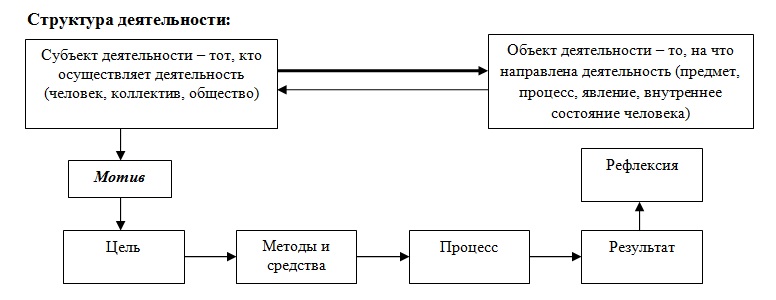 Мотив (от лат. movere — приводить в движение, толкать) — совокупность внутренних и внешних условий, вызывающих активность субъекта и определяющих направленность деятельности (например, потребности, интересы, социальные установки, убеждения, влечения, эмоции, идеалы).Цель деятельности — это осознанный образ того результата, на достижение которого направлено действие человека.Материальная деятельность — это создание материальных ценностей и вещей, которые необходимы для удовлетворения человеческих потребностей. Она включает в себя материально-производственную деятельность, связанную с преобразованием природы, и социально-преобразующую деятельность, связанную с преобразованием общества.Духовная деятельность связана с изменением сознания людей, созданием научных, художественных, нравственных ценностей и идей. Она включает в себя познавательную, ценностно-ориентировочную и прогностическую деятельность.Познавательная деятельность отражает действительность в научной и художественной форме, а также в мифах, сказаниях, религиозных учениях.Ценностно-ориентировочная деятельность — это формирование мировоззрения человека и отношения его к окружающему миру.Прогностическая деятельность представляет собой предвидение и осознанное планирование изменений существующей действительности.Есть различные критерии классификации деятельности:по объектам и результатам деятельности — создание материальных благ или культурных ценностей;по субъекту деятельности — индивидуальная и коллективная;по характеру самой деятельности — например, репродуктивная или творческая;по соответствию правовым нормам — законная и незаконная;по соответствию моральным нормам — моральная и аморальная;по соотношению с общественным прогрессом — прогрессивная и реакционная;по сферам общественной жизни — экономическая, социальная, политическая, духовная.Основные виды человеческой деятельности:Игра — это особый вид деятельности, целью которого не является производство какого-нибудь материального продукта, а сам процесс — развлечение, отдых. Игра, как и искусство, предлагает некое решение в условной сфере, которое может быть использовано в дальнейшем в качестве своеобразной модели ситуации. Игра дает возможность моделировать конкретные жизненные ситуации.Учение — вид деятельности, целью которого является приобретение человеком знаний, умений, навыков. Особенности учения состоят в том, что оно служит средством психологического развития человека. Учение может быть организованным и неорганизованным (самообразование).Общение — это вид деятельности, при котором происходит обмен идеями и эмоциями (радость, удивление, гнев, страдание, страх и т. д.). По используемым средствам различают следующие виды общения: непосредственное и опосредованное, прямое и косвенное, вербальное и невербальное.Труд — вид деятельности, которая направлена на достижение практически полезного результата. Характерные черты труда: целесообразность, нацеленность на достижение конкретного результата, практическая полезность, преобразование внешней среды обитания.Творчество — это вид деятельности, порождающей нечто качественно новое, никогда ранее не существовавшее. Важнейшими механизмами творческой деятельности являются:                            1) комбинирование уже имеющихся знаний; 2) воображение, т. е. способность создавать новые чувственные или мыслительные образы; 3) фантазия, которая характеризуется яркостью и необычностью создаваемых представлений и образов; 4) интуиция — знание, способы получения которого не осознаются.Мышление — активный процесс отражения объективного мира в понятиях, суждениях, теориях и т. п. Средством выражения мышления является язык. Психология развития – раздел психологии, который изучает возрастную динамику развития человеческой психики, онтогенез психических процессов и психологических качеств личности. Психологию развития можно назвать «возрастной психологией», хотя данный термин будет не совсем точным. В возрастной психологии развитие изучается только в связи с определенным хронологическим возрастом. Психология развития изучает не только возрастные этапы человеческого онтогенеза, она также рассматривает различные процессы психического развития вообще. Поэтому правильнее будет считать, что возрастная психология – это один из разделов психологии развития. Практически все исследователи считают, что развитие – это изменение во времени. Психология развития отвечает на вопросы что и как именно изменяется; в качестве предмета психология развития изучает закономерные изменения человека во времени и связанные с этим явления и особенности человеческой жизни.В настоящее время в мире существует множество учебников по детской психологии Наука о психическом развитии ребенка – детская психология – зародилась как ветвь сравнительной психологии в конце XIX в. Объективные условия становления детской психологии, которые сложились к концу XIX в., были связаны с интенсивным развитием промышленности, с новым уровнем общественной жизни, что создавало необходимость возникновения современной школы. Учителей интересовал вопрос: как учить и воспитывать детей? Родители и учителя перестали рассматривать физические наказания как эффективный метод воспитания – появились более демократические семьи.Задача понимания маленького человека стала одной из главных. Желание ребенка понять себя как взрослого человека побудило исследователей относиться к детству более внимательно. Они пришли к выводу, что только через изучение психологии ребенка лежит путь к пониманию того, что собой представляет психология взрослого человека. Точкой отсчета для систематических исследований детской психологии служит книга немецкого ученого-дарвиниста Вильгельма Прейера «Душа ребенка». В ней он описывает результаты ежедневных наблюдений за развитием собственного сына, обращая внимание на развитие органов чувств, моторики, воли, рассудка и языка. Несмотря на то, что наблюдения за развитием ребенка велись задолго до появления книги В. Прейера, его бесспорный приоритет определяется обращением к изучению самых ранних лет жизни ребенка и введением в детскую психологию метода объективного наблюдения, разработанного по аналогии с методами естественных наук. Взгляды В. Прейера с современной точки зрения воспринимаются как наивные, ограниченные уровнем развития науки XIX в. Он, например, рассматривал психическое развитие ребенка как частный вариант биологического. Однако В. Прейер первый осуществил переход от интроспективного к объективному исследованию психики ребенка. Поэтому, по единодушному признанию психологов, он считается основателем детской психологии. Как правило, возрастная психология изучает закономерности психического развития здорового человека и является отраслью психологических знаний. На этом основании выделяют детскую, подростковую, юношескую психологию, психологию взрослого человека и геронтопсихологию.Онтогенез (от греч. on, ontos– «сущее, рождение, происхождение») – процесс развития индивидуального организма. В психологии онтогенез – формирование основных структур психики индивида в течение его детства; изучение онтогенеза – главная задача детской психологии. С позиций отечественной психологии основное содержание онтогенеза составляют предметная деятельность и общение ребенка (прежде всего совместная деятельность – общение с взрослым). В ходе интериоризации ребенок «вращивает», «присваивает» социальные, знаково-символические структуры и средства этой деятельности и общения, на основе чего и формируется его сознание и личность. Общим для отечественных психологов является также понимание формирования психики, сознания, личности в онтогенезе как процессов социальных, осуществляющихся в условиях активного, целенаправленного развития.4. Psychické procesy a psychické vlastnosti, schopnosti, rysy osobnosti, inteligence a charakter. Психические процессы и психические качества, способности, личностные качества, интеллект и характер.Психи́ческие проце́ссы — одна из групп психических явлений, объединяемых по функциональному назначению в целостной структуре психики.Выделение психических процессов — сугубо условное разделение психики на составные элементы, появившееся ввиду существенного влияния механистических представлений на учёных-психологов в период становления научной психологии; также данное выделение можно связать c аналитическими тенденциями в науке XIX — начала XX века.Все психические явления по их длительности можно разделить на 3 группы:психические процессы;психические состояния;психические свойства.Особенность психических процессов в том, что они наиболее кратковременные, быстропротекающие. Они являются актуальным откликом на происходящее.Виды психических процессовПознавательные ОщущениеВосприятиеПредставлениеВоображениеПамятьМышлениеВниманиеРечьРефлексияЭмоциональныеЭмоцииЧувстваАффектыСтрессВолевыеБорьба мотивовПринятие решенияПостановка целиПсихическими качествами человека являются: качества внимания, память, мышления тип темперамента.Значительная роль в труде отводится вниманию. Часто несчастные случаи на производстве происходят из-за невнимательности человека. Внимание может быть непроизвольным, когда человек без всяких усилий осуществляет направленность на предметы, и произвольным когда ставится перед собой цель быть внимательным, что требует волевых усилий.Из качеств внимания следует отметить - концентрацию, устойчивость, объем, переключение и распределение.Концентрация внимания - сосредоточенность деятельности на заданных объектах, явлениях и действиях.Устойчивость внимания - сохранение требуемой концентрации на длительное время.Объем внимания - качество, обеспечивающее возможность быстрого и глубокого понимания совокупности частей как некого целого (это число объектов или элементов, воспринимаемых в один момент).Переключение внимания - способность быстро переходить от одного вида деятельности к другому, с одного объекта на другой.Распределение внимания - способность человека сосредотачиваться одновременно на нескольких видах деятельности.Для различных профессий наиболее важными будут те или иные качества. Все эти качества внимания обычно проявляются в совокупности. Пример - машинист комбайна.Память - запечатление, сохранение и воспроизведение образов, предметов, явлений, переживаний, мыслей и действий. Формы проявления памяти многообразны.Двигательная память - запоминание, сохранение и воспроизведение движений.Эмоциональная память – память на чувства. Она позволяет воспроизводить чувства и переживания об опасных моментах в жизни человека, удерживающая его от повторения.Образная память - память на представления, звуки, запахи и т.д. Она позволяет запомнить особенности производственной обстановки.Существует непроизвольная память, когда запоминается материал без специальной цели и произвольная, когда ставится специальная цель запомнить что-либо.Содержанием словесно - логической памяти являются наши мысли.Мышлением называется процесс отражения в сознании человека сущности вещей, закономерных связей и отношений между предметами и явлениями действительности. Например: горнорабочий сравнивает фактическое состояние окружающей Среды с хранящимися у него в памяти эталонами, делает выводы об ее опасности, безопасности и необходимых действиях для устранения опасности или изменения своего поведения. Различают наглядно-действенное мышление, наглядно-образное мышление и абстрактное.Наглядно-действенное мышление проявляется в практических операциях человека.Наглядно-образное мышление наглядными образами, возникшими ранее (планирование трудовых операций и т.д.)Абстрактное — мышление в форме отвлеченных понятий и рассуждений.Двигательные реакции человека на внешние сигналы являются неотъемлемой частью трудового процесса. Различают простые зрительно-двигательные и акустико-двигательные реакции. Они характеризуются скоростью, то есть временем от момента появления сигнала до завершения ответного двигательного акта. Скорость реакций является важным фактором обеспечения безопасности работ.При работе в подземных условиях профессиональную значимость в работе имеет темперамент человека.Темперамент - это индивидуальные особенности человека, определяющие динамику протекания психических процессов и поведения. Различают холерический, сангвинический, флегматический и меланхолический типы темперамента.Холерики быстры, чрезмерно подвижны, неуравновешенны, возбудимы. Они с увлечением берутся за дело, проявляют порывистость и быстроту движений, работают с подъемом, преодолевая трудности. Запас нервной энергии у холерика может быстро истощиться и тогда наступает резкий спад в его деятельности.Сангвиник энергичный, деятельный человек, быстро приспосабливающийся к новой обстановке и людям. Не выносит однообразной работы. Эти черты способствуют приспособлению к подземным условиям труда.Флегматики настойчивы и упорны в работе, медлительны, неторопливы, уравновешены. Как правило доводят начатое дело до конца. Они выдержаны, хладнокровны, спокойны. Это важно для горнорабочих. Но инертность флегматиков может отрицательно сказаться на безопасность поведения в динамической рабочей обстановке.Меланхолики - медлительные, с трудом реагируют на сильные раздражители. В работе пассивны. Этот тип темперамента наименее приспособлен к сложным подземным условиям труда.Безопасность работы обеспечивается волевыми чертами характера человека. Воля является способностью человека преодолевать препятствия и добиваться поставленной цели. Воля выступает в целеустремленности, решительности, настойчивости, упорстве, мужестве.Способности — это свойства личности, являющиеся условиями успешного осуществления определённого рода деятельности. Способности развиваются из задатков в процессе деятельности (в частности, учебной)[1]. Способности не сводятся к имеющимся у индивида знаниям, умениям, навыкам. Они обнаруживаются в быстроте, глубине и прочности овладения способами и приёмами некоторой деятельности и являются внутренними психическими регуляторами, обусловливающими возможность их приобретения.Личные качества человека – это сложные, биологически и социально обусловленные компоненты личности. Собрав воедино все личностные качества человека, можно получить его полный психологический портрет.Качества личности принято разделяются на положительные и отрицательные. Что же это за качества и может ли личность состоять из одних только положительных качеств?Какими бывают качества личностиКачества личности выражают особенности психических процессов, состояний и свойств индивида, его черты характера, особенности темперамента, специфику поведения, взаимодействия с другими людьми, окружающей средой, самим собой, то есть все индивидуально-психологические особенности личности. Кроме того, личные качества человека включают имеющиеся у него знания, умения и навыки.Существует немало классификаций качеств личности и еще больше типологий личности, основанных на этих классификациях. Психологов всегда интересовала загадка человеческой личности и они старались разложить ее “по полочкам”.Итак, если свои личные качества нужно знать для того, чтобы понимать как дальше развивать свою личность, то знание личностных особенностей другого человека, важно постольку, поскольку оно позволяет определить совместимость с ним и предположить, какого рода отношения могут сложиться.Положительные качества личности обычно поддерживаются, подкрепляются и развиваются, а отрицательные люди стараются исправить, изменить или искоренить.Но разделение качеств личности на положительные и отрицательные условное! Оно основано на общепринятых правилах и нормах морали и нравственности. Нужно понимать, что такую тонкую материю, как личность человека, на самом деле, невозможно разложить на “черное” и “белое”.Качества личности, которые принято называть отрицательными, не абсолютно, а относительно отрицательные, точно так же, как и положительные качества.  К примеру, в ситуации, когда требуется постоять за себя, агрессивность (которую принято считать отрицательной чертой) становится нужной и просто необходимой.Отрицательные качества человекаЛичные качества человека могут быть как врожденными, так и приобретенными. Вырабатываются те или иные качества личности либо под влиянием окружающей среды и социума (воспитание) либо являются следствием самовоспитания.Многие качества, черты, особенности поведения, способности, умения человек в себе может как развить, выработать, так и искоренить.Безусловно, есть такие особенности личности, которые практически не поддаются изменениям, но все же вешать “ярлыки” (что на себя, что на других) не стоит!Человек всегда может, если не измениться кардинально, то хотя бы научиться компенсировать одни свои качества за счет развития других.Отрицательные качества человека, которые являются нежелательными и требующими коррекции, все вместе сложились бы не просто в большой, а в огромный список. Поэтому далее перечислены лишь некоторые из них:лживость,лицемерие,безответственность,презрение,грубость,вспыльчивость,лень,уныние,разгильдяйство,хамство,агрессивность,ненависть,нетерпимость,чрезмерный эгоизм,пассивность,безволие,нерешительность,обидчивость,заносчивость,трусость,жадность,алчность,бесчувственность,безразличие,чрезмерная самокритичность,завистливость,мстительность,неряшливость и многие-многие другие.Все эти черты личности порождают и соответствующее поведение.Так, лживый человек все время и всем врет, ленивый и халатный не торопится выполнять работу, а безответственный постоянно подводит себя и других.Наличие того или иного негативного качества портит жизнь самому человеку и/или другим людям, но во всяком случае, это не приговор. Поработав над собой, можно улучшить качество своей жизни, отношения с окружающими, стать счастливее.Положительные качества человекаСписок положительных качеств человека такой же бесконечный, как и список отрицательных черт. Пожалуй, более всего почитаются и приветствуются такие положительные качества, как:доброта,отзывчивость,трудолюбие,терпеливость,усердие,ответственность,эмпатия,миролюбие,дружелюбность,нравственность,высокая культура личности,верность,бескорыстие,искренность,честность,уверенность в себе,развитый интеллект,рассудительность,целеустремленность,оптимизм,жизнерадостность,практичность,активность,инициативность,решительность,смелость,надежность,аккуратность,бережливость,пунктуальность,осторожность,внимательность,обаяние,нежность,заботливость и так далее.Эти положительные качества порождают и соответствующие умения и навыки: умение дружить, любить, учиться, творить, трудиться и так далее.Интелле́кт (от лат. intellectus «восприятие»; «разумение», «понимание»; «понятие», «рассудок»[1]) или ум[2][3] — качество психики, состоящее из способности приспосабливаться к новым ситуациям, способности к обучению и запоминанию на основе опыта, пониманию и применению абстрактных концепций и использованию своих знаний для управления окружающей человека средой[4]. Общая способность к познанию и решению проблем, которая объединяет все познавательные способности: ощущение, восприятие, память, представление, мышление, воображение[5][6], а также внимание, волю и рефлексию.Согласно теории интеллекта психолога Рэймонда Кэттелла[7] интеллект можно условно разделить на подвижный и кристаллизовавшийся интеллект. Первый состоит в способности мыслить логически, анализировать и решать задачи, выходящие за пределы предыдущего опыта; второй включает накопленный опыт и способность использовать усвоенные знания и навыки.В целом существует проблема видов интеллекта, тесно связанная с факторными теориями интеллекта, которые делятся на две основные группы — однофакторные и многофакторные.[8]Интеллектуал — человек с высоко развитым умом и аналитическим мышлением; представитель умственного труда.К параметрам, формирующим отличительные особенности интеллектуальной системы человека относят:объём рабочей памяти, способность к прогнозированию, орудийной деятельности, логике[10],многоуровневую (6 слоев нейронов) иерархию системного отбора ценной информации[11],сознание[12],память[13].Хара́ктер (от др.-греч. χαρακτήρ «примета, отличительная черта, знак») — структура стойких, сравнительно постоянных психических свойств, определяющих особенности отношений и поведения личности. Когда говорят о характере, то обычно подразумевают под этим именно такую совокупность свойств и качеств личности, которые накладывают определённую печать на все её проявления и деяния. Черты характера составляют те существенные свойства человека, которые определяют тот или иной образ поведения, образ жизни.[1] Изучением характеров занимается наука характерология. Раздел психологии, который занимается изучением различий между характерами называется дифференциальной психологией.В системе отношений личности выделяют четыре группы черт характера:отношение человека к другим людям, (общительность, чуткость и отзывчивость, уважение к другим людям, и противоположные черты — замкнутость, черствость, грубость, презрение к людям);черты, показывающие отношение человека к труду, к своему делу (трудолюбие, аккуратность, склонность к творчеству, добросовестность в работе, ответственное отношение к делу, инициативность, настойчивость, и противоположные им черты — лень, склонность к рутинной работе, недобросовестность в работе, безответственное отношение к делу, пассивность);черты, показывающие, как человек относится к самому себе (чувство собственного достоинства, правильно понимаемая гордость и связанная с ней самокритичность, скромность, и противоположные ей черты: самомнение, иногда переходящее в наглость, тщеславие, заносчивость, обидчивость, застенчивость, эгоцентризм — как склонность рассматривать в центре событий себя и свои переживания, эгоизм — склонность заботиться преимущественно о своем личном благе);черты, характеризующие отношение человека к вещам: (опрятность или неряшливость, бережное или халатное обращение с вещами).5. Психогигиена. Здоровое психологическое развитие. Саморегуляция личности. Психические растройства. Общение. Стрессовые и конфликтные ситуации. Психология обученияПсихогигиена– отрасль медицины, разрабатывающая мероприятия по сохранению и укреплению психического здоровья населения, а также изучающая условия оптимального психического функционирования.Психогигиена занимается исследованием влияния внешней среды на психическое здоровье человека, выделяет вредоносные факторы в природе и обществе, на производстве и в быту, определяет и организует пути и способы преодоления неблагоприятных воздействий на психическую сферу.Психи́ческое здоро́вье (духовное или душевное, иногда — мента́льное здоровье) — согласно определению Всемирной организации здравоохранения, это состояние благополучия, при котором человек может реализовать свой собственный потенциал, справляться с обычными жизненными стрессами, продуктивно и плодотворно работать, а также вносить вклад в жизнь своего сообщества[1].Самые разные исследования подтверждают, что наибольшему росту личности ребенка способствуют установки родителей на принятие ребенка, на демократические отношения с ним. В то время как дети родителей с такими установками обнаруживают ускоренное интеллектуальное развитие, оригинальность, эмоциональную уверенность и хороший самоконтроль, дети авторитарных родителей, отказывающих им в принятии, как правило, бывают эмоционально нестабильными, непослушными, агрессивными и задиристыми (Baldwin, 1949). Но решающим оказывается восприятие детьми того, как их оценивают родители. Если детям кажется, что родители оценивают их позитивно, они будут получать удовольствие от своей внешности и от особенностей своей личности. Если же они чувствуют, что их оценивают негативно, у них разовьется ощущение неуверенности в себе, и даже к своему телу они будут относиться негативно (Jourard & Remy, 1955). По-видимому, знак, который будет иметь родительская оценка, в огромной степени отражает степень самоприятия самого родителя. Матери, которые принимают себя, имеют тенденцию принимать и своих детей (Medinnus & Curtis, 1963).Обширное исследование причин, влияющих на формирование самооценки, еще больше помогает оценить важность параметров, предложенных Роджерсом. Куперсмит (Coopersmith, 1967) провел исследование самооценки, которую он определил как оценку, которую индивид дает самому себе и которую обычно старается поддержать. Самооценка, следовательно, есть личное суждение индивида относительно собственной ценности. Это обобщенная личностная характеристика, а не моментальный аттитьюд или аттитьюд, характерный только для отдельных ситуаций. Самооценка измерялась вопросником (Self Esteem Inventory), содержащим 50 вопросов, большинство из которых заимствовано из шкал, первоначально использованных Роджерсом. Дети заполняли вопросник, и затем исходя из полученных результатов их поделили на группы с высокой, средней и низкой самооценкой. Оказалось, что по сравнению с детьми, имеющими низкую самооценку, дети с высокой самооценкой более напористы, более независимы и более креативны. Испытуемые с высокой самооценкой к тому же с меньшей легкостью принимали оценки реальности, данные другими людьми, если только они не совпадали с их собственными наблюдениями, и обнаруживали большую гибкость, более богатое воображение и способность находить оригинальные решения проблем. Другими словами, субъективные показатели самооценки оказались связанными с соответствующими характеристиками поведения.А что удалось узнать о происхождении самооценки? Куперсмит собрал данные о восприятии своих родителей самими детьми, оценки своих сотрудников, которые интервьюировали матерей, и ответы самих матерей на вопросник, касающийся их установок относительно воспитания детей и реально используемых методов воспитания. Результаты показали, что внешние индикаторы престижа, такие, как богатство, уровень образования и должность, не оказывают столь определяющего влияния на самооценку, как это часто предполагалось. Напротив, на суждения о собственной ценности главным образом влияют условия жизни в семье и непосредственное межличностное окружение. Видимо, на суждения детей о себе оказывает влияние процесс отраженной оценки, т.е. они принимают мнения о себе, выраженные значимыми для них людьми, и затем используют эти мнения в своих собственных суждениях о себе.Какие виды родительских установок на воспитание и какие действия родителей оказываются важными для формирования самооценки? Три сферы дет-ско-родительских взаимодействий являются, по-видимому, наиболее важными.Первая касается степени принятия, интереса, любви и тепла, проявляемых по отношению к детям. Исследования показывают, что матери детей, имеющих высокую самооценку, больше их любят и находятся в более близких с ними отношениях, чем матери детей, имеющих низкую самооценку. Интерес со стороны матери, видимо, интерпретируется ребенком как показатель его значимости, показатель того, что он стоит заботы, внимания и времени тех людей, которые сами для него важны.Вторая решающая сфера детско-родительского взаимодействия — это область дозволения и наказания. Исследования показывают, что родители детей, имеющих высокую самооценку, предъявляют ясные и четкие требования, на которых твердо настаивают. Наградой, как правило, служит предпочитаемая детьми форма проявления любви и привязанности со стороны родителей. В отличие от такой модели поведения, родители детей, имеющих низкую самооценку, мало направляют ребенка и к тому же резко и неуважительно с ним обращаются. Эти родители не устанавливают четких правил поведения для своих детей и не настаивают на исполнении, они склонны чаще применять наказание, чем награду, и склонны прибегать к силе и лишению любви.И наконец, третья сфера детско-родительского взаимодействия касается степени демократизма. Родители детей, имеющих высокую самооценку, устанавливают широкий набор правил и ревностно на них настаивают, но внутри этих рамок нет никакого принуждения, права и собственное мнение ребенка уважаются и признаются. Родители детей, имеющих низкую самооценку, устанавливают мало ограничений и плохо очерчивают их рамки, и в то же время они авторитарны, склонны к диктаторству, отвержению и бескомпромиссности в используемых ими методах контроля. Куперсмит обобщил результаты своего исследования следующим образом: «Самое общее заключение об истоках высокой самооценки можно сформулировать в виде трех условий: тотальное или почти тотальное принятие детей их родителями; четко определенные и неукоснительно соблюдаемые правила; уважение и свобода действий в пределах очерченных границ» (1967, р. 236). Далее Куперсмит предположил, что для формирования самооценки по-настоящему важно именно то, как родители воспринимаются ребенком, а не сами по себе их конкретные действия. К этому можно добавить, что на то, как ребенок воспринимает родителей и их мотивы, влияет и общая атмосфера в семье.Недавнее исследование подтверждает, что указанные условия воспитания ребенка существенны и для развития его творческого потенциала. По Роджерсу, дети, выращенные родителями, которые создавали условия психологической безопасности и свободы, скорее разовьют высокий творческий потенциал, чем дети, лишенные подобных условий. Психологическая безопасность обеспечивается безусловной позитивной оценкой ребенка родителями и эмпатичес-ким пониманием, а условия психологической свободы реализуются через разрешение свободно, без запретов выражать свои мысли. При проверке данного положения оценивались методы воспитания и модели детско-родительских отношений в семьях детей, которым было от трех до пяти лет (рис. 5.3). Независимые измерения творческого потенциала у этих детей были получены непосредственно перед их поступлением в школу и в подростковом возрасте. В полном согласии с теорией Роджерса психологическая безопасность и свобода, присущие среде, в которой воспитывались дети в дошкольном детстве, оказались значимо связаны с творческим потенциалом и в дошкольном, и в подростковом возрасте (Harrington, Block & Block, 1987).Саморегуляция (лат. regulare - приводить в па-рядок, налаживать) - это заранее осознанное и системно организованное воздействие индивида на свою психику с целью изменения ее характеристик в желаемом направлении.Природа обеспечила человека не только способностью адаптации, приспособления организма к изменяющимся внешним условиям, но и наделила возможностью регулировать формы и содержание своей активности. В этом плане различают три уровня саморегуляции:- непроизвольного приспособления к среде (поддержание постоянства кровяного давления, температуры тела, выброс адреналина при стрессе, адаптация зрения к темноте и др.);- установки, обусловливающей слабо осознаваемую или неосознаваемую готовность индивида действовать определенным образом посредством навыков, привычек и опыта при предвосхищении им той или иной ситуации (например, человек по привычке может использовать излюбленный прием при выполнении какой-то работы, хотя информирован о других приемах);произвольной регуляции (саморегуляции) своих индивидуально-личностных характеристик (текущего психического состояния, целей, мотивов, установок, поведения, системы ценностей и т.п.). Психологические феномены человека Каждое психологическое явление связано друг с другом и действует на себя как единое целое, что проявляется в личности человека. Психические явления - это функция мозга, формирующаяся в обществе, особенно посредством образования, и позволяющая человеку осознать мир и активно на него воздействовать. В ходе человеческой жизни некоторые вице-науки меняются и развиваются, другие менее - например, способности). По своей изменчивости они вызывают различия среди людей, но также различаются по отдельным этапам жизни человека.Конфликт Стремление к действиям и обеспечение их соответствия потребностям - дело непростое и без осложнений, без так называемых конфликтов. Конфликт, его происхождение, действие и разрешение - еще один важный мотивационный процесс. Мы можем различить четыре типа конфликтов: конфликт между двумя позитивными силами - индивиды привлекают две цели, но один не может иметь дело друг с другом (например, выбор между двумя телевизионными программами), конфликт двух негативных сил либо должен выполнить неприятную задачу, либо принять наказание за невыполнение конфликта между позитивным и негативным. отрицательная сила (например, было бы неплохо ласкать собаку, но бороться с ней) любой силой пограмм) удваивает случайность положительных и отрицательных сил (долго бы хотелось залезть на дерево и сражаться с друзьями, наблюдая за ним, чтобы получить восхищение, недостаточность)cpna sio на границе между медицинскими, психологическими и социальными науками. ДУСЕВНИ ГИГИЕНА - это свод правил, которые служат для поддержания, углубления или восстановления психического равновесия и психического здоровья. Работа психической гигиены направлена ​​на: возможность саморегуляции личности (воздействия на себя) и свержения его окружения. (например, проблемы адаптации), связанные с профилактикой и укреплением психического здоровья (психиатрические психиатрические расстройства, которые рассматриваются) Психоаналитическое значение Профилактика соматических и психологических заболеваний - здоровый человек, более устойчивый к соматическим заболеваниям. В то же время, когда многие люди постоянно испытывают стресс, число болезней, связанных с болезнями цивилизации, увеличивается)«Хорошая работа - уравновешенный человек может хорошо сосредоточиться на работе и отдыхе. Функциональные социальные отношения - человек с крепким психическим здоровьем - способен позитивно влиять на свою социальную среду и создавать удовлетворительные социальные движения. И наоборот, невротический человек может негативно влиять на свое окружение. Субъективное удовлетворение - человек, который не живет под воздействием стресса, не испытывает сильного эмоционального напряжения, способного вызвать его дисбаланс. Методы психогигиении Существует несколько способов поддержания душевного равновесия, таких как адекватное время сна, правильное питание (небезразличное отношение, сбалансированное питание, регулярность и т. Д.), Правильное дыхание, достаточное движение во времени (расслабление на работе и время расслабления), расслабление и самореализация. Практикующие психические расстройства. Психические расстройства. Психические расстройства - это изменение некоторых психических явлений, которые проявляются в поведении и жизни и вызывают проблемы в социальном общении и взаимодействии. Психиатрические расстройства в основном связаны с психопатологией и психиатрией. Психические расстройства имеют дело с психиатрическими психоневрологическими расстройствами, которые нарушают личность человека (например, шизофрения, расширение личности, маниодепрессивное изменение психической холеры), неврозом - наиболее распространенным психологическим расстройством, чаще всего преходящим, без нарушений головного мозга (напф, неврастения нарушения сна, сердца и пищеварительного тракта, недомогания, фобии) Расстройства личности (психопатия) - длительные отклонения от общих проявлений (например, взрывная психопатия,Несколько известных людей страдали от маниакально-депрессивного психоза, таких как писатель Ота Павел или актер Милош Копецки. Фобия патологический страх перед определенным человеком, животным, субъектом, явлением; напи ксенофобия - от иностранцев проявления агорафобии - из открытого космоса, способная к арачнофобии - от пауков-клаустрофобий из закрытых пространствОтвечая на стрессовые ситуации, депрессия STRES (стресс-стресс, давление, тисех) - указывает на состояние психологического стресса, возникающего в результате воздействия на человека фактора потрясения при удовлетворении потребности или достижении целей. Стресс возникает, когда контралатор углублен и является хроническим. Стресс значительно увеличивает давление на человека, который вынужден справляться со стрессом, что часто приводит к отставке. Каждый человек имеет индивидуальное сопротивление стрессовым ситуациям, то же самое для любого другого стрессора. РАЗРУШЕНИЕ (разочарование) - психологическое состояние и поведение человека, которые обусловлены препятствием на пути к определенной цели и удовлетворением потребностей. Демо-версия действует ругательно для удовлетворения потребностей и достижения целей и активирует так называемые защитные механизмы. Нет разочарования в разочаровании, уровень разочарованиямы называем разочарование разочарованием как разочарование, которое показывает способность терпеть разочарование в течение длительного времени. Разочарование обычно отрицательно влияет на поведение человека, но в некоторых случаях оно также может быть мотивирующим парнем и вызывать повышенную срочность в достижении цели. Основные способы реагирования на суетную ситуацию разочарования: агрессия - имеет четыре степени пробихи только в мысли о проявлении с обвинением в разрушении, физическое уклонение от личности - снижение ценности рационализации - поиск объяснения проблемы компенсации - усилия по уравновешиванию неудачников в другой зоне эвакуации - вымирание обязательств или неудобств, частое избавление от болезни соматизации - передача психического напряжения в область тела (цивилизационные заболевания) проекция - мускулатура собственной вины за неспособность к чужой регрессии - выход из напряженных ситуаций в неправедное поведениеЛИШЕНИЕ (Депривация) - это хроническая неспособность удовлетворить потребности или неспособность достичь цели. Это происходит, когда основные потребности удовлетворяются на уровне прожиточного минимума или опускаются ниже этого уровня. Лишение может иметь разные формы: физика (биологичка) - напт. отсутствие психологического стресса - например, хроническая неспособность удовлетворить психологические потребности сенсорных - отсутствие стимула социальной адгезии большой социальной изоляцииТипы стрессовых ситуаций: проблемы семейной жизни, быстрый темп жизни, стресс. серьезные заболевания зависимости, такие как наркотики, являются глобальными проблемами (военные конфликты, подвиги населения и т. д.), которые ухудшают окружающую среду и усиливают агрессиюОБЩЕНИЕ        процесс взаимосвязи и взаимодействия обществ. субъектов (классов, групп, личностей), в котором происходит обмен деятельностью, информацией, опытом, способностями, умениями и навыками, а также результатами деятельности; одно из необходимых и всеобщих условий формирования и развития общества и личности.        Реальными посредниками всех форм О. являются не только результаты духовной деятельности — идеи, ценности, идеалы, чувства и настроения, но и материальные вещи — орудия и средства человеч. труда, объекты, воплощающие социальные ценности и чело-веч, опыт. В процессе О. передаётся и усваивается социальный опыт, происходит изменение структуры и сущности взаимодействующих субъектов, формируются исторически конкретные типы личностей и всё разнообразие человеч. индивидуальностей, происходит социализация личности.Психология обучения – отрасль педагогической психологии, которая изучает процессы формирования познавательной деятельности. Помимо психологии обучения педагогическая психология включает в себя психологию воспитания и психологию педагога, однако психология обучения является наиболее динамично развивающимся направлением.Целью психологии обучения является поиск оптимальных решений для создания условий, которые могут способствовать управлению процессом обучения. Важно отметить, что психология обучения рассматривает понятие «учение» как особую деятельность, которая обеспечивает усвоение знаний и навыков. Согласно принципам психологии данного направления, обучение следует организовывать с учетом индивидуальных особенностей учащегося в целях проектирования новых видов учебной деятельности. Кроме того, обучение не должно быть сведено к передаче знаний – оно должно представлять собой процесс формирования личности обучающегося, определять мотивацию его поведения. Принципы психологии обучения легли в основу разработки методов обучения как единого комплекса взаимодействия преподавателя и учащегося.активно обсуждается вопрос дифференциации учеников. Сторонники создания гомогенных классов полагают, что дифференциация положительно сказывается на процессах обучения, поэтому настаивают на разделении учащихся по показателям специальных способностей, по критерию умственного развития, на основе школьной зрелости, по признакам здоровья.Социализация – это длительный процесс, при котором индивид усваивает знания, опыт, нормы поведения и нравственные ценности, принятые в том обществе, которое его окружает.Социализация возможна только при взаимодействии индивидов. Этот процесс строится на межличностных отношениях. В результате происходит передача физиологического и нравственного опыта, социальных норм, человеческих ценностей.Социализация непреднамеренная (nondeliberate socialization) За общение рассматривается как процесс, когда человек под влиянием и socializován без предварительного намерения Социализация преднамеренной (deliberate socialization) Преднамеренной социализации целенаправленные усилия, в частности родителей и воспитателей, влиять на будущее мышления и интеграции ребенка. Преднамеренная социализация осуществляется путем обучения или воспитания.микрофакторы: пол ребёнка, его физиологическое и психологическое развитие, эмоциональное окружение;мезофакторы: регион проживания индивида, субкультуры, существующие в нём; макрофакторы: географическое положение, климатическая зона, окружающая среда (природа), экономика и политическое устройство: авторитарное или демократическое государство, гражданином которого является личность;мегафакторы: земля как планета для жизни индивида, космос, вселенная.Учёные-социологи выделяют 2 группы людей, которые влияют на развитие и становление личности в процессе социализации:Первичная — знакомые люди, или неформальные агенты. К ним относятся хорошо известные друг другу члены малого сообщества: семья, родители, соседи;Вторичная – незнакомые люди — формальные агенты, или институты. Это множество людей, связанных формальными отношениями: детский сад, школа, фирма, предприятие, город, государство и др.6. Экономическая политика государства, субъекты экономической политики, фискальная политика.Экономическая политика государства представляет собой совокупность мер, направленных на то, чтобы упорядочить ход экономических процессов, оказать на них влияние или непосредственно предопределить их протекание. Рассуждая об экономической политике, надо иметь в виду несколько принципиальных положений. 1) Экономическая политика испытывает на себе влияние двух аспектов: изменение хозяйственной ситуации – с одной стороны, и перемены экономического мышления с другой. 2) Эффект экономической политики выше в том случае, когда сильнее осуществляется ориентация на имеющиеся в данной стране реалии – политический расклад сил и уровень развития страны (производственно-технический потенциал, состояние социальной структуры, институциональный порядок общегосударственного и местного управления). 3) Экономическая политика является решающим средством поддержки политического курса страны.Экономическая политика как искусство управления имеет свой объект управления и субъектов (исполнителей) экономической политики.Объектом управления является макроструктура экономики. Народное хозяйство представляет собой сложную систему, состоящую из многих макроэкономических элементов, теснейшим образом связанных друг с другом. Соотношение между этими элементами и есть экономическая структура. Обычно выделяют отраслевую, воспроизводственную, региональную и внешнеторговую структуры.Субъекты (исполнители) экономической политики: государство, включаемые в его состав региональные, местные институциональные образования, а также негосударственные союзы, объединения. Государству дана власть именно для того, чтобы оно могло связывать между собой интересы различных групп, побуждать их проявлять свою активность в сторону определенных единых целей.В рамках реализации государственной политики отдельные ветви государственной власти осуществляют различные функции.Парламент: обсуждение и принципиальное одобрение основных направлений экономической политики.Правительство: отвечает за её проведение, передаёт права и задания по реализации политики институциональным органам.Среди субъектов экономической политики имеются институты надгосударственной экономической политики. Наиболее ярким её примером может служить деятельность Европейского союза.К негосударственным субъектам экономической политики относятся различные объединения: профсоюзы, союзы предпринимателей, религиозные и культурные организации.Следует отметить группы и институты, которые могут оказывать косвенное влияние на принятие решений по экономической политике. Речь идёт о политических партиях, средствах массовой информации, влиятельных личностях в экономике, ученых, политиках.В экономической литературе обычно отмечают четыре принципиальные задачи экономической политики: - Экономический рост; - Полная занятость; - Стабильность уровня цен и устойчивость национальной валюты; - Внешнеэкономическое равновесие. Реализация отмеченных выше и других целей возможна лишь при использовании совокупности мер образующих механизм государственного воздействия на экономику.Набор конкретных целей, инструментов, объекта регулирования и субъекта будут определять формы и направления экономической политики. Одной из таких форм есть фискальная политика.Фискальная политика называемая также бюджетно-налоговая, распространяет свое действие на основные элементы государственной казны (фиска). Она непосредственно связана с государственным бюджетом, налогами, государственными денежными доходами и расходами. В условиях рыночной экономики это стержневая часть государственной экономической политики. Фискальная политика объединяет в себе такие крупные виды, формы финансово-бюджетной политики, как бюджетная, налоговая, политика доходов и расходов. В целом фискальная политика проявляется в совокупности государственных мероприятий по организации управления финансовыми ресурсами государства, их использовании в целях решения социально-экономических проблем страны. Фискальная политика распространяется на мобилизацию, увлечение необходимых государству денежных средств, их распределение, обеспечение применения этих средств по назначению.Одна из важнейших задач фискальной политики состоит в поиске источников и способов формирования централизованных государственных денежных фондов, средств, позволяющих реализовать цели экономической политики. Посредством проведения бюджетно-налоговой политики государство регулирует глобальные экономические процессы в стране, поддерживает устойчивость финансов, денежного обращения, обеспечивает финансирование государственного сектора, способствует лучшему использованию производственно-экономического и научно-технического потенциала. Инструменты фискальной политики используются государством, чтобы оказать влияние на совокупный спрос и совокупное предложение, воздействуя тем самым на общую экономическую конъюнктуру, способствовать стабилизации экономической ситуации, проводить антициклические меры, противодействующие чрезмерным колебаниям экономических параметров, угрожающим возникновением кризисных явлений.Фискальная политика – это государственное регулирование экономики, осуществляемое правительством с помощью налогов и государственных расходов. Целью фискальной политики является ускорение экономического роста; контроль над занятостью и инфляцией; противодействие экономическим кризисам и их сглаживание.Рычаги фискальной политики:1. Изменение налоговых ставок;2. Изменение объемов государственных закупок;3. Изменение объемов трансфертов.В зависимости от фазы, в которой находится экономика, выделяют два вида фискальной политики:1. Стимулирующую;2. Сдерживающую.Стимулирующая (расширительная) фискальная политика применяется при спаде производства, во время высокой безработицы, при низкой деловой активности. Направлена на увеличение объема производства и занятости населения посредством: 1. увеличения государственных закупок и трансфертов, 2. снижения налогов.Схематично эффект от стимулирующей политики выглядит следующим образом:1 действие: увеличиваются государственные закупки. В результате растет совокупный спрос, увеличивается объем производства.2 действие. Снижаются налоги. В результате растет совокупное предложение, при этом происходит снижение уровня цен.Сдерживающая (рестриктивная) политика применяется в период экономического подъема. Направлена на сдерживание деловой активности, снижение объема производства продукции, устранение избыточной занятости, снижение инфляции посредством: 1. сокращения государственных закупок и трансфертов; 2. увеличения налогов.В зависимости от способа воздействия инструментов фискальной политики на экономику выделяют:1. Дискреционную фискальную политику;2. Автоматическую (недискреционную) фискальную политику.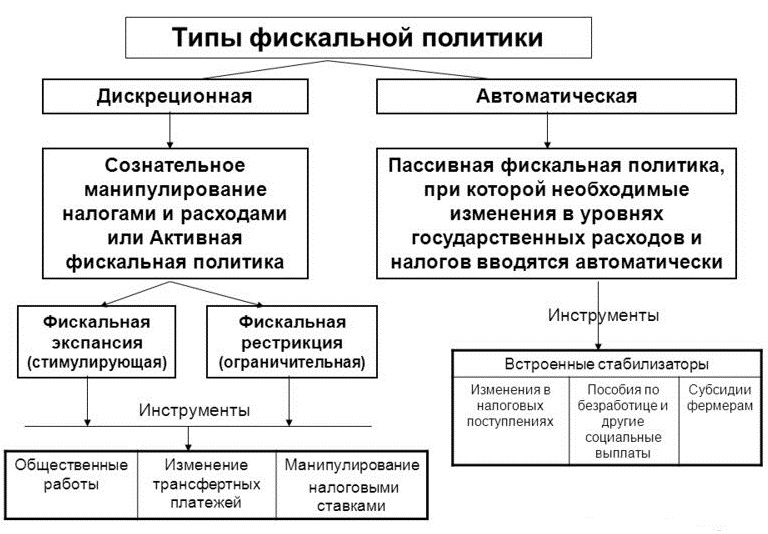 7. Макроэкономические показатели состояния экономики. «магический» четырехугольникМакроэкономические показатели – это сводные показатели объемов потребления, производства, расходов, доходов, благосостояния населения, экспорта, импорта, экономического роста и т.д.Основные макроэкономические показатели:Валовый национальный продукт (ВНП)Чистый национальный продукт (ЧНП).Валовый внутренний продукт (ВВП).Уровень безработицы и инфляции.Состояние государственного бюджета.Темпы экономического роста.Самыми «показательными» из них являются первые три.Валовый национальный продукт (ВНП).ВНП – макроэкономический показатель системы национальных счетов, который отражает совокупную стоимость всех товаров и услуг, созданных резидентами страны, независимо от их географического местоположения.Валовый национальный продукт является главным показателем экономической активности и хозяйственной деятельности в государстве.Расчет ВНП всегда идет в деньгах. Учет ВНП в статистической деятельности сейчас встречается не так часто, как раньше, кроме того некоторые экономисты считают этот показатель устаревшим. Основные недостатки ВНП:не учитывает нерыночное производство;не учитывает продукцию нелегальной экономики;не отражает распределение национального дохода между различными слоями населения;не отражает внеэкономические факторы (например, экологический фактор).Чистый национальный продукт ( ЧНП ).ЧНП – это общий объем всей продукции страны, произведенной и потребленной во всех секторах национального хозяйства. Формула расчета чистого национального продукта математически проста:ЧНП = ВНП – АА – это амортизация, то есть издержки на замену или коррекцию физически, или морально износившихся основных средств и нематериальных активов.Так же легко из ЧНП можно вычислить значение национального дохода:НД = ЧНП – КНКН – это косвенные налоги (акцизы, НДС и т.д.).Валовый внутренний продукт (ВВП).ВВП – это общая стоимость конечной продукции, произведенной на территории страны, независимо от того, является ли производитель резидентом или иностранцем.  То есть, если ВНП России учитывает то, что произвели граждане России внутри страны и зарубежом, то ВВП учитывает то, что было произведено в России и ее гражданами, и иностранцами. Расчет ВВП как сумма стоимости конечной продукции может происходить тремя методами расчета ВВП:по доходам (от всех проданных товаров и услуг);по расходам (на приобретение ресурсов и реализацию товаров и услуг);по добавленной стоимости (производственный метод).Магический четырехугольникВ экономической теории выделяют четыре основных макроэкономическими индикатора здоровья и состояния экономики: темп инфляции, уровень безработицы, прирост национального богатства и равновесие платежного баланса. Каждый из этих индикаторов прямо либо косвенно связан со всеми остальными. Так, увеличение уровня занятости, обычно, влечет за собой рост инфляции. Повышение безработицы, как правило, означает торможение экономического развития. А искусственное оживление экономической жизни, во многих случаях приводит к ухудшению платежного баланса страны и/или наращиванию темпов инфляции. В экономической науке взаимосвязь этих четырех величин, получила название «магический четырехугольник». Само его существование означает, что нельзя одновременно решить все экономические проблемы – выделяя приоритетные цели и направляя усилия на их решение, необходимо чем-то жертвовать. Для оценки успешности экономической политики используется магический четырехугольник. Цель госва любой страны – чтобы росло ввп, снижалась безработица, инфляция, дефицит внешнеторгового баланса страны не увеличивался. Эти 4 цели графически оценивает магический четырехугольник = каждый пункт влияет на другой. В практике они противоположныю Например, чтобы подстегнуть экономический рост, можно увеличить экспорт, что рушит внешнеторговый баланс. Им можно оценить развитие страны = в том месте где площадь больше нужно уделить внимание.7. допМакроэкономические показатели состояния национальной экономики - магический четырехугольник. Макроэкономические показатели количественно или качественно характеризуют общее развитие национального хозяйства и объемы его производства. Они отражают взаимосвязь совокупного спроса и предложения; позволяют определять экономическое равновесие между имеющимися ресурсами и производственными возможностями; между выпускаемой товарной массой и находящимися в обращении денежными знаками; обеспечивают возможность мониторинга уровня инфляции, занятости и социальной обеспеченности. С помощью макроэкономических показателей формируется экономическая политика, определяется необходимость вмешательства государства в экономику, вырабатываются меры по снижению уровня инфляционных процессов и безработицы.Основные макроэкономические показатели можно подразделить на несколько групп.Первая группа показателей характеризует общенациональное развитие производства. 1. Национальное богатство представляет собой совокупность материальных благ, накопленных за всю историю существования государства. Чем выше объем национального богатства, тем выше материальные возможности общества для развития народного хозяйства. При этом различают:* потенциальное национальное богатство, которое включает в свой состав все природные ресурсы;* реальное национальное богатство, включающее те ресурсы, которые вовлечены в процесс производства (разведанные полезные ископаемые, освоенные природные ресурсы и т. д.).В состав национального богатства включаются основные и оборотные производственные фонды; непроизводственные фонды, к которым относятся жилой фонд, объекты культурно-бытового назначения; личное имущество населения; природные ресурсы, вовлеченные в процесс производства. Кроме этого, национальное богатство охватывает такие нематериальные ценности, как потенциал здоровья нации, образование и объем научных знаний, формирующих интеллектуальный потенциал страны, уровень культуры населения.2. Показатель валового (совокупного) общественного продукта (ВОП) – это вся продукция материального производства, созданная за определенный период времени (обычно за год). ВОП создается в основном такими отраслями, как промышленность, сельское хозяйство, строительство.Показатель ВОП имеет существенный недостаток. Он рассчитывается по стадиям производства и включает в свой состав повторный счет. Для издания книги, например, нужна бумага, исходным сырьем для которой выступает древесина. Стоимость древесины при этом учитывается трижды: на лесозаготовительных предприятиях, затем на целлюлозно-бумажных комбинатах и еще раз в типографиях. В типографиях в объем валовой продукции включаются кроме собственных затраты на лесозаготовках и целлюлозно-бумажных комбинатах. Чтобы правильно оценить работу каждого предприятия или отрасли, нужно из валовойпродукции вычесть повторный счет. С этой целью ВОП подразделяют на промежуточный и конечный продукты.3. Промежуточный продукт (ПП) – это часть ВОП, которая в течение года направляется на текущие материальные затраты в виде сырья, материалов, полуфабрикатов, энергии, используемых на последующих стадиях производства.В нашем примере при издании книг в качестве промежуточного продукта выступают древесина лесозаготовительных предприятий и бумага целлюлозно-бумажных комбинатов, которая используется в типографиях.4. Конечный продукт (КОП) – это готовые материальные блага, используемые для потребления населением, для восстановления изношенных средств производства на предприятиях, для накопления при новом строительстве. КОП не содержит повторного счета, но включает в свой состав старую стоимость в виде амортизации (А). Для более точной оценки деятельности сферы материального производства, которая отражает результативность работы предприятий только за текущий период, используется показатель национального дохода (НД):НД = КОП – А.5. В состав национального дохода (НД) включается только вновь созданная стоимость.В соответствии с марксистской концепцией национальный доход на стадии использования подразделяется на фонд потребления (ФП), фонд накопления (ФН) и чистый экспорт (ЧЭ – разница между экспортом и импортом). Связь между этими показателями может быть пред- ставлена в следующей зависимости:ВОП – ПП = КОП; КОП – А = НД; НД = ФН + ФП + ЧЭ.В западных странах национальный доход определяется путем сложения всех видов доходов (заработная плата рабочих и служащих, прибыль, процент, рента) как в сфере материального производства, так и в непроизводственной сфере.В нашей стране НД не отражал результаты экономической деятельности в непроизводственной сфере. Поэтому с 1988 г. в практику экономических расчетов введен дополнительный показатель – валовой национальный продукт.6. Валовой национальный продукт (ВНП) – это совокупная рыночная стоимость всего объема конечного производства товаров и услуг за год. Он включает в свой состав доходы всех предприятий и организаций как в производственной, так и в непроизводственной сферах, исчисляется по методологии ООН и используется для международных сопоставлений. 7. Валовой внутренний продукт (ВВП) включает в себя результаты производственной деятельности, получаемые только на территории данной страны, независимо от национальной принадлежности предприятий и гражданства работников. По величине ВВП меньше ВНП на сумму доходов от использования ресурсов данной страны за рубежом (проценты, дивиденды, заработная плата).8. В чистый национальный продукт (ЧНП) в отличие от ВНП не включается величина амортизации.9. Личный доход (ЛД) – это доход, который получает население на цели личного потребления до уплаты налогов. Он определяется путем вычитания налогов на прибыль корпораций и объема их перераспределенной прибыли; к полученной величине прибавляются трансфертные платежи населению (пенсии, стипендии, пособия).10. Располагаемый доход (РД) – это доход, который может использовать население по своему усмотрению после уплаты налогов.Вторая группа показателей характеризует использование производственных фондов, а также материальных и сырьевых ресурсов. К числу важнейших показателей этой группы относятся производственные фонды и их структура (активные и пассивные фонды); коэффициенты обновления и выбытия производственных фондов; коэффициенты использования материальных ресурсов на 1 руб. национального дохода; фондоотдача (выпуск продукции на 1 руб. производственных фондов); фондоемкость (стоимость производственных фондов на единицу объема производства продукции) и др. С одной стороны, наличие производственных фондов и материальных ресурсов характеризует экономический потенциал страны, ее экономические возможности, с другой – уровень использования ресурсов свидетельствует о степени реализации имеющихся возможностей. Третья группа показателей отражает трудовые затраты и уровень занятости рабочей силы по сферам производства. На основе анализа такого рода показателей государство имеет возможность стимулировать развитие трудоемких отраслей в трудоизбыточных районах, материалоемких отраслей – в районах с богатыми материальными ресурсами, принимать при имеющемся дефиците рабочей силы соответствующие меры по снижению уровня безработицы.Четвертая группа показателей позволяет определять финансовые возможности страны, формировать и использовать денежные доходы, анализировать воздействие инфляционных процессов на уровень заработной платы, цен, процентных ставок. Магический четырехугольник.В экономической теории выделяют четыре основных макроэкономическими индикатора здоровья и состояния экономики: темп инфляции, уровень безработицы, прирост национального богатства и равновесие платежного баланса. Каждый из этих индикаторов прямо либо косвенно связан со всеми остальными. Так, увеличение уровня занятости, обычно, влечет за собой рост инфляции. Повышение безработицы, как правило, означает торможение экономического развития. А искусственное оживление экономической жизни, во многих случаях приводит к ухудшению платежного баланса страны и/или наращиванию темпов инфляции. В экономической науке взаимосвязь этих четырех величин, получила название «магический четырехугольник». Само его существование означает, что нельзя одновременно решить все экономические проблемы – выделяя приоритетные цели и направляя усилия на их решение, необходимо чем-то жертвовать. Все это, безусловно, усложняет эффективное регулирование государством экономики. Хорошо, если реально страна находится перед необходимостью решения только одной задачи, допустим, устранения высокой инфляции или дефицитаплатежного баланса, тогда потери могут быть незначительны. Другое дело, если все проблемы магического четырехугольника "наваливаются" одновременно и весьма сильно: и экономически, и политически решать их оказывается чрезвычайно сложно, так как выбор приоритетов может быть крайне болезненным для общества и ведет к обострению социально-экономической ситуации. Именно такое положение вещей весьма характерно для стран с переходной экономикой и многих развивающихся государств.8. Основные факторы рыночного механизма - частная собственность. Совершенная и несовершенная конкуренциясаморегулирования производства и сбыта продукции. Этот механизм включает три главных взаимосвязанных фактора: (1) рыночные цены, (2) спрос и предложение товаров-услуг, а также (3) конкуренциюрыночные цены - фактические цены, свободно складывающиеся на рынке в соответствии со спросом и предложением товаров.Спрос представляет платёжеспособную потребность в определённых товарах. Он измеряется тем количеством продукта, которое потребители готовы и в состоянии купить по данной цене в течение данного периода.предложение – это количество продукта, которое предъявляется к продаже по определённой цене в течение определённого времени.конкуренция (от лат. concurrere – сбегаться, сталкиваться). Она в экономике представляет собой соперничество между участниками рыночных отношений за лучшие условия и результаты производства, продажи и купли товаров и услуг. Так, производители (продавцы) товаров стремятся как можно дешевле их произвести и как можно больше и дороже продать; наёмные работники – получить большую заработную плату; потребители – купить товары качественнее и дешевле. В столкновении подобных разнонаправленных интересов, во взаимоуступках, в свободном выборе продавцов и покупателей, в рыночном успехе одних и неудаче других и проявляется конкуренция.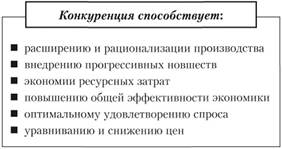 Совершенная конкуренция - это наиболее простая рыночная структура, где рыночное поведение продавцов я покупателей заключается в приспособлении к равновесному состоянию рыночной среды и при которой:1) продавцы принимают цены как данные и не могут осознанно на них влиять;2) доступ в отрасль новых продавцов ничем не ограничен;3) продавцы не вырабатывают совместной стратегии;4) покупатели не способны влиять на цены;5) всем участникам торговли доступна полная рыночная информация.Рыночную структуру, в которой выполняются первые четыре признака, иногда называют чистой конкуренцией. Нарушение одного из основных признаков ведет к несовершенной конкуренции. Если фирма функционирует в условиях совершенной конкуренции, то на рыночные цены она влиять не может, т. е. "соглашается" с ними.Различают три основных вида несовершенной конкуренции:чистая монополия, когда на рынке одна фирма является единственным продавцом товара или услуги и границы фирмы и отрасли совпадают;- олигополия, когда в отрасли существует небольшое число фирм;монополистическая конкуренция, которая характеризуется наличием на рынке сравнительно большого числа фирм, производящих дифференцированную продукцию.Ча́стная со́бственность — одна из форм собственности, которая подразумевает защищённое законом право физического или юридического лица, либо их группы на предмет собственности[1][2].К частной собственности относят: индивидуальную, корпоративную, кооперативную, акционерную, интеллектуальную, авторскую и любую другую негосударственную форму собственности[3]. В то же время государственная собственность тоже подходит под определение частной, поскольку государство, является юридическим лицом[4]. К частной собственности не относят общественную собственность.Частный собственник вправе поступать со своей собственностью по своему усмотрению (продавать, дарить, завещать и т. п.) без согласования с публичными властями (государственными или муниципальными органами, их представителями). Потому иногда частная собственность рассматривается как противоположность государственной и муниципальной собственности.Институты частной собственности по мере развития общества усложняются, но она является неотъемлемою частью рыночной экономики.Переход права собственности на имущество из государственной (муниципальной) в частную собственность называется приватизацией. Обратный переход называется национализацией.8 допФакторы рыночного механизма: частная собственность, совершенная и несовершенная конкуренция.Рыночный механизм –механизм взаимосвязи и взаимодействия основных элементов рынка (спрос предложение, цена).Особенности рыночного механизма в том, что каждый его элемент тесно увязан с ценой. Именно она (цена) – является основным инструментом, который воздействует на спрос и предложение.Например, спрос находится в обратной зависимости от цены. С повышением цены товара спрос на него падает и наоборот. Следует помнить, что спрос населения зависит исключительно от розничных цен. А колебания оптовых цен воздействуют на производственный спрос предприятий на средства производства.Экономическое положение производителей и потребителей, продавцов и покупателей зависит от рыночной конъюнктуры. Она меняется под влиянием многочисленных факторов.Экономическая конъюнктура – совокупность складывающихся на рынке в каждый момент времени экономических условий, при которых и проводится процесс продажи товаров. Конъюнктура рынка определяется экономическими показателями, которые характеризуют состояние рынка. В соотношениях спроса и предложения, уровнем цен, платежеспособностью населения, наличием товарных запасов. В основе работы закона рыночного механизма лежит закон стоимости, ценности, полезности. Эти законы реализуются через разные типы цен: цены эквивалентного обмена, равновесные цены, монопольные цены, дискриминационные цены. Частная собственность — основа рыночной экономики. Формирование рыночных механизмов связано: а) с частной собственностью на ресурсы, позволяющей получать доходы от предпринимательства; б) со свободой экономического выбора сферы приложения труда и предпринимательства; в) с рыночной конкуренцией и свободным ценообразованием на производимые блага и услуги в частном секторе экономики. Таким образом, только частная собственность, будучи основой предпринимательства, способна обеспечить более эффективное приращение общественного богатства, чем любая другая собственность. Почему именно она? Ответ на этот вопрос известен: владелец частной собственности лично заинтересован в доходах и по этой причине постоянно изыскивает способы роста ее эффективности.Изыскивая способы роста прибыли, он создает рабочие места и доходы для других занятых в экономике. Причем происходит это более эффективно, чем если бы он обязан был решать эту задачу по долгу государственной службы. Если частная собственность приносит предпринимателю прибыль, то на ее основе он по закону присваивает предпринимательский доходу а также обязан выплатить соответствующие доходы в форме заработной платы рабочим и служащим, ренту и налоги государству, арендную плату и проценты за использование ресурсов других собственников.Получение перечисленных доходов различными группами населения служит источником их благосостояния. Однако, несмотря на это, частная собственность отвергается некоторой частью общества. Причиной тому служат проявления экономического и социального неравенства, которое обычно возникает вследствие дифференциации доходов, неравенства в их распределении междупредпринимателями как владельцами частной собственности и остальной частью населения, тем более если речь идет о таких основополагающих ресурсах предпринимательства, как земля, ее недра и капитал. Не менее тягостно такое социальное явление, как безработица, т.е. недостаточная занятость трудовых ресурсов, особенно в случае незанятости квалифицированных и образованных специалистов.Свобода предпринимательства и выбора выступает продолжением такого условия формирования рыночной системы, как право частной собственности на экономические ресурсы. Для всех трудоспособных граждан это право означает свободный выбор сферы деятельности для получения соответствующего дохода как вознаграждения за выполняемую работу.Свобода предпринимательства — это одновременно также и право капитализации полученных доходов для покупки любых экономических ресурсов.Земля, капитал, труд наемных работников привлекаются в производство и оплачиваются не государством, а предпринимателем за счет собственных капитализированных доходов. Предприниматель осуществляет выпуск товаров на свой страх и риск, самостоятельно принимает решения об объеме, ассортименте, качестве, издержках, технологиях и ценах выпускаемых товаров. В результате: либо успех и новые денежные доходы от продажи выпущенных товаров (если они пользуются спросом), либо неудача, убытки, банкротство и необходимость покинуть данную отрасль.Свобода выбора означает также право потребителя на получение качественных товаров и услуг, оплачиваемых его деньгами. Именно потребитель, совершая или не совершая покупку выпущенной продукции, решает вопросы о том, что производить и какие стандарты качества считаются приемлемыми при данной цене. Оплачивая покупку собственными денежными доходами, потребитель, по существу, определяет направления разделения груда и распределения ресурсов в те отрасли экономики, которые выпускают товары, пользующиеся спросом. Кроме того, уплатив цену товара, покупатель фактически признает приемлемыми уровень издержек на его им пуск, а также технологию этого выпуска. Следовательно, покупатель решает также вопрос о том, как производить данный вид продукции.Механизмы рыночной конкуренции. Конкуренция — это экономическое соревнование, стремление многих людей к достижению общей для них цели получения максимально возможного денежного дохода при наименьших издержках, затратах ресурсов. Конкуренция ведется между независимыми друг от друга производителями товаров; отдельными покупателями товаров; обособленными поставщиками ресурсов; между представителями различных профессий за рабочие места на рынках труда. Участники конкуренции ориентируются на один и тот же источник открытой для всех информации: таким источником выступает цена. В рыночной конкурентной цене содержится информация об уровне издержек, затрат каждой фирмы на выпуск идентичных товаров или услуг; об уровне платежеспособности покупателей; об экономических ожиданиях поставщиков ресурсов; о состоянии рынков труда различных профессиональных групп и т.д.Конкуренция – соперничество между участниками рынка за лучшие условия производства, купли и продажи. Конкуренция – та сила, которая обеспечивает взаимодействие спроса и предложения и выравнивает рыночные цены.Существует конкуренция между покупателями и продавцами. Покупатели стремятся купить товар максимально дешево, а продавцы максимально дороже его продать.Именно конкуренция заставляет производителей снижать стоимость продукта за счет более рационального использования сырья, материалов…Чем сильнее конкуренция среди продавцов, тем больше предложение товаров превышает спрос и продавцы вынуждены снижать цену. Конкуренция заставляет снижать издержки производства только так они могут получить увеличение прибыли.Выделяют несколько видов конкуренции:· Совершенная – такое состояние экономической системы, когда влияние отдельного производителя на конъюнктуру рынка так мало, что им можно пренебречь. В условиях совершенной конкуренции каждый отдельный производитель при принятии решений исходит из заданных ему рынком цен. Совершенная конкуренция предполагает полную мобилизацию производственных ресурсов. Выделим следующие признаки совершенной конкуренции: 1. Множественность продавцов и покупателей. 2. Однородность выпускаемого продукта. 3.Отсутствие возможности покупателей и продавцов влиять на цену. 4. Абсолютное знание предпринимателей о состоянии рынка.· Несовершенная. Наступает, когда несколько крупных фирм производят основную массу продукта или товара. Несовершенная конкуренция проявляется в виде: монополия и монопсония.Естественная монополия – такое состояние товарного рынка, при котором удовлетворение спроса эффективнее при отсутствии конкуренции. Это связано с технологическими особенностями производства. Товары, производимые естественной монополией нельзя заменить никаким другим.Монопсония – такое состояние рынка, когда существует лишь один покупатель и он устанавливает цену. Монополия и монопсония – это крайние случаи несовершенной конкуренции. Кроме них выделяют олигополию. Олигополия – такое состояние рынка, на котором присутствует 2-3-4 крупных производителя.9. Интеграционные и политико- экономические процессы в мире. Функции и структура международных организаций. 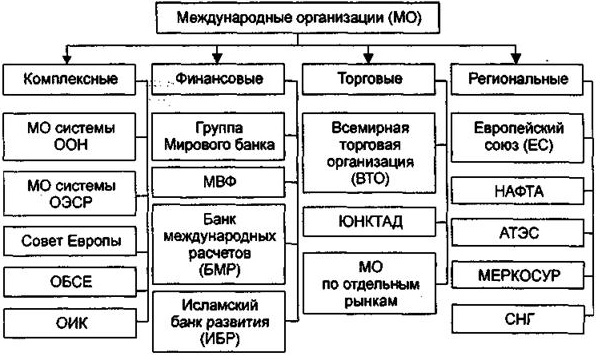 Все органы международной организации, за исключением Организации Объединенных Наций, по традиции подразделяются на высшие, исполнительские, административные, комитеты и комиссии, судебные.Организационная структура международных организацийВысшие органы включают в себя Конгресс, Конференцию, Ассамблею, Совет глав государств и др. Высшие органы формируются в соответствии со следующими принципами: присутствие всех стран членов, обладание одним голосом у каждой страны. Высшие органы занимаются вопросами приема (исключения) из членов организации, утверждением бюджетов, назначением Генерального секретаря, формированием исполнительных органов, принятием решений и резолюций в вопросах предметной компетенции.Порядок работы органов сессионный, при этом очередность сессий осуществляется в соответствии с Уставом организации.Любая международная организация должна обладать следующими признаками:1. Создание в соответствии с международным правом.2. Учреждение на основе международного договора.3. Осуществление сотрудничества в конкретных областях деятельности.4. Наличие соответствующей организационной структуры.5. Наличие прав и обязанностей организации.6. Самостоятельные международные права и обязанности организации.Социально–экономические и политические процессы - это изменения в обществе, отображающиеся на его благосостоянии, политической и экономической стабильности, условиях безопасности. Политический процесс – сумма последовательно сменяющих друг друга взаимосвязанных явлений и событий, происходящих в политической жизни общества. Объект исследования – политический субъект (носители власти - правительственные чиновники, главы крупных муниципальных образований, и оппозиция, стремящаяся на основе поддержки определенной части населения сместить какую-то часть представителей этой власти.) В качестве объекта исследования могут также выступать политические процессы, охватывающие массы людей и проявляющиеся в их политическом сознании.  ММПО можно классифицировать:а) по предмету деятельности - политические, экономические, кредитно-финансовые, по вопросам торговли, здравоохранения и др.;б) по кругу участников - универсальные (т.е. открытые для участия всех государств мира (ООН, ее специализированные учреждения), и региональные, членами которых могут быть государства одного региона (Организация африканского единства (ОАЕ), Организация американских государств (ОАГ).в) по порядку приема новых членов - открытые (любое государство может стать членом по своему усмотрению) или закрытые (прием в члены производится с согласия первоначальных учредителей, например, в НАТО);г) по сфере деятельности - с общей или специальной компетенцией. Деятельность организаций общей компетенции затрагивает все сферы отношений между государствами-членами: политическую, экономическую, социальную, культурную и др. (например, ООН, ОАЕ, ОАГ).Организации специальной компетенции ограничиваются сотрудничеством в одной специальной области (например, Всемирный почтовый союз, Международная организация труда и др.) и могут подразделяться на политические, экономические, социальные, культурные, научные, религиозные и т.д.д) по целям и принципам деятельности - правомерные или противоправные;е) по количеству членов - всемирные (ООН) или групповые (ВОЗ).Признаки ММПО:1.Членство не менее 3-х государств;2.Постоянные органы и штаб-квартира;3.Наличие учредительного договора;4.Уважение суверенитета членов-государств;5.Невмешательство во внутренние дела;6.Установленный порядок принятия решений.МНПО бывают:а) политическими, идеологическими, социально-экономическими, профсоюзными;б) женские организации, по охране семьи и детства;в) молодежные, спортивные, научные, культурно-просветительские;г) в области печати, кино, радио, телевидения и др.Международные организации являются вторичными или производными субъектами международного права и создаются (учреждаются) государствами.Процесс создания новой международной организации включает три стадии:1.Принятие учредительных документов организации;2.Создание ее материальной структуры;3.Созыв главных органов, свидетельствующий о начале функционирования организации.Наиболее распространенным способом создания международной организации является заключение международного договора. Наименования этого документа могут быть различными:- статут (Лига Наций);- устав (ООН или Организация Американских Государств);конвенция (Всемирный почтовый союз) и др.Социальный процесс – это:- любой вид движения, модификации, трансформации, чередования или «эволюции», короче говоря, любое изменение изучаемого объекта в течение определенного времени, будь то изменение его места в пространстве либо модификация его количественных и качественных характеристик. - последовательная смена состояний или элементов социальной системы и её подсистем, любого социального объекта. Социальный процесс совершается под влиянием внутренних и внешних условий, обладает устойчивым порядком взаимодействия составляющих его компонентов, продолжительностью во времени и направленности к тому или иному состоянию объекта. Социальный процесс можно рассматривать и как объективную совокупность действий субъектов, которые создают условия осуществления или неосуществления исторических тенденций развития. Социальный процесс – это социально-значимые изменения в обществе, вызванные стремлением различных групп влиять на сложившиеся в социуме условия с целью удовлетворения интересов различных социальных групп. Направления исследования политических процессов:- политическая борьба; - процесс возникновения и развития новой политической партии и движения; - имидж и деятельность отдельных политических лидеров и институтов; - процесс реализации и разделения власт - процесс борьбы между ветвями власти. Классификация социальных процессов:1. Процессы функционирования и процессы развития. 2. Социальные процессы классифицируются по уровням их проявления: - человечество – общество - класс – организация – малая группа. Или: - общество в целом – регион – малая группа. 3. Краткосрочные, среднесрочные и долгосрочные. 4. По сферам проявления. 5. По степени управления. 6. Сложные и простые.Интеграция — это процесс объединения суверенных государств с целью установления расширенного экономического пространства, в котором могут свободно циркулировать товары, услуги, финансы, инвестиции, рабочая сила.Внешним проявлением интеграции является:— образование единых товарных рынков;— создание общего рынка товаров, услуг, рабочей силы;— концентрация и переплетение капиталов;— проведение согласованной внешнеэкономической политики.На практике различают следующие организационно-правовые формы интеграционных объединений:1. зона свободной торговли: в этом случае отменяются таможенные пошлины в торговле между странами-участницами при сохранении каждой из них национальных таможенных тарифов в торговле с третьими странами;2. таможенный союз: вводится единый таможенный тариф по отношению к третьим странам;3. общий рынок: отменяются таможенные пошлины и нетаможенные барьеры при перемещении товаров, услуг, капиталов, рабочей силы, финансов;4. экономический союз: характеризуется свободным перемещением товаров, услуг, капиталов, рабочей силы, финансов, единой внешнеэкономической политикой, усилением и расширением сферы «наднационального» метода регулирования;5. единое экономическое пространство: характеризуется соответствующей политической надстройкой, единой валютой, тенденциями конфедеративного устройства.Основным источником международно-правового регулирования (МПР) интеграционных процессов является международный договор, а институционным механизмом — международная организация (органы интеграционного объединения).Международные экономические организации – это объединения государств или их отдельных органов управления, направленные на сотрудничество в сфере торговли, финансов и экономической деятельности.Международные организации выполняют, как правило, следующие основные функции:1) они являются инструментами внешней политики отдельных государств;2) выступают в качестве арены для дискуссий членов организации;3) в рамках своей компетенции участвуют в создании юридических норм;4) служат одним из важнейших каналов международной социализации для государств, стремящихся вступить в их состав;5) участвуют в регулировании той или иной формы мирохозяйственных связей.Одной из важнейших функций международных организаций является то, что они являются форумом, предоставляют возможность их членам встречаться, излагать свою точку зрения, вести дискуссии, договариваться или же выражать свое несогласие. Они могут быть использованы как трибуна (например, ежегодная сессия Генеральной Ассамблеи ООН) для популяризации своей позиции, а также для увеличения числа своих сторонников, расширения дипломатической поддержки той или иной инициативы.Международные организации выступают как самостоятельные субъекты международных отношений.ЭКОСОС – специализированное подразделение ООН Одним из основных органов деятельности ООН в сфере экономики является ЭКОСОС. Данная структура была основана ещё в 1945 году, и её штаб-квартира расположена в Нью-Йорке. В состав ЭКОСОС входит 54 страны, которые избираются на три года на Генеральной Ассамблее ООН.Европейская экономическая комиссия Ещё одним структурным органом ООН является ЕЭК. Данная организация является региональной, и подчиняетсяЭКОСОС. Европейская экономическая комиссия ООН была создана в 1947 году. 56Торговая организация ВТО Одним из крупнейших мировых экономических объединений является Всемирная торговая организация. Свою деятельность эта структура начала вести с начала 1995 года.162ОПЕК – организация экспортеров нефти Одной из наиболее известных международных специализированных экономических организаций является ОПЕК. Сферой деятельности данной структуры является регламентация добычи и экспорта нефти среди её членов. В настоящее время в данной организации состоит 13 стран. Наиболее значимой из них по масштабам запасов, добычи и экспорта нефти на данный момент является Саудовская Аравия.МВФ – международная финансовая организация Крупнейшей мировой финансовой организацией является Международный валютный фонд. Он также считается одной из структур ООН. 188Всемирный банк Еще одной важной международной финансовой организацией является Всемирный банк. В его главные цели входит стимулирование путем инвестирования экономик развивающихся государств. Также он предоставляет им техническую помощь. Кроме того, в задачи данной банковской структуры входит ликвидация бедности как явления в наименее развитых странах мира, предотвращение возможности возникновения голода, борьба с болезнями, и многие другие вопросы экономического и гуманитарного характера. Всемирный банк был основан ещё в 1945 году. На данный момент членами этой крупнейшей международной финансовой организации являются 188 стран мира.АСЕАН – экономическая организация юго-восточной Азии Одним из наиболее наглядных примеров региональной международной организации является АСЕАН. Она объединяет 10 стран Юго-Восточной Азии. Датой образования ассоциации считается 1967 год.ЕБРР – европейский инвестиционный банк Крупнейшей европейской межгосударственной финансовой организацией является ЕБРР. Это структура банковского типа, созданная в 1991 году с целью образования действенного механизма целевых инвестиций. За время своего существования ЕБРР участвовал в финансировании множества важных проектов. 61Генеральное соглашение по тарифам и торговле (англ. General Agreement on Tariffs and Trade, GATT, ГАТТ) — международное соглашение, заключенное в 1947 году с целью восстановления экономики после Второй мировой войны, которое на протяжении почти 50 лет фактически выполняло функции международной организации (ныне — Всемирная торговая организация).СЕВЕРОАМЕРИКАНСКОЕ СОГЛАШЕНИЕ О СВОБОДНОЙ ТОРГОВЛЕ (НАФТА) СЕВЕРОАМЕРИКАНСКОЕ СОГЛАШЕНИЕ О СВОБОДНОЙ ТОРГОВЛЕ (НАФТА) (North American Free Trade Agreement, NAFTA) – экономическое интеграционное объединение, в которое входят США, Канада и Мексика.Сотрудничество началось в области торговли и экономики. Германия, Франция, Италия, Бельгия, Нидерланды и Люксембург разрешили самый большой конфликти начали сотрудничество между странами в угольной и сталелитейной промышленности. Затем сотрудничество распространилось и на другие области жизни. Было создано Европейское экономическое сообщество (ЕЭС) и другие организации сотрудничества. В 1967 году для разных организаций было создано единое управление, Европейское сообщество. В Европейском сообществе были общие для всех совет и комиссия.Сообщество начало расширяться в 1970 годы, когда к нему стали присоединяться новые члены. В 1972 году граждане смогли впервые выбрать своих представителей в парламент Европейского сообщества на прямых выборах.В 1992 году страны Европейского сообщества договорились о более тесном, чем прежде, сотрудничестве. Произошло изменение Европейского сообщества в Европейский союз (ЕС). Договор был заключён в городе Маастрихт, поэтому учредительный договор ЕС получил название Маастрихтский договор.Финляндия вошла в состав Европейского союза в 1995 году. До этого Финляндии была членом Европейской ассоциации свободной торговли (ЕАСТ). Договор о свободной торговле давал право вести беспошлинную торговлю между европейскими странами. Европе́йский сою́з (Евросою́з, ЕС) — экономическое и политическое объединение 28 европейских государств[8]. Нацеленный на региональную интеграцию, союз был юридически закреплён Маастрихтским договором в 1992 году (вступившим в силу 1 ноября 1993 года) на принципах Европейских сообществ[9]. Европейский союз сегодня[править | править код] Основная статья: Выход Великобритании из Европейского союза1 января 2016 Нидерланды принимают на шесть месяцев председательство в Совете ЕС.1 января 2016 Вроцлав (Польша) и Сан-Себастьян (Испания) являются культурными столицами Европы на 2016 год. В обоих городах пройдут мероприятия для продвижения местной культуры.28 января 2016 Европейская комиссия объявляет предложение для решения корпоративного уклонение от уплаты налогов крупными компаниями во всех 28 странах ЕС. Анти-Налоговый пакет будет препятствовать избеганию агрессивного налогового планирования, повышения налоговой прозрачности и обеспечить равные условия для всех предприятий в странах-членах ЕС.Начиная с середины ХIХ века, Чехия была одной из самых промышленно развитых стран Европы. Ведущими отраслями промышленности были текстильная, пищевая, горнодобывающая, металлургическая, машиностроительная. В 1861 году длина железнодорожной сети составила около 700 км, а в 90-е годы уже - 4596 км. В 1869 году открылся первый национальный чешский банк - Живностенский банк.В ХХ веке продолжалось индустриальное развитие Чехии. Перед второй мировой войной Чехословакия являлась одной из самых развитых стран мира. В 1937 г. доход на одного жителя страны был таким же, как во Франции и превышал уровень Италии. Чехи хорошо это помнят и стремятся в недалеком будущем опять достичь этого положения.После "бархатной революции" 1989 года в стране были проведены широкомасштабные экономические реформы, в основе которых были ваучерная приватизация предприятий, привлечение иностранных инвесторов, либерализация цен и внешней торговли, девальвация чешской кроны. В результате проведения реформ наметился рост промышленного производства, увеличились темпы инвестиций. Однако, ошибки, допущенные в процессе проведения реформ, привели к значительному спаду в развитии экономики и снижению ВВП. В 1997 году рост экономики Чехии затормозился, страна вошла в период стагнации, которой внастоящее время уже преодолела. За время реформ показатель валового финансового накопления к ВНП в Чехии достиг 24%, в то время как в странах ЕС эта величина составляет 20%.Машиностроение, металлообработка, электротехническая промышленность, химическая промышленность, а также текстильная и швейная промышленность являются наиболее развитыми отраслями промышленности Чехии. Чехия считается самой богатой страной в Центральной Европе, наиболее промышленно развитой и с наименьшей долей сельского хозяйства в своем валовом внутреннем продукте. Среди пост коммунистических государств Чехия в настоящее время занимает второе место по уровню жизни после Словении.9 билет допИнтеграционные и политико -экономические процессы в мире, международные организации: функции и структура. Международная экономическая интеграция — это процесс хозяйственного и политического объединения стран на основе развития глубоких устойчивых взаимосвязей и разделения труда между национальными хозяйствами, взаимодействия их экономик на различных уровнях и в различных формах. На микроуровне этот процесс идет через взаимодействие отдельных фирм близлежащих стран на основе формирования разнообразных экономических отношений между ними, в том числе создания филиалов за границей. На межгосударственном уровне интеграция происходит на основе формирования экономических объединений государств и согласования национальных политик.Основным фактором, побуждающим страны объединять свои усилия, является рассмотрение экономической интеграции в качестве средства преодоления противоречия между необходимостью эффективного развития экономики каждой страны, участвовавшей во взаимном международном разделении труда, и неограниченными возможностями, которыми располагали отдельные страны региона для реализации этой неотложной экономической задачи.Интегрирующиеся страны планируют увеличить эффективность функционирования национальных экономик за счет ряда факторов, которые возникают в ходе развития регионального международного обобществления производства:1) расширяется экономическое пространство, в пределах которого действуют хозяйствующие субъекты. Между предприятиями интегрирующихся стран усиливается конкурентная борьба, которая стимулирует их к активным поискам более совершенных технических средств и новых технологий, приводящих к повышению эффективности производства. Это касается всех стран—участниц интеграции, но особенно стран с менее высоким уровнем развития. Более развитые страны, подключая своих соседей к интеграции, способствуют их быстрому экономическому росту и тем самым созданию там более емких рынков;2) региональные экономические объединения стран позволяют создать более стабильную и предсказуемую ситуацию для развития взаимной торговли по сравнению с традиционными двух– или многосторонними переговорами, интересы участников которых очень отличаются друг от друга;3) интеграционные блоки не только улучшают взаимную торговлю их участников, но и укрепляют их согласованную позицию в рамках торговых переговоров во Всемирной торговой организации. Выступления от лица блока более весомы и дают лучшие результаты в области международной политики;4) интеграционные объединения, возникающие в современной мировой экономике, предоставляют возможность входящим в них странам использовать преимущества экономики масштаба. В частности, эти преимущества позволяют расширить масштабы рынка сбыта, поддержать местных производителей, особенно среди новых отраслей национальной промышленности, сократить межстрановые торговые издержки и извлечь другие торговые льготы на основе теории экономики масштаба. Кроме того, расширенное экономическое пространство создает лучшие условия для привлечения прямых иностранных инвестиций на рынки больших размеров, на которых есть смысл создавать самостоятельные производства;5) региональные интеграционные объединения формируют для их участников благоприятную внешнеполитическую среду. В самом деле, одной из важнейших задач всех существующих ныне интеграционных блоков является усиление сотрудничества их членов не только в экономической, но и в политической, военной, культурной и других неэкономических сферах. Формы международной экономической интеграции:* зона свободной торговли – самая простая и наиболее распространенная форма экономической интеграции в рамках которой отменяются торговые ограничения между странами-участницами и прежде всего таможенные пошлины. Создание зон свободной торговли усиливает конкуренцию на внутреннем рынке между национальными и зарубежными производителями товаров, что, с Одной стороны, увеличивает опасность банкротств, а с другой — является стимулом для совершенствования производства и внедрения нововведений. Отмена таможенных пошлин и нетарифных ограничений касается, как правило, промышленных товаров; в отношении сельскохозяйственных товаров либерализация импорта ограниченна. Это было характерно для ЕС и сейчас наблюдается в Североамериканском регионе и Латинской Америке.* таможенный союз – другая форма международной экономической интеграции. предполагает наряду с функционированием зоны свободной торговли установление единого внешнеторгового тарифа и проведение единой внешнеторговой политики в отношении третьих стран. В обоих случаях межгосударственные отношения касаются лишь сферы обмена, с тем чтобы обеспечить для стран-участниц одинаковые возможности в развитии взаимной торговли и финансовых расчетов.* платежный союз – часто дополняется таможенный союз, обеспечивающий взаимную конвертируемость валют и функционирование единой, расчетной денежной единицы.* общий рынок – более сложная форма международной экономической интеграции. призван обеспечивать его участникам наряду со свободной взаимной торговлей и единым внешнеторговым тарифом свободу передвижения капитала и рабочей силы, а также согласование экономической политики. При функционировании единого рынка формируются общие фонды содействия социальному и региональному развитию, создаются наднациональные органы управления и контроля, совершенствуется правовая система, т.е. возникает единое экономическое, правовое, информационное пространство. Высшей формой межгосударственной экономической интеграции является экономический и валютный союз, совмещающий все указанные формы интеграции с проведением общей экономической и валютно-финансовой политики: Этот союз имеет место лишь в Западной Европе. Только здесь процесс экономической интеграции прошел все указанные этапы.Международные организации - это организационно-правовая форма межгосударственного сотрудничества. В системе международных организаций для координации деятельности создаются совместные органы, координационные комитеты.Международные организации выполняют, как правило, следующие основные функции:1) они являются инструментами внешней политики отдельных государств;2) выступают в качестве арены для дискуссий членов организации;3) в рамках своей компетенции участвуют в создании юридических норм;4) служат одним из важнейших каналов международной социализации для государств, стремящихся вступить в их состав;5) участвуют в регулировании той или иной формы мирохозяйственных связей.Наиболее распространенное представление о роли международных правительственных организаций состоит в том, что они являются инструментами внешней политики тех или иных наиболее мощных в военном и экономическом отношениях государств. По мнению бывшего Исполнительного Секретаря Экономической Комиссии ООН по Европе, лауреата Нобелевской премии по экономике, Гуннара Мюрдаля, "...в целом, международные организации есть не что иное, как инструменты политики отдельных государств, средства дипломатии большого числа... суверенных национальных государств. Появление межгосударственной организации означает лишь то, что государства заключили соглашение о создании институциональной формы для многосторонней деятельности в определенной сфере. Организация становится важной только в той степени, в какой многосторонняя координация (деятельности в этой сфере) является реальной и постоянной целью национальных правительств".Каков механизм реализации национального интереса в рамках той или иной международной организации? Ответ на этот вопрос кроется в нормах устава, регулирующих процесс принятие и реализацию соответствующих решений. Следовательно, необходимо, во-первых, внимательно изучать уставные документы с тем, чтобы определить, что представляет собой процесс принятия решений, какова компетенция органов, какой механизм голосования, управления и т.д.Одной из важнейших функций международных организаций является то, что они являются форумом, предоставляют возможность их членам встречаться, излагать свою точку зрения, вести дискуссии, договариваться или же выражать свое несогласие. Они могут быть использованы как трибуна (например, ежегодная сессия Генеральной Ассамблеи ООН) для популяризации своей позиции, а также для увеличения числа своих сторонников, расширения дипломатической поддержки той или иной инициативы.Международные организации выступают как самостоятельные субъекты международных отношений. Если под самостоятельностью организации понимать способность вырабатывать решения, не полностью совпадающие с интересами ведущих ее членов, или же значительно усиливать позицию одного или нескольких государств, а также наличие стабильной и четкой структуры принятия решений, то обнаружится, что в мире существует достаточно большое количество таких организаций. Способность международных организаций влиять на ход событий на международной арене вытекает из того, что появляются группы людей, идентифицирующих себя и свои интересы не с отдельными государствами, а с корпорациями, регионами, религиозными, культурно-национальными направлениями и т.д. Различные основания идентичности объясняют природу разных объединений, в том числе и международных.Внешним подтверждением того, что та или иная организация воспринимается в качестве самостоятельной, является вербальное ее отделение от государств-членов. Например, заявления о том, что "ООН должна что-то сделать в Африке" или "МВФ виноват в экономическом кризисе в России 1998 г." подчеркивают не позиции и "вину",например США, за те или иные решения, а организаций в целом. Однако преувеличивать независимость международных организаций также нельзя. В конце концов, они по-прежнему зависят от государств, которые их создали.Международные организации также выполняют важную функцию по вовлечению отдельных государств в международную политическую и экономическую системы. Этот процесс подключения к работе в уже существующих международных институтах называют международной социализацией. Например, вхождение новых независимых государств в мировое сообщество после распада СССР происходило не только путем признания их другими суверенными государствами, но и посредством вхождения в различные международные организации (ООП, Организацию по безопасности и сотрудничеству в Европе (ОБСЕ), международные экономические институты, различные региональные институты и т.д.). Программа Евросоюза "Восточное партнерство" нацелена на то, чтобы способствовать Украине, Грузии, Молдавии, Белоруссии, Армении и Азербайджану сделать "цивилизационный" выбор в пользу Запада посредством подписания договора о зоне свободной торговли и ассоциированном членстве.Долгий и трудный процесс переговоров о присоединении России ко Всемирной торговой организации сводился не только к согласованию условий членства РФ в ВТО с ее торговыми партнерами, но и к глубокому изменению российского законодательства, регулирующему сферу внешнеэкономической деятельности, прав собственности, в том числе интеллектуальной, конкуренции. Немалое значение имеет и подготовка соответствующих кадров, позволяющая государству наименее безболезненно интегрироваться в уже существующую систему регулирования мировой торговли. В этой связи социализация предполагает создание и реализацию учебных программ в университетах по тематике регулирования мировой торговли, обучение и переподготовку предпринимателей и т.п. Социализация в международную систему включает в себя много аспектов (политический, правовой, социально-экономический, культурный и личный). По существу, она начинается до формального членства государства в том или ином международном институте и продолжается постоянно, поскольку любая международная организация представляет собой развивающийся социальный организм.К числу функций международных экономических организаций обычно относят также содействие, мониторинг, надзор и регулирование. Содействие выражается в организации международных конференций, сборе и анализе статистических материалов, публикации и распространении статистики и исследований, предоставлении возможностей для проведения многосторонних и односторонних переговоров. Как правило, эту функцию берут на себя секретариаты международных организаций.Наблюдение (мониторинг) направлено на создание, формулирование и обнародование официальной точки зрения организации на те или иные проблемы мировой экономики либо развития какой-либо страны. Наблюдение осуществляется в основном на основе анализа вторичных источников. Секретариат организации их обрабатывает и готовит доклады. Опубликованные доклады являются способом создания общественного мнения и оказания тем самым воздействия на экономическую политику страны.Функция надзора связанна с обязательством стран сообщать на регулярной основе и по установленной форме данные о своем экономическом положении и получать рекомендации по существу текущего экономического развития. Правительства государств, вступивших в международные экономические организации, осуществляющие надзор (например, МВФ), обязаны с определенной частотой принимать у себя миссии экспертов из этих организаций и предоставлять им, помимотекущих публикаций, также и первичную информацию, отвечать на их вопросы. Содержание дискуссии, по желанию правительства, участвующего в переговорах с международной организацией, может оставаться конфиденциальным. Наиболее явно функцию надзора выполняет Международный валютный фонд. Следует, однако, учитывать, что государства — члены МВФ, особенно те из них, кто не прибегает к финансовой помощи фонда, не обязаны выполнять его рекомендации, относящиеся к предупреждению возможных макроэкономических дисбалансов и наиболее эффективному решению существующих в стране проблем.Наконец, функция регулирования предполагает возможность использования методов принуждения стран — членов организации к выполнению рекомендаций международного сообщества через разработку соответствующих международных норм и механизмов. Регулирование в мировой экономике основано на том, что государства добровольно принимают решение о создании определенного механизма разрешения тех или иных проблем, договариваются о принципах его функционирования и о том, как они будут воздействовать на те страны, которые не будут следовать принципам, которые они сами приняли.Все функции многостороннего межгосударственного регулирования основаны, главным образом, па доброй воле участвующих сторон. Только международные организации, наделенные государствами-членами наднациональной компетенцией, обладают некоторыми чертами регионального или мирового правительства. Надгосударственность, приводящая к регулированию экономическими процессами из единого центра, может быть только в рамках высокоразвитого интеграционного объединения стран. Рассмотрим теперь основные направления деятельности ключевых международных институтов по регулированию важнейших сфер мирохозяйственных связей.Структура международных организаций:Национальные (суверенные) государствавыступают в системе международных отношений в качестве главных субъектов внешнеполитической деятельности. На международной арене они входят в различные отношения между собой, определяют формы конкретных взаимосвязей и взаимодействий в рамках мирового сообщества, на региональном уровне, а также на двусторонней основе. Нередко те или иные аспекты международной политики даже персонифицируются с конкретными политическими руководителями отдельных стран: наполеоновские войны, доктрина Монро, план Маршалла для послевоенной Европы и т.д.Межгосударственные объединенияпредставляют собой коалиции государств, военно-политические блоки (например, НАТО), интеграционные организации (ЕС), политические ассоциации (Лига арабских стран, Движение неприсоединения). Это объединения на межгосударственной основе, играющие в современной политике весьма важную роль.Международные правительственные организации– особый тип объединений, куда входят представители большинства стран мира, нередко имеющие несовпадающие политические ориентации и интересы. Такие организации создаются для обсуждения проблем, имеющих всеобщее значение, и для координации деятельности мирового сообщества (ООН, ЮНЕСКО и др.).В современном мире международные организации являются основным организатором общения государств. Международная организация – это объединение государств, в соответствии с международным правом и на основе международногодоговора, для осуществления сотрудничества в политической, экономической, культурной, научно-технической, правовой и иных областях, имеющая необходимую для этого систему органов, права и обязанности, производные от прав и обязанностей государств в автономную волю, объём которой определяется волей государств-членов.Любая межправительственная организация должна обладать, по крайней мере, шестью признаками.Во-первых, она создаётся в соответствии с международным правом. Это наиболее существенный признак, имеющий решающее значение. Любая правительственная организация должна быть создана на правомерной основе, а именно организация не должна ущемлять интересы отдельного государства и международного сообщества в целом.Кроме того, любая международная организация создаётся на основе международного договора (конвенции, соглашения, трактата, протокола и т. д.). Сторонами такого договора являются суверенные государства, а в последние время участниками международных организаций также межправительственные организации. Например, ЕС является членом многих международных рыболовных организаций.Цель создания любой международной организации заключается в объединении усилий государств в той или иной области: политической (ОБСЕ), военной (НАТО), экономической (ЕС), валютно-финансовой (МВФ) и в других. Но такая организация как ООН должна координировать деятельность государств почти во всех областях. В таком случае международная организация выступает посредником между государствами-членами. Иногда государства передают наиболее сложные вопросы международных отношений в организации для обсуждения и решения.Очень важно для каждой международной организации иметь соответствующую организационную структуру. Этот признак как бы подтверждает постоянный характер организации и тем самым отличает её от многочисленных других форм международного сотрудничества. Межправительственные организации имеют штаб-квартиры, членов в лице суверенных государств и вспомогательные органы.Следующим важным признаком международной организации является наличие у неё прав и обязанностей, которые в общей форме закреплены в её учредительном акте. Международная организация не может превысить свои полномочия. Международная организация также имеет самостоятельные международные права и обязанности, т.е. обладает автономной волей, отличной от воли государств-членов. Этот признак означает, что любая организация в своей сфере деятельности может избирать самостоятельно средства выполнения прав и обязанностей, возложенных на неё государствами-членами. Таким образом, международная организация, обладающая вышеназванными признаками, считается международной межправительственной организацией.Например, Совет Европы основан в соответствии с Уставом в мае 1949 г. Целью этой Организации является достижение большего единства между его членами во имя защиты и осуществлении идеалов и принципов, являющихся их общим достижением, содействие их экономическому и социальному прогрессу.Деятельность Совета Европы сконцентрирована на таких проблемах, как правовое обеспечение прав человека, содействие осознанию и развитию европейской культурной самобытности, поиск совместных решений социальных проблем, развитие политического партнёрства с новыми демократическими странами Европы и др.Руководящими органами Совета Европы являются Комитет министров, Консультативная ассамблея, Совещание отраслевых министров и Секретариат. Комитет министров состоит из министров иностранных дел государств-членов, и является высшим органом Советы Европы. Он принимает решения по поводу программы работы организации, одобряет рекомендации Консультативной ассамблеи. На уровне министров он собирается обычно 2 раза в год. Предусмотрены также ежемесячные встречи на уровне постоянных представителей государств-членов Совета Европы. Членами Совета Европы являются 40 государств. Штаб-квартира организации находиться в Стамбуле.Современные международные организации делятся на два основных типа: межправительственные и неправительственные организации. Роль и тех и других значительна и все они способствуют общению государств, в различных сферах жизни.Международной неправительственной организацией считается любая международная организация, не учрежденная на основании межправительственного соглашения. Такие организации должны быть признаны, по крайней мере, одним государством, но осуществлять свою деятельность не менее чем в двух государствах. Создаются подобные организации на основе учредительного акта. Возникли подобные организации в начале XIX века, а в настоящее время их насчитывается около 8000. Международные неправительственные организации (МНПО) играют активную роль во всех аспектах современных международных отношений. А в ряде областей они являются даже лидерами. К примеру, комитет Красного креста, принципами деятельности которого является гуманность, беспристрастность, независимость и добровольность, внёс большой вклад во взаимодействие государств в различных областях.Негосударственные (неправительственные) международные организации и движениятакже являются активными субъектами политики. В их число входят международные объединения политических партий (например, христианских, коммунистических, социалистических – Социнтерн), профессиональных союзов (Всемирная федерация профсоюзов, Международная конфедерация свободных профсоюзов и др.), молодежи, студентов, пацифистские движения и т.д.Особую роль в последнее время начинают играть неформальные международные движения и организации, такие, как «народная дипломатия», «зеленые» и др. К негосударственным международным организациям в современной литературе относят также многонациональные корпорации, церковно-религиозные объединения и ряд других, которые, не являясь организациями политического характера, тем не менее, оказывают существенное воздействие на международные политические процессы.10. История политической мысли Античность. Средневековье. Современность - концепция гражданских правОсновой европейской и впоследствии англо-американской культуры, основной наукой является философия, которая включает в себя отдельные науки (например, право, психология, социология, политология), влияние правовых обычаев, сначала политическую и юридическую теорию.Греция - древнейшие размышления о государстве и роли права (может варьироваться в зависимости от потребностей общества, естественного, позитивного, святого, в центре общества, права и справедливости как личности, которые воплощают в себе черты и представляют концепцию законного и справедливого)Материалисты - мировой устойчивый и неизменный порядок, софисты - закон возникает по соглашению, мораль и закон являются одной из основ государственного порядка, законы должны соответствовать естественному закону, закону сильногоСократ - хочет социализма, права мудрых и образованных, опять же естественных> позитивныхПлатон - против демократии, по его словам это форма аристократии или монархии, он основал школу Академии Фило, работает Законы, Конституция (государство - это особый организм с дифференцированными функциями, которые представляют 3 составляющих души: разум / благородство, доблесть / солдаты, похоть / люди)Аристотель - работает политика, Конституция Афин, основой обучения является концепция справедливости (распределительная - основанная на различиях между людьми, неравное распределение по разным предметам, государственное управление / коммутативная - игнорирует различия предметов, стремление к равенству, определенная доля правительства каждого), формы правления в зависимости от того, сколько людей и в чью пользу они правят (монархия / тирания, аристократия / олигархия, политэя / демократия), принципы справедливости выше закона, справедливость - это особая цель закона, законы - позитивное выражение естественного порядкаРим - опора на древнюю Грецию, стоиков и эпикурейцев (консенсус по естественному праву, государство - народный договор)Полибий - реки, живущие в Риме, писал римскую историю (римское представительство идеально, их конституция представляет собой комбинацию трех элементов - монархистов / консулов, аристократов / сенатов, демократических / народных собраний)Цицерон - придворный спикер, политик, философ, прагматик, эклектик, государство - группа людей, скрепленных общим благом и согласием, De legibus (О законах, естественных для богов, данных законодателям, полученных от римлян справа)Сенека, Марк АврелийХристианство - Вып. Августин - De Civitas Dei (О деревне Бога)Раннее средневековье - правовая и политическая мысль объединяются, связанные с теологией. Авторы юридической политики - прежде всего священнослужители, христианство (говорит, что хорошо следовать и повиноваться Господу + Богу)Sv. Августин - В Деревне Божьей (De civitas Dei) - делит общество на общину Бога (от Авеля, образец всех добродетелей к Богу) и земную общину (от Каина, грешного), естественное право, проецируемое Богом в наши сердца, это право отражается государству, De Ecclesia (О Церкви)Носители образования - религиозные ордена (появление бенедиктинцев, казино Monte), идея папского первенства - превосходство папской власти над светским, распространение правовых институтов наряду с христианскими миссиями.Тевтонцы - Законодательство / Доминирование личности закона / Формирование феодальных владений, постепенное развитие городов и городского права / ius communae (Общее право) - Генерируется RU, Каноническое право, Общее право / Источники права против этого - см. 10AВысокий и поздний средневековье - ключевой вопрос - соотношение церкви и государства, см. 21А (теория двух мечей, церковь> государство)Фома Аквинский - делит законы на вечные (божественные), из которых они получены естественными (люди узнают их по моральному суждению), а затем переводят их в законы человеческие (позитивные), божественные> человеческие, исправление человеческих недостатков, работа: Сумма богословскаяДанте Алигьери - универсальная светская монархия, возглавляемая независимым от папы императором, целью государства является содействие добродетельной жизни путем осуществления права, вытекающего из воли и справедливости Бога, работы: Де монархияВильгельм Оккамский - отрицал превосходство духовной силы, империя существовала до Папы РимскогоМарсилий Падуанский - как одно из первых, кто имеет теорию общественного договора, государство возникает из воли народа; Император, церковная власть раньше принадлежала светской власти, затем перешла к духовенству, работа: Defensor pacisГуманизм и ренессанс - рациональность, человек как активный создатель себя и своего окружения, возврат к античности, ее ценностям, к человеку (антропоцентризм), к Платону и АристотелюНикколо Макиавели - работа: Принц, создатель концепции государства (Lo stato), книга об идеальном государстве, сторонник абсолютной монархии и централизованного государства, самый знаменитый совет правителя, как править (монарх должен быть львом и лисой), делит государства на республики и монархии, монархия тогда по наследству и новаяЖан Боден - Работа: шесть книг о государстве, вопрос о суверенитете (независимость государственной власти в других силовых институтах внутри и за пределами государства), граждане должны подчиняться суверену, который является представителем неделимой власти и который несет ответственность только перед Богом и естественными законами как таковая, демократия против природы, потому что равенство не существует в природе, но гражданин имеет право на свободу и собственностьРеформация - Церковь не должна быть властным конкурентом государства, власть исходит от Бога и, следовательно, необходимость подчиняться Ему, см. 23А16-й век - монархи (если король является хулиганом, люди имеют право свергнуть его, даже убить его - право на сопротивление, те же мысли в Хартии Магнатов, Саксонское Зеркало, Чешская Конфедерация), социальная утопия (Томас Море - Утопия, Томасо Кампанелла - Солнечный государство, как идея равенства, так и отсутствие частной собственности)17 век - Томас Гоббс, Джон Локк, см. 11А18 век - Просвещение абсолютизм - реформы общества, право как инструмент построения общества, выступает в качестве "социального инженера»История политической мысли в XIX векеПравовой век, система права принимает свою нынешнюю форму, политические изменения в результате Французской революции, превращение феодального общества в капиталистическое, конец благородных привилегий, период национализации права, ключевой вопрос - социальный, направления - представление интересов определенных групп и слоев, дифференциация и их сближение , идеи направлений принимаются политическими партиями, направления подвергаются практической политической жизни, каждое направление подразделяется, классифицируется в соответствии с подходом к MFFЛиберализм (буржуазия) - 19 век, против феодализма, связанного с просвещением (развитием его учений), свободным развитием личности, разума, независимости, защищенным от вмешательства государства, концепцией минимального государства (тонкие - малые силы, но те, которые у него есть, должны добросовестно осуществлять), верховенство права с закрепленными правами граждан и разделение власти в конституции (т. е. величайшая заслуга этой мысли), важность закона для правовой определенности, но НО право голосовать при переписи собственности (элитарное общество), вопрос социальных прав, позитивный настройАлексис де Токвиль - Работа: демократия в Америке, равенство может представлять опасность для свободы, тиранию среднего большинства по отношению к превосходному человекуДжон Стюарт Милль - утилитарное общество, Герберт Спенсер - минималистское государство с "laisezz faire" (давайте действовать, свобода)Консерватизм (дворянство и церковь) - подчеркивает непрерывность исторического развития, отвергает революцию (изменения да, но не драматичны, посредством последующих не драматических реформ), традиции, порядок, сплоченное общество, чувство иерархии, интегрирующие элементы - это государство, религия и власть, VFR - негативное отношениеЭдмунд Берк - Работа: размышления о революции во Франции, осуждает ее, общество, которое заботится только о том, что полезно, приходит к деградации, принимает решение не только о полезности, но и о справедливости, способствует выработке консервативных позицийСоциализм - в центре вопроса социальной справедливости идея эгалитаризма, преемственность с утопическими мыслителями, наиболее дифференцированное направление (от частной собственности в социально справедливой системе до крайнего эгалитаризма и несуществующей свободной собственности), равенство, солидарность, безопасность, сильное государствоКарл Маркс - этапы общества - рабство → феодальное → капиталистическое → социалистическое → коммунистическое, теория классовой борьбы, цель Маркса - установить диктатуру пролетариата и, следовательно, смерть государстваАнархизм (2.pol.19.st.) - против власти, порядка, цели устранения иерархии, спонтанности, полной свободы, государства и рынка, который должен быть заменен коммуной (объединение свободных людей в сообщества), синдикатами (экономические цели - производство, услуги)Национализм (по всему обществу) - в позитивном смысле построения национальной идентичности, по другим направлениям, через национальную литературу, историю, например, Франция после MFF (идея национальной идентичности), национальные движения в Германии и Италии (преодоление фрагментации), национальное возрождение на чешских землях , малые государства Европы, когда они хотят стать независимымиИстория политической мысли в 20 векеВ связи с XIX в. Права человека - это новое явление, которое повлияло на формирование политической мысли.Вопросы - права человека, деколонизация, европейская интеграция, глобализация, экология, проблемы третьего мираВажный раздел Второй мировой войны, после Второй мировой войны. были созданы механизмы для предотвращения подобных конфликтовРазграничение правого и левого теряет свою остроту и в основном касается демократииВ 20 веке это век разногласий между демократией и тоталитаризмомДемократия - продвижение воли большинства в отношении прав меньшинств, плюрализма, важной роли общественного мнения, расширение всеобщего избирательного права (женщины, менее богатые), увеличивает зависимость исполнительной власти от законодательства (разделение и взаимный контроль власти), конституция - разделение властей, верховенство закона права и свободы, христианство отражается в социальном вопросе, отказе от централизованного планирования, свободе собственности и договорных свобод и т. д. и т. д.Роберт Даль - США, профессор политологии в Йельском университете, занимается вопросами демократии, политического участия и оппозиции, сторонник идеи о том, что власть в демократических государствах рассредоточена и не концентрируется в руках какой-либо одной элиты, но многие элиты в демократии видят дилемму между участием граждан в принятии решений и эффективность политической системы, создатель концепции полиархии (которая является выражением для него реальной демократии, политический порядок, в котором гражданство распространяется на довольно большую часть населения, и гражданские права включают возможность оппозиции и голосования за увольнение высших государственных чиновников, существование значительного числа социальных групп и организации, которые относительно автономны для себя и для самого правительства, полиархия, благодаря тщательному определению всех условий представительной демократии, гарантирует демократию)Тоталитаризм - преследование идей, несмотря на человеческие страдания, режим, в котором во всех сферах жизни общества доминирует правящая политическая партия, церковь, религиозная секта или другой гегемонКоммунизм - Ленин (прагматик, диктатура пролетариата, подавление эксплуатации, работа: государство и революция), Сталин (террор), см. 14B, 29B + РоссияФашизм - Муссолини, см. 14B, 29B и ИталияНацизм - Гитлер (Работа: Майн Кампф), Розенберг (один из первых членов нацистской партии и идеолог, после войны он получил смертную казнь за военные преступления, работа: Миф 20-го века), см. 14B, 29B и ГерманияИстория юридической мысли в 19 и 20 векахНатуральное мышление X Правовой позитивизм X Социологизация правового мышленияXIX век - век права, век позитивного права, трансформация естественного права в позитивное, преодоление дуализма, законыПравовой позитивизм - то, что вне закона, выходит за рамки правового позитивизма, толкования (толкования) закона, реакции на абстрактность естественного права, акцент на правовой определенности, происхождение права - человеческое творчество, создание государства, отделяет закон от морали (даже аморальный закон является законом )Государство - концепция верховенства права, осознание основных гражданских прав, конституционный ориентир 1848 года, см. 16B, исключительное право, кодификация, см. A_prospective_recognition27A, 40B;Иммануил Кант - критика естественного права, работа: критика чистого разума, открывает путь к правовому позитивизму, верховенство права - это система, предназначенная для реализации величайших мыслимых свобод, необходимости сосуществования со свободой другихГ. Ф. Гегель - высшая ценность государства, воля государства - высший источник праваКарл Маркс - преемственность с Гегелем, история = история классовой борьбы, государство эксплуататор, человек эксплуатируетсяРудольф фон Йеринг - цель закона является создателем права, правовой толкования (толкование текста закона независимо от других влияний, телеологическое)20-й век - идея прав человека, верховенства закона, государства всеобщего благосостояния, появление движения - движения свободного права (верховенство закона является зияющим, в зависимости от толкования судьи, может отойти от закона, защита - множественные колледжи, мультиагентство) / школа юриспруденции ( подчеркивая связь судьи с законом, пробелы в законе, которые должны рассматриваться в соответствии с интересами, судья является посланником закона) / юриспруденция ценностей (анализ ценностей, лежащих в основе верховенства права) / американский правовой реализм (право - это то, что составляет суды, освобождая решение судьи)По 2.св.в. - Военные уголовные трибуналы, принципы естественного права, требование минимального морального праваХанс Келсен - Законы - это нормы, и нормы должны быть признаны, подчеркивая методологическую чистоту юридической науки, справедливость - это иррациональный идеал, иерархия верховенства права - потребность в «базовой норме» → конституция, из которой вытекают и исходят все остальные, работа: чистая доктрина праваХарт, CLS, Фуллер и т. Д. - см. 26BСущественное гражданское право, или, короче говоря, только гражданское право (которое не включает гражданское процессуальное право), вероятно, является крупнейшей юридической отраслью чешского права. Первоначально сфера охвата этой концепции была в основном охвачена частным правом, но постепенно она стала разделять некоторые области на отдельные юридические сектора. Как правило, коммерческое право или трудовое право считается отдельным юридическим сектором в Чешской Республике.Материальное гражданское право регулирует, в частности:основные вопросы частного правасемейное правоправа на ремнаследственное правообязательственное правоинтеллектуальная собственностьОсновным источником материального гражданского права является Гражданский кодекс. Науку, посвященную гражданскому праву, иногда называют цивилизмом, а юристом, посвященным этому, является гражданский.Основные принципы гражданского праваОсновные принципы частного, соответственно. Гражданский закон определяет Чешский гражданский кодекс в разделе 3 следующим образом:каждый имеет право защищать свою жизнь и здоровье, свободу, честь, достоинство и неприкосновенность частной жизнисемья, воспитание детей и брак пользуются особой правовой защитойникто не должен нести неоправданный вред из-за отсутствия возраста, причины или зависимости; однако, никто не может также необоснованно извлечь выгоду из своей неспособности причинить вред другимобещание обязывает и контракты должны быть выполнены (pacta sunt servanda)права собственности защищены законом, и только закон может определить, как возникает и истекает право собственностиникто не может быть лишен какого-либо права на негоИстория чешского законодательстваПервым Гражданским кодексом на территории Чехии был Общегражданский кодекс (ABGB) 1811 года, который действовал на чешских землях до 31 декабря 1950 года, когда он был заменен так называемым Центральным гражданским кодексом (№ 141/1950 Coll.) для Словакии. После пересчета в первой половине 1960-х годов в 1964 году был издан новый Гражданский кодекс (№ 40/1964 Сб.), Который действовал до 31 декабря 2013 года. Действующий Гражданский кодекс (№ 89 / Сб. 2012)11. Типы государств и формы правленияГОСУДАРСТВЕННЫЕ ФОРМЫ:- Мы различаем по:1. по форме схемыДемократия (Народное правительство):- государственная форма, позволяющая всем гражданам участвовать в управлении- их участие может быть либо прямым (голосование - референдум), либо косвенным (представитель, представитель), что позволяет гражданам регулярно голосовать за своих представителей (депутатов), которые осуществляют государственную власть для своих избирателей- Диктатура - это противоположность демократииДиктатура, тоталитаризм, деспотизм, тирания- власть в руках одного человека или группы (полупартий, класс, движение) неограниченна2. Кто бы ни управлялТеократия (правительство Бога):- быть расцененным как творение Бога- человек во главе государства - исполнитель воли Божьей, царит по Божьей благодати- пример теократии: древний Египет, правитель фараона - сына и воплощение бога Рамонархия:- монарх (от грека = единственный правитель), управляет жизнью от своего имени- Виды монархии: империя, королевство, княжество, великое княжество, русская монархия во главе с царем- власть монарха в основном наследственнаяа) абсолютная монархия: - суверен имеет неограниченную власть, правительство наследственное и пожизненноеб) конституционная монархия: - монарх ограничен конституцией(c) парламентская монархия: - суверен ограничен парламентом, например, Соединенным Королевством Великобритании и Северной ИрландииРеспублика:- демократический характер во главе с президентом, государственная власть основана на гражданах- упомянутые формы государства могут быть переплетеныГОСУДАРСТВЕННЫЕ ВИДЫ:1. согласно распределению государственной власти:(а) централизованный:- управляется из одного центра, из столицы, где сосредоточены государственная власть и администрация- если государство поделено на территориальные единицы, их органы управления имеют небольшую власть(б) децентрализованный:- значительная часть государственной власти и управления возлагается на местные и региональные органы власти, оставляя только решения по фундаментальным вопросам общегосударственного значения- цель состоит в том, чтобы приблизить осуществление государственной власти и управления к гражданам2. по структуре:(а) унитарное состояние:- только один центр управления, простая организационная структура, одна конституция, одно правительство, одно гражданство Чешской Республики(б) составное состояние: \ т- группа из двух или более государственных единиц, имеющих отдельный или автономный статус- В зависимости от степени автономии своих государств-членов, это федеральное или федеральное государствоI. Федерация: - сильный союз государств, государства-члены не действуют самостоятельно в международных отношениях, не обладают международной правосубъектностью- Федерация в целом является единственным субъектом международного права- единая валюта, армия, внешняя политика- в федерации необходимо определить полномочия и полномочия центральных федеральных органов власти, чтобы избежать конфликта юрисдикций- например, Соединенные Штаты Америки, Федеративная Республика ГерманияII. Конфедерация: - Свободный союз государств, каждое ассоциированное государство остается независимым субъектом международного праваэто переходная ассоциация штатов, в которой федерация либо распадается на отдельные штаты, либо, наоборот, унитарные штаты сначала объединяются в конфедерацию с целью последующего создания федерации12. Politický systém - politické strany, politické ideologie, volební systém. Политическая система - политические партии, политические идеологии, избирательная система.Политические партии:а) Интеграция - связывает граждан с похожим мышлениемб) социализация - они являются фактором политической социализации, партии учат своих членов играть политические роли, контролируемые дискуссии, как достичь компромисса, выступать публично, ...в) рекрутинг - рекрутинг и подготовка политиков для всех уровней политической жизниг) мобилизация - призывает общество участвовать в политической жизни(д) посредничество - мост между людьми и правительством - граждане имеют возможность влиять на политические решения правительства или парламента или, по крайней мере, чтобы их мнение было услышаноКлассификация страницы:1) слева - справа- разделение с 1789 года, когда сторонники короля и монархии стояли справа, а сторонники большего права парламента слеваСлева: - больший упор на социальную солидарность и степень социального равенстваСправа: - акцент на порядок, традиции и свободу личностиЦентристская партия: - страница между левой и правой сторонами, преимущество в том, что она может закрыть коалицию с левой и правой сторонами, не разочаровывая своих избирателей2) Идеологическое обоснованиеа) Христианские - (Народная партия, Христианско-демократическая, Христианская социальная) отождествляют себя с ценностями, которые христианство принесло нашей цивилизацииб) либеральные - подчеркивают свободу личности, ограничения власти, принцип равенства закона и суверенитета людей, акцент на индивидуальном развитии, на который минимально влияет вмешательство государства, неприкосновенность собственности, неравенство людей, естественное и необходимое, пространство для невидимой руки рынка, вера в прогрессв) Консервативный - основанный на осознании важности традиций и обычаев для общества, предупреждении о быстрых изменениях, обществу нужно время для принятия изменений, необходимость сильного государства - это может гарантировать предотвращение войны против всехг) социал-демократические - подчеркивают необходимость социальной солидарности, определенных вмешательств в экономику, особенно там, где рынок не может решить проблемы (здравоохранение, образование, экология), государство также должно активно влиять на экономическую политику, общие интересы стоят выше личности, идеалы справедливости и братствод) Коммунистический рабочий класс - носитель самого передового способа производства, интерес рабочего класса - это интерес всего общества, рабочий класс призван руководить рабочими массами в революции и строить бесклассовое общество, совместную собственность на средства производства.(е) экологическая - подчинить изменения обществу, экономике и экологической политикег) националистические - основаны на убежденности в уникальности своей нацииh) экстремистская партия - возникает на краю политического спектра, хочет разрушить политическую систему свободной конкуренции, может также вступать в конфликт с конституцией (чаще всего коммунистические и фашистские партии)Коалиция политических партий:- альянс партий закрыт для успеха в голосовании1) Избирательные коалиции: - что партии избираются в парламент, советы2) Правительственные коалиции: - завоевать доверие парламента к своему правительству- Причина: коалиции отражают большую часть общества, чем монохромные правительства, и у общественности больше возможностей для понимания спорных вопросов- Негативным является тот факт, что монохромное правительство более стабильно, избиратели также не могут заранее знать состав коалиции и, таким образом, лишаются возможности изменить свой голос.Правовой статус политических партий:- выступать в качестве юридических лицКонституция Чешской Республики и Хартия основных прав и свобод гарантируют:- свобода создавать политические партии- добровольное происхождение и членство- недискриминация членства в политических партиях- право назначать задачи только своим членам- запрет на деятельность в качестве публичного органа и запрещение связи с государствомЧленами политической партии могут быть только физические лица.ИДЕОЛОГИИЛиберализмЛиберализм (от латинского liberalis — свобода) — идейно-политическое движение, ставящее целью ограничение различных форм государственного диктата и принуждения по отношению к личности.К основным принципам либерализма относятся:Безусловная ценность человеческой личности.Изначальное равенство перед законом.Неотчуждаемые права.Договорной характер отношений индивида и государства.Верховенство закона как инструмента социального контроля.Защищенность частной жизни человека и свободы его действий.Свобода в либерализме рассматривается как высшая ценность и средство обеспечения морального, интеллектуального и экономического прогресса общества.АнархизмАнархизм (в переводе с греческого — безвластие) — социально-политическое учение, отрицающее позитивную роль государственной власти и выступающее за освобождение личности от всех форм политической, экономической и духовной власти. Основным принципом анархизма является добровольность человеческих взаимоотношений.Марксизм (коммунизм)Марксизм теоретически обосновывает необходимость классовой борьбы ради построения бесклассового общества, основанного на коллективизме, равенстве, высоком уровне производства и сознательности людей. В коммунистическом обществе реализуется принцип «От каждого по способностям, каждому по потребностям!».Социал-демократияСоциал-демократия (социал-реформизм) обосновывает необходимость реформирования капиталистической системы с целью построения социального государства. По мнению социал-демократов, необходим диалог между народом и крупными собственниками, посредником в котором должно выступить государство.Безусловная ценность человеческой личностиИзначальное равенство перед закономНеотчуждаемые праваДоговорной характер отношений индивида и государстваВерховенство закона как инструмента социального контроляЗащищенность частной жизни человека и свободы его действияДиалог между слоями общества, посредник - государствоШирокая социальная поддержка населения, уменьшение социального разрываФашизм и нацизмФашизм с момента своего зарождения выражает интересы агрессивных сил общества и характеризуется следующими чертами:национализм,понимаемый как духовное единение всех частей нации ради некой общей ("героической") целиприменение крайних форм насилия против оппозициирасизм (более характерен для нацизма)широкое использование государственно-монополистических методов регулированиямаксимальный контроль над всеми проявлениями общественной и личной жизнисоциальная демагогияИсторически, государством наиболее полно реализовывающим принципы фашизма была Италия в период правления Бенито Муссолини. Схожим является и режим Национал-Легионерского государства в Румынии (лидер и идеолог - Корнелиу Зеля Кодряну) Ещё одним примером реализации фашизма является Германия в период правления Адольфа Гитлера (нацизм или национал-социализм) Кроме того, нередко к фашистским причисляют национал-синдикалистский режим генерала Франко в Испании 1939-1978 гг.,а также почти все крайне правые политические режимы Европы того же времени (диктатура Салазара в Португалии,Правительство Виши в Южной Франции в период Второй Мировой войны и т.д.).В наиболее упрощенном виде фашизм можно описать как сочетание элементов национализма,синдикализма (корпоратизма) и этатизма, при этом,в своей политической программе фашистские организации могут обращаться к идее построения социального государства.КонсерватизмКонсерватизм является приверженностью традиционному миропорядку. Неотъемлемой чертой консерватизма является уважение к частной собственности. Одна из главных черт консерватизма — неприятие революционных изменений.ДжамахирияВ Джамахирии традиционные институты власти отменяются. Повсеместно формируются народные комитеты и народные конгрессы. Государство разделяется на множество коммун, представляющих собой самоуправляемые мини-государства в государстве, обладающих всей полнотой власти в своем округе, включая распределение бюджетных средств. Управление коммуной осуществляется первичным народным конгрессом. В народный конгресс входят все члены коммуны (то есть, жители коммуны). Каждый человек имеет право высказать своё предложение на заседании народного комитета. Каждый участвует в принятии решений и реализации власти. Государство представляет собой федерацию коммун. Каждый первичный народный конгресс избирает своих представителей в городской народный комитет и Всеобщий Народный Конгресс.Ливия провозглашена джамахирией 2 марта 1977 года.В октябре 2011 года Ливия провозглашена исламской республикой.ИЗБИРАТЕЛЬНАЯ СИСТЕМА Способ отбора представителей в офисы и функции, которые служат для представления граждан-различный выбор: - парламентский, президентский, коммунальный → выполняет следующие функции:- а) легитимация - гражданин выражает согласие с правилами игры- б) Представитель - победители выборов получают мандат на реализацию своей предвыборной программы- в) интеграция - объединение мнений осуществляется разными способами распределенного населения- г) контроль - правительство является временным правительством в демократииВремя выборов- Выборы объявляются Президентом Республики (вместе с Премьер-министром) не позднее, чем за 90 дней до встречи.- Они могут быть проведены в любое время в течение последних 30 дней старого парламента- Они проводятся в течение 2 дней: 1-й день с 14:00 до 22:00, 2-й день с 7:00 до 14:00.Избиратель - каждый гражданин Чешской Республики, достигший 18-летнего возраста не позднее 2-го дня выборов, имеет право голоса- право голоса принадлежит солдатам, больничным пациентам, заключенным- Из-за проблем со здоровьем избиратель может попросить муниципальные власти разрешить голосовать вне избирательного участка. - Комитет направит 2 членов с урной для голосования.Избирательные системы:1. Мажоритарная (мажоритарная) избирательная система- по принципу победитель забирает все- избиратель выбирает одного из кандидатов в одномандатных избирательных округах, тот, кто получает наибольшее количество голосов, получает мандат (полномочия)- избиратель выбирает конкретного кандидата- Легкая оценка голосования- возможность увольнения представителя- не допускает существования небольших партий и влияния экстремистских партий- У победившей партии есть явное большинство в парламенте, нет необходимости формировать коалиционные правительства- Государственная деятельность более стабильна- выборы имеют меньшую легитимность- при выборах в Сенат используется мажоритарная система двух туров2. Пропорциональная (пропорциональная) система- соответствует распределению парламентских мандатов в процентах от поданных голосов- анонимность представителей- более сложное голосование и оценка- маленькая боковая езда большая- Невозможность удалить представителя- позволяет представительство меньшинства- любая партия с минимальной поддержкой имеет шанс получить представительство в парламенте, она может дестабилизировать всю систему, сложно сформировать правительственные коалиции, они зависят от ряда небольших партий, которые имеют потенциал для рэкетинга- заключительная оговорка - ограничение количества полуакторов, входящих в парламент, установка процента голосов, которые партия должна выиграть на выборах: -5% для каждой партии, 8% для двухпартийных коалиций, 11% для трехпартийных и многопартийных коалиций- в Чешской Республике соблюдается принцип всеобщего и равного права голоса, право голоса является условным (активное право голоса): государственное гражданство Чешской Республики, достигшее 18-летнего возраста, препятствия для права голоса - лишение дееспособности, ограничение личной свободы по причинам защиты общественности- пассивное право голоса: - право баллотироваться в качестве кандидата на выборах, в муниципальный совет - 18 лет, на выборах в Палату депутатов - 21 год, в Сенат - 40 лет.Право голоса основано на нескольких принципах:а) общие - все взрослые могут голосовать без различияб) равны - каждый гражданин имеет 1 голос, и каждый голос имеет одинаковый весв) секрет - нельзя выяснить, кто голосовалг) прямой - напрямую избирается представителем, а не собранием, которое изберет этих представителей по своему усмотрениюВы должны знать о вариантах- кто и как предлагает кандидатов- кто кандидат- кто все избиратели- каков порядок выборов, сколько голосов необходимо для голосования- какой способ подсчета голосовИзбирательная кампания:- во время которого политические партии представляют своих кандидатов и предвыборные программы- пространство для плюралистической политической конкуренции, закон устанавливает правила для обеспечения максимального равенства возможностей конкурирующих политических партий (2 47 из 1995)- должен быть честным, честным, ложная информация не должна разглашаться- закон определяет условия избирательной кампании, в частности:1. Обеспечивает равный доступ к общественному радио и телевидению (ČT 1, Český rozhlas) - только выборы в ПС, 14 часов эфирного времени, время и дата распределяются поровну между кандидатами путем жеребьевки (во избежание дискриминации)2. Определяет продолжительность избирательной кампании:а) начинается в Палате депутатов за 16 дней до начала и заканчивается за 48 часов до выборовб) в Сенат за 10 дней до начала и окончания выборов за 48 часов до выборов (выборы в Сенат не проводятся по телевидению)3. Обеспечивает финансовый вклад в избирательную кампаниюа) если партия получает не менее 1,5%, то она / она получает 100 крон за каждый голос = расходы на кампаниюб) если он / она попадает в палату депутатов (или получает 5% голосов), он / она получает взнос в мандат 900 - 1 миллион кронc) партии, которые превышают 5%, все еще получают 10 миллионов крон за свою деятельность в годпримечание: мандат = доверенность, мандат представлять избирателейВыборы в Чехии:- Выборы в парламент и областные советы объявляются мин. 90 дней вперед. Национальная избирательная комиссия координирует подготовку, организацию, проведение и реализацию. Центральным органом государственной администрации по выборам является Министерство внутренних дел Чешской Республики. Граждане выбирают на основе списков кандидатов, которые содержат список кандидатов и заданную функцию. PS представляют их в установленный законом срок до дня выборов. Результаты собираются Чешским статистическим управлением. для целей парламентских выборов Чешская Республика делится на избирательные округа (избираемые депутатом-14), избирательные округа (избираемые сенатором-81), избирательный округ (получение бюллетеней и подсчет голосов)- в демократически легальных государствах прямая демократия (малые государства, внутри государства в муниципалитетах) и косвенная (в больших группах частое голосование всеми будет длительным и трудным для управления)- предпосылкой успешного внедрения косвенной демократии является честное избрание представителей, которые косвенно осуществляют государственную власть для своих избирателей- Выборы проводятся тайным голосованием на основе всеобщего, равного и прямого избирательного права.- мы различаем право голоса, право голоса, право быть избранным, более высокий возрастной предел выборов в соответствии с принципами пропорционального представительства:- избиратели отдают свои голоса за списки кандидатов политических партий, в результате чего число их депутатов в законодательном органе- Состав этого хора отражает политические взгляды всех избирателей- выборы по мажоритарной системе: избираются отдельные кандидаты, избирается тот, кто получает большинство голосов- Демократия не может работать в обществе, которое не признает моральные основы политики и государства- демократическое отношение к жизни оптимистично, основано на доверии к людям, их интеллекту, здравому смыслу, терпимости и моралиДемократы убеждены, что в развитом цивилизованном обществе демократия - лучшая государственная форма13. Dělba moci – výkonná, zákonodárná a soudní, pravomoci, vzájemný vztah mezi jednotlivými složkami moci. Разделение власти - исполнительные, законодательные и судебные, полномочия, отношения между отдельными полномочиями.Ст. 2 конституции устанавливает разделение властей на законодательную, исполнительную и судебную. Законодательная власть представлена двухпалатным парламентом — Палатой депутатов и Сенатом, исполнительная — президентом и правительством, судебная — судами различных уровней.Отличительной чертой разделения и взаимодействия ветвей власти в Чехии является наличие у парламента значительных возможностей влияния на исполнительную ветвь власти. Кандидаты в президенты Чехии номинируются депутатами нижней палаты или сенаторами и избираются на совместной сессии обеих палат. Таким образом, выборы президента тесно связаны с расстановкой политических сил в парламенте: правящая коалиция имеет непосредственную возможность продвижения собственного кандидата в президенты. Нижняя палата является органом, которому непосредственно подотчётно правительство страны.Палата депутатов влияет на состав правительства. Президент предлагает кандидатуру премьер-министра, который в свою очередь определяет состав правительства. Кандидатура премьер-министра и новый кабинет министров должны получить одобрение парламента (ст. 68, п. 2). В случае отказа нижней палаты президент может повторить эту процедуру. Повторный отказ парламента одобрить кандидатуру премьер-министра и состав правительства обязывает президента назначить премьер-министра в соответствии с предложением председателя Палаты депутатов (ст. 68, п. 4). Палата депутатов может инициировать вынесение вотума недоверия правительству по запросу не менее 50 депутатов. В случае вынесения вотума недоверия правительство должно уйти в отставку (ст. 72). Вопрос о доверии со стороны Палаты депутатов может поставить и само правительство (ст. 71).Верхняя палата парламента имеет полномочия подтверждения кандидатур судей Конституционного суда, выдвинутых президентом.Президент может распустить Палату депутатов, следующих случаях: если Палата депутатов не выражает доверия правительству, сформированному премьер-министром, кандидатура которого была предложена председателем нижней палаты парламента; если в течение трёх месяцев отсутствует решение Палаты депутатов относительно законопроекта, с которым увязывается вопрос о доверии правительству; если заседания палаты не проводятся дольше предусмотренного времени или если во время регулярной сессии в течение трёх месяцев отсутствует кворум (ст. 35).Законодательная власть представлена двухпалатным парламентом, состоящим из Палаты депутатов и Сената.Согласно ст. 17 конституции, Палата депутатов состоит из 200 депутатов, которые избираются сроком на 4 года. Сенат состоит из 81 члена, которые избираются на 6 лет. Сенат обновляется не единовременно, а частично: выборы, в результате которых меняется одна треть состава Сената, проводятся раз в два года. Выборы в Палату депутатов осуществляются по пропорциональной системе, в Сенат — по мажоритарной (ст. 18). На выборах в Палату депутатов страна делится на 14 избирательных округов, которые совпадают с административно-территориальным делением на края. В Палату депутатов проходят партии, преодолевшие пятипроцентный барьер. Если две партии идут на выборы в коалиции, то для них электоральный барьер устанавливается на уровне 10 %, для коалиции из трёх партий — на уровне 15 %.В стране действует всеобщее избирательное право для граждан старше 18 лет. Граждане имеют право быть избранными в Палату депутатов по достижении 21 года, кандидаты на пост сенатора должны быть старше 40 лет.Палата депутатов и Сенат выбирают из числа своих депутатов председателя и вице-председателя. Обе палаты парламента имеют право образовывать на своей основе профильные комитеты и комиссии. Палата депутатов имеет право на проведение парламентских расследований. Каждый депутат обладает возможностью интерпелляции по отношению к правительству или одному из его членов. Члены правительства, в отношении которых был сделан депутатский запрос, обязаны выступить с ответом в течение 30 дней.Согласно ст. 41, правом выдвигать законопроект обладают депутаты, группы депутатов, Сенат, правительство, представительные органы краёв. Проект годового бюджета вносится правительством и рассматривается Палатой депутатов на публичной сессии (ст. 42).Законопроект первоначально рассматривается Палатой депутатов. После принятия законопроекта Палатой депутатов он направляется в Сенат (ст. 45). В течение 30 дней Сенат может либо принять его, либо отклонить, либо внести в него поправки и вернуть в Палату депутатов, либо принять решение о нерассмотрении законопроекта (ст. 46). В случае отклонения Сенатом законопроекта Палата депутатов имеет возможность преодолеть вето абсолютным большинством голосов (ст. 47). После рассмотрения в парламенте законопроект направляется на подпись президенту. Президент имеет право вернуть принятый обеими палатами парламента законопроект со своими возражениями в течение 15 дней после его получения. В этом случае Палата депутатов снова голосует по законопроекту, и вето президента считается преодолённым, если за законопроект проголосовало абсолютное большинство депутатов нижней палаты парламента. Закон отклоняется, если это условие не соблюдено (ст. 50).Хотя баланс парламентских полномочий смещён в сторону нижней палаты, за Сенатом закреплено весьма существенное полномочие: именно по сенатскому запросу Конституционный суд рассматривает вопрос о смещении президента с должности (ст. 65).Исполнительная власть в Чехии принадлежит президенту, который по конституции является главой государства, и правительству во главе с премьер-министром. Правительство является высшим органом исполнительной власти (ст. 67).Президент Чешской Республики избирается парламентом страны. Кандидат в президенты выдвигается инициативной группой из не менее чем 10 депутатов или не менее чем 10 сенаторов. Выборы президента парламентом подразумевают систему трёх туров. В случае если ни один из выдвинутых кандидатов не получает абсолютного большинства голосов, назначается второй тур, в который выходит кандидат, набравший большинство голосов сенаторов, и кандидат, набравший большинство голосов депутатов. Кандидат, который получает абсолютное большинство голосов как сенаторов, так и депутатов, становится президентом. Если этого не происходит, то в течение 14 дней проводится третий тур, в котором побеждает кандидат, участвовавший во втором туре и набравший абсолютное большинство голосов. Если третий тур не выявляет победителя, то выборы проводятся заново (ст. 58).Состав правительства определяется премьер-министром, который назначается президентом с согласия нижней палаты парламента. Президент имеет право отправить в отставку премьер-министра и других членов правительства (ст. 62). Президент представляет страну в отношениях с другими государствами, является главнокомандующим вооружёнными силами, назначает генералов и судей, имеет право на объявление амнистии (ст. 63).Премьер-министр координирует работу правительства и председательствует на его заседаниях. Правительственные решения принимаются коллегиально и требуют согласия абсолютного большинства членов кабинета. Президент имеет право требовать от правительства отчёты об исполнении принятых решений. Во исполнение законодательных актов правительство может издавать указы, которые выходят за подписью премьера и того или иного министра (ст. 78).Правительство подотчётно нижней палате парламента. Президент обязан отправить его в отставку в случае вынесения вотума недоверия. Вотум недоверия правительству не распространяется на президента. Президент может быть смещён со своего поста только в случае государственной измены. Подобное решение выносится Конституционным судом, тогда как расследование инициируется Сенатом. В иных случаях президент обладает неприкосновенностью, не несёт ответственности за исполнение своих функций и не может быть подвергнут уголовному преследованию за преступления, совершенные в период пребывания у власти.Согласно ст. 81 конституции, судебная власть принадлежит независимым судам. Судебная система Чехии состоит из Конституционного суда, Верховного суда, Верховного Административного суда, высших, региональных и районных судов.Конституционный суд занимается вопросами конституционного порядка, разбирает иски представителей территорий по поводу вмешательства национального правительства в их внутренние дела, решает разногласия по поводу трактовки конституции, решает вопрос о смещении президента с должности по запросу Сената. Конституционный суд состоит из 15 судей, которые назначаются президентом с согласия Сената на десятилетний срок.Верховный суд, который расположен в городе Брно, является судом высшей инстанции. При этом под его юрисдикцию не попадают вопросы, относящиеся к компетенции Конституционного суда. Следующими в судебной иерархии являются высшие суды, затем следуют региональные и районные суды — суды первой инстанции. Судьи назначаются президентом на неограниченный срок.14. Ústavní pořádek ČR, historický vývoj, struktura, obsah, proces tvorby zákonů, ústavní soud. Конституционный строй Чешской Республики, историческое развитие, структура, содержание, правотворческий процесс, конституционный судКонституционное развитие Чехии- Это связано с государственными единицами, расположенными в Чешской Республике1) 1848 - 1918 гг. В составе Габсбургской монархии2) 1918 - 1992 "в пределах Чехословакии3) 1993 "1/1993 Coll.1. Конституция - Конституционный Устав Чехословацкой Республики- № 121/1920 Сб., 29 февраля 1920 г.- Свободное демократическое государство- Территория была цельным, единым целым, автономия была признана Карпатской Русью (имел губернатора, собственное собрание)- а) Законодательная власть, образованная Национальным собранием, избираемая на основе пропорциональной избирательной системыА) Палата депутатов - 300 членов, избираемых на 6 лет, голосование с 21 года, избрание с 30 летБ) Сенат - 150 членов, избранных на 8 лет, голосование от 26 лет, избрание от 45 лет- б) Исполнительная власть: президент, правительство, президент избирается 45 лет, срок выборов 7 лет- Отменены семейные привилегии (например, дворяне), установлено равенство женщин, конституция Французской Республики была образцом- Между 1938 и 1945 годами "свобода была ограничена нацистами, правовая преемственность сохранена, государственные чиновники считались законными представителямиКонституция 2 - Конституция Чехословацкой Республики - "Конституция 9 мая"- № 52/1948 Сб., 9 мая 1948 г.- Чехословакия определена как Народно-демократическая республика, экономическая система была основана на национализации (промышленность, минеральные ресурсы, финансы,…)- Государство контролируется единым экономическим планом, однопалатное Национальное собрание, упраздненный Сенат- Власть в Словакии осуществлялась Национальным советом, корпусом уполномоченных3-я Конституция - Конституция Чехословацкой Социалистической Республики- № 100/1960 Сб., 11 июня 1960 г.- Социалистическое государство, основанное на союзе рабочих, разведчиков крестьян, во главе с рабочим классом.- Согласно статье 4, Коммунистическая партия зарекомендовала себя как ведущая сила в государстве, без свободной конкуренции политических партий.- плановое народное хозяйство- В государстве 2 вида собственности:а) государство - национальное достояниеб) кооператив - собственность народных кооперативовИзменено Конституционным законом № 143/1968 Сб. 27 октября - Конституционный закон «О Чехословацкой федерации» учредил федеративную республику, после 1989 г. рухнул коммунистический режим, статья 4 была отмененаЧешская конституция состоит из Преамбулы и 8 Глав:Основные положения (статьи 1—14)Законодательная власть (статьи 15—53)Исполнительная власть (статьи 54—80)Судебная власть (статьи 81—96)Верховное контрольное управление (статья 97)Чешский национальный банк (статья 98)Территориальное самоуправление (статьи 99—105)Переходные и заключительные положения (статьи 106—113)В соответствии со статьёй 3 Конституции, составной частью конституционной системы является Хартия основных прав и свобод, утверждённая конституционным законом № 2/1993 Sb. от 16 декабря 1992 года и действующая в редакции конституционного закона № 162/1998 Sb.Основные положения[править | править код]Первая Глава Конституции устанавливает основы конституционного строя Чешской Республики:«Чешская Республика является суверенным, единым демократическим правовым государством, основанным на уважении прав и свобод человека и гражданина».— (Статья 1)Источником государственной власти признаётся народ, устанавливается разделение властей на законодательную, исполнительную и судебную (Статья 2), гарантируется судебная защита основных прав и свобод (Статья 4) и самоуправление территориальных самоуправляющихся единиц (Статья 8). Устанавливается неделимость территории Чешской Республики (Статья 11), определяются столица государства (г. Прага) и государственные символы (большой и малый государственный герб, государственные цвета, государственный флаг, штандарт президента республики, государственная печать и государственный гимн) (Статья 14).Законодательная власть[править | править код]Основные статьи: Парламент Чехии, Сенат Чехии, Палата депутатов Парламента Чешской РеспубликиСогласно Главе Второй, законодательная власть в Чешской Республике принадлежит Парламенту, состоящему из двух палат – Палаты депутатов (200 депутатов) и Сената (81 сенатор). Палата депутатов избирается тайным голосованием на основе прямого избирательного права по принципу пропорционального представительства. Сенат избирается тайным голосованием на основе прямого избирательного права по принципам мажоритарной системы.Законопроекты вносятся в Палату депутатов. Право законодательной инициативы принадлежит депутатам, группам депутатов, Сенату, Правительству и представительству территориальной самоуправляющейся единицы высшего уровня. Законопроекты о государственном бюджете и об исполнении государственного бюджета вносится Правительством Чешской Республики.Проект закона, одобренный Палатой депутатов, передается в Сенат, где он рассматривается и по нему выносится постановление в течение 30-ти дней с момента его поступления в Сенат. Одобренные Сенатом законы подписываются председателем Палаты депутатов, Президентом Республики и Председателем Правительства. Президент имеет право вето в отношении всех законов, кроме конституционных. Палата депутатов может преодолеть вето Президента, если за возвращенный Президентом закон в неизменной редакции повторно проголосовало более половины от общего числа депутатов Палаты. Закон вступает в силу после обнародования.Исполнительная власть[править | править код]Основные статьи: Президент Чехии, Правительство Чешской РеспубликиВ соответствии с Конституцией Чешской Республики, высшим органом исполнительной власти является Правительство, состоящее из председателя, заместителей председателя правительства и министров (статья 67). Правительство назначает Президент Республики с одобрения Палаты депутатов Парламента (статья 68). Правительство является ответственным перед Палатой депутатов.Правительство наделено правом законодательной инициативы (Статьи 41—42). В соответствии со статьёй 51, принятые Парламентом законы подписываются председателем Палаты депутатов, Президентом республики и председателем Правительства.Полномочия правительства прекращаются в случае его отставки. Правительство может подать в отставку добровольно. Правительство обязано подать в отставку, если Палата депутатов выразила ему недоверие по своей инициативе или отклонила его просьбу о выражении доверия, а также после учредительного заседания вновь избранной Палаты депутатов. Отставку Правительства принимает Президент Республики (Статьи 72—73).Судебная власть[править | править код]Основные статьи: Верховный суд Чешской Республики, Конституционный суд Чешской Республики«Судебную власть осуществляют именем республики независимые суды».— (Статья 81)Статья 82 Конституции устанавливает независимость судей при исполнении своих функций независимы. Судья не может быть без его согласия отозван с занимаемой должности или переведен в другой суд.Система судов состоит из Верховного суда, Верховного административного суда, высших, областных и районных судов (Статья 91). Верховный суд является высшим судебным органом по делам общей юрисдикции (Статья 92). Судьи назначаются Президентом Республики пожизненно и приступают к исполнению обязанностей после принесения присяги (Статья 93).Для судебной защиты конституционности учрежден Конституционный суд (Статья 83), состоящий из 15 судей, назначаемых Президентом Республики с согласия Сената сроком на 10 лет (Статья 84). Судьи Конституционного суда обладают иммунитетом от уголовного преследования, который может быть отменён только Сенатом (Статья 86). Подведомственность Конституционного суда определена Статьёй 87, к ней, в частности, относится принятие решений о полной или частичной отмене противоречащих конституционному закону или международному договору законов и иных правовых актов, решений по конституционным жалобам органов территориального самоуправления на незаконное вмешательство государства.Верховное контрольное управление[править | править код]Согласно Статье 97, Верховное контрольное управление является независимым органом, осуществляющим контроль за хозяйственным использованием государственного имущества и исполнением государственного бюджета. Президент и вице-президент Верховного контрольного управления назначаются Президентом Республики по предложению Палаты депутатов Парламента.Чешский национальный банк[править | править код]Чешский национальный банк, согласно Статье 98, является центральным банком Чешской Республики, обеспечивающим стабильность валюты. Вмешательство в деятельность Чешского национального банка допускается только на основании закона.Территориальное самоуправление[править | править код]В соответствии с положениями Статьи 99, основной территориальной самоуправляющейся единицей Чешской Республики является община (чеш. obce), а территориальной самоуправляющейся единицей более высокого уровня — край. Территориальные самоуправляющиеся единицы признаются территориальными объединениями граждан, имеющими право на самоуправление (Статья 100). Государство вправе вмешиваться в деятельность территориальных самоуправляющихся единиц, только в целях охраны закона, и только в установленном законом порядке.15.  Veřejné a soukromé právo, dělba, stručná charakteristika jednotlivých odvětví. Публичное и частное право, разделение, краткая характеристика отдельных секторов.Чехия входит в романо-германскую правовую семью. Рецепция римского права в высокоразвитых городах средневековой Чехии началась уже в XIII в. Самостоятельное национальное чешское законодательство, исторически сложившееся как право чешского государства, состояло из огромной массы предписаний и обычаев. С XVI в. чешские земли оказались под властью австрийской династии Габсбургов. С этого момента начался процесс постепенного вытеснения чешского права немецким, завершившийся в основном в ходе буржуазной революции 1848 г. Таким образом, современная чешская правовая система сформировалась под решающим влиянием немецкого права (в его австрийском варианте). На территории Чехии вплоть до 1950 г. действовали все важнейшие кодексы периода Габсбургской монархии, включая австрийские Общее гражданское уложение 1811 г. и Уголовное уложение 1852 г., общенемецкое Торговое уложение 1863 г.После прихода к власти коммунистов в феврале 1948 г. страна взяла курс на замену старых законов. Конституция, принятая 9 мая 1948 г., отменила все ранее действовавшие конституционные и иные законы, противоречившие Конституции и принципам народно-демократического строя. Это означало отмену старого гражданского законодательства, регулировавшего имущественные и семейные отношения и порядок рассмотрения гражданских споров в дореволюционной буржуазной Чехословакии.Для систематической разработки законодательных актов была объявлена "юридическая двухлетка", в ходе которой были приняты новый Гражданский кодекс, Гражданско-процессуальный кодекс, закон о семье и ряд других законодательных актов.В 1960-е гг. в Чехословакии осуществлялись крупные законодательные реформы и эксперименты. Был принят новый ГК (1964), ГПК (1963), специальный Хозяйственный кодекс.После ликвидации социалистического строя в 1989 г. чешская правовая система подверглась коренной перестройке, смысл которой заключался в отказе от наследия социалистической системы и реинтеграции в романо-германскую правовую семью (в ее германской версии). Прежде всего, была изменена сама отраслевая система. Место хозяйственного права рядом с гражданским вновь заняло торговое право. Восстановлена прежняя система институтов гражданского права и их концептуальное содержание.С момента вступления в силу Конституции Чешской Республики проделана значительная работа по созданию правовой системы нового государства. Принято несколько сотен новых законов, в том числе о государственных символах Чешской Республики, о чешском Национальном банке, об армии Чешской Республики, о приобретении и утрате гражданства Чешской Республики, о Верховном контрольном управлении, закон о регламенте Палаты депутатов, о государственной статистической службе, о выборах в общинные представительства, закон о защите озонового слоя Земли, о государственном представительстве, о полиции Чешской Республики. В результате уже за первую половину 1990-х гг. было почти полностью заменено законодательство в целом ряде отраслей права, а в основные кодексы (ГК, ГПК, УК, УПК, Трудовой кодекс) внесены значительные изменения и дополнения.Ведущими источниками права в Чехии являются законы и другие нормативные акты. Их иерархия включает Конституцию, Хартию основных прав и свобод, конституционные законы, обычные законы, решения Президента Республики, распоряжения правительства, правовые предписания министерств, иных административных ведомств и органов территориального самоуправления. Согласно Конституции ратифицированные и обнародованные международные договоры о правах и основных свободах человека, которые обязывают и Чешскую Республику, действуют непосредственно и имеют преимущество перед законом.Гражданское и смежные с нимотрасли праваЕдиное гражданское законодательство отсутствовало на территории Чехословакии до начала 1950-х гг. Межвоенная Чехословакия не создала собственной кодификации гражданского права, а сохранила в силе законодательство бывшей Австро-Венгрии. В Чехии и Моравии действовали австрийское Общее гражданское уложение 1811 г. и Торговое уложение 1863 г., приспособленные последующим законодательством и судебной практикой к потребностям капиталистического развития. В Словакии применялось венгерское обычное право, а отношения в сфере торгового оборота регулировались венгерским Законом о торговле 1875 г. Проект единого ГК Чехословакии был одобрен лишь в 1936 г., но так и не введен в действие.После окончания Второй мировой войны в Чехословакии были проведены глубокие экономические преобразования: конфисковано имущество, принадлежавшее врагам государства и лицам, сотрудничавшим с ними; национализированы наиболее важные промышленные предприятия и шахты; осуществлена демократическая земельная реформа. Акты о национализации, конфискации и земельной реформе определили коренные изменения в области права собственности.В сфере гражданско-правовых отношений вначале широко использовались законы, действовавшие в довоенной Чехословакии. Но основы социалистического гражданского права были закреплены уже в Конституции 1948 г., которая установила, что экономическое устройство страны базируется на национализации недр земли, промышленности, оптовой торговли и кредитных учреждений, на земельной собственности по принципу "земля принадлежит тому, кто ее обрабатывает", на охране мелкой и средней предпринимательской деятельности и неприкосновенности личного имущества. Исходя из интересов общества государство руководит всей экономической деятельностью посредством единого хозяйственного плана.На основе Конституции 1948 г. 25 октября 1950 г. был принят первый единый Гражданский кодекс Чехословакии. Он состоял из 570 параграфов и разделялся на 6 частей: вводные постановления, общие постановления, вещные права, обязательственное право, наследственное право, переходные и заключительные постановления. С момента вступления в силу ГК (1 января 1951 г.) были отменены Общее гражданское уложение 1811 г., Торговое уложение 1863 г., Закон о торговле 1875 г., действовавшее в Словакии обычное право и многие другие законы. ГК 1950 г. отличался лаконизмом, отсылая во многих случаях к специальным гражданским законам. Некоторые разделы гражданского права целиком регулировались специальными законами, например, авторское право, изобретательское право, хозяйственные договоры.ГК 1950 г. закрепил в качестве господствующей и юридически привилегированной социалистическую собственность, которая могла существовать в государственной или кооперативной форме. Право личной собственности и право частной собственности регулировались раздельно. Первое место в системе оснований возникновения обязательств по ГК 1950 г. занимало осуществление единого хозяйственного плана.Одновременно с Гражданским был принят Гражданско-процессуальный кодекс, при создании которого широко использовался советский опыт. Чуть ранее, в декабре 1949 г., в Чехословакии – Закон о семье.Уже в 1964 г. в Чехословакии был принят новый ГК, система которого существенно отличалась от традиционной. Структура ГК ЧССР 1964 г. состояла из преамбулы, "Принципов гражданских правоотношений" и 8 частей: 1) "Общие постановления" (_ 1-122), включающие главы о гражданских правоотношениях, их участниках, сделках, исковой давности и некоторые другие; 2) "Социалистическая общественная собственность и личная собственность" (_ 123-151), где даже в заголовке подчеркнут отказ от "формальных" понятий "права собственности", или "вещных прав"; 3) "Личное пользование квартирами, другими помещениями и земельными участками" (_ 152-221) (институт личного пользования близок к вещным правам); 4) "Услуги" (_ 222-383), охватывающие гражданские правоотношения между гражданами и социалистическими организациями; 5) "Права и обязанности по другим юридическим действиям" (_ 384-414), охватывающие только взаимоотношения граждан; 6) "Ответственность за вред и за неосновательное имущественное обогащение" (_ 415-459); 7) "Наследование имущества, находящегося в личной собственности" (_ 460-487); 8) "Заключительные постановления" (_ 488-510), куда включены также общие правила о "нетипичных" гражданских правоотношениях – частной собственности, залоге и некоторые другие.В этой системе правила Общей части оказались распределенными по нескольким разделам; отсутствовало обязательственное право; самостоятельной стала часть о гражданско-правовой ответственности: появились неизвестные традиционной систематике части. В центр данной структуры поставлен гражданин, ставший основным субъектом чехословацкого гражданского права после обособления хозяйственного права. Все отношения, связанные с деятельностью предприятий, регулировались специальным Хозяйственным кодексом 1964 г.Несмотря на глубокую деформацию гражданского права в Чехословакии, в нем все же сохранились определенная свобода для мелкого предпринимательства, а также институт частной собственности.После падения коммунистического режима в 1989 г. гражданское право Чехии подверглось коренной реформе, направленной на восстановление европейской цивилистической традиции, а также создание современной правовой базы для развития частного имущественного оборота.Прежде всего, значительному обновлению подвергся ГК 1964 г., который был в 1991 г. утвержден, а в 1992 г. введен в действие в новой редакции. Изменения коснулись разделов, регулирующих право собственности, что объясняется пересмотром содержания этого гражданско-правового института, возвратом к классической концепции собственности, отказом от деления объектов права собственности на средства производства и предметы потребления, устранением различий в характере регулирования отношений собственности по этому признаку. В частности, в 1982 г. законодатель ввел в ГК регламентацию "соседских прав" (_ 127) – характерной для европейской цивилистики системы ограничений права собственности. Ведется подготовка проекта нового ГК, в котором будут регулироваться (отдельными разделами) семейное право, право собственности, право наследования, трудовое право, а также право интеллектуальной собственности.Как и в других бывших социалистических государствах Восточной Европы, крупный блок нового гражданского законодательства составили законы, направленные на перераспределение собственности путем реституции и приватизации. На восстановление прав бывших собственников, нарушенных с 1948 г. по 1991 г., направлены, в частности, Закон о внесудебной реабилитации и Закон об урегулировании прав собственности на землю и иное сельскохозяйственное имущество 1991 г. В начале 1990-1991 гг. были приняты 2 закона о приватизации, регулирующие процесс разгосударствления имущества, находившегося в оперативном управлении государственных предприятий и организаций: Закон о малой приватизации и Закон о большой приватизации.В 1990-е гг. практически заново создано торговое право. Его основным источником является Торговый кодекс, принятый в 1991 г. еще в Чехословакии. Этот кодекс охватывает широкий круг вопросов торгового права, в том числе правовое положение индивидуальных предпринимателей и различных форм коммерческих организаций (хозяйственных обществ и товариществ, кооперативов), коммерческую деятельность, договорные обязательства и их обеспечение, отдельные виды торговых обязательств, конкуренцию, порядок ведения торговых реестров и бухгалтерской отчетности. Специальная глава посвящена предпринимательской деятельности иностранных лиц. Торговый кодекс заменил с 1 января 1992 г. Хозяйственный кодекс и Кодекс международной торговли.Основным источником трудового права является Трудовой кодекс, принятый еще в социалистический период. В 1991 г. в него были внесены важные изменения, призванные приспособить трудовые отношения к новым рыночным условиям. В частности, допущены локауты как "законное оружие" предпринимателей в трудовой борьбе. В соответствии с заключенным еще в Чехословакии (1990) национальным трехсторонним соглашением образован Совет по обеспечению экономического и социального согласия. Этот орган действует на началах консенсуса. Его главные функции: координация мер социальной политики, разрешение трудовых конфликтов, разработка и принятие трехсторонних соглашений, которые социальные партнеры обязаны реализовать при заключении отраслевых коллективных договоров.Уголовное право и процессК источникам уголовного права в Чехии относятся Конституция страны, Уголовный кодекс, а также нормы уголовно-правового характера, содержащиеся в других законодательных актах.До прихода к власти коммунистов единого уголовного права в Чехословакии не существовало: на чешских землях использовалось австрийское Уголовное уложение 1852 г., в Словакии – венгерское уголовное законодательство XIX в. В межвоенный период большая группа юристов трудилась над созданием национального Уголовного кодекса. В 1926 и 1936 гг. были опубликованы проекты кодекса и проводилось их широкое обсуждение, но кодекс так и не был принят.Первый Уголовный кодекс Чехословакии одобрен 12 июля 1950 г. Национальным собранием Чехословацкой Республики и вступил в силу 1 августа 1950 г. Этот Кодекс объединил уголовное законодательство на всей территории Республики, полностью отменив действие австрийского и венгерского кодексов и более 200 некодифицированных уголовных законов, которые применялись в Чехии и (или) Словакии.В дальнейшем Уголовный кодекс 1950 г. подвергался значительным изменениям, например, в 1956 г. новеллизация коснулась более 100 статей. 29 ноября 1961 г. принят новый Уголовный кодекс, который вступил в силу 1 января 1962 г. При его создании в качестве образца использовалось советское уголовное законодательство (УК РСФСР 1960 г.).Уголовный кодекс 1961 г. состоит из 3 частей – Общей, Особенной, Переходной и заключительных постановлений. Особенная часть открывалась главой "Преступные деяния против Республики", которая устанавливала ответственность за государственные преступления – измену, террор, диверсию, саботаж, бегство за границу и т.д. Второй шла глава о хозяйственных преступлениях (самая большая по объему). Далее следовали главы, устанавливавшие ответственность за преступные деяния против общественного порядка; за общеопасные преступления; за преступные деяния, грубо нарушающие правила общежития граждан; за преступления против семьи и молодежи; за преступления против жизни и здоровья; за преступные деяния против свободы и достоинства человека, за имущественные преступления; за преступления против человечества; за преступления против обороноспособности; за воинские преступления. Это расположение глав наглядно отражало систему ценностей социалистического уголовного права.В 1965, 1969 и 1973 гг. УК подвергался существенным изменениям. Закон 1973 г. внес коррективы в преследование некоторых наиболее опасных преступлений, был введен охранный надзор, установлена уголовная ответственность за воздушное пиратство, и расширен состав, предусматривающий ответственность за угрозу раскрытия государственной тайны.Помимо Уголовного кодекса нормы уголовного характера содержались в других законах: о защите мира (1950); об оседлом проживании кочующих лиц (1958); о борьбе с алкоголизмом (1962); об исполнении наказаний в виде лишения свободы (1965); о периодической печати (1966); об уголовных проступках (1969); об охранном надзоре (1973) и др.С принятием Закона об уголовных проступках в чехословацком уголовном законодательстве произошло расчленение преступных деяний на 2 категории, так как наряду с преступлениями предусматривалась еще 1 категория уголовный проступок. Это было явным отступлением от советских канонов в пользу европейской уголовно-правовой традиции.После "бархатной революции" 1989 г. в уголовное законодательство Чехословакии были внесены значительные изменения, направленные на его гуманизацию. Уже в декабре 1989 г. отменены статьи, карающие бегство из страны и незаконный въезд в страну, и статьи, направленные против церкви. В 1990-1991 гг. были декриминализированы многие деяния, покушавшиеся на социалистическую экономическую и политическую систему (например, отменена ответственность за спекуляцию). В 1990 г. из уголовного права Чехии вновь исключена категория уголовных проступков; как и в 1951-1969 гг., преступление стало единственным видом уголовных правонарушений. В том же 1990 г. полностью отменена смертная казнь (заменена пожизненным заключением, которое назначается за несколько наиболее тяжких преступлений при наличии ряда дополнительных условий). Другим отмененным видом наказания были исправительные меры (аналог исправительных работ).Одновременно в 1990-е гг. в УК появился целый ряд новых составов в связи с появлением неизвестных ранее форм преступности и необходимостью охраны новых экономических отношений. Последние изменения в УК вносились в 1995, 1997 и 1998 гг. Ими, в частности, был установлен новый вид наказания (общественные работы), уголовная ответственность за хранение наркотиков для собственного потребления.В 1994 г. была опубликована новая редакция УК Чехии.Уголовный процесс в Чехословакии регулировался уголовно-процессуальными кодексами 1950 и 1962 гг. От социалистического периода Чешской Республике достался инквизиционный уголовный процесс, поэтому основные реформы были направлены на его демократизацию, усиление правовых гарантий для обвиняемых. Ряд демократических норм, относящихся к уголовному процессу, был установлен в Хартии основных прав и свобод 1991 г., являющейся составной частью Конституции Чехии. Согласно ст.8 Хартии задержанное лицо должно быть немедленно ознакомлено с причинами задержания, подвергнуто допросу и не позже чем через 24 часа выпущено на свободу или передано суду. Судья обязан в течение 24 часов с момента передачи подвергнуть задержанного допросу и принять решение о его аресте или об освобождении. Подвергнуть аресту обвиняемого можно только на основе письменно обоснованного распоряжения судьи. Статья 40 закрепляет право обвиняемого на помощь адвоката, в том числе бесплатную.В июле 1997 г. по запросу Верховного суда Конституционный суд отменил ряд положений Закона о полиции, позволявших задерживать подозреваемых на срок, превышающий установленные ст.8 Хартии 24 часа.Помимо демократических новелл в УПК были внесены некоторые изменения, призванные упростить уголовную процедуру при сохранении принципа законности и соблюдении всех процессуальных прав. В 1990 г. была выделена категория "суммарных преступлений", дела по которым рассматриваются специальными административными органами, и лишь в некоторых случаях – судом.Готовятся проекты новых УК и УПК.Судебная система. Органы контроляСудебную власть в Чехии, согласно Конституции, осуществляют независимые суды (ст.81). Систему судов составляют Верховный суд, высшие, областные и районные суды, Верховный административный суд. В соответствии с законом о судах и судьях в эту систему входят также высшие воинские суды, окружные воинские суды, и в период военного положения возможно создание полевых судов. В не системы судов общей юрисдикции находятся областные торговые суды.Верховный суд является высшим судебным органом в делах, относящихся к компетенции судов, за исключением вопросов, решения по которым выносит Конституционный суд или Верховный административный суд.Судьи назначаются Президентом Республики. Конституция устанавливает, что судьей может быть только безупречный гражданин, имеющий высшее юридическое образование; срок деятельности судей не ограничен (ст.93).Решения принимают судьи как коллегиально (в составе сената), так и единолично; предусмотрена возможность участия граждан в отправлении правосудия (ст.94). Суд присяжных в Чехословакии существовал в 1867-1923 гг.Конституционный контроль осуществляется Конституционным судом (КС), который состоит из 15 судей, назначаемых Президентом Республики с согласия Сената на срок 10 лет. Процедура деятельности КС определена Законом о Конституционном суде 1993 г.КС полномочен принимать решения: об отмене законов, противоречащих Конституции и (в ряде случаев) международным договорам; об отмене иных правовых предписаний или их отдельных положений, если они противоречат Конституции, закону или международному договору; по конституционным жалобам органов территориального самоуправления на незаконное вмешательство государства; по конституционным жалобам на неправомочное решение и иное вмешательство органов публичной власти в конституционно гарантированные основные права и свободы; по жалобам на правильность избрания депутата или сенатора, о соответствии Конституции и законам решения о роспуске политической партии; по конституционному обвинению Сената против Президента Республики; о мерах, необходимых для исполнения решения международного суда, имеющего обязательный характер для Чешской Республики, если это нельзя осуществить иным способом, и т.д.Решения КС носят общеобязательный характер.В соответствии с Конституцией прежняя прокуратура была заменена (с 1 января 1994 г.) новой структурой, которая осуществляет уголовно-процессуальные действия от имени государства. Слово "прокурор" заменено словами "государственный заступник", генеральная прокуратура называется теперь "верховное государственное заступничество", а генеральный прокурор – "верховный государственный заступник".Верховное контрольное управление является независимым органом. Оно осуществляет контроль за хозяйственным использованием государственного имущества и исполнением государственного бюджета. Президента и вице-президента Верховного контрольного управления назначает на 9-летний срок Президент Республики по предложению Палаты депутатов. 15 членов Управления назначаются Палатой депутатов по предложению президента управления. В структуру Управления (помимо президента и вице-президента) входят совет, сенаты и дисциплинарная палата.Подробности правового статуса Высшего контрольного управления определены Законом от 20 мая 1993 г.В 1999 г. Парламент принял закон о создании в Чехии института омбудсмана (публичного защитника прав), избираемого Палатой депутатов. Первый омбудсман был избран в декабре 2000 г.16. Základní filosofické modely antiky - presokratici, Sokrates, Platón, Aristoteles, helénismus.Античная философия – это философия Древней Греции и Древнего Рима. Она сформировалась в VII-VI вв. до н. э. Своим характером и направленностью содержания, особенно методом философствования, она отличается от древних восточных философских систем и является, собственно, первой в истории попыткой рационального постижения окружающего мира.В развитии античной философии можно приблизительно выделить четыре основных этапа.Первый этап (от формирования собственно греческого философского мышления до перелома V-IV вв. до н.э.), как правило, определяется как досократовский, а философы, работавшие в это время,- как досократики. Другое его наименование – философия физиса или фюзиса (по-гречески физис - природа), обусловленное тем, что проблемы рассмотрения природы становятся главными в эту эпоху.Второй этап - приблизительно с середины V в. и существенная часть IV в.до н. э.- определяется как классический. Он характеризуется влиянием и деятельностью Сократа, Платона и Аристотеля.С установлением гегемонии Македонии и с упадком (как экономическим, так и политическим) греческих городов связан третий этап в развитии античной философии (конец IV-II в. до н. э.). В подавляющем большинстве работ этот период определяется как эллинистический.Начало четвертого, заключительного этапа в развитии античной философии (I в. до н. э-V-VI вв. н. э.) приходится на период, когда решающей силой античного мира становится Рим. Этот период называют римской, или поздней эллинистической философией.Постичь философское мышление досократовского периода весьма сложно, и прежде всего потому, что произведения мыслителей этой эпохи сохранились только во фрагментах и лишь исключительно благодаря цитированию и критике позднейших античных авторов. Бесспорно, наиболее интересным источником с этой точки зрения является труд Диогена Лаэртского «О жизни, учениях и изречениях знаменитых философов», а также труды других античных авторов.Милетская школа– самая первая из известных нам философских школ Древней Греции. Она формируется вVIIв. до н. э. в малоазийском городе Милете, бывшем в это время важным торговым и культурным центром ионийских колоний. В Милетской школе впервые сознательно был поставлен вопрос о первоосновах всего сущего.Обычно представителей Милетской школы Фалеса. Анаксимандра и Анаксимена называют стихийными материалистами, так как они видели первоначало мира (стойхейрон, архэ) в стихиях. Однако следует заметить, что вопрос о разделении материи и духа впервые был поставлен Сократом и Платоном, следовательно, говорить о материализме или идеализме досократиков не представляется корректным. Архэ в их понимании сочетало в себе и материальные, и идеальные черты.Первый из ионических философов Фалесиз Милета - жил приблизительно в 640-562 гг. до н. э. Происходил он из богатой семьи и помимо теоретических исследований занимался торговлей и политической деятельностью. Приобрел огромные знания и множество сведений в различных теоретических и практических областях человеческой деятельности. Традиция гласит, что Фалес предсказал затмение солнца, которое произошло 28 мая 585 г. до н. э.Основой всего сущего Фалес считал воду, которую он понимал не как конкретную форму или персонификацию мифологической силы, а как аморфное, текущее сосредоточение материи. В этой «бесконечной воде», содержится потенция дальнейшего развития. Все остальное возникает путем «сгущения» или «разрежения» этой первоматерии.Фалес полагал, что Земля имеет форму диска, который плавает в бесконечной воде. Она имеет поры и отверстия. Землетрясения он объяснял как колебания Земли на взволнованной воде.Другим выдающимся милетским философом был Анаксимандр(611-546 до н. э.). Судя по всему, был он учеником Фалеса.У него можно найти мысли, которые углубляют и развивают взгляды Фалеса, в частности в области астрономии. Наиболее интересным из его астрономических взглядов является мысль о том, что «Земля свободно возносится, не будучи ничем связана, и удерживается, так как отовсюду она одинаково отдалена». Здесь заключен зародыш геоцентрического воззрения на вселенную. Он также говорит о том, что Земля находится в постоянном вечном вращательном движении, которое служит источником тепла и холода.Так же как Фалес, Анаксимандр ставил вопрос о начале мира. Он утверждал, что «первоначалом и основой является беспредельное» (апейрон), и не определял его ни как воздух, ни как воду, ни как что-либо иное. Апейрон Анаксимандра характеризуется как нечто безграничное, неопределенное, неограниченное не только в пространственном, но и во временном отношении.У Анаксимандра встречается проблематика, возникновения и формирования жизни: «Первые животные зародились во влажном и имели на себе покров с шипами. Но когда они вырастали, выходили на сушу и, когда покров ломался, жили еще краткое время». К естественному ряду развития животных Анаксимандр относит и человека.Третьим выдающимся милетским философом является Анаксимен(585-524 до н. э.). Он был учеником и последователем Анаксимандра.Основой бытия Анаксимен считает неограниченный, бесконечный, имеющий неопределенную форму воздух. «Анаксимен... провозглашает воздух началом сущего, ибо из него все возникает и к нему все возвращается». Из воздуха затем возникает все остальное. Разрежение воздуха приводит к возникновению огня, а сгущение вызывает ветры - тучи - воду - землю - камни. Сгущение и разрежение понимаются здесь как основные, взаимно противоположные процессы, участвующие в образовании различных состояний материи.аксимен впервые вводит понятие взаимного отношения праматерии и движения. Воздух как праматерия, согласно его взглядам, «постоянно колеблется, ибо если бы он не двигался, то и не менялся бы настолько, насколько он изменяется».Анаксимен является последним представителем натурфилософии милетcкой школы. Как видно, эта школа стремилась объяснять мир, его отдельные явления, его общий принцип или основу естественными причинами.Следующим представителем ранней греческой философии является Гераклит Эфесский. Его акмэ (время высшего расцвета жизненных сил, примерно 40 лет) приходится на 504-501 гг. до н.э.Из труда Гераклита, который, согласно некоторым источникам, назывался «О природе» (это название у первых греческих философов встречается весьма часто) сохранилось примерно 130 фрагментов.Основой всего Гераклит считает огонь. «Огонь есть основной элемент, все является видом огня, и все происходит путем разрежения и сгущения». В понимании Гераклита, огонь, с одной стороны, подобен праматерии у представителей милетской школы и является как первоосновой мира (архэ), так и основным элементом (стойхейрон). С другой стороны, это понятие у Гераклита представляет и определенный методологический принцип. Огонь является для него наиболее адекватным символом динамики развития, постепенности постоянных изменений. Развитие Гераклит понимает как единство и борьбу противоположностей, в силу чего его считают создателем объективной диалектики: «Войнаявляется отцом всего и королем всего, и одних она сделала богами, других - людьми, одних - рабами, других – свободными».В философии Гераклита есть также и представление об универсальности развития. Центральным мотивом всего его учения был принцип «все течет» (панта реи). Постоянный ход развития он сравнивал с течением реки, в которую нельзя войти дважды: «Нельзя дважды войти в одну и ту же реку, ни дважды прикоснуться к преходящей, по своему характеру тождественной сущности. Она быстро свои перемены разъединяет, а затем опять соединяет, приходит и опять уходит».Мир, по Гераклиту, несотворим и неуничтожим. «Этот космос, тот же самый для всех, не создал никто ни из богов, ни из людей, но он всегда был, есть и будет вечно живым огнем, мерами разгорающимся и мерами погасающим».Разнообразие проявлений существующего мира Гераклит объясняет изменениями, происходящими в исходной «праматери». Одна материя, согласно ему, «живет смертью» другой: «Огонь живет смертью земли, воздух живет смертью огня, вода живет смертью воздуха, земля - смертью воды».Очень важное значение во взглядах Гераклита придается детерминизму (всеобщей обусловленности всех событий и явлений). Все, согласно ему, управляется судьбой, или необходимостью (нике). С понятием необходимости весьма тесно связано понимание закономерности-закона (логос). Логос, по Гераклиту, так же вечен, как и несотворенный и неуничтожимый мир. Его познание предполагает понимание закономерного развития мира как борьбы и единства противоположностей.Человеческое сознание - душа (психе) - подчинено логосу. Поэтому и Гераклитова диалектика является диалектикой объективной. Это диалектика развития объективно существующего мира.И хотя в своем родном Эфесе Гераклит не получил признания, он был весьма уважаем в Афинах (в частности, во времена Сократа) и имел целый ряд сторонников и учеников. Наиболее видным из них был Кратил. Он довел мысли Гераклита до абсурда, утверждая, что о действительности нельзя ничего сказать.Вторым центром развития греческой философии в досократовский период становится противоположная, западная часть так называемой Великой Греции - Южная Италия.Первая из известных нам философских школ Южной Италии сформировалась в г. Элеи. Идейным предшественником элейской школыможно считать Ксенофана из Колофона (565-470 до н. э.). Собственно основателем элейской школы былПарменид из Элеи, акмэ которого приходилось на 504-501 гг. до н.э. (ок. 540-470 до н. э.). Он был другом и учеником Ксенофана. Основной труд Парменида «О природе» дошел до нас в весьма значительной его части.Парменид делает весьма резкое различие между подлинной истиной (алетейа), являющейся продуктом рационального освоения действительности, и мнением (докса), опирающимся на чувственное познание. Чувственное познание нам дает образ лишь кажущегося состояния вещей, и с его помощью нельзя постичь их подлинную сущность:«Да не постигнет тебя на стезе твоей опыт привычныйПравиться глазом бесцельным и слухом, отгулами звучным.И языком,- будь лишь разум судьей многоспорному слову!»Основным для него, как и для всей элейской школы, является наука о бытии, о сущем (онтология), создателем которой он считается. При этом истинное бытие для него умопостигаемо; небытия же не существует вовсе: «Бытие есть и его не может не быть, а небытия нет и его не может быть».Из действительного мира, из области чувственно воспринимаемого бытия Парменид полностью исключает движение. Все, что существует, есть сущее (бытие), которое есть всюду, во всех местах, и поэтому оно не может двигаться. Хотеть нечто переместить, согласно Пармениду, означало бы либо поместить его на место другого сущего, а это невозможно, так как одно сущее уже там находится, либо поместить его на место, где ранее было не-сущее, но, как вытекает из ранее сказанного, не-сущее не существует, поэтому и этот вариант исключается. Отсюда сущее является наполненным и неподвижным. Движение, изменение, развитие, таким образом, существуют лишь на уровне явлений, чувственно воспринимаемых, следовательно, относящихся к области мнения, докса.Любимейшим учеником Парменида был Зенон. Родился он в Элее, и его акмэ приходится на период серединыVв. до н. э. В своих трудах он по преимуществу защищал и уточнял систему аргументации Парменида.Наиболее известным изложением элейского отрицания движения и постулирования неизменности и неподвижности сущего являются апории Зенона, доказывающие, что если допускается существование движения, то возникают неразрешимые противоречия. Наиболее известны четыре апории: Ахиллес, дихотомия, стрела и стадий.Самой известной апорией Зенона является Ахиллес (Ахилл и черепаха). Эта апория показывает, что самый быстрый из людей (Ахиллес) не сможет никогда догнать самое медленное создание, если оно вышло в путь раньше его. Ахиллес, чтобы догнать черепаху, должен вначале пройти расстояние от своего места до места, где в то время находилась черепаха. Но прежде чем он пройдет это расстояние, черепаха опять продвинется вперед на определенный отрезок, и эта ситуация повторяется вновь и вновь, так что более медленный с необходимостью продвинется несколько вперед. Ахиллес, преследующий черепаху, должен был бы за конечное время пройти бесконечное число отрезков.Апория «стрела» призвана показать, что летящая стрела на самом деле в каждый определенный момент времени находится в строго определенных точках пространства (точнее между ними), следовательно, не движется.Эти логические конструкции Зенона показывают противоречивость движения и находятся в видимом противоречии с обыденным опытом. Зенон, понятно, допускал возможность движения в области чувственного познания. Однако в его апориях речь идет не о «реальности» или «существовании» движения, но о «возможности его постижения разумом». Поэтому движение рассматривается здесь не как чувственная данность, а как попытка выяснить логическую, понятийную сторону движения. Апории Зенона можно полагать первой попыткой рационально осмыслить движение.Следующей выдающейся философской школой, действовавшей в западной части «Великой Греции», т. е. в Южной Италии, являются пифагорейцы. Реконструкция их философских взглядов весьма сложна, так как от этой школы сохранилось мало материалов. Мысли ее представителей дошли до нас в большинстве случаев в изложении других авторов.Согласно большинству сведений, Пифагорпроисходил с острова Самос. Его жизнь приходится на период приблизительно между 584 (582) - 500 гг. до н. э. (он был приблизительно современником Анаксимандра и Анаксимена).Перебравшись в Кротон, он организует из сторонников местной аристократии пифагорейский союз, игравший значительную роль в борьбе против демократической партии и в других областях Южной Италии. После победы в Кротоне демократии пифагорейский союз, стремившийся к установлению аристократического правления, был распущен, а его сторонники изгнаны из города.Согласно Диогену Лаэртскому, Пифагор написал три книги: «О воспитании», «О делах общины» и «О природе». Ему приписывается и целый ряд других трудов, которые создавались пифагорейской школой и, как тогда было в обычае, были подписаны именем руководителя школы.Значительное внимание Пифагор и пифагорейцы уделяли развитию математики. Считается, что Пифагор первым обосновал, что в прямоугольном треугольнике квадрат гипотенузы равен сумме квадратов, катетов (теорема Пифагора). Кроме решения геометрических задач, Пифагор исследует и взаимоотношения чисел, закладывая основы теории чисел и принципы арифметики. Пифагорейцы приходят к определенной абсолютизации чисел, к мистике чисел. Числа были подняты на уровень реальной сущности всех вещей.Из античных авторов наиболее полное изложение взглядов Пифагора мы находим у Диогена Лаэртского: «Начало всего - единица; единице как причине подлежит как вещество неопределенная двоица; из единицы и неопределенной двоицы исходят числа; из чисел - точки; из точек - линии; из них - плоские фигуры; из плоских - объемные фигуры; из них - чувственно воспринимаемые тела, в которых четыре основы - огонь, вода, земля и воздух; перемещаясь и превращаясь целиком, они порождают мир - одушевленный, разумный, шаровидный, в середине которого - земля; и земля тоже шаровидна и населена со всех сторон».Пифагорейское учение является исторически первой попыткой постижения количественной стороны мира. Математический подход к миру заключается в объяснении определенных количественных отношений между реально существующими вещами.Религию и мораль Пифагор считал основными атрибутами упорядочения общества. Его учение о бессмертии души (и ее перевоплощении - метемпсихозе) строится на принципах полной подчиненности человека богам. Выйти из цепи перерождений, по мнению Пифагора, можно было при помощи занятий наукой, в особенности математикой.Большинство принципов союза носило тайный характер и было доступно лишь членам союза. Личность Пифагора имела неограниченный авторитет, его философия весьма длительное время преподавалась исключительно членам союза.Первая известная нам философская школа, существовавшая собственно в Греции – школа атомистов, к которой традиционно относят Левкиппа и Демокрита.Левкипп(ок. 500-440) был первым из атомистов, по-видимому, учителем Демокрита. По мнению исследователей, ему можно приписать как минимум две книги. Это – «Великий диакосмос» и «Об уме».Левкипп выдвинул основные принципы атомистической философии. Он «признавал бесчисленные, постоянно движущиеся элементы - атомы, имеющие бесконечное множество форм, так как видел в вещах постоянное возникновение и изменение». Левкипп учил, что «сущее не более чем не-сущее и что оба они являются равной причиной возникновения вещей. Полагая суть атомов плотной и полной, он учил, что они есть сущее, движущееся в пустоте; пустоту называл не-сущим, утверждая, что она является не меньшим, чем сущее». В этом фрагменте освещены принципы атомистической науки о бытии. Единственное, что существует,- атомы и пустота. Атомы характеризуются (и у Левкиппа, и у Демокрита) величиной, формой, порядком и положением. Они являются причиной вещей, которые возникают и гибнут благодаря их соединению и разъединению. Левкипп в данном случае соединяет неизменное сущее элеатов с постоянной изменчивостью Гераклита.Понятие атома выступает качественно новым элементом в античной философии. Атомы характеризуются так же, как сущее в предшествующих философских направлениях, - полнотой. Однако Левкипп в отличие от упомянутых философов (возможно, первым в античной философии) допускает существование пустоты. Атомы, согласно его взглядам, движутся в пустоте.Допущением существования пустоты, не-сущего, решается проблема, которая предшествующей философии доставляла значительные трудности,- проблема движения. Существование пустоты делает возможным движение атомов.Демокрит(ок. 460-370 до н. э.) развивает атомистическое учение в логически последовательную, всеобъемлющую систему. Он происходил из знатного семейства вАбдерах. По преданиям, Демокрит учился у халдейских магов, которых оставил в Абдерах персидский царь Ксеркс. Был также учеником Левкиппа.Диоген Лаэртский приводит более 70 названий его работ из области физики, этики, математики, музыки, риторики, астрономии и т. д. Демокрит полностью разделяет учение Левкиппа об атомах и пустоте (термин атомос означает неделимый). К характеристикам атомов Демокрит добавляет еще величину, которая была у Левкиппа допустима как различие форм атомов. Атомы сами по себе неизменны, были, есть и будут постоянно теми же самыми.Точную характеристику основных принципов учения Демокрита о сущности мира мы находим у Диогена Лаэртского: «Начала вселенной суть атомы и пустота, все остальное лишь считается существующим. Миры бесконечны и подвержены возникновению и разрушению. Ничто не возникает из несуществующего, и ничто не разрушается в несуществующее. Атомы тоже бесконечны по величине и количеству, они вихрем несутся во вселенной и этим порождают все сложное - огонь, воду, воздух, землю, ибо все они суть соединения каких-то атомов, которые не подвержены воздействиям и неизменны в силу своей твердости». Так же бесконечны они и относительно различия форм. Бесконечно и число возникающих из атомов миров, которые, однако, существуют не одновременно, а последовательно во времени. Качественно новым в античном мышлении является Демокритово понимание бесконечности, неуничтожимости и несотворенности вселенной. Мир, в котором мы живем, отличается от других (бесчисленных) миров лишь тем, что «пребывает в расцвете».Движение присуще атомам и передается столкновением. Развитие вселенной, порядок мира, все в сущности определено механическим движением атомов. Поэтому в системе Демокрита нет места для объективного существования «случайности». И сама «случайность» объясняется отсутствием каузального объяснения, незнанием причин определенного явления.О значении, которое Демокрит придавал чувственному познанию, свидетельствует и его концепция так называемых эйдолов, или образов. Эйдолы возникают где-то между объективной вещью и соответствующим органом чувств субъекта восприятия. Предмет выделяет из себя в воздух нечто, подобие предмета, которое в свою очередь втискивается во влажную часть глаза. Собственно, образ предмета возникает где-то в пространстве между предметом и глазом и, как оттиск, попадает в соответствующий орган чувств.Атомистично и Демокритово понимание души, частью которой, согласно его представлениям, является разум. «Демокрит учит, что душа – это огненное соединение постигаемых разумом частиц, имеющих шаровидную форму и огненную силу и являющихся также телом».Демокрит, так же как большинство великих мыслителей того времени, занимался математикой, физикой, астрономией, риторикой и этикой. Философия Демокрита представляет завершение и систематизацию философии физиса.2. Классический период древнегреческой философииВершина развития античной греческой философии приходится приблизительно на время от второй половины V до конца IV в. до н. э. Это период наибольшего расцвета классической греческой рабовладельческой демократии, опирающейся на политическую форму города-государства - полисы.Потребности в широком образовании свободных граждан удовлетворялись деятельностью первых профессиональных учителей по общему образованию. Они учили не только риторике, политике и судопроизводству, но и всем другим областям и ответвлениям знаний, которые человек мог практически использовать и которыми должен был владеть, если хотел, чтобы его считали «мудрым». Сократ с определенной долей иронии говорил об этих учителях, что, уча мудрости, они сами должны быть мудрыми. Отсюда и выводится их название - софисты(софос - мудрый).Относительно исторической последовательности можно говорить о «старших» и «младших» софистах.К наиболее видным представителям так называемых старших софистов принадлежат Горгий, Протагор, Гиппий, Продик и Антифонт.Горгий(ок. 483-375 до н. э.) большую часть своей жизни прожил в Лариссе и Фессалии. Он является виднейшим сторонником релятивизма среди софистов. Его релятивизм граничит со скептицизмом. В сочинении «О не-сущем, или О природе» Горгий последовательно приводит три тезиса.Первый: ничего не существует; второй: если что-то и существует, его нельзя познать; третий: если это и можно познать, то нельзя его передать и объяснить другому.Релятивизм проявляется и в произведениях другого представителя старшей софистики - Протагора(ок. 480-410 до н. э.). Он происходил из Абдер, и существует предположение, что был учеником Демокрита.Приписываемый Протагору трактат «О богах» начинается следующей мыслью: «О богах ничего не могу знать, ни что они существуют, ни что они не существуют, ни какое они имеют подобие». Согласно сохранившимся сведениям, Протагор был обвинен в безбожии и вынужден оставить Афины.В теории познания Протагор отстаивал сенсуализм. На его основе он приходит к определенному гносеологическому релятивизму. Наиболее известное изречение Протагора о том, что «человек есть мера всех вещей, существующих, что они существуют, несуществующих же, что они не существуют»,- по сути, гласит, что восприятие человека становится критерием истины.Этические взгляды софистов отличались релятивизмом, доходящим до цинизма.Значение философии софистов в том, что они переносят центр внимания из области природы на человека.Виднейшим оппонентом софистов был Сократ(469-399 до н. э.), сын каменотеса (или скульптора) Софрониска и повитухи Фенареты. Сократ, как и софисты, отвергает всю натурфилософию, как «для человека излишнюю». В центр своих философских интересов он ставит проблему субъекта - человека.Уже перед началом Пелопоннесской войны вокруг него образуется кружок слушателей, сторонников аристократической формы правления. В двадцатилетнем возрасте членом кружка Сократа становится и Платон, в будущем один из величайших философов античности. Когда на переломе V и IV вв. до н. э. к власти в Афинах вновь приходит демократическая партия, Сократ предстал перед судом по обвинению в том, что «не чтит богов, которых чтит город, а вводит новые божества и повинен в том, что развращает юношество». Сократ был признан виновным и присужден к смертной казни. И хотя он мог избежать судебного процесса и даже после вынесения приговора имел возможность убежать, он добровольно принял вынесенный приговор и выпил чашу цикуты.Подлинные воззрения Сократа можно реконструировать с очень большим трудом. Сократ никогда не считал себя «мудрым» (софос), но лишь философом, «любящим мудрость» (философия). Одно из известнейших его изречений – «знаю, что ничего не знаю» - является, собственно, объяснением необходимости более глубокого познания самого себя. Своим важнейшим призванием Сократ считал «воспитание людей», смысл которого он видел в дискуссиях и беседах, а не в систематическом изложении какой-то области знаний. Поэтому он не оставил никаких трактатов. О его воззрениях мы узнаем прежде всего из работ его учеников. Ценнейшим источником являются труды Платона. При этом, однако, следует допустить возможность, что Платон не всегда точно и правильно приводит мысли Сократа.Основой понимания этических принципов, отношения к полису и религии Сократ считал именно последовательное познание «себя самого». Сократ подчеркивал значение совести, «внутреннего голоса», который он называл даймонионом и который был гарантиейпостижения подлинной истины. Именно посредством этого «даймониона» боги выделяют человека и сообщают смысл всему мирозданию. Целью всего в мире, по Сократу, является человек.Критикуя софистов за отсутствие позитивной программы, Сократ стремится создать систему устойчивых общих понятий, основу которых ищет в сфере духовного. Такая исходная установка не случайна (в нравственной деятельности следует руководствоваться знанием о нравственности) и конструктивна (нельзя создать этику вне системы взаимосвязанных понятий). Для решения этой задачи Сократ пользуется специальным методом, который условно может быть разделен на следующие части: 1) сомнение («Я знаю, что я ничего не знаю»); 2) ирония (выявление противоречия); 3) майевтика (преодоление противоречия, рождение истины); 4) индукция (обращение к эмпирическому материалу, фактам); 5) дефи-ниция (окончательное определение искомого понятия).Сократ полагает начало эвдемонистической традиции, утверждая, что смысл жизни человека, высшее благо - в достижении счастья. Этика должна помочь человеку построить жизнь в соответствии с этой целью. Счастье - это содержание благоразумного, добродетельного бытия, т.е. только моральный человек может быть счастливым (или разумным, что, по сути, то же самое). Здесь мы видим как эвдемонистическая установка Сократа корректируется его убеждением в самоценности морали: не мораль подчинена естественному стремлению к счастью, а, напротив, счастье зависит от моральности (добродетельности) человека. Соответственно этому конкретизируется задача этики: помочь человеку стать моральным.Сократ различает счастье и наслаждение; ставит проблему свободы воли; определяет главные добродетели (мудрость, мужество, умеренность, справедливость); подчеркивает значимость нравственного самосовершенствования личности. В интерпретации всех этих про-блем Сократ стоит на позициях рационализма. Знание - основа добродетельности (каждая конкретная добродетель есть определенный вид знания), незнание - источник аморальности, т.е. истина и добро совпадают. За убежденностью Сократа в том, что мудрец не способен на зло, стоит глубокая идея: моральные ценности только тогда имеют регулятивное значение, когда осознанны человеком как истинные.Тенденция постоянно обнаруживать противоречия в утверждениях, сталкивать их и приходить таким образом к новому (более надежному) знанию становится источником развития понятийной (субъективной) диалектики – искусства ведения спора.Наиболее выдающимся учеником, последователем и в определенном смысле «систематизатором» воззрений Сократа был Платон(427-347 до н.э.). Именно он поднял его наследие на качественно новый уровень. Платон – сын афинского гражданина. По своему социальному происхождению принадлежал к афинской рабовладельческой аристократии и потому был своим человеком в кружке Сократа.В Афинах Платон интенсивно работает в области философии. В саду, посвященном полубогу Академу, Платон основывает свою собственную философскую школу-Академию, которая становится центром античного идеализма.Платон оставил обширное философское наследие. Кроме «Апологии Сократа», «Законов», писем и эпиграмм он написал еще 34 работы в форме диалога (что касается 27 из них, то авторство Платона бесспорно, относительно оставшихся семи можно допустить и возможность подлога).Материальный мир, который нас окружает и который мы познаем своими чувствами, является, согласно Платону, лишь «тенью» и производен от мира идей (эйдосов). Все явления и предметы материального мира преходящи, возникают, гибнут и изменяются (и поэтому не могут быть подлинно сущими), идеи являются неизменными, неподвижными и вечными. За эти свойства Платон признает их подлинным, действительным бытием и возводит в ранг единственного предмета подлинно истинного познания.Идеи суть подлинные сущности, существуют вне материального мира и не зависят от него, объективны, материальный мир подчинен им. Между миром идей, как подлинным, реальнымбытием, и небытием (т.е. материей как таковой, материей в себе) существует, по Платону, кажущееся бытие, производное бытие (т. е. мир действительно реальных, чувственно воспринимаемых явлении и вещей), которое отделяет истинное бытие от небытия.Действительные, реальные вещи представляют собой соединение априорной идеи (подлинного бытия) с пассивной, бесформенной "принимающей" материей (небытием).Много внимания Платон уделяет вопросу «иерархизации идей». Эта иерархизация представляет определенную упорядоченную систему объективного идеализма. Выше всего стоит, по Платону, идея красоты и добра. Она не только превосходит все реально существующее добро и красоту тем, что совершенна, вечна и неизменна (так же, как и другие идеи), но и стоит выше других идей. Познание, или достижение, этой идеи является вершиной действительного познания и свидетельством полноценности жизни.В реальном, чувственно воспринимаемом мире существует возникновение и гибель, единое и многое, развитие. Диалектика этого мира определена вечным конфликтом бытия и небытия, идеи и материи. Это мир, в котором нет ничего (вечного), ибо все течет (изменяется, развивается, возникает и гибнет).Чувственное познание, предметом которого является материальный мир, выступает как вторичное, несущественное, потому что информирует нас лишь о кажущемся бытии, но ни в коем случае не о бытии подлинном. Истинное, настоящее познание, согласно Платону,- это познание, проникающее в мир идей, познание разумное. Ядром его гносеологических концепций является теория воспоминания (анамнезис). Душа вспоминает идеи, с которыми она встречалась и которые она познала в то время, когда еще не соединилась с телом, когда свободно существовала в царстве идей. Эти воспоминания тем сильнее и интенсивнее, чем больше душе удается отстраниться от телесности.Гносеологические и онтологические взгляды Платона перекликаются с его понятием души. Душа бестелесна, бессмертна, она не возникает одновременно с телом, но существует извечно. Тело однозначно подчиняется ей. Состоит она из трех иерархически упорядоченных частей. Высшей частью является разум, затем идут воля и благородные желания и, наконец, третья, самая низшая часть - влечения и чувственность. В соответствии с тем, какая из этих частей души преобладает, человек ориентируется либо на возвышенное и благородное, либо на дурное и низкое. Души, в которых преобладает разум, поддерживаемый волей и благородными устремлениями, продвинутся наиболее далеко в процессе воспоминания.Создание мира Платон видит следующим образом: «...пожелавши, чтобы все было хорошо и чтобы ничто по возможности не было дурно, бог позаботился обо всех видимых вещах, которые пребывали не в покое, но о нестройном и беспорядочном движении; он привел их из беспорядка в порядок, полагая, что второе, безусловно, лучше первого. Невозможно ныне и было невозможно издревле, чтобы тот, кто есть высшее благо, произвел нечто, что не было бы прекраснейшим; между тем размышление явило ему, что из всех вещей, по природе своей видимых, ни одно творение, лишенное ума, не может быть прекраснее такого, которое наделено умом, если сравнивать то и другое как целое; а ум не может обитать ни в чем, кроме души. Руководясь этим рассуждением, он устроил ум в душе, а душу в теле и таким образом построил Вселенную, имея в виду создать творение прекраснейшее к по природе своей наилучшее. Итак, согласно правдоподобному рассуждению, следует признать, что наш космос есть живое существо, наделенное душой и умом, и родился он поистине с помощью божественного провидения». Бог у Платона – демиург, творец.Вопросам упорядочения общества Платон посвящает два обширных произведения: «Государство» и «Законы».Государство, по Платону, возникает потому, что человек как индивид не может обеспечить удовлетворение своих главных потребностей. Платон строит теорию идеального государства, которое в большей или меньшей степени являлось бы логическим следствием его системы. Идеальное государство возникает как общество трех социальных групп. Этими группами являются правители - философы, стражи - воины, задача которых стоять на страже безопасности государства, и производители-земледельцы и ремесленники, которыеобеспечивают удовлетворение жизненных потребностей. Эти три сословия соответствуют в принципе трем частям души, о которых уже упоминалось раньше.У философов преобладает разумная часть души, у воинов определяющей частью души является воля и благородная страсть, у ремесленников и земледельцев преобладают чувственность и влечения, которые должны, однако, быть управляемыми, умеренными.Трем основным сословиям соответствуют также три из четырех основных добродетелей. Мудрость является добродетелью правителей и философов, храбрость - добродетель воинов, а умеренность - добродетель народа.Четвертая добродетель-справедливость - не относится к отдельным сословиям, но является «надсословной», некоей «державной» добродетелью.С позиции своего идеального государства Платон классифицирует существующие государственные формы на две большие группы: приемлемые государственные формы и регрессивные - упадочные. Первое место в группе приемлемых государственных форм, естественно, занимает Платоново идеальное государство. Из существующих государственных форм ближе всего к нему стоит аристократия, а именно аристократическая республика (а не аристократическая монархия). К упадочным, нисходящим государственным формам он относит тимократию, которая, хотя ее и нельзя отнести к приемлемым формам, стоит к ним ближе всего. Это власть нескольких личностей, основанная на военной силе, т. е. на добродетелях средней части души. В античной Греции этому типу наиболее соответствовала аристократическая Спарта V и IV вв. до н. э. Существенно ниже тимократии стоит олигархия. Это власть нескольких личностей, опирающаяся на торговлю, ростовщичество, которые тесно связаны с низкой, чувственной частью души. Главным предметом раздражения Платона являются демократия, в которой он видит власть толпы, неблагородного демоса, и тирания, которая в античной Греции начиная с VI в. до н. э. представляла диктатуру, направленную против аристократии.Этика Платона построена, исходя из идеалистического понимания души. Ее основой является осознание врожденных добродетелей, характерных для отдельных общественных сословий. Соблюдение этих добродетелей ведет к справедливости. Кроме этого Платон подчеркивает значение набожности и почитания богов.Искусство Платон оценивает весьма низко. Он считал его лишь подражанием материальному миру, т. е. неподлинному бытию. А так как чувственно воспринимаемый мир Платон считает подобием мира идей, то искусство для него лишь подражание подражанию.Самым известным учеником Платона был Аристотель, философия которого является не только определенным обобщением, но, можно сказать, логической переработкой и завершением всей предшествующей греческой философии.Аристотель родился в 384 г. до н. э. в г. Стагире (Македония). Его отец Никомах был придворным лекарем македонского царя Аминта II. В семье Аристотель приобрел определенные знания и глубокий интерес к естествознанию. В 17 лет под влиянием молвы об Академии Платона он покидает Стагиру и уходит в Афины, где становится учеником Платона. В Академии Аристотель в течение почти 20 лет развивает свои творческие способности. Сначала на него заметно влияла философия Платона, в частности учение об идеях. Однако менее чем за десять лет пребывания в Академии он «самоопределяется» и занимает критическую позицию по отношению к философии академиков. Ориентация его собственных философских поисков, несогласие с академической философией в основных вопросах заставили его в конце концов уйти из Академии. Он покидает не только Академию, но и Афины. В 343 г. до н. э. по приглашению македонского царя Филиппа II переселяется в македонскую Пеллу, где становится учителем Александра, сына Филиппа. Когда Александр пришел к власти, Аристотель не одобрил его завоевательскую политику, что стало поводом к постепенному охлаждению отношений между ними. После тридцати лет странствий Аристотель возвращается в Афины и основывает собственную школу в афинском Ликее. Здесь во время прогулок он излагал своим ученикам проблемы философии, вопросы естественных и общественных наук. Поэтому школу Аристотеля называют иногда перипатетической (перипатео - прогуливаюсь).Аристотель, был активным сторонником экономического и политического сближения с Македонией. Поэтому, когда после смерти Александра Македонского (323 до н. э.) в Афинах к власти приходит «антимакедонская партия», он уходит в Халкиду, на остров Эвбея, где ведет интенсивную теоретическую работу, но менее чем через год умирает (322 до н. э.).Аристотель не только создает обширную философскую систему, но и закладывает основы многих наук. Он написал более 150 научных трудов и трактатов, которые были собраны, классифицированы и изданы последователем Аристотеля философии Андроником Родосским в Iв . до н.э. Работы онтологического характера были изданы под названием «Метафизика» (название возникло случайно: эти труды в издании произведений Аристотеля следовали сразу за трудами, которые был посвящены вопросам естественных наук, т. е. за физикой).Кроме работ, посвященных природе, Аристотелю принадлежат этические, политические, эстетические и другие трактаты – «Политика», «Никомахова этика», «Эвдемова этика», «Риторика», «Поэтика» и др. Выдающийся раздел его творчества представляют труды, посвященные логике и методологии, которые объединены под общим названием «Органон».Основой всякого бытия Аристотель считает так называемую первую материю. Эта первичная материя, однако, не определена (принципиально неопределима) ни одной из категорий, которыми мы определяем реальные (конкретные) состояния сущего. Она образует, собственно, «потенциальную» предпосылку существования. Наипростейшей определенностью этой первой категории являются, по Аристотелю, четыре элемента - огонь, воздух, вода и земля. Они представляют определенную промежуточную ступень между первой материей, которая чувственно непостижима, и реально существующим миром, который чувственно воспринимаем. У воспринимаемых чувствами вещей (их изучением занимается физика) можно различить две пары взаимно противоположных свойств - тепло и холод, влажное и сухое. Четыре основных соединения этих свойств, по Аристотелю, характеризуют четыре основных элемента: огонь является соединением теплого и сухого, воздух - теплого и влажного, вода - холодного и влажного, а земля - холодного и сухого.Эти четыре элемента - основа реальных (чувственно воспринимаемых) вещей. Позже в связи с проблемами небесных сфер Аристотель вводит пятый элемент – «пятую сущность» (quinta essentia) - эфир.Конкретные, существующие (чувственно воспринимаемые) вещи являются результатом взаимодействия всевозможных комбинаций этих элементов. В отличие от первой материи они (как конкретное бытие) постижимы и определимы посредством основных категорий. Они суть соединения материи (гиле) и образа, формы (эйдос, морфе). Форма, по Аристотелю, образует из потенциального бытия (первой материи, четырех основных элементов) действительное, реальное бытие.Действительное бытие, таким образом, представляет собой единство материи и формы. При изучении конкретных вещей как реального бытия Аристотель говорит о первых и вторых сущностях. Первую сущность он отождествляет с индивидуальным бытием, с субстратом, с конкретной вещью как таковой, характеризует ее как «то, в чем сказывается все остальное, в то время как сам он уже не сказывается в другом».Первая сущность, согласно Аристотелю, выступает индивидуальным, неделимым и чувственно познаваемым бытием. От первых сущностей Аристотель отличает вторые сущности (иногда употребляется более адекватный термин - вторичные). Они определенным образом производны от первых сущностей.Вторичные сущности не представляют конкретное индивидуальное бытие, а являются в большей или меньшей степени родовым либо видовым определением. Аристотель характеризует их так: «...вторичными сущностями названы те, в которых, как в видах и родах, содержатся первые сущности».Категории сущности Аристотель считал основным средством познаваемости мира. Все другие категории служат для их определения.Источник движения он объясняет при помощи неподвижного первого двигателя (например, в «Метафизике»). Этот первый двигатель (бог) служит внешней причиной всякого движения, ему же движение не сообщается ниоткуда. «А так как то, что и движется, и движет, занимает промежуточное положение, то имеется нечто, что движет, не будучи приведено в движение; оно вечно и есть сущность и деятельность».В «Категориях» Аристотель различает шесть видов движения: «возникновение, гибель, увеличение, уменьшение, перемену и изменение места».Наиболее общую характеристику движению Аристотель дает следующим образом: реализация, осуществление сущего. Это значит, что движение выступает, собственно, переходом возможности в действительность. Тем самым движение становится практически универсальным свойством сущего.Процесс осуществления, т. е. переход возможности в действительность, тесно связан с взаимоотношением материи и формы. Движение является определенной тенденцией материи (как возможности) к осуществлению, реализации формы (как реальности).Оригинально понимание Аристотелем пространства и времени. Он видит тесную связь между конкретным бытием и временем, подчеркивает взаимосвязь времени и движения. О времени он говорит: «Время, таким образом, есть число движения в отношении к предыдущему и последующему и, принадлежа непрерывному, само непрерывно - это ясно». Пространство Аристотель также связывает с движением тел, признает его субъективное существование, однако понимает его как «особую» необходимую реальность, которая может проявляться в движении тел, существуя независимо от них.Аристотель различает четыре основных вида причин: материальную, формальную, активную, или воздействующую, и причину конечную, или целевую (кауза финалис). Материальная причина содержится в самой первой материи, в ее характере. В этом смысле она выступает так же, как и потенциальная причина. Формальная причина соединена с формой как активным принципом, который творит из материи (как потенциал бытия) «истинную реальность». Активная, или воздействующая (движущая), причина также соединена с источником движения и с процессом собственно перехода возможности в действительность. Наиболее высоко Аристотель ставит целевую, или конечную, причину, которая объясняет цель и смысл движения. Для понимания и объяснения сущего необходимо познать все виды причин, однако при этом нельзя сказать, что они имеют одинаковое значение. Понятие формальных причин является более важным, чем познание материальных причин - такой вывод следует из учения Аристотеля о пассивной материи и активной форме. Целевая причина, собственно, делает возможным познание, завершения развития, реализацию цели, которую Аристотель обозначает понятием энтелехия.Аристотель придерживается той точки зрения, что душа присуща всем объектам, принадлежащим к живой природе, т. е. растениям, животным и человеку. Душа, по Аристотелю, имеет три различных уровня: вегетативный – душа растений (речь идет здесь, собственно, об определенной способности к жизни), чувственный (сенситивный), преобладающий в душах животных, и разумный, присущий лишь человеку.Разумную душу Аристотель характеризует как ту часть души, которая мыслит и познает. Восприятие, т. е. способность иметь ощущения, характерно для низших ступеней души, однако способность мыслить является привилегией разумной души. Ощущения, согласно его воззрениям, неотделимы от тела (или телесности), но разум, разумная душа не связана с телесностью, она вечна.Исторически первым уровнем познания он считает чувственное познание. При его посредстве мы познаем конкретное бытие, т. е. то, что он характеризует как первые сущности. При помощи чувственного познания человек, таким образом, овладевает единичным, индивидуальным.Большое значение Аристотель придает также познанию общих взаимозависимостей и понятийному постижению общего. Постижение общего является привилегией разума, который, подобно чувствам, черпающим из реальности, черпает из чувственного опыта.Познание представлялось Аристотелю как развивающийся процесс. Оно развивается от простейших (элементарных чувственных) ступеней к предельно абстрактным. Его градация такова: ощущение, представление, опыт, усиленный памятью, искусство, наука, которая представляет вершину. Ее содержанием является познание общего.Теоретическое познание, мышление является самобытным, однако его необходимо предохранить от пустой спекулятивности. Это ведет Аристотеля к развитию логики и логических концепций. Логику он понимал как орудие познания, точнее, научного познания. Отсюда название трудов Аристотеля, посвященных логике, - «Органон» (органон - орудие). Аристотель, собственно, заложил теоретические основы логики как науки.Космос, по Аристотелю, так же как и Земля, которая является его центром, имеет форму шара. Он состоит из многих концентрических небесных сфер, в которых движутся отдельные звезды. Ближе всего к Земле находится сфера Луны, дальше идет Солнце и другие планеты, а наиболее удалена от Земли (и ближе всего к первому двигателю) сфера неподвижных звезд.Неотделимой частью творчества Аристотеля являются его воззрения на развитие и организацию общества и учение о государстве, изложенные в трактате «Политика». Основным в его социальных взглядах была характеристика человека как общественного существа (зоон политикон). Жизнь в государстве является естественной сущностью человека. Государство Аристотель понимает как развитое сообщество общин, а общину - как развитую семью. Поэтому во многих случаях формы организации семьи он переносит на государство.Общество свободных людей состоит, по Аристотелю, из трех основных классов граждан. Первый составляют очень богатые, их противоположностью являются крайне бедные, а между ними находится средний класс. Крайне бедные, т. е. свободные ремесленники и работающие за плату, являются гражданами «второй» категории, так как они не желают трудиться. Большое богатство он считает результатом «противоестественного способа» приобретения состояния. Этот способ, согласно его взглядам «противен человеческому разуму и государственному устройству». Для благополучного состояния государства особую важность представляют средние слои.Понятия «государство» и «общество» Аристотель, по сути, отождествлял. Сущность государства он видит в политическом сообществе людей, которые соединились для достижения определенного блага. Аристотель различает три хорошие и три дурные формы государства, последние возникают как деформация хороших. Хорошими он считает монархию, аристократию и политию, плохими тиранию (возникающую как деформация монархии), олигархию (деформация аристократии) и демократию (деформация политии). Деформация возникает, когда правители руководствуются не благом своих подданных, а своим собственным. Основными задачами государства Аристотель считает предотвращение чрезмерного накопления имущества граждан, чрезмерного роста политической власти личности и удержание рабов в повиновении. Идеальным он считает такое государство, которое обеспечивает максимально возможную меру счастливой жизни для наибольшего числа граждан.Понимание Аристотелем устройства общества тесно связано с его воззрением на мораль. Добродетели Аристотель разделяет на две группы. Первая - дианоэтические (разумные) добродетели. Они относятся прежде всего к интеллектуальной и умственной деятельности. Вторая содержит этические добродетели, относящиеся к характеру человека. Добродетели первой группы возникают преимущественно путем обучения, второй - результат прежде всего привычки. Если речь идет о собственно поведении человека, то Аристотель видит гарантию добродетельной жизни, в частности, в уклонении от крайностей. Он отвергает чрезмерное обогащение, чрезмерную власть, чрезмерную роскошь и т. д. В то же время он отвергает и идеал чрезмерной бедности, и отречение от материальных благ (как это было у киников). Основу уравновешенной и благополучной жизни он видел в умеренности.Через всю этику Аристотеля, впрочем, как и через всю политику, проходит принцип активной деятельности человека. Достойной свободного гражданина он считает жизнь практическую (т. е. наполненную политической деятельностью) либо теоретическую (наполненную познавательной деятельностью и размышлениями). Недостаточно знать, что есть добродетель, следует действовать и жить в соответствии с нею. Лишь это обеспечивает удовлетворенность, благость.Оригинальны и весьма плодотворны эстетические мысли Аристотеля. В отличие от Платона Аристотеле придает искусству большое значение. Это видно уже из того, что искусство вместе с наукой он относит к высшим ступеням человеческой познавательной деятельности.Творчество Аристотеля является вершиной не только античной философии, но и всего древнего мышления, наиболее обширной и в логическом смысле наиболее разработанной системой познания.3. Философия эллинизмаЭллинистический период длился от начала походов Александра Великого до овладения римлян Египтом. Основные школы эллинистической философии – эпикуреизм, стоицизм, скептицизм.Эпикуреизм.Видимо, наиболее выдающимся мыслителем эллинистического периода был Эпикур (342- 271 до н. э.). Доминантную роль среди теоретических источников Эпикурова учения играет атомистическая система Демокрита. Главный упор Эпикур, как почти все направления эллинистического и позднейшего, римского периода, делает на этику. Физике - учению о природе -Эпикур посвятил трактат «О природе» (37 книг), занимался он ею и в «Письмах». Этические взгляды Эпикура изложены в книгах «Об образе жизни», в «Письмах» и в трактате «О конечной цели».Учение Демокрита Эпикур не принимает пассивно, но поправляет его, дополняет и развивает. Если Демокрит характеризует атомы по величине, форме и положению в пространстве, то Эпикур им приписывает еще одно свойство – тяжесть. Вместе с Демокритом он признает, что атомы движутся в пустоте: «...если бы не существовало того, что мы называем пустотой, простором или неосязаемой природой, то телам не было бы где двигаться и сквозь что двигаться, между тем как очевидно, что они движутся». В отличие от Демокрита, который, исходя из выдвинутого им принципа детерминизма, приписывает атомам лишь прямолинейное движение, Эпикур допускает и признает закономерным и определенное отклонение от прямолинейного движения. «Движутся атомы непрерывно и вечно... одни - поодаль друг от друга, а другие - колеблясь на месте, если они случайно сцепятся или будут охвачены сцепленными атомами. Такое колебание происходит потому, что природа пустоты, разделяющей атомы, не способна оказать им сопротивление; а твердость, присущая атомам, заставляет их при столкновении отскакивать настолько, насколько сцепление атомов вокруг столкновения дает им простору. Начала этому не было, ибо и атомы и пустота существуют вечно». Эпикур излагает основные тезисы атомистической концепции мира во многом доступнее, чем Демокрит. Абсолютный детерминизм Демокрита не соответствовал общей концепции Эпикура, завершающейся его этическими взглядами представлениями об общественном устройстве. Допущение отклонения от прямолинейного движения дает возможность более «диалектического» понимания проблемы движения. Понимание причинности у Демокрита однозначно отвергало любой намек на объективное существование случайности, что впоследствии вело к фатализму. Эпикур эту абсолютную необходимость снимает. «В самом деле, лучше уж верить басням о богах, чем покоряться судьбе, выдуманной физиками,- басни дают надежду умилостивить богов почитанием, в судьбе же заключена неумолимая неизбежность. Точно так же и случай для него и не бог, как для толпы, потому что действия бога не бывают беспорядочны; и не безосновательная причина, потому что он не считает, будто случай дает человеку добро и зло, определяющие его блаженную жизнь, а считает, что случай выводит за собой лишь начала больших благ или зол».Эпикурово понимание случайности не исключает, однако, причинного объяснения. Оно является скорее постижением определенной «внутренней» причинной взаимосвязи, что в воззрениях на общество ведет к выделению проблемы взаимосвязи свободы инеобходимости. Тем самым человеку открывается возможность свободного (в значении: не определенного естественной необходимостью) выбора. Аналогично ставятся проблемы и в этике Эпикура.Согласно Эпикуру, душа - это не нечто бестелесное, а структура атомов, тончайшая материя, рассеянная по всему организму. Отсюда вытекает и отрицание бессмертия души. С разложением тела, согласно Эпикуру, рассеивается и душа, поэтому страх перед смертью необоснован: «Привыкай думать, что смерть для нас - ничто: ведь все и хорошее и дурное заключается в ощущении, а смерть есть лишение ощущений... Таким образом, смерть не существует ни для живых, ни для мертвых, так как для одних она сама не существует, а другие для нее сами не существуют».В области теории познания Эпикур - сенсуалист. В основе всякого познания лежат ощущения, которые возникают при отделении отражений от объективно существующих предметов и проникают в наши органы чувств. О роли чувств Эпикур говорил: «Если ты оспариваешь все ощущения до единого, тебе не на что будет ссылаться, даже когда ты судишь, что такие-то из них ложны».Большое внимание уделял Эпикур и понятиям. Ясность и точность употребляемых понятий он считал основой любых рассуждений. Общие понятия характеризуются им как обобщение опыта, накопленного чувственным познанием.Человек, по Эпикуру, является чувствующим существом, и его чувства суть основной критерий морали.Высшим благом Эпикур признавал блаженство, наслаждение (гедоне). Оно состоит в удовлетворении естественных потребностей и в достижении определенного душевного равновесия - спокойствия души (атараксия), а тем самым и счастья (эвдемония). Эти моральные требования он считал естественными, вытекающими из человеческой сущности. В них и проявляется взаимосвязь его учения о бытии и этики. Понятие «наслаждение» у Эпикура лучше всего характеризует следующая его мысль: «Для плоти пределы наслаждения бесконечны, и время для такого наслаждения нужно бесконечное. А мысль, постигнув пределы и конечную цель плоти и рассеяв страхи перед вечностью, этим самым уже приводит к совершенной жизни и в бесконечном времени не нуждается. При этом мысль ни наслаждений не чуждается, ни при исходе из жизни не ведет себя так, будто ей чего-то еще не хватило для счастья».Основным источником возникновения и существования религии Эпикур считал страх смерти и незнание естественных законов. Страх смерти и страх перед богами и в его этической концепции представляются как главные препятствия достижения, человеком счастья. Однако он допускал существование богов, которые якобы живут в «межмировых» пространствах, являются безразличными к миру и не вмешиваются в судьбы людей.Общество, считал Эпикур, является совокупностью индивидов, которые договорились между собой о том, что не будут вредить друг другу. Соблюдение этого договора он называл справедливостью: «По отношению к тем животным, которые не могут заключать договоры, чтобы не причинять и не терпеть вреда, нет ни справедливости, ни несправедливости,- точно так же, как и по отношению к тем народам, которые не могут или не хотят заключать договоры, чтобы не причинять и не терпеть вреда». Собственно, Эпикур в определенной мере предвосхищает позднейшую теорию общественного договора.Исходя из своей этики, Эпикур рекомендует, чтобы мудрый человек (философ) избегал общественной (политической) деятельности.Стоицизм.В конце IV в. до н. э. в Греции формируется стоицизм, который в эллинистическом, а также в более позднем римском периоде становится одним из самых распространенных философских течений. Его основателем былЗенон из Кития(336-264 до н. э.). Название «стоицизм» происходит от греческого слова «стоа», что значит «колоннада», «портик». Купил его для своих учеников и для себя Зенон. В Афинах он познакомился с послесократовской философией (как с академической, так и с философией кинической и мегарской школ) иприблизительно в 300 г. до н. э. основал собственную школу. Диоген Лаэртский сообщает, что Зенон, видимо, первый провозгласил в трактате «О человеческой природе», что основная цель – «жить согласно с природой, и это то же самое, что жить согласно с добродетелью». Этим самым он дал стоической философии основную ориентацию на этику и ее разработку.Выдвинутый идеал он сам реализовал в своей жизни. От Зенона исходит также усилие соединить три части философии (логику, физику и этику) в одну цельную систему. Стоики часто сравнивали философию с человеческим организмом. Логику они считали скелетом, этику - мышцами, а физику - душой.Стоики характеризовали философию как «упражнение в мудрости». Орудием философии, ее основной частью они считали логику. Она учит обращаться с понятиями, образовывать суждения и умозаключения. Без нее нельзя понять ни физику, ни этику, которая является центральной частью стоической философии. Физику, т. е. философию природы, они, однако, не переоценивали. Это вытекает из их главного этического требования «жить в согласии с естеством», т. е. с природой и порядком мира - логосом.В онтологии (которую они помещали в «философию природы») стоики признают два основных принципа: материальный принцип (материал), который считается основой, и духовный принцип - логос (бог), который проникает через всю материю и образует конкретные единичные вещи.Понятие бога в стоической философии можно охарактеризовать как пантеистическое. Логос, согласно их взглядам, пропитывает всю природу, проявляется везде в мире. Он является законом необходимости, провидением.В области теории познания стоики представляют по преимуществу античную форму сенсуализма. Основой познания, согласно их взглядам, выступает чувственное восприятие, которое вызывается конкретными, единичными вещами.Центром и носителем познания, согласно стоической философии, является душа. Она понимается как нечто телесное, материальное. Иногда се обозначают как пневма (соединение воздуха и огня). Ее центральную часть, в которой локализируется способность к мышлению и вообще все то, что можно определить в нынешних терминах как психическую деятельность, стоики называют разумом (гегемоником). Разум связывает человека со всем миром. Индивидуальный разум является частью мирового разума.Большое внимание стоики уделяют и проблемам мышления. Они интенсивно занимались исследованием законов мышления и внесли значительный вклад в развитие логики.Стоическая этика выдвигает на вершину человеческих усилий добродетель. Добродетель, по их представлениям, - единственное благо, означающее жизнь в согласии с разумом. Стоики признают четыре основные добродетели: разумность, граничащую с силой воли, умеренность, справедливость и доблесть. К четырем основным добродетелям прибавляются четыре противоположности: разумности противостоит неразумность, умеренности - распущенность, справедливости - несправедливость и доблести - трусость, малодушие. Между добром и злом, между добродетелью и грехом четкое, категорическое различие, переходных состояний между ними нет. Все остальное стоики относят к категории безразличных вещей (адиафора).На вещи человек не может повлиять, однако он может над ними «возвыситься. Идеалом стоических устремлений выступает покой (атараксия) или, по крайней мере, безучастное терпение (анатея). Стоический мудрец (идеал человека) является воплощенным разумом. Он отличается терпимостью и сдержанностью, а его счастье «состоит в том, что он не желает никакого счастья».Общество, по представлениям стоиков, возникает естественным образом (а не путем конвенции, как у эпикурейцев). Все люди, независимо от пола, социального положения или этнического происхождения, равны самым естественным образом. В этом в значительноймере проявляется и характерный для того времени космополитизм, связанный с расширением горизонтов античного мира.Стоицизм вновь оживает в период кризиса Римской республики и затем в период начинающегося распада Римской империи Основные представители – император Марк Аврелий, Эпиктет и Луций Анней Сенека).Скептицизм.В конце IV в. до н. э. в греческой философии формируется еще одно, менее распространенное по сравнению с предшествующими философское направление - скептицизм. Его основателем былПиррон из Элиды(ок. 365-275 до н. э.). Он, так же как и Сократ, излагал свои идеи лишь в устной форме и, не оставил после себя ни одного произведения. Поэтому сведения о его идеях мы черпаем прежде всего из работ его наиболее выдающегося ученика -Тимона(ок. 320-230 до н. э.).Скептицизм отрицал истинность любого познания. Удержаться от суждения (эпохэ) - основной его тезис. Поэтому «цель свою скептики полагали в опровержении догматов всех школ, но сами... они ничего не определяли, не определяли и того, что они делали», отвергая в конце концов, как свидетельствует Диоген Лаэртский, и само утверждение «ничего не утверждать».Принятие этого утверждения в качестве принципа философии также значило бы «нечто утверждать». Исходя из принципа «ничего не утверждать», подкрепленного тропами, скептики отвергали любые попытки познания причин и отбрасывали любые доказательства. В отличие от эпикурейской и стоической философии, в которых достижение счастья необходимо предполагало познание явлений и законов природы т. е. познание вещей, философия скептицизма в прямом смысле слова отказывается от этого познания.Достижение счастья, по Пиррону, означает достижение атараксии (спокойствия, невозмутимости).Подобное положение вещей является результатом ответа на три основных вопроса. Первый: «Из чего состоят вещи?» На него невозможно ответить потом что ни одна вещь не суть «это больше, чем другое». Из этого положения вытекает и ответ на другой вопрос: «Как мы должны относиться к этим вещам?»На основе предыдущего ответа единственным достойным отношением к вещам считалось «воздержание от каких-либо суждений». Воздержание от суждений не означает, однако, отрицания существа их истины или правоты. Пиррон и Тимон признают лишь непосредственные восприятия, если о них говорится как о восприятиях. Третий вопрос: «Какую пользу мы получим из такого отношения к вещам?» Ответ Пиррона вытекает из предыдущих положений и направлен на этические последствия этой проблематики. Если мы воздержимся от всяких суждений о вещах, то мы достигнем устойчивого и невозмутимого покоя. Именно в этом скептики и видят высшую ступень возможно блаженства.В эпоху главенства Рима (с начала III столетия до н. э.) развиваются эллинистические школы, особенно стоицизм, и формируется одна новая – неоплатонизм. Римскую философию часто (и не без основания) называют философией позднего эллинизма.Неоплатонизм развивается в III-V столетиях н. э; в последние столетия существования Римской империи. Он является последним цельным философским направлением, возникшим в период античности. Неоплатонизм формируется в той же самой социальной обстановке, что и христианство.Его основателем Плотин(ок. 203 – ок.269). Свои философские взгляды Плотин начал излагать поздно. Написав несколько десятков трактатов, он так и не успел придать им форму целостного произведения. Его труды в большинстве были изданы после его смерти одним из его учеников - Порфирием.Плотин считал, что основой всего существующего является сверхчувственный, сверхъестественный, надразумный божественный принцип. От него зависят все формыбытия. Этот принцип Плотин объявляет абсолютным бытием и говорит о нем, что он непознаваем. «Это бытие есть и остается Богом, не существует вне его, а есть именно сама его тождественность». Это единственно истинное бытие постижимо лишь путем проникновения в самый центр чистого созерцания и чистого мышления, что становится возможным лишь при «отторжении» мысли - экстазе. Все остальное, что существует в мире, производно от этого единственно истинного бытия. Природа, по Плотину, сотворена так, что через материю (тьму) проникает божественный принцип (свет). Плотин создает даже определенную градацию существований от внешнего (настоящего, истинного) к самым низшим, подчиненным (неподлинным). На вершинах этой градации стоит божественный принцип, далее – божественная душа, а ниже всего - природа.Душа - это нечто чуждое материальному, телесному и внешнее по отношению к ним. Согласно представлениям Плотина, душа не связана с телом органически. Она является частью общей души. Телесное - это привязь души, достойное лишь преодоления. Это выливается в проповедь аскетизма. Когда Плотин говорит о материальном и чувственном мире, он характеризует его как неподлинное бытие, как не-сущее, «имеющее в себе некий образ сущего». По своему характеру неподлинное сущее не имеет формы, свойств и каких бы то ни было признаков. Этим решением основной философской проблематики у Плотина знаменуется и его этика. Принцип добра соединен с единственным подлинно сущим - с божественным разумом, или душой. Напротив, противоположность добра - зло связывается и отождествляется с неподлинным бытием, т. е. с чувственным миром. С этих позиций Плотин приступает и к проблематике теории познания. Для него единственным подлинным познанием является познание подлинного бытия, т. е. божественного принципа. Последний, понятно, не может быть постигнут чувственным познанием, не познаваем он также и рациональным путем. Единственным способом приближения к божественному принципу Плотин считает (как уже говорилось) экстаз, который достигается лишь духовным усилием - душевным сосредоточением и подавлением всего телесного. Учениками и продолжателями учения Плотина были Порфирий, Прокл и Ямвлих.В античной философии впервые выкристаллизовались практически все главные философские проблемы, сформированы и основные представления о предмете философии. В античных философских системах уже выражены философский материализм и идеализм, которые во многом повлияли на последующие философские концепции.17  Философия средних веков. Христианство. Отношение разума веры. УниверсальностьХристианство — крупнейшая мировая религия и одна из самых распространенных по численности приверженцев, которых примерно 20% населения земного шара и по географической распространенности — почти в каждой стране мира есть хотя бы одна христианская община. В настоящее время число приверженцев христианства во всём мире превышает около 2 миллиардов. В центре христианского вероучения богочеловек Иисус Христос. Основной книгой является Библия — Ветхий Завет и Новый Завет, в котором представлены жизнь и страдания Христа, сказания о деяниях святых апостолов, а также откровение святого Иоанна Богослова с его картиной страшного суда, который ожидает человечество. Христианство первоначально возникает как религия древних евреев. Устранение некоторых непопулярных среди других народов элементов иудаизма (обряды обрезания, принятия пищи, идея богоизбранности еврейского народа, законы Моисея) вызвало приток язычников и обращенных евреев в христианские общины. Привлекательными сторонами христианства были универсализм, единобожие, равенство всех верующих перед Богом, идея очистительной жертвы Христа, вера в воздаяние в загробной жизни, идея воскресения. Для раннего христианства был характерен отказ от участия в политической жизни и управлении государством, проповедь аскетической этики. До начала IV века христианству противостоит государственное мировоззрение, основанное на господствующей языческой религии и на картине мира, разработанной в рамках философии. Философия, не замечающая двухтысячелетней истории христианства или сознательно его игнорирующая, является теоретически невозможной, заранее обреченной на неудачу. Нельзя в настоящее время определить нравственность, справедливость, добро, зло, развитие и становление европейской государственности и культуры вне учета исторического влияния христианства на жизнь человеческого общества. К IV веку христианство идейно окрепло, и после указа императора Константина в 311 году о свободе христианского вероисповедания и прекращении гонений на христиан теологические споры переносятся внутрь христианства, наиболее значимые философские концепции и идеи приспосабливаются для нужд обоснования христианского учения. Христианство становится официально признанной религией Римской империи. Пройдет еще немного времени и Никейский Собор в 325 году примет окончательную формулировку основной догмы христианства — символа веры — Троицу: Бог един по существу, но троичен в лицах (ипостасях). Это Бог-Отец, Бог-Сын, Бог-Дух Святой — всем трем лицам приписываются одинаковые божественные свойства (премудрость, вечность, благость, святость и т.д.), но у них есть индивидуальные различия. Бог-Отец не рождается и не исходит от других лиц троицы (абсолютное первоначало), Бог-Сын (Логос, Слово — смысловое начало) предвечно рождается от Бога-Отца, Бог-Дух (животворящее начало) исходит от Бога-Отца. Христианские обряды прямо вводят божественные начала в человеческую жизнь. Христианская нравственность исходит из самоценности личности (личность есть «образ Божий» в человеке) и неразрывной связи добра, истинны и свободы. При этом добро и истина выражается не в безличных формальных правилах, а в самой личности Иисуса Христа; отсюда - принципиальная неформализуемость христианской нравственности, которая по самой своей сути есть нравственность свободы. Выражая свободу человека, подлинно христианская вера держится не на страхе и внешнем долге, а на любви, направленной к Христу и к каждому человеку как носителю образа божия. Добро творится человеком на путях применения свободной воли во имя личности и любви. Иное применение свободной воли оборачивается её самоотрицанием и духовной деградацией человека. Таким образом, в человеческой свободе содержится не только возможность добра, но и риск зла. Зло есть ложное применение свободы; истиной свободы является добро. Отсюда специфика христианского аскетизма: он борется не с самой по себе природой человека, но с живущим в ней греховным началом. Сама по себе человеческая природа богоподобна и достойна одухотворения и бессмертия (этим христианство отличается от платонизма, гностицизма и манихейства). Сам опыт философии обновлялся христианством. Данность, которой она располагает - это мир,творение, слова, в котором все говорит о бесконечном Разуме конечным разумам, знающим, что они - разумы, когда философия в ходе какого-то длительного процесса пытается смягчить кризис, замаскировать парадокс, раскрыть возвышенную данность в диалектике разума или чистого духа, именно и точно с этого момента она перестает быть христианской. Метафизическое мышление, обращенное таким образом к его подлинной естественной духовности, будет критиковать эти требования «во имя более высоких требований» - во имя требований действительно чистого разума. Положение философии изменилось, оно возвышено христианством. Именно в связи с этим следует сказать, что вера ведет и направляет философию, ущемляя при этом ее автономии, ибо философия всегда судит о вещах по своим собственным законам, на основе своих собственных принципов и своих рациональных критериев, даже о вещах, которые, будучи естественным образом доступны одному разуму, не были бы фактически признаны или сохранены разумом без примеси ошибки, если бы разум не проявил одновременно внимания к их существованию и не усилил себя самого посредством некоторой жизненно необходимой преемственности, связывающей его с вышним светом. Христианская философия не есть определенное учение - это сама философия, в том виде, как она находится в условиях своего существования, существования совершенно особенного, в которое христианство ввело мыслящего субъекта, и его разуму некоторые объекты видны, и некоторые его утверждения выведены надлежащим образом, что в других условиях ему в большей или меньшей степени не удается. Именно эта внутренняя качественная оценка позволяет вычленить и определить отличительные черты известной группы учений, которые объединяет внутренняя связь. Эта связь не случайна, она вытекает из самой природы философии, ее естественных стремлений к сколь можно более полному познанию своих собственных объектов, из самой природы христианского учения и христианской жизни, из того внешнего и внутреннего усиления, которое она сообщает разуму. Христианские философы всегда по совместительству были и богословами. Понятие христианской философии - это классическое различие между сферой специфики и сферой осуществления, или еще, в тех пределах, которых мы держимся, между природой и фактическим положением, надо различать природу философии, или, что она такое сама по себе и ее положение, то есть её фактическое, исторически определенное место в жизни человека-субъекта, и то, что соответствует условиям ее существования и функционирования в конкретных условиях. Само собой разумеется, это различие предполагает, что философия имеет свою природу и что она сама по себе представляет нечто определенное. Речь пойдет о предметах, которые сами по себе принадлежат области философии, но о которых философы фактически не высказали четкого суждения и которые христианское откровение вывело на передний план: например, понятие творения, а еще понятие природы, которое, будучи вполне реальным и содержательным (чего не видели индусы), не есть замкнутый в себе абсолют и может (чего не увидели греки) быть завершённым сверхъестественным порядком, то под откровением следует понимать не все, что является раскрытым данным, что открыто, а только элементы естественного порядка, которые оно содержит или которые с ним связаны, и раз его внимание привлечено к этим элементам, философия осваивает их в соответствии со своим собственным порядком, который является порядком восходящим.Выражение «христианская философия» описывает не просто одну сущность, а целый комплекс: сущность, взятую в определенном положении. Отсюда с необходимостью вытекает определенная неточность этого выражения, относящаяся к нескольким вполне реальным вещам. В истории человеческой мысли существует течение, выступающее в разнообразных формах и имеющее различные уровни развития, его представителей можно встретить почти в любой период существования христианства. Это течение, истоки которого восходят к весьма отдаленному прошлому - можно сказать, ко всей священной мудрости древних евреев - тяготеет к отрицанию человеческой мудрости и философии, имеющей автономный характер по отношению к религиозной вере; в этом случае признается, что философия, поскольку она есть учение об истине, требует христианской веры или, по крайней мере, некоторого предвосхищения жизни в вере иликакой-то положительной ориентации в отношении этой жизни; некоторые русские мыслители, со своей стороны, полагают, что обращение человека к вере изменяет философию в самом ее существе, дает ей новую природу, новые принципы, новый чистый свет. Христианская философия по целостности и универсальности выдвигаемых ею перед собой задач есть мировоззрение, в самом прямом и буквальном смысле этого слова, т. е. выработка и обоснование представлений и взглядов о мире в целом: о природе, обществе, человеке в их взаимосвязи и взаимодействии друг с другом. Именно в христианской философии дозволяется максимум творческой свободы, рациональное осмысление доктрин веры, критический взгляд на собственную идентичность. Христианская философия - своего рода школа рефлексирования, практика задавания вопросов, в которых предметы осмысляются на границе внутреннего опыта и внешнего мира. Философия позволяет эксплицировать внутренние вопросы церкви для внешнего мира, говорить на общезначимом языке.В эпоху заката Римской Империи, обострения социальных противоречий, духовного кризиса усиливается стремление к религиозности – попытки восстановить утраченную гармонию человека и мира. С Востока и Запада в Рим проникает и развивается огромное количество различных религиозных культов и учений, однако наибольшее распространение и влияние получает христианство. В 529 году император Юстиниан издал декрет о закрытии философских школ в Афинах, впрочем, еще до этого декрета античная философская мысль (языческая) пришла к своему логическому завершению. Сама философия в этот период становится религиозной, а в некоторых учениях даже мистической. К моменту изгнания «языческой мудрости» христианская мысль уже прошла значительную часть эпохи своего развития: речь идет о периоде т.н. патристики – философии отцов церкви, в которой закладывались основы христианского богословия. Патристика разрабатывает теологию как учение о Боге, христологию (учение о богочеловеческой сущности Христа), христианскую антропологию (учение о человеке и его душе). Различают 2 ветви патристики – восточную и западную. Яркие представители первой ветви – Григорий Нисский, Григорий Богослов, Василий Великий (Византия), второй ветви – Аврелий Августин, Тертулиан, Ориген и др. Период господства патристики в философско-богословской мысли Средневековья – 1 – 6 вв. Последующий этап развития философской мысли средних веков связан с переходным периодом от патристики к более поздней схоластике (Боэций) и собственно развитием схоластики (11 – 15 вв.), который так же проходит под эгидой религии, религиозных идей.В целом, понятие средние века охватывает огромную эпоху западноевропейской истории, начинается с 5 и заканчиваясь примерно к 16-17 векам. Некоторые историки расчленяют эпоху на три периода: возникновение и становление феодального способа производства (5–10 вв.); расцвет (11-14 вв.); закат феодальных отношений, развитие процессов Возрождения (15 – 17 века) - период характеризуется разложением феодализма и формированием в его недрах буржуазных отношений. Эти периоды в целом совпадают с этапами развития философской мысли Средневековья, хотя, учитывая неравномерность социально-экономического и культурного развития отдельных государств, указать здесь временные координаты однозначно невозможно. Христианское богословие и христианская философия складывались постепенно из множества различных учений. Организовавшись, церковь отобрала из обширной литературы небольшое количество произведений, из которых составила свой христианский «канон».Основные идеи философских систем средневековья диктовались догматами христианства, среди которых наибольшее значение имели такие, как теоцентризм, креационизм, провиденциализм. В условиях такого жестокого религиозного диктата, поддерживаемого государственной властью, философия была объявлена «служанкой богословия».1) Теоцентризм - такое понимание мира, в котором источником и причиной всего сущего выступает Бог. Он - центр мироздания, активное и творящее его начало. Принцип теоцентризма распространяется и на познание, где на высшую ступеньку в системе знания помещается теология: ниже ее – находящаяся на службе у теологии философия; еще ниже – различные частные и прикладные науки.2) Креационизм (лат. творение, создание) основываетося на идее о том, что Бог сотворил мир «из ничего», сотворил действием своей воли, благодаря своему всемогуществу, которое в каждый миг сохраняет, поддерживает бытие мира. Догмат о творении переносит центр тяжести с природного на сверхприродное начало. В отличие от античных богов, которые были родственны природе, христианский Бог стоит над природой, «по ту сторону» ее. Активное творческое начало как бы изымается из природы, из космоса и передается Богу.Еще античные пифагорейцы, Платон и его последователи заложили основные методологические принципы учения о духовном единстве мира. Однако ни классика античной философии, ни неоплатоники не создали концепции бога – личности. Личностное понимание Бога впервые дано Филоном Александрийским. (пр. 25 до н.э. – 50 н.э.). Характеристика Бога как личности была существенным шагом вперед в направлении христианского мировоззрения, но она не давала полного преодоления пропусти между Богом и миром. Для преодоления этой пропасти необходимо было ввести опосредующие силы. Для этой цели Филон использует одно из центральных понятий античной философии – понятие Логоса. Но в отличие от античной философии, Логос у Филона выступает как сотворенный Богом дух, который первоначально есть божественный разум. В представлении Филона о Логосе не доставало лишь отождествления его с мессией – Христом.3) Провиденциализм (лат. – провидение) - это система взглядов, в соответствии с которой всеми мировыми событиями, в том числе историей и поведением отдельных людей, управляет божественное провидение. История понимается как «путь к Царству Божию»; судьба мира предопределена и окончится апокалипсисом.Среди религиозных догматов, характеризующих средневековую философию можно так же назвать:* Монотеизм (в отличие от античного многобожия – политеизма, средневековая философия признает лишь одного Бога);* Идею богочеловека (природа спасителя человечества Христа как божественная, так и человеческая, следовательно в каждом человеке есть «искра божия»);* Идею первородного греха (Адам и Ева нарушили запрет Бога и попробовали запретный плод. За это они были изгнаны из Эдема, но стали свободными и самостоятельными. Совершив первый грех, человек доказал свое право на самоопределение, но поплатился за это райской жизнью);* Идею воскресения души (на место веры в переселении душ приходит вера в воскресение души: если умрет праведный человек, то окажется вновь не на бренной земле, а в Царстве Божьем. Жизнь рассматривается лишь как кратковременное пребывание на земле, по сравнению с вечной жизнью в раю);* Идею всеобщего равенства (все люди равны, поскольку бог создал их равными, и в раю люди также равны. Для бога и религии нет крестьянина или короля, эллина или иудея, а есть только христианин).Согласно догматам христианства, для Бога нет никаких ограничений,никаких законов природы, для него не существует необходимости. Он творит мир по своему произволу. Подобная свобода выбора и творчество без ограничений может считаться абсолютом. Однако, такое определение Бога оказывается опасным для христианства. Опасность состоит в том,что если мир и все сущее есть результат произвола Бога, то только один он ответственен за все зло, господствующее в мире. Даже в том случае, если он сотворил зло в наказание грешным людям, он уже не всеблаг. Как же любить такого Бога, если все есть промысел Господен? В поисках ответа на этот вопрос проясняется различие в мироощущении античных язычников и средневековых христиан. Теологи все ставят на свои места: человек был создан по образу и подобию Творца. Это значит, что Бог заложил в него свои свойства, правда в меньшем масштабе: Бог всемогущ, а человек могущ; Бог – безграничен в своем произволе, а человек обладает ограниченной свободой выбора; Бог творит все сущее, человек же творит себе на потребу. Однако, все эти свойства были не нужны Адаму до тех пор, пока он жил в Эдеме. Человек и не подозревал о своих потенциях. Вкусив от древа познания, он сам начал судить, что есть добро и что есть зло; что полезно, а что – вредно, и самостоятельно стал творить свою судьбу. Таким образом, добро и зло были привнесены в мир не Богом, а человеком и только человек ответственен за все то зло, которое выпадает ему на долю. Не Бог наказывает, а жизнь, которой человек начал распоряжаться по своему усмотрению.Философско-богословские принципы, послужившие основой западного христианства, разработаны философской патристикой, наиболее характерное выражение которой – творчество Августина Блаженного (354 – 430). Согласно его концепции, Бог есть высшее бытие, высшая субстанция и высшее благо. В отличие от бога, сотворенный им мир не обладает самостоятельностью, он непостоянен, изменчив. Существуют два источника зла, первый – греховность самого человека, второй – стремление государства встать выше церкви. Историю человечества Августин понимает как борьбу царства света (божественного духовного царства) с царством тьмы (царство дьявола – государство). Царство света – град божий, основанный на всеобщей любви и соединению людей с Богом. Царство тьмы основано на любви к самому себе и ненависти к другому. Падение Рима Августин рассматривает как характерный и закономерный результат падения царства дьявола; впрочем, эти события Августин не считает концом истории. История продолжается и закончится полным торжеством христианства, после второго пришествия Христа и страшного суда для праведников наступит вечное блаженство.Проблемы веры и разума в средневековой философииФилософия составляет теоретическую основу мировоззрения, или его теоретическое ядро, вокруг которого образовалось своего рода духовное облако обобщенных обыденных взглядов житейской мудрости, что составляет жизненно важный уровень мировоззрения. Но мировоззрение имеет и высший уровень - обобщение достижений науки, искусства, основные принципы религиозных взглядов и опыта, а также тончайшая сфера нравственной жизни общества. В целом мировоззрение можно было бы определить следующим образом: это обобщенная система взглядов человека (и общества) на мир в целом, на свое собственное место в нем, понимание и оценка человеком смысла своей жизни и деятельности, судеб человечества; совокупность обобщенных научных, философских, социально-политических, правовых, нравственных, религиозных, эстетических ценностных ориентации, верований, убеждений и идеалов людей. В зависимости от того, как решается вопрос о соотношении духа и материи, мировоззрение может быть идеалистическим или материалистическим, религиозным или атеистическим. Материализм есть философское воззрение, признающее субстанцией, сущностной основой бытия материю. Согласно материализму, мир есть движущаяся материя. Духовное же начало, сознание есть свойство высокоорганизованной материи - мозга. Идеализм есть философское мировоззрение, согласно которому истинное бытие принадлежит не материи, а духовному началу - разуму, воле В мировоззрении находит свое завершение целостность духовности человека. Философия как едино-цельное мировоззрение есть дело не только каждого мыслящего человека, но и всего человечества, которое, как и отдельный человек, никогда не жило и не может жить одними лишь чисто логическими суждениями, но осуществляет свою духовную жизнь во всей красочной полноте и цельности ее многообразных моментов. Мировоззрение существует в виде системы ценностных ориентации, идеалов, верований и убеждений, а также образа жизни человека и общества. Проблема ценностей в составе мировоззрения теснейшим образом связана с такимифеноменами духа, как вера, идеалы и убеждения. Вера, утвержденная на глубокой нравственной потребности души, изящно оживленной «теплым дыханием чувств», - один из стержневых устоев духовного мира человека и человечества. Может ли быть так. чтобы человек в течение всей своей жизни ни во что не верил? Такого быть не может: хоть дремлющая вера, но непременно наличествует в душе даже такого человека, про которого говорят, что он Фома неверующий. Вера являет собой феномен сознания, обладающий силой неустранимости и огромной жизненной значимости: человек не может вообще жить без веры. Нельзя отождествлять веру вообще с религиозной верой. Важной составляющей мировоззрения являются идеалы. Человек в своей жизни, в своем постоянном моделировании будущего не может обойтись без стремления к идеалу. Человек испытывает потребность измышлять идеалы: без них нет на свете ни одного разумного человека, ни общества; без них не могло бы существовать человечество. Убеждения составляют стержень мировоззрения и духовное ядро личности. Человек без глубоких убеждений - это еще не личность в высоком смысле этого слова; это как бы плохой актер, играющий навязанные ему роли и в конечном счете утрачивающий свое собственное Я.Одним из наиболее выдающихся представителей зрелой схоластики был монах доминиканского ордена Фома Аквинский (1225/26 - 1274), ученик знаменитого средневекового теолога, философа и естествоиспытатели Альберта Великого (1193-1280). Как и его учитель, Фома пытался обосновать основные принципы христианской теологии, опираясь на учение Аристотеля. При этом последнее было преобразовано им таким образом, чтобы оно не вступало в противоречие с догматами творения мира из ничего, и с учением о богочеловечестве Иисуса Христа. Как и у Августина и Боэция, у Фомы высшее начало есть само бытие. Под бытием Фома разумеет христианского бога, сотворившего мир, как о том повествуется в Ветхом завете. Различая бытие и сущность (существование и суетность), Фома тем не менее не противопоставляет их, а вслед за Аристотелем подчеркивает их общий корень. Сущности, или субстанции, обладают, согласно Фоме, самостоятельным бытием, в отличие от акцидетнций (свойств, качеств), которые существуют только благодаря субстанциям. Отсюда выводится различение так называемых субстанциальных и акцидентальных форм. Субстанциальная форма сообщает всякой вещи простое бытие, а потому при ее появлении мы говорим, что нечто возникло, а при ее исчезновении - что нечто разрушилось. Акцидентальная же форма - источник определенных качеств, а не бытия вещей. Различая вслед за Аристотелем актуальное и потенциальное состояния, Фома рассматривает бытие как первое из актуальных состояний. Во всякой вещи, считает Фома, столько бытия, сколько в ней актуальности. Соответственно он выделяет четыре уровня бытийности вещей в зависимости от степени их актуальности, выражающейся в том, каким образом форма, то есть актуальное начало, реализуется в вещах. На низшей ступени бытия форма, согласно Фоме, составляет лишь внешнюю определенность вещи (causa formalis); сюда относятся неорганические стихии и минералы. На следующей ступени форма предстает как конечная причина (causa finalis) вещи, которой поэтому внутренне присуща целесообразность, названная Аристотелем «растительной душой», как бы формирующей тело изнутри, - таковы растения. Третий уровень - животные, здесь форма есть действующая причина (causa efficiens), поэтому сущее имеет в себе не только цель, но и начало деятельности, движения. На всех трех ступенях форма по-разному привходит в материю, организуя и одушевляя ее. Наконец, на четвертой ступени форма предстает уже не как организующий принцип материи, а сама по себе, независимо от материи (forma per se, forma separata). Это дух, или ум, разумная душа, высшее из сотворенных сущих. Не будучи связана с материей, человеческая разумная душа не погибает со смертью тела. Поэтому разумная душа носит у Фомы имя «самосущего». В отличие от нее, чувственные души животных не являются самосущими, а потому они и не имеют специфических для разумной души действий, осуществляемых только самой душой, отдельно от тела - мышления и воления; все действия животных, как и многие действия человека (кроме мышления и акта воли), осуществляются с помощью тела. Поэтому души животных погибают вместе с телом, тогда как человеческая душа - бессмертна, она есть самое благородное в сотворенной природе. Следуя Аристотелю, Фома рассматривает разум как высшую среди человеческих способностей, видя и в самой воле, прежде всего ее разумное определение, каковым он считает способность различатьдобро и зло. Как и Аристотель, Фома видит в воле практический разум, то есть разум, направленный на действие, а не на познание, руководящий нашими поступками, нашим жизненным поведением, а не теоретической установкой, не созерцанием. В мире Фомы подлинно сущими оказываются, в конечном счете, индивидуумы. Этот своеобразный персонализм составляет специфику как томистской онтологии, так и средневекового естествознания, предмет которого - действие индивидуальных «скрытых сущностей» - «деятелей», душ, духов, сил. Начиная с бога, который есть чистый акт бытия, и, кончая малейшей из сотворенных сущностей, каждое сущее обладает относительной самостоятельностью, которая уменьшается по мере движения вниз, то есть по мере убывания актуальности бытия существ, располагающихся на иерархической лестнице.Учение Фомы пользовалось большим влиянием в средние века, римская церковь официально признала его. Это учение возрождается и в XX веке под названием неотомизма - одного из наиболее значительных течений католической философии на Западе. Как утке отмечалось, средневековая философия вобрала в себя две различные традиции: христианское откровение и античную философию. В учении Фомы возобладала последняя. Напротив, критики томизма апеллируют к библейской традиции, в рамках которой воля (прежде всего божественная воля - всемогущество бог) стоит выше разума и определяет его. Расцвет номинализма приходится на XIII и особенно XIV века; его главные представители - Уильям Оккам (1285-1349), Иоганн Буридан (конец XIII-XIV век), Николай из Отрекура (XIV век) и др. В номинализме пересматривается характерная для аристотелевской традиции (Альберт Великий, Фома Аквинский) трактовка бытия, предполагающая тесную связь бытия с категорией сущности. Хотя Фома и проводил различие между бытием и сущностью (ибо только в боге бытие и суетность совпадают), однако считал, что сущность стоит к бытию ближе всех остальных категорий. А поскольку сущность постигается не чувствами, а только умом, то отсюда вытекает, с одной стороны, приоритет разума, а с другой - иерархическая структура мира. В номинализме определяющее значение получает идеи божественного всемогущества, а творение рассматривается как акт божественной воли. Здесь номиналисты опираются на учение Дунса Скота (ок. 1266-1308), который обосновывал зависимость разума от воли и считал божественную волю причиной всякого бытия. Однако номиналисты пошли дальше Дунса Скота: если тот считал, что в воле бога был выбор сущностей, которые он хотел сотворить, то Уильям Оккам упразднил само понятие сущности, лишив его того основания, которое оно имело в ранней и средней схоластике, а именно тезиса о существовании идей (общих понятий) в божественном уме. Идеи, согласно Оккаму, не существуют в божественном уме в качестве прообразов вещей: сначала бог творит вещи своей волей, а идеи возникают в его уме уже после вещей, как представления вещей. Номиналисты не разрывают и с Аристотелем, но дают его философии иную, чем Фома, интерпретацию, опираясь на учение Аристотеля о первичной сущности как единичном индивидууме. Согласно Оккаму, реально существует лишь единичное; любая вещь вне души единична, и только в познающей душе возникают общие понятия. С этой точки зрения сущность (субстаиция) утрачивает свое значение чего-то самостоятельно сущего, которому принадлежат акциденции, не имеющие бытия помимо субстанций: бог, согласно номиналистам, может создать любую акциденцию, не нуждаясь для этого в субстанции.Понятно, что при этом различение субстанциальных и акцидентальных форм теряет свое значение, и главное понятие томизма - понятие субстанциальной формы - больше не признается необходимым. В результате умопостигаемое бытие вещи (сущность) и ее простое эмпирически данное бытие (явление) оказываются тождественными. Номинализм не признает различных бытийных уровней вещей, их онтологической иерархии. Отсюда равный интерес ко всем деталям и подробностям эмпирического мира. Ориентация на опыт характерная черта номинализма, которую впоследствии перенимают наследники средневекового номинализма английские философы эмпирического направления - Фр. Бэкон, Дж. Локк, Д. Юм.Номинализм формирует новое представление о познании и природе познающего ума. Поскольку познание направлено не на сущность вещи, а на вещь в ее единичности, то оно естьинтуитивное познание (созерцание отдельных свойств вещи), его предметом оказываются акциденции, и знание трактуется как установление связи между явлениями. Это ведет к пересмотру аристотелевской и томистской логики и онтологии, для которых субстанция есть условие возможности отношений (не случайно в томизме гиоссология - учение о познании не существует независимо от онтологии - учения о бытии). Теоретическая способность в номинализме утрачивает свой онтологический характер, умы больше не рассматриваются как высшие в иерархии сотворенных сущих. Ум, с точки зрения Николая из Отрекура, есть не бытие, а представление о бытии, направленность на бытие. Так в номинализме формируется представление о субъекте, противостоящем объекту как особого рода реальности, и о познании как субъект-объектном отношении. Такой подход способствует выделению гносеологии в самостоятельную область исследования.Но одновременно возникает субъективистское истолкование ума, человеческого духа, рождается убеждение, что явления психического ряда достовернее физических, поскольку даны нам непосредственно, тогда как физические - опосредованно. В теологии при этом подчеркивается приоритет веры над знанием, воли - над разумом, практически-нравственного начала - перед теоретическим. В целом номинализм в значительной мере определил направление и характер развития, как философии, так и экспериментально-математического естествознания XVI-XVII веков. Именно с номинализмом было связано также и развитие материализма в эпоху Возрождения и в новое время. Специфика средневековой схоластики Средневековая философия вошла в историю мысли под именем схоластики, которое уже с давних пор употребляется в нарицательном смысле как символ оторванного от реальности, пустого словопрения. И для этого, несомненно, имеются основания.Главная отличительная особенность схоластики состоит в том, что она сознательно рассматривает себя как науку, поставленную на службу теологии, как «служанку теологии». Начиная примерно с XI века в средневековых университетах возрастает интерес к проблемам логики, которая в ту эпоху носила название диалектики и предмет которой составляла работа над понятиями. Большое влияние на философов XI-XIV веков оказали логические сочинения Боэция, комментировавшего «Категории» Аристотеля и создавшего систему тонких различений и определений понятий, с помощью которых теологи пытались осмыслить «истины веры». Стремление к рационалистическому обоснованию христианской догматики привело к тому, что диалектика превратилась в одну из главных философских дисциплин, а расчленение и тончайшее различение понятий, установление определений и дефиниций, занимавшее многие умы, подчас вырождалось в тяжеловесные многотомные построения. Увлечение, таким образом, понятой диалектикой нашло свое выражение в характерных для средневековых университетов диспутах, которые иной раз длилась по 10-12 часов с небольшим перерывом на обед. Эти словопрения и хитросплетения схоластической учености порождали к себе оппозицию. Схоластической диалектике противостояли различные мистические течения, а в XV-XVI веках эта оппозиция получает оформление в виде гуманистической светской культуры, с одной стороны, и неоплатонической натурфилософии, с другой. Хотя и являлся натурфилософом, уделял большое внимание проблеме человека: человек понимался как часть сотворенной богом природы. Это значит, что человек не занимает привилегированное положение в мире. Он является одним из многих в ряду земных существ. Он равен другим существам. В понимании свободы сближается с точкой зрения античных стоиков: свобода человека есть познанная необходимость и деятельность человека в соответствии с этой необходимостью.Спор об универсалиях.Одной из проблем средневековой философии являлось решение вопроса об универсалиях. В переводе с латинского данный термин (universalia) обозначает общие понятия, то есть наиболее широкие, обобщающие большой класс предметов. Например, универсалиями являются понятия «человек», «животное», «растение», «небесное тело» и многие другие. Вопрос заключался в том,существуют ли эти общие понятия реально, самостоятельно, как и вещи, или они – только названия и поэтому существуют только в качестве слов и не во внешнем мире, а в нашем уме.Мы, скорее всего, считаем, что реально существуют конкретные предметы, а общие понятия – это только их обозначения и находятся в нашем сознании. Например, мы говорим, что нет дерева вообще, то есть такого предмета, в котором были бы собраны все возможные на земле деревья. Как нет и животного вообще, и человека вообще, а существуют только конкретные, индивидуальные, единичные животные и люди, а общие понятия - это названия для больших групп сходных между собой предметов. Так считаем мы.Но можно посмотреть на поставленную проблему совершенно иначе, что и сделал, как мы видели, античный философ Платон, полагавший, что идея или общее понятие, или универсалия существует реально, но в невидимом и высшем мире, а видимые нами конкретные вещи – всего лишь ее порождения. Средневековые философы, разделявшие точку зрения Платона, стали называться реалистами, так как считали универсалии реально существующими объектами, а их позиция получила название реализма. Противоположная точка зрения стала называться номинализмом (в лат. nomen – имя), так как ее представители полагали, что универсалии – это только имена и существуют не самостоятельно, но только в человеческом сознании в качестве понятий или терминов, а реально же существуют, считали они, единичные, конкретные, чувственно воспринимаемые нами предметы. В результате, средневековый реализм не имеет ничего общего с современным значением данного слова и является идеалистическим философским воззрением, в то время как номинализм, несомненно, ближе к материализму. Поэтому понятно, что философией средневековья являлся реализм, номиналистические взгляды появились и стали распространенными в эпоху упадка Средних веков, в рассветных сумерках Возрождения.Реализм и номинализм имели собственные разновидности. Так реализм был крайним и умеренным. Крайний реализм утверждал, что универсалии существуют до вещей (universalia ante rem), в высшем и недоступном нашему восприятию мире, а все вещи – это производные от них сущности; любой видимый нами предмет обусловлен невидимой и вечной идеей (универсалией), его порождающей. Следовательно, крайний реализм восходит к платоновскому учению. Умеренная форма реализма говорила, что универсалии существуют в самих вещах (universalia in re), в качестве их неизменных и определяющих оснований. Мир идей (универсалий) и мир вещей едины и образуют окружающую нас действительность. В любом предмете присутствует определенная идеальная сущность – универсалия, которая и делает его из бесформенной материи нормальной вещью.Поэтому умеренный реализм восходит к теории Аристотеля. Номинализм также являлся крайним и умеренным. Умеренный номинализм полагал, что универсалии существуют после вещей (universalia post rem), в нашем сознании в виде обобщенных названий данных вещей – понятий. Хотя последние и не существуют объективно и являются только терминами и словами, они имеют немаловажное значение: с помощью понятий мы разбиваем действительность на различные сферы и области, упорядочиваем ее, поэтому нам легче в ней ориентироваться и ее познавать. Поскольку понятие в латинском языке – это «концепт» («conceptus»), умеренный номинализм называется также концептуализмом. Крайний номинализм считал общие понятия совершенно бессмысленными: если они не существуют реально, незачем о них вообще говорить.Например, существует конкретное дерево – мы его видим и осязаем, и вполне можем рассуждать о нем и познавать данный предмет, как и любой другой, который действительно существует. Но что такое дерево вообще? Слово или пустой звук, за которым не стоит никакой реальности, никчемное название, полностью лишенное смысла. Невозможно какую-либо вещь обозначить более общим названием, подвести ее под некое более широкое понятие, потому что она – ровно столько, сколько в ней есть – единичный конкретный предмет и ничего общего в себе не содержит. Поэтому универсалии, говорили крайние номиналисты – только сотрясения воздуха (flatus votic), и их существование никому не нужно, следовательно, от них возможно отказаться, а в рассмотрение принимать только конкретные, индивидуальные, реально существующие предметы.Как говорилось выше, философией Средних веков, конечно, являлся реализм, но в эпоху ранней схоластики более распространенной являлась его крайняя форма, представляющая по смыслу платоновское воззрение. Однако в период расцвета схоластики или - зрелого средневековья прочно утвердился умеренный реализм - аристотелевская точка зрения, примиряющая мир материальный с идеальным, охватывающая собой возможные сферы сущего в грандиозной, претендующей на абсолютную завершенность философской системе.18. Философия Нового века - вопрос познания, эмпиризм, рационализм, И. Кант Семнадцатый век открывает следующий период в развитии философии, который принято называть философией Нового времени. Начавшийся еще в эпоху Возрождения процесс разложения феодального общества расширяется и углубляется в XVII веке.В последней трети XVI - начале XVII века происходит буржуазная революция в Нидерландах, сыгравшая важную роль в развитии капиталистических отношений в буржуазных странах. С середины XVII века (1640-1688) буржуазная революция развертывается в Англии, наиболее развитой в промышленном отношении европейской стране. Эти ранние буржуазные революции были подготовлены развитием мануфактурного производства, пришедшего на смену ремесленному труду. Переход к мануфактуре способствовал быстрому росту производительности труда, поскольку мануфактура базировалась на кооперации работников, каждый из которых выполнял отдельную функцию в расчлененном на мелкие частичные операции процессе производства.Развитие нового – буржуазного – общества порождает изменение не только в экономике, политике и социальных отношениях, оно меняет и сознание людей. Важнейшим фактором такого изменения общественного сознания оказывается наука, и, прежде всего, экспериментально-математическое естествознание, которое как раз в XVII переживает период своего становления: не случайно XVII век обычно называют эпохой научной революции.В XVII веке разделение труда в производстве вызывает потребность в рационализации производственных процессов, а тем самым – в развитии науки, которая могла бы эту рационализацию стимулировать.Развитие науки Нового времени, как и социальные преобразования, связанные с разложением феодальных общественных порядков и ослаблением влияния церкви, вызвали к жизни новую ориентацию философии. Если в средние века она выступала в союзе с богословием, а в эпоху Возрождения – с искусством и гуманитарным знанием, то теперь она опирается главным образом на науку.Поэтому для понимания проблем, которые стояли перед философией XVII века, надо учитывать: во-первых, специфику нового типа науки – экспериментально-математического естествознания, основы которого закладываются именно в этот период; и, во-вторых, поскольку наука занимает ведущее место в мировоззрении этой эпохи, то и в философии на первый план выходят проблемы теории познания – гносеологии.Уже в эпоху Возрождения средневековая схоластическая образованность была одним из предметов постоянной критики. Эта критика еще более остро ведется в XVII веке. Однако при этом, хотя и в новой форме, продолжается старая, идущая еще от средних веков полемика между двумя направлениями в философии: номиналистическим, опирающимся на опыт, и рационалистическим, выдвигающим в качестве наиболее достоверного познания с помощью разума. Эти два направления в XVII веке предстают как эмпиризм и рационализм.Предметом философии является всеобщие свойства и связи (отношения) действительности - природы, общества, человека, отношения объективной действительности и субъективного мира, материального и идеального, бытия и мышления. Человек пытается найти ответ на наиболее общие и глубокие вопросы: что представляет собой окружающий мир и каково место и предназначение человека в мире? что лежит в основе всего существующего материальное или духовное? подчинен ли мир каким-либо законам? может ли человек познать окружающий мир, что представляет собой это познание? в чем смысл жизни, ее цель? Такие вопросы называют мировоззренческими. Центральные мировоззренческие проблемы (отношение мышления к бытию,человека к миру, сознания к материи, духа к природе, психического и физического, идеального и материального, что является первичным) формируют общие вопросы философии, т.к. через отношение человека, его мышление, сознание, духовная и психическая деятельности осознается место человека в мире, его предназначение, смысл существования.Предпосылки для формирования философии Нового времени связаны с переносом интереса мыслителей с проблем схоластики и теологии на проблемы натуралистической философии. В тот же период имеют место попытки философов заново обосновать естествознание, соединив эксперимент и размышления как основу теоретического метода. В 17 веке интерес философов был направлен на вопросы познания.ГНОСЕОЛОГИЯ - раздел философии, в котором изучаются проблемы природы познания и его возможностей, отношения знания и реальности, исследуются всеобщие предпосылки познания, выявляются условия его достоверности и истинности.Чувственное восприятие человеком конкретных событий, фактов зависит от содержания понятий, а также от того, в какой мере содержание понятий освоено данным человеком. Следовательно, речь идет о зависимости чувственного опыта и восприятия от языка, от понятийного аппарата, используемого человеком в его практической деятельности. Однако эта зависимость не является односторонней.Понятие является результатом исторического опыта человечества. Усвоение конкретными людьми уже существующих понятий, роль этих понятий в их сознании и деятельности - все это зависит от непосредственного контакта людей с объективной реальностью. В ходе таких контактов понятия многократно проверяются, обогащаются, дополняются новым смыслом.Т.о. чувственное и рациональное мышление находятся в неразрывном единстве и взаимодействии. В их сложном взаимодействии обнаруживается два типа деятельности:1. практическая деятельность в широком смысле;2. деятельность, специально направленная на создание знаний, на продуцирование понятий, т.е. теоретическая деятельность как особый вид умственного труда.В ходе физического воздействия на конкретные предметы и явления человечество приобретает многочисленные знания об отношениях (между различными типами материальных объектов и процессов, между различными свойствами объектов). Поскольку знание направлено на выявление отношений между свойствами предметов, между самими предметами и процессами, данные отношения становятся объектами познания. Процессы, в ходе которых постепенно и последовательно образуются понятия, отражающие общие свойства предметов и явления окружающего мира, измеряются столетиями. Прежде чем знание тех или иных связей обретет обобщенную форму и благодаря этому приобретет понятийное выражение, должны миллиарды раз осуществиться процессы сопоставления, сравнения, мысленного рассечения и физического видоизменения объектов. Должны остаться в стороне все несущественные моменты данной связи. Знание должно приобрести обобщенную форму и в том смысле, что оно должно приобрести объективное значение для множества людей.Когда слово выступает в единстве с более или менее полным знанием общих свойств объекта, их отличия от других объектов, оно как раз и выступает в форме понятия. Понятия - это такие воплощенные в словах продукты социально-исторического процесса познания, которые выделяюти фиксируют общие существенные свойства, отношения предметов и явлений. Если бы в ходе истории не выработались такие понятия, то каждый человек в каждом поколении вынужден был бы вновь и вновь описывать каждую конкретную вещь, факт, явление.Обратим внимание на действия, которые имеют место в процессе образования чувственных понятий. Взаимосвязанные действия отвлечения, сравнения и сопоставления, выделение того общего свойства, которое присуще необозримому множеству предметов и целым классам предметов, в философии именуется абстрагированием, а результаты абстрагирования - абстракциями. Абстрагирование есть превращение отношений в объект познания. Тут существуют два важных момента: при абстрагировании человек исходит из объективных, действительных свойств объектов и явлений и из их реальных отношений друг к другу, фиксируется их действительное, независимо от сознания существующее единство. Но при этом деятельность отвлечения и объединения свидетельствует об активности человеческого познания, о возникновении особого типа деятельности, особого типа познания, направленного на фиксирование отношений.Объяснение и понимание.Теория познания различает структурные объяснения (отвечают на вопрос, как устроен объект), функциональные объяснения (как действует и функционирует объект), причинные (почему возникло данное явление, почему именно данный набор фактов привел к такому-то следствию). При этом в процессе объяснения мы используем уже имеющиеся знания для объяснения других. Переход от более общих знаний к более конкретным и эмпирическим и составляет процедуру объяснения. Знания, которые служат основанием для объяснения, называются объясняющими. Знания, которые ими обосновываются – объясняемыми. В качестве объясняющего могут выступать как закономерности, так и отдельные факты.Что же дает нам процесс объяснения? Он, во-первых, устанавливает более глубокие и прочные связи между различными системами знаний. Во-вторых, позволяет осуществить предвидение и предсказание будущих ситуаций и процессов.Чем же отличается понимание от объяснения? На всех этапах человеческой деятельности мы сталкиваемся с чем-то неизвестным, знание о чем у нас отсутствует. В данных случаях мы говорим о том, что данное явление непонятно, что мы о нем ничего не знаем. Мы можем не понимать тексты из-за незнания языка, особенностей культуры. Из необходимости решать подобные проблемы возникла герменевтика (Ф. Шлейермахер, В. Дильтей, Г. Гадамер, Э. Бетти, П. Рикер) - наука о понимании. Чтобы понять письменный или устный текст надо понимать значение каждого слова, предложения или отрывка, который им придавали авторы. Но с другой стороны, чтобы понять эти детали и части, необходимо понимать смысл и значение содержащего их контекста. Эта ситуация получила название - “герменевтический круг”.Понимание - это не единичный акт, а длительный и сложный процесс. Мы постоянно переходим от одного уровня понимания к другому. При этом осуществляются такие процедуры как:1. интерпретация - первоначальное приписывание информации смысла и значения;2. реинтерпретация - уточнение и изменение смысла и значения;3. ковергенция - объединение, слияние прежде разрозненных смыслов и значений;4. дивергенция - разъединение единого смысла на отдельные подсмыслы;5. конверсия - качественное видоизменение смысла и значения, их радикальное преобразование.Понимание, следовательно, представляет собой реализацию многих процедур, обеспечивающих преобразование информации при переходе от незнания к знанию.Процесс понимания состоит не только в усвоении уже выработанных другими людьми или эпохами знаний, но и в конструировании на основе ряда сложных преобразований принципиально новых знаний, не существовавших ранее.Иррационализм - философское учение, настаивающее на ограниченных возможностях разума, мышления и признающее основным видом познания интуицию, чувство, инстинкт – считает действительность хаотичной, лишенной закономерностей, подчиненной игре случая, слепой воле (иррациональным в частности является экзистенциализм).Рационализм – учение в теории познания, согласно которому всеобщность и необходимость – логические признаки всеобщего знания – не могут быть выведены из опыта и его обобщений. Они могут быть почерпнуты из самого ума либо из понятий, присущих уму от рождения (Декарт), либо из понятий, существующих только в виде задатков, предрасположений ума. Опыт стимулирует их проявление (Спиноза, Лейбниц, Кант, Гегель, Фихте, Шеллинг).Человек пытается найти ответ на наиболее общие и глубокие вопросы: что представляет собой окружающий мир и каково место и предназначение человека в мире? что лежит в основе всего существующего: материальное или духовное? подчинен ли мир каким-либо законам? может ли человек познать окружающий мир, что представляет собой это познание? в чем смысл жизни, ее цель? Такие вопросы называют мировоззренческими. Человек может опираться на жизненный опыт и здравый смысл, на веру в сверхъестественное или на научные знания. Проблемы философии: начальный период характеризуется космоцентризмом – стремлением понять мир как целое, его происхождение и сущность; следующий период.: антропоцентризм - проблема человека, этики, общественного устройства; средневековье: теоцентризм - природа и человек как творение Бога; Новое время: проблема познания, научных методов, общественного устройства.На первый план выходят проблемы гносеологии. Гносеологическая философия состоит в изучении отношения “мир-человек”. Теория познания рассматривается как отношение объекта и субъекта познания, выявляется связь чувственного и рационального, исследуются проблемы истины и другие гносеологические вопросы.Два основных направления философии Нового времени:1. Эмпиризм - направление в теории познания, которое признает чувственный опыт как единственный источник знаний.а) идеалистический эмпиризм (представители Беркин, Юм). Эмпирический опыт совокупность ощущений и представлений, величина мира равны величине опыта.б) материалистический эмпиризм (представители Бекон, Гоббс) - источник чувственного опыта существующий внешний мир.2. Рационализм (лат. разумный) выдвигает на первый план логическое основание науки, признает разум источником познания и критерием его истинности.Гносеология – философское учение о человеческом познании. Человек и общество в своем бытии изменяют окружающий мир, но общество может существовать, только изменяя мир. Этопрактическое отношение к миру и является практической основой общества. Особенностью человеческого бытия является то, что для своего бытия, человек вынужден целенаправленно изменять окружающий мир. Чтобы изменение было рациональным, человечество выработало познание. Задача гносеологии – выяснение природы человеческого познания, его основных закономерностей, определение целей и возможностей человеческого познания. Она рассматривает основные механизмы познавательной деятельности; анализирует структуру человеческого знания, его основные свойства (Что есть истина? – важнейший вопрос гносеологии), роль биологических и социальных факторов познания; исследует закономерности развития человеческого знания и т.д. Гносеология пытается дать образ человеческого познания, опираясь на многовековой опыт, она связана с психологией, лингвистикой, кибернетикой и т.д.Субъект и объект познания. В рационалистической философии проблемы теории познания рассматривались под углом зрения взаимодействия субъекта и объекта. Однако даже в рамках рационалистической традиции трактовка понятий «субъект» и «объект» существенно менялась. В докантовсой философии под субъектом познания понимали единично оформленное бытие, человеческого индивида. Под объектом же, то на что направлена познавательная деятельность и что существует в его сознании в виде идеальных мыслительных конструкций. Кант перевернул отношения объекта и субъекта. Кантовский субъект – это духовное образование, то, что лежит в основе предметного мира. Объект же – продукт деятельности этого субъекта. Субъект первичен по отношению к объекту. В немецкой классической философии субъект предстает как надындивидуальная развивающаяся система, сущность которой состоит в активной деятельности. У Канта, Фихте, Гегеля эта деятельность рассматривалась, прежде всего, как духовная активность, которая порождала объекты. У К. Маркса эта деятельность носила материально чувственный характер, была практической. Субъект – носитель материального целенаправленного действия, связывающего его с объектом. Объект – предмет, на который направлено действие.Каковы же основные качества субъекта отличающие его от объекта? Исходная характеристика субъекта – активность, понимаемая как самопроизвольное, внутреннее детерминированное порождение материальной и духовной энергии. Объект же это предмет приложения активности. Активность человека носит осознанный характер и, следовательно, она опосредуется целеполаганием и самосознанием. Свободная деятельность есть высшее проявление активности. Таким образом, субъект – это активное, самодеятельное существо, осуществляющее целеполагание и преобразование действительности. Объект – это сфера приложения активности субъекта. Различия между объектом и субъектом относительны. Субъект и объект – это функциональные категории, которые означают роли различных явлений в тех или иных ситуациях деятельности. Индивид, если он активно воздействует на окружающих, - субъект, а если на него воздействуют другие, то он превращается в объект.Познание как отражение действительности. Отражение – это взаимодействие двух систем, в результате которого особенности одной системы воспроизводятся в особенностях другой системы. В диалектико-материалистической философии свойство отражения распространяется на весь материальный мир. Но на каждом уровне развития материи она обладает своими специфическими характеристиками. Рассмотрим особенности отражения в познавательном процессе, который происходит на уровне человеческого сознания. Объективный мир воздействует на сознание человека специфическим способом. Результатом этого воздействия являются образы сознания. Эти образы являются снимками, копиями реальных вещей. Они объективны по своему содержанию, содержательно воспроизводят особенности отражаемого объекта. Но воспроизведение особенностей отражаемого объекта в образах сознания происходит в соответствии с особенностями, отражающей системы, т.е. сознания. А это значит, что образы сознания, будучи объективны по содержанию, субъективны по форме, т.е. несут в себе определенные характеристики субъекта.2. УЧЕНИЕ О МЕТОДЕ ПОЗНАНИЯ. ЭМПИРИЗМ И РАЦИОНАЛИЗМ.2.1. ЛОГИКА, МЕТОДОЛОГИЯ И МЕТОДЫ НАУЧНОГО ПОЗНАНИЯ.Для научного познания характерно наличие двух уровней: эмпирического и теоретического.Пытаться решить поставленную проблему можно двумя путями: искать нужную информацию или самостоятельно исследовать ее с помощью наблюдений, экспериментов и теоретического мышления. Наблюдение и эксперимент – важнейшие методы исследования в научном познании. Часто говорят, что теория - это обобщение практики, опыта или наблюдений. Научные обобщения часто используют ряд особых логических приемов:1. прием универсализации, который состоит в том, что общие моменты и свойства, наблюдаемые в ограниченном множестве экспериментов, распространяются на все возможные случаи;2. прием идеализации, состоящий в том, что указываются условия, при которых описываемые в законах процессы происходят в чистом виде, т.е. так, как в самой действительности они происходить не могут;3. прием концептуализации, состоящий в том, что в формулировку законов вводятся понятия, заимствованные из других теорий, и получившие в них достаточно точный смысл и значение.ФОРМЫ И МЕТОДЫ НАУЧНОГО ИССЛЕДОВАНИЯ.Эмпирическое и теоретическое. В науке различают эмпирические и теоретические уровни исследования. Это различение имеет своим основанием методы познавательной активности и характер достигаемых результатов. Эмпирическое исследование предполагает выработку программы исследований, организацию наблюдения и экспериментов, описание и обобщение экспериментальных данных, их классификацию, первичное обобщение. Словом для эмпирического познания характерна фактофиксирующая активность. Теоретическое познание - это сущностное познание, осуществляемое на уровне абстракций высоких порядков. Здесь орудием выступают понятия, категории, законы, гипотезы. Исторически эмпирическое познание предшествует теоретическому, но только этим путем нельзя достигнуть полного и истинного знания.Эмпирическое исследование выявляет все новые данные путем наблюдения и эксперимента, ставит перед теоретическим мышлением новые задачи, стимулирует его к дальнейшему совершенствованию. Однако и обогащающееся теоретическое знание ставит перед наблюдением и экспериментом все более сложные задачи.Всякое наблюдение начинается не со сбора фактов, а с попытки решения какой-то задачи, в основе которой всегда лежит известное предположение, догадка, постановка проблемы.Постановка проблемы и исследовательская программа. Люди стремятся познать то, чего они не знают. Проблема - это вопрос, с которым мы обращаемся к самой природе, к жизни, к практике и теории. Поставить проблему, порой, не менее трудно, чем найти ее решение: правильная постановка проблемы в известной мере направляет поисковую активность мысли, ее устремленность. Когда ученый ставит проблему и пытается решить ее, он неизбежно разрабатываети исследовательскую программу, строит план своей деятельности. При этом он исходит из предполагаемого ответа на свой вопрос. Этот предполагаемый ответ выступает в виде гипотезы.Наблюдение и эксперимент. Наблюдение - это преднамеренное, направленное восприятие, имеющее целью выявление существенных свойств и отношений объекта познания. Оно может быть непосредственным и опосредованным приборами. Наблюдение приобретает научное значение, когда оно в соответствии с исследовательской программой позволяет отобразить объекты с наибольшей точностью и может быть многократно повторено при варьировании условий.Но человек не может ограничиться ролью только наблюдателя: наблюдение только фиксирует то, что дает сама жизнь, а исследование требует эксперимента, с помощью которого объект или воспроизводится искусственно, или ставится в определенным образом заданные условия, отвечающие целям исследования. В ходе эксперимента исследователь активно вмешивается в исследуемый процесс.В процессе научного познания применяется и мысленный эксперимент, когда ученый в уме оперирует определенными образами, мысленно ставит объект в определенные условия.Эксперимент двусторонен. С одной стороны - он способен подтвердить или опровергнуть гипотезу, а с другой - содержит возможность выявления неожиданных новых данных.Т.о. экспериментальная деятельность обладает сложной структурой: теоретические основы эксперимента - научные теории, гипотезы; математическая основа - приборы; непосредственное осуществление эксперимента; экспериментальное наблюдение; количественный и качественный анализ результатов эксперимента, их теоретическое обобщение.Необходимым условием научного исследования является установление фактов. Факт (от лат. Factum) - сделанное, совершившееся. Факт - это явление материального или духовного мира, ставшее удостоверенным достоянием нашего сознания, зафиксированность какого-либо предмета, явления, свойства или отношения. “Факты - это воздух ученого” - говорил Павлов. Самое характерное для научного факта - его достоверность. Факт должен быть осмыслен, обоснован. Факты всегда оказываются опосредованными нашим пониманием, интерпретацией. Например, свидетельские показания: люди говорят об одном и том же, но как по-разному. Т.о. очевидность отнюдь не является полной гарантией реальной достоверности факта.Факты сами по себе не составляют науки. Факты должны быть подвергнуты отбору, классификации, обобщению и объяснению, тогда они включатся в ткань науки. Факт содержит немало случайного. Поэтому основой для научного анализа является не просто единичный факт, а множество фактов, отражающих основную тенденцию. Только во взаимной связи и цельности факты могут служить основанием для теоретического обобщения. Из соответственно подобранных фактов можно построить любую теорию.Описание и объяснение. В ходе наблюдения и эксперимента осуществляется описание, протоколирование. Основное требование к описанию – его достоверность, точность воспроизведения данных наблюдений и эксперимента.Объяснение – это мыслительная операция, ориентированная на выявление причинной зависимости объекта исследования, постижение закономерностей его функционирования и развития, и, наконец, раскрытие его сущности. Объяснить – значит осмыслить объект в свете уже существующих, исторически накопленных знаний, определенных принципов, законов, категорий.Гипотеза. Ни одна научная теория не родилась в готовом виде. Сначала она существовала как гипотеза. При этом сама гипотеза возникает не сразу, она проходит определенные стадии формирования. Сначала это предположение, догадка, вытекающая из наблюдения новых фактов. Она может подвергаться изменениям, модификациям. В результате формируется сама гипотеза как наиболее вероятное предположение. Гипотеза есть предположение, исходящее из фактов, умозаключение, пытающееся проникнуть в сущность еще недостаточно изученной области мира..Обоснование и доказательство гипотезы проводится на основании анализа накопленного знания, сопоставления его с уже известными фактами, с установленными новыми фактами и теми фактами, которые могут быть установлены в будущем. Иначе говоря, обоснование гипотезы предполагает ее оценку с точки зрения эффективности в объяснении имеющихся фактов и предвидении новых.Гипотеза выступает как определенное обобщение имеющегося знания. Но она принципиально носит вероятностный характер. Степень ценности гипотезы определяется уровнем ее вероятности (Фрейд «Ядро Земли из мармелада»).Теории. Теория - это высшая, обоснованная, логически непротиворечивая система научного знания, дающая целостный взгляд на существенные свойства, закономерности, причинно-следственные связи, определяющие характер функционирования и развития определенной области реальности.Теория может меняться путем включения в нее новых идей и фактов. Когда в рамках данной теории выявляется противоречие, неразрешимое в ее рамках, то его разрешение ведет к построению новой теории. Сердцевину научной теории составляют входящие в нее законы. В теории выделяют такие существенные моменты: исходную эмпирическую основу (факты, данные эксперимента); различного рода допущения, постулаты, аксиомы; логику, теории, допустимые в рамках теоретического правила логические выводы и доказательства; совокупность выведенных утверждений с их доказательствами; законы наук, а также предвидение.Различают описательные теории, математизированные, интерпретационные и дедуктивные теории.Поворотными пунктами в истории науки становятся научные революции. Революция в науке выражаются в качественном изменении ее исходных принципов, понятий, категорий, законов, теорий, т.е. в смене научной парадигмы. Под парадигмой понимают: выработанные и принятые в данном научном сообществе нормы, образцы эмпирического и теоретического мышления, приобретшие характер убеждений; способ выбора объекта исследования и объяснения определенной системы фактов в форме достаточно обоснованных принципов и законов, образовывающих логически непротиворечивую теорию.ОСНОВНЫЕ ПРИНЦИПЫ И КАТЕГОРИИ ГНОСЕОЛОГИИ.Теория познания или гносеология - раздел философии, изучающий взаимоотношения субъекта и объекта в процессе познавательной деятельности, отношение знания к действительности, возможности познавания мира человеком, критерии истинности и достоверности знания. Современная теория познания строится на теории отражения. В философии существуют три основных точки зрения на познаваемость мира: оптимизм, агностицизм и скептицизм. Оптимисты утверждают принципиальную познаваемость мира, агностики, напротив, ее отрицают. Скептики не отрицают познаваемость мира, но выражают сомнения в познаваемости мира.Мир существует для нас лишь в аспекте его данности познающему субъекту. Подлинный субъект познания никогда не бывает подлинно гносеологическим: это живая личность с ее страстями,интересами, желаниями, чертами характера, темперамента и т.д. Фрагмент бытия оказавшийся в фокусе ищущей мысли, составляет объект познания. В современной гносеологии принято различать объект и предмет познания. Под объектом познания имеют в виду реальные фрагменты бытия, подвергающиеся исследованию. Предмет же – это конкретные аспекты, на которое направлено острие ищущей мысли.Движущей силой познания является практика. Практика – это материальная, предметно-чувственная деятельность людей, имеющая своим содержанием освоение и преобразование природных и социальных объектов и составляющая всеобщую основу и движущую силу развития человеческого общества и познания. По отношению к практике она играет троякую роль. Во-первых, является источником, основой познания, его движущей силой, дает ему необходимый фактический материал. Во-вторых, практика является способом приложения знаний, и в этом смысле она цель познания. В-третьих, она служит мерилом, критерием истинности результатов.Со времен первых античных философов до наших дней развитие науки как особого вида познания окружающего мира было неразрывно связано с развитием философских взглядов на науку и научную методологию. Данный раздел работы посвящен историко-философским аспектам становления научной методологии.РАЦИОНАЛИСТИЧЕСКАЯ МЕТАФИЗИКАРАЦИОНАЛИЗМ (от лат. ratio - разум) - философское воззрение, признающее разум (мышление) источником познания и критерием его истинности.Рене Декарт (дуалист) - математик, физик (1596-1650). В философии: учение о субстанции, материя равна протяженности. Пустота нематериальна. Понимание человека - бездушный телесный механизм, в котором присутствует мыслящая душа и воля. Животные - живые автоматы. Бог - сущность, которая является причиной всего существующего и не более того. Главная задача человека - господство над другими автоматами, когда человек достигнет истинного знания. Это возможно при понимании естественной очевидности, а также того, что знание подчинено единому универсальному методу познания.Спиноза развил материалистическую сторону учения Декарта, противопоставив дуализму материалистический монизм (философское воззрение, согласно которому все многообразие мира объясняется с помощью единой субстанции – материи либо духа). Г. Лейбниц развивал идеи объективного идеализма, заложенные в платоновском наследии, высказал ряд глубоких мыслей диалектического характера. Мир состоит из мельчайших элементов или монад – духовных элементов бытия, обладающих активностью и самостоятельностью, находящихся в непрерывном изменении и способных к страданию, восприятию и сознанию. В границах его физики материя представляет собой единственную субстанцию, единственное основание бытия и познания. В то же время в психологии, теории познания, в учении о бытии Декарт - идеалист. В теории познания Декарт объявляет самой достоверной истиной истину о существовании сознания, мышления: “Я мыслю, следовательно, Я существую”. В учении о бытии он не только признает существование духовной субстанции, но и утверждает, что над ними обеими в качестве высшей субстанции пребывает бог.В познании главную роль играет разум - рационализм. Декарт полагал, что источником достоверности знания может быть только сам разум. В процессе познания исключительное место отвел дедукции. Исходные положения – аксиомы. В логической цепи дедукции, следующей за аксиомами, каждое следующее звено достоверно. Однако для ясного и отчетливого представления всей цепи нужна сила памяти. Поэтому непосредственно очевидные исходные положения, или интуиции, имеют преимущество сравнительно с рассуждениями дедукции.Вооруженный интуицией и дедукцией разум может достичь достоверного знания в случае, если будет вооружен методом. Метод Декарта состоит из 4-х требований:1. допускать в качестве истинных только такие положения, которые представляются уму ясно и отчетливо, не могут вызвать никаких сомнений в истинности;2. расчленять каждую сложную проблему на составляющие ее частные проблемы;3. методически переходить от известного и доказанного к неизвестному и недоказанному;4. не допускать никаких пропусков в звеньях исследования.Бенедикт Спиноза (материалист) - (1632 - 1677). Основная цель философии - завоевание господства над внешней природой и совершенствование человеческой природы. Развивая эти идеи предшественников, он дополнил их учением о свободе.Спиноза учил, что существует лишь одна субстанция - природа, которая является причиной самой себя. Природа является с одной стороны природой творящей, а с другой - природой сотворенной. Как природа творящая - она есть субстанция, или, что, то же самое, - бог. Отождествляя природу и бога, Спиноза отрицает существование сверхприродного существа, растворяет бога в природе и тем самым обосновывает материалистическое понимание природы.Обосновывает важное различие между сущностью и существованием. В единичных, преходящих вещах сущность не совпадает с существованием, но в вечной и бесконечной субстанции из сущности с необходимостью следует ее существование. Поэтому бытие бога (природы) может быть доказано, т.е. существование бога может быть выведено из понятия о сущности бога (природы). Бытие субстанции одновременно и необходимо и свободно, т.к. не существует никакой причины, которая побуждала бы субстанцию к действию, кроме ее собственной сущности. Единичная вещь не следует из субстанции как из своей ближайшей причины. Она может следовать только из другой конечной вещи. Поэтому всякая единичная вещь не обладает свободой.От субстанции следует отличать мир конечных вещей, или совокупность модусов. Модус это то, что существует не само по себе, а в другом. Субстанция - едина, ее сущность исключает всякое множество. Модусов же - бесконечное множество. Они относятся к субстанции как бесчисленные точки, лежащие на прямой, относятся к самой прямой.Природа существует сама по себе, независимо от ума и вне ума. Бесконечный ум мог бы постигать бесконечную субстанцию во всех ее видах и аспектах. Но наш ум не бесконечен. Поэтому он постигает существование субстанции как бесконечной лишь в двух аспектах: как протяжение и как мышление (атрибуты субстанции).Человек как предмет познания, не составляет никакого исключения. Человек есть существо, для которого модусу протяжения (тело) соответствует модус мышления (душа). В любом случае человек - часть природы.Г.В. Лейбниц (1646 - 1716). Развивает учение о бытии в форме учения о субстанции. Декарт свел материальность к протяжению. Лейбниц полагал, что из протяжения могут быть выведены лишь геометр, но не физические свойства тел: их движение, действие, сопротивление... Поэтому необходимо предполагать в субстанции такие свойства, из которых могли бы быть выведены основные физические характеристики тел. То, что вещи обладают собственным действием приводит Лейбница к выводу, что вещи в сущности силы. Любая вещь – субстанция, следовательно, число субстанций бесконечно. Каждая субстанция или сила – есть единица бытия или монада.Монада – духовная единица бытия, духовный атом. Число является внешним выражением духовной сущности монады, выражением ее пассивности, ограниченности. Однако пассивность – производный момент монады. Первичные качества которой: самостоятельность, самодеятельность. Благодаря монаде материя обладает способностью вечного самодвижения. Каждая монада одновременно – форма и материя, ибо любое материальное тело обладает определенной формой. Форма нематериальна и представляет целесообразно действующую силу, а тело – это механическая сила. Поэтому природу нельзя объяснять только законами механики, необходимо ввести понятие о цели. Монада есть сразу и основание всех своих действий и их цель. Как субстанции монады независимы друг от друга, однако не изолированы: в каждой монаде отражается весь мировой строй, вся совокупность монад. Т.к. действия монады - это телесные акты, то они подчиняются природе тела и требуют механического объяснения, т.е. объяснения через “действующие причины”. А т.к. действия эти - есть действия развивающейся монады, то они подчиняются природе души, требуют объяснения при помощи целесообразности, т.е. “конечные” (целевые) причины.Понятие развития у Лейбница очень широко. В природе все находится в развитии. Развитие есть лишь изменение первоначальных форм путем бесконечно малых изменений (нет ни происхождения, ни уничтожения). Отрицает возможность скачков или разрывов непрерывности в развитии. В монаде происходит непрерывное изменение, вытекающее из ее внутреннего принципа. Бесконечное разнообразие моментов, раскрывающихся в развитии монады, таится в ней не материально, а лишь идеально, т.е. как представление. Т.о. сила, лежащая в основе развития всех монад есть сила представления - перцепции. Представление не отождествляется с сознанием. Сознание присуще лишь существу, наделенному способностью самосознания (апперцепции) – человеку. Т.к. способность представления присуща всем монадам, Лейбниц делает вывод о том, что природа одушевлена. Монада Лейбница не только подобие атома, но и подобие микроорганизма – это “сжатая вселенная”. В теории развития Лейбниц дает схему перехода неорганического мира в органический. Монады представляют различные ступени развития, определяемые различиями в способности представления. На низшей ступени стоят монады, обладающие темным представлением (не отличает представляемого ни от себя, ни от всего остального). Затем монады со смутным представлением (отличают от всего остального, но не от себя). Высшая ступень – отчетливое представление.Центральное понятие теории Лейбница – понятие о “малых перцепциях”, т.е. о бесконечно малых разностях между ступенями развития сознания. Отсюда Лейбниц выводит, что всякое настоящее состояние монады всегда чревато будущим и обременено всем ее прошлым. Будущее монады заключено только в ней самой, и развитие может состоять только в последовательном развертывании ее начального состояния.ЭВОЛЮЦИЯ АНГЛИЙСКОГО ЭМПИРИЗМА.БЭКОН. Первым философом, сознательно поставившим перед собой задачу разработки научного метода на основе материалистического понимания природы, был Ф. Бэкон (1561 - 1626). Естествознание – истинная наука, а физика, опирающаяся на чувственный опыт, - важнейшая часть естествознания. Чувства непогрешимы и есть источник всякого знания. Наука - есть опытная наука и состоит в применении рационального метода к чувственным данным. Индукция, анализ, сравнение, наблюдение, эксперимент суть главные условия рационалистического метода. Главный труд - “Новый Органон”. В этом произведении Бэкон сознательно противопоставляет свое понимание науки и ее метода тому пониманию, на котором основан “Органон” Аристотеля.Бэкон различает два вида опытов: “плодоносные” (цель - принесение непосредственной пользы человеку) и “светоносные” (цель не непосредственная польза, а познание законов и свойств вещей).Предпосылка преобразования науки - критика всей существующей схоластики и сомнение в истинности всего, что до сих пор казалось истиной. Однако сомнение лишь средство нахождения дороги к истине. Недостоверность известного доселе знания обусловлена ненадежностью умозрительного метода умозаключений и доказательства. Первым условием рефлексии науки является усовершенствование методов обобщения - индукции. Следующим шагом должно быть очищение разума от заблуждений. Бэкон различает четыре вида таких заблуждений или идолов: рода, пещеры, рынка, театра.Главное условие прогресса знания - совершенствование способности умозаключения, важнейшей формой которого является правильная индукция. До Бэкона философы, писавшие об индукции, обращали внимание на те случаи, которые подтверждают доказываемые или обобщаемые ими положения. Бэкон подчеркнул значение тех случаев, которые опровергают обобщение, противоречат ему. Это так называемые отрицательные инстанции.ЛОКК. Большинство философских систем нового времени выделяли два основных этапа: чувственное и рациональное. Их роль и значение в понимании познания определялись разными философами по-разному. Рационалисты (Декарт, Спиноза, Лейбниц, Кант, Гегель) приписывали решающее значение рациональному познанию, не отрицая и значения чувственного познания в качестве механизма связи разума с внешним миром. Сторонники эмпиризма считали чувственное познание главным и даже единственным источником знаний (Гоббс, Локк).«С самого начала мы имеем на одной стороне вещи, а на другой - человека, совершенно лишенного знания. Вещи природы воздействуют на его органы чувств и вызывают в организме ответную реакцию, сначала в виде самостоятельно существующих ощущений. Последующее комбинирование разнообразных ощущений дает человеку восприятие предмета в целом (комбинация белого цвета, сладости и особой формы частичек приводит к возникновению целостного восприятия сахара). Многократно воспринимая предмет, человек закрепляет восприятие в памяти, он может припоминать восприятие и образ в отсутствии предмета - так возникает представление. Т.е. ощущения, восприятия, представления предстают в виде совершенно независимых, последовательно примыкающих друг к другу реальных этапов познавательной деятельности. Мышление лишь надстраивается над результатами и формами чувственного познания».Юм (1711---1776). Юм структурирует опыт восприятия ощущений. Из чего состоит опыт? В нашем сознании мы имеем восприятия, что за ними - неизвестно, восприятиями чего являются наши восприятия? Мы не можем выскочить за наше восприятие. Могут быть впечатления, а могут быть идеи (в этом Юм следует Локку: простые и сложные идеи; простые - восприятие качеств). Бывает большая или меньшая степень ясности у впечатлений; в прошлом и настоящем разная красочность. Оперирует внеидеями и идеями. Принцип репрезентации Юма: любая субстанция есть агрегат качеств, происходящих от неизвестного нечто. Юм не знает есть ли объект за впечатлениями, или они возникают сами в сознании (хоть некоторые). Принцип ассоциации – механизм комбинирования ассоциациями и идеями. Существуют три механизма: по смежности в пространстве (Эйфелева Башня и Париж), по сходству и контрастности (портрет может напоминать живой объект; на этом принципе работают жесты), ассоциации по времени. Мы не имеем права говорить о субстанциях и причинности. Пример: играем в бильярд. Попадая, мы говорим, что хороший удар стал причиной попадания шара в лузу. Имеем пространственную смежность, видим последовательность событий, движение другого шара. Солнце всходит на Востоке, и мы верим, что и завтра оно встанет так же, верим в однородность событий. Мы сделали это заключение на основе принципа индукции, но это очень недостоверный способ полученияинформации. Это психическая привычка. Юм полностью проблематизирует эту сторону нашего опыта. Также он смотрел на субъект познания. На основе чего мы знаем о своем сознании? Наше сознание также неуловимо, как и материя. Это тоже агрегат каких-то качеств, принадлежащих неизвестно чему. Человек переживает разные состояния, но субстанционального начала не существует. Где тот, кто спрашивает: кто такой Я? Вы постоянно себя отодвигаете дальше. Познать самого себя нельзя, потому что мы всегда за кадром. Что мы есть вообще в целом объяснить самому себе не дано. Впечатления о себе нанизываются как на штангу и дают некое представление. Тупик познания и во внутреннем мире и во внешнем. Физически невозможно узнать. Есть впечатления и идеи. Беркли и Юм критиковали теорию общественного договора. Беркли говорит о сакральности власти (вредна теория, где говорится, что власть от Бога). Юм стремился показать утопизм этой теории, он считал, что власть это результат насилия одной группы людей над другими. Юм отказывается признать исходную данность религии (произведение "Естественная история религии"). Эволюция религиозного сознания по Юму: идолопоклонство, фетишизм, политеизм, монотеизм. Причина возникновения религии в страхе и надежде людей. Человеческое сознание должно развиться, чтобы создать монотеистическую идею.Рационализм (ratio - разум) как целостная система гносеологических воззрений начал складываться в 17-18 вв. в результате "торжества разума" - развития математики и естествознания. Тем не менее, его истоки можно найти еще в древне греческой философии, например, еще Парменид различал знание "по истине" (полученное посредством разума) и знание "по мнению" (полученное в результате чувственного восприятия).Культ разума вообще характерен для эпохи 17-18 вв. - истинно только то, что укладывается в определенную логическую цепочку. Обосновывая безусловную достоверность научных принципов математики и естествознания, рационализм пытался решить вопрос о том, как знание, полученное в процессе познавательной деятельности, приобретает объективный, всеобщий и необходимый характер. Представители рационализма (Декарт, Спиноза, Лейбниц) утверждали, что научное знание, обладающее этими логическими свойствами, достижимо посредством разума, который выступает как его источником, так и собственно критерием истинности. Так, например, к основному тезису сенсуалистов "нет ничего в разуме, чего прежде не было в чувствах" рационалист Лейбниц добавляет: "Кроме самого разума".Принижение роли чувств и ощущений восприятия, в форме которого реализуется связь с миром, влечет за собой отрыв от реального объекта познания. Обращение к разуму как единственному научному источнику знания привело рационалиста Декарта к заключению о существовании врожденных идей. Хотя, с точки зрения материализма, это можно назвать "генетическим кодом", передаваемым от поколения к поколению. С ним перекликается Лейбниц, предполагая наличие предрасположений (задатков) мышления.Декарт (Renatus Cartesius Decartes) - французский философ и математик, являясь одним из основоположников "новой философии", основатель картезианства, был глубоко убежден, что на истину "натолкнется скорее отдельный человек, чем целый народ". При этом он отталкивался от "принципа очевидности", при котором всякое знание должно было проверяться с помощью естественного "света разума". Это предполагало отказ от всех суждений принятых на веру (например, обычаи, как традиционные формы передачи знаний).Великий философ, предложивший свою систему координат в математике (декартова прямоугольная система координат) предложил и точку отсчета для общественного сознания. По Декарту научное знание должно было быть построено как единая система, в то время как до сих пор (до него) оно было лишь собранием случайных истин. Незыблемым основанием (точкой отсчета) такой системыдолжно было стать наиболее очевидное и достоверное утверждение (своеобразная "истина в последней инстанции"). Декарт считал абсолютно неопровержимым суждение "мыслю, следовательно, существую" ("cogito ergo sum"). Этот аргумент предполагает убеждение в превосходстве умопостигаемого над чувственным, не просто принцип мышления, а субъективно пережитый процесс мышления, от которого невозможно отделить собственно мыслящего. Однако самосознание как принцип философии еще не обрело полной автономии, т.к. истинность исходного принципа как знания ясного и отчетливого гарантировано у Декарта наличием Бога – существа всемогущего, вложившего в человека естественный свет разума. Самосознание у Декарта не замкнуто на себя и открыто Богу, который выступает источником мышления (все смутные идеи - продукт человека, а поэтому ложны; все ясные идеи идут от Бога, следовательно, истинны). И здесь у Декарта возникает метафизический круг: существование всякой реальности (в том числе и Бога) удостоверяется через самосознание, которое (значимость выводов этого сознания) обеспечивается опять-таки Богом.Самое первое достоверное суждение ("основа основ", "истина в последней инстанции") по Декарту - Cogito - мыслящая субстанция. Она открыта нам непосредственно (в отличие от материальной субстанции, которая открыта нам опосредованно через ощущения). Декарт определяет эту первоначальную субстанцию как вещь, которая для своего существования не нуждается ни в чем, кроме самой себя. В строгом смысле подобной субстанцией может быть только Бог, который "вечен, вездесущ, всемогущ, источник всякого блага и истины, творец всех вещей".Мыслящая и телесная субстанции сотворены Богом и им поддерживаются. Разум Декарт рассматривает как конечную субстанцию "…вещь несовершенную, неполную, зависящую от чего-то другого и ... стремящуюся к чему-то лучшему и большему, чем Я сам ..." Таким образом, среди сотворенных вещей Декарт называет субстанциями только те, которые для своего существования нуждаются лишь в обычном содействии Бога, в отличие от тех, которые нуждаются в содействии других творений и носят названия качеств и атрибутов.Материя по Декарту делима до бесконечности (атомов и пустоты не существует), а движение объяснял с помощью понятия вихрей. Данные предпосылки позволили Декарту отождествить природу с пространственной протяженностью, таким образом, оказалось возможным изучение природы представить как процесс ее конструирования (как, например, геометрические объекты).Наука по Декарту конструирует некоторый гипотетический мир и этот вариант мира (научный) равносилен всякому другому, если он способен объяснить явления, данные в опыте, т.к. это Бог является "конструктором" всего сущего, и он мог воспользоваться для осуществления своих замыслов и этим (научным) вариантом конструкции мира. Такое понимание мира Декартом как системы тонко сконструированных машин снимает различие между естественным и искусственным. Растение такой же равноправный механизм, как и часы, сконструированные человеком с той лишь разницей, что искусность пружин часов настолько же уступает искусности механизмов растения, насколько искусство Высшего Творца отличается от искусства творца конечного (человека). Впоследствии аналогичный принцип был заложен в теорию моделирования разума – кибернетику: "Ни одна система не может создать систему сложнее себя самой".Таким образом, если мир - механизм, а наука о нем - механика, то процесс познания есть конструирование определенного варианта машины мира из простейших начал, которые находятся в человеческом разуме. В качестве инструмента Декарт предложил свой метод, в основу которого легли следующие правила:начинать с простого и очевидного;путем дедукции получать более сложные высказывания;действовать таким образом, чтобы не упустить ни одного звена (непрерывность цепи умозаключений) для чего нужна интуиция, которая усматривает первые начала, и дедукция, которая дает следствия из них.Как истинный математик Декарт поставил математику основой и образцом метода, и в понятии природы оставил только те определения, которые укладываются в математические определения протяжение (величина), фигура, движение. Важнейшими элементами метода являлись измерение и порядок.Понятие цели Декарт изгнали из своего учения т.к. было устранено понятие души (как посредника между неделимым умом (духом) и делимым телом). Декарт отождествил ум и душу, называя воображение и чувство модусами ума. Устранение души в ее прежнем смысле позволило Декарту противопоставить две субстанции природу и дух, и превратить природу в мертвый объект для познавания (конструирования) и использования человеком. Но при этом возникла серьезная проблема – связь души и тела, а раз все есть суть механизмы, Декарт попытался решить ее механистически: в "шишковидной железе" (где находится вместилище души по Декарту) механические воздействия, передаваемые органами чувств, достигают сознания.Последовательным рационалистом Декарт оставался даже при рассмотрении категорий этики: аффекты и страсти он рассматривал как следствие телесных движений, которые (пока они не освещены светом разума) порождают заблуждения разума (отсюда и злые поступки). Источником заблуждения служит не разум, а свободная воля, которая заставляет действовать человека там, где разум еще не располагает ясным (т.е. боговым) сознанием.Фрэнсис Бэкон (1561-1626) считается основателем опытной науки Нового времени. Он был первым философом, поставившим перед собой задачу создать научный метод. В его философии впервые сформулированы главные принципы, характеризующие философию Нового времени.Бэкон происходил из знатного рода и в течение всей своей жизни занимался общественной и политической деятельностью: был адвокатом, членом палаты общин, лорд-канцлером Англии. Незадолго до конца жизни общество выразило ему осуждение, обвинив во взяточничестве при ведении судебных дел. Он был приговорен к крупному штрафу (40000 фунтов стерлингов), лишен парламентских полномочий, уволен из суда. Умер в 1626 году, простудившись, когда набивал курицу снегом, чтобы доказать, что холод обеспечивает сохранение мяса от порчи, и тем самым продемонстрировать силу разрабатываемого им экспериментального научного метода.С самого начала своей творческой деятельности Бэкон выступил против господствовавшей в то время схоластической философии и выдвинул доктрину "естественной" философии, основывающейся на опытном познании. Взгляды Бэкона сформировались на основе достижений натурфилософии Возрождения и включали в себя натуралистическое миросозерцание с основами аналитического подхода к исследуемым явлениям и эмпиризмом. Он предложил обширную программу перестройки интеллектуального мира, подвергнув резкой критике схоластические концепции предшествующей и современной ему философии.Бэкон стремился привести "границы умственного мира" в соответствие со всеми теми громадными достижениями, которые происходили в современном Бэкону обществе XV-XVI веков, когда наибольшее развитие получили опытные науки. Бэкон выразил решение поставленной задачи в виде попытки "великого восстановления наук", которую изложил в трактатах: "О достоинстве и приумножении наук" (самом большом своем произведении), "Новом Органоне" (его главном произведении) и других работах по "естественной истории", рассматривающих отдельные явления и процессы природы.Понимание науки у Бэкона включало, прежде всего, новую классификацию наук, в основу которой он положил такие способности человеческой души, как память, воображение (фантазия), разум. Соответственно этому главными науками, по Бэкону, должны быть история, поэзия, философия. Высшая задача познания всех наук, согласно Бэкону, - господство над природой и усовершенствование человеческой жизни. По словам главы "Дома Соломона" (своего рода исследовательского центра, Академии, идея которого была выдвинута Бэконом в утопическом романе "Новая Атлантида"), "целью нашего общества является познание причин и скрытых сил всех вещей и расширение власти человека над природою, покуда все не станет для него возможным".Критерием успеха наук являются те практические результаты, к которым они приводят. "Плоды и практические изобретения суть как бы поручители и свидетели истинности философии". Знание - сила, но только такое знание, которое истинно. Поэтому Бэкон проводит различение двух видов опыта: плодоносного и светоносного. Первый - это такие опыты, которые приносят непосредственную пользу человеку, светоносный - те, цель которых состоит в познании глубоких связей природы, законов явлений, свойств вещей. Второй вид опытов Бэкон считал более ценными, так как без их результатов невозможно осуществить плодоносные опыты. Недостоверность получаемого нами знания обусловлена, считает Бэкон, сомнительной формой доказательства, которая опирается на силлогистическую форму обоснования идей, состоящую из суждений и понятий. Однако понятия, как правило, образуются недостаточно обоснованно. В своей критике теории аристотелевского силлогизма Бэкон исходит из того, что используемые в дедуктивном доказательстве общие понятия – результат опытного знания, полученного исключительно поспешно. Со своей стороны, признавая важность общих понятий, составляющих фундамент знаний, Бэкон считал, что главное правильно образовывать эти понятия, т.к. если это делается поспешно, случайно, то нет прочности и в том, что на них построено. Главным шагом в реформе науки, предлагаемым Бэконом, должно быть совершенствование методов обобщения, создания новой концепции индукции.Опытно-индуктивный метод Бэкона состоял в постепенном образовании новых понятий путем истолкования фактов и явлений природы. Только с помощью такого метода, по мнению Бэкона можно открывать новые истины, а не топтаться на месте. Не отвергая дедукцию, Бэкон так определял различие и особенности этих двух методов познания: "Два пути существуют и могут существовать для отыскания и открытия истины. Один воспаряет от ощущений и частностей к наиболее общим аксиомам и, идя от этих оснований и их непоколебимой истинности, обсуждает и открывает средние аксиомы. Этим путем и пользуются ныне. Другой же путь выводит аксиомы из ощущений и частностей, поднимаясь непрерывно и постепенно пока, наконец, не приводит к наиболее общим аксиомам. Это путь истинный, но не испытанный".Хотя проблема индукции ставилась и раньше предшествовавшими философами, только у Бэкона она приобретает главенствующее значение и выступает первостепенным средством познания природы. В противовес индукции через простое перечисление, распространенное в то время он выдвигает на передний план истинную, по его словам, индукция, дающую новые выводы, получаемые не только на основании наблюдения подтверждающих фактов, сколько в результате изучения явлений противоречащих доказываемому положению. Один-единственный случай способен опровергнуть необдуманное обобщение. Пренебрежение к так называемым инстанциям, по Бэкону, - главная причина ошибок, суеверий, предрассудков.В индуктивный метод Бекона в качестве необходимых этапов входят сбор фактов и их систематизация. Бэкон выдвинул идею составления 3-х таблиц исследования: таблиц присутствия, отсутствия и промежуточных ступеней. Если (возьмем любимый Бэконом пример) кто-то хочет найти формулу тепла, то он собирает в первой таблице различные случаи тепла, стремясь отсеять все то, что с теплом не связано. Во второй таблице он собирает вместе случаи, которые подобны случаям в первой, но не обладают теплом. Например, в первую таблицу могут быть включены лучи солнца, которые создают тепло, во вторую лучи, исходящие от луны или звезд, которые не создаюттепла. На этом основании можно выделить все те вещи, которые наличествуют, когда тепло присутствует, наконец, в третьей таблице собирают случаи, в которых тепло присутствует в различной степени. Используя эти три таблицы вместе, мы можем, согласно Бэкону, выяснить причину, которая лежит в основе тепла, а именно – движение. В этом проявляется принцип исследования общих свойств явлений, их анализ.В индуктивный метод Бэкона входит и проведение эксперимента. При этом важно варьировать эксперимент, повторять его, перемещать из одной области в другую, менять обстоятельства на обратные и связывать с другими. После этого можно перейти к решающему эксперименту.Бэкон выдвинул опытное обобщение фактов в качестве стержня своего метода, однако он не был защитником одностороннего его понимания. Эмпирический метод Бэкона отличает то, что он в максимальной степени опирается на разум при анализе фактов. Бэкон сравнивал свой метод с искусством пчелы, которая, добывая нектар из цветов, перерабатывает его в мед собственным умением. Он осуждал грубых эмпиритиков, которые подобно муравью собирают все, что им попадается на пути (имея в виду алхимиков), а также тех умозрительных догматиков, которые, как паук, ткут паутину знания из себя (имея в виду схоластов).Предпосылкой реформы науки должно стать по замыслу Бэкона, и очищение разума от заблуждений, которых он насчитывает четыре вида. Эти препятствия на пути познания он называет идолами: идолы рода, пещеры, площади и театра.Идолы рода - это ошибки, обусловленные наследственной природой человека. Мышление человека имеет свои недостатки, т.к. "уподобляется неровному зеркалу, которое, примешивая к природе вещей свою природу, отражает вещи в искривленном и обезображенном виде". Человек постоянно истолковывает природу по аналогии с человеком, что находит свое выражение в теологическом приписывании природе конечных целей, которые ей несвойственны. В этом и проявляются идолы рода. К идолам рода Бэкон относит и стремление человеческого ума к необоснованным обобщениям. Он, например, указывал, что часто орбиты вращающихся планет считают некруговыми, что необоснованно.Идолы пещеры - это ошибки, которые свойственны отдельному человеку или некоторым группам людей в силу субъективных симпатий, предпочтений. Например, одни исследователи верят в непогрешимый авторитет древности, другие склонны отдавать предпочтение новому. "Человеческий разум не сухой свет, его окропляют воля и страсти, а это порождает в науке желательное каждому. Человек скорее верит в истинность того, что предпочитает… Бесконечным числом способов, иногда незаметных, страсти пятнаются и портят разум".Идолы площади (рынка) - это ошибки, порождаемые речевым общением и трудностью избежать влияния слов на умы людей. Эти идолы возникают потому, что слова - это только имена, знаки для общения между собой, они ничего не говорят о том, что такое вещи. Поэтому и возникают бесчисленные споры о словах, когда люди принимают слова за вещи.Идолы театра (или теорий) - это ошибки, связанные со слепой верой в авторитеты, некритическим усвоением ложных мнений и воззрений. Здесь Бэкон имел в виду систему Аристотеля и схоластику, слепая вера в которые оказывала сдерживающее воздействие на развитие научного знания. Он называл истину дочерью времени, а не авторитета. Искусственные философские построения и системы, оказывающие отрицательное влияние на умы людей, - это, по его мнению, своего рода "философский театр".Разработанный Бэконом индуктивный метод, лежащий в основе науки, должен, по его мнению, исследовать внутренне присущие материи формы, являющиеся материальной сущностью принадлежащего предмету свойства – определенного вида движения. Чтобы выделить формусвойства, надо отделить от предмета все случайное. Это исключение случайного, конечно, мысленный процесс, абстракция. Бэконовские формы - это формы "простых природ" или свойств, которые изучают физики. Простые природы – это такие вещи, как горячее, влажное, холодное, тяжелое и т.д. Они подобны "алфавиту природы", из которого многие вещи могут быть составлены. Бэкон ссылается на формы, как на "законы". Они – детерминанты, элементы фундаментальных структур мира. Сочетание различных простых форм дает все разнообразие реальных вещей. Развитое Бэконом понимание формы противопоставлялось им умозрительному толкованию формы у Платона и Аристотеля, т.к. для Бэкона форма – своего рода движение материальных частиц, составляющих тело.В теории познания, для Бэкона, главное – исследовать причины явлений. Причины могут быть разными: действующими, которыми занимается физика, или конечными, которыми занимается метафизика.Методология Бэкона в значительной степени предвосхитила разработку индуктивных методов исследования в последующие века, вплоть до XIX в. Однако, Бэкон в своих исследованиях недостаточно подчеркивал роль гипотезы в развитии знания, хотя в его времена уже зарождался гипотетико-дедуктивный метод осмысления опыта, когда выдвигается то или иное предположение, гипотеза и из нее выводятся различные следствия. При этом дедуктивно осуществляемые выводы постоянно соотносятся с опытом. В этом отношении большая роль принадлежит математике, которой Бэкон не владел в достаточной степени, да и математическое естествознание в то время только формировалось.В конце своей жизни Бэкон написал книгу об утопическом государстве "Новая Атлантида" (опубликована посмертно в 1627 г.). В этом произведении он изобразил будущее государство, в котором все производительные силы общества преобразованы при помощи науки и техники. В нем Бэкон описывает различные удивительные научно-технические достижения, преображающие жизнь человека: здесь и комнаты чудесного исцеления болезней и поддержания здоровья, и лодки для плавания под водой, и различные зрительные приспособления, и передача звуков на расстояния, и способы улучшения породы животных, и многое другое. Некоторые из описываемых технических новшеств осуществились на практике, другие остались в области фантазии, но все они свидетельствуют о неукротимой вере Бэкона в силу человеческого разума. На современном языке его можно было бы назвать технократом, т.к. он полагал, что все современные ему проблемы можно решить с помощью науки.Несмотря на то, что он придавал большое значение науке и технике в жизни человека, Бэкон считал, что успехи науки касаются лишь "вторичных причин", за которыми стоит всемогущий и непознаваемый Бог. При этом Бэкон все время подчеркивал, что прогресс естествознания, хотя и губит суеверия, но укрепляют веру. Он утверждал, что "легкие глотки философии толкают порой к атеизму, более же глубокие возвращают к религии".Влияние философии Бэкона на современное ему естествознание и последующее развитие философии огромно. Его аналитический научный метод исследования явлений природы, разработка концепции необходимости ее экспериментального изучения сыграли свою положительную роль в достижениях естествознания XVI-XVII веков. Логический метод Бэкона дал толчок развитию индуктивной логики. Классификация наук Бэкона была положительно воспринята в истории наук и даже положена в основу разделения наук французскими энциклопедистами. Хотя углубление рационалистической методологии в дальнейшем развитии философии снизило после смерти Бэкона его влияние в XVII в., но в последующие века идеи Бэкона приобрели свое новое звучание. Они не потеряли своего значения вплоть до XX в. Некоторые исследователи даже рассматривают его как предшественника современной интеллектуальной жизни и пророка прагматической концепции истины (имеется в виду его высказывание: "что в действии наиболее полезно, то и в знании наиболее истинно").Очень трудно сделать вывод в окончательной правоте какой-либо из описанных концепций познания - полное отрицание значения опыта одной школой и отрицание организующего начала в качестве более сложной системы (составной частью которого является и наш трехмерный мир) другой школой не позволяет нам сделать этого.Скорее всего, как это не раз доказывала история, истина окажется где-то в стороне от ристалища, но философы по-прежнему будут пытаться выяснить «что важнее», «что раньше появилось», «что первично идея или материя», пытаясь запустить колесо истории от какой-то одной абсолютной точки («начала времени») пространственных координат.Занятие увлекательное и достойное уважения, но совершенно непосильное человеческому разуму в его теперешнем уровне развития, ибо невозможно найти начало у идеального круга. Идея порождает материю и наоборот. Этот процесс бесконечен, был всегда и будет всегда. Правомерно только говорить о формах восприятия Homo Sapiens этого мира, ибо все остальное лишь его интерпретация непонятного - absurdum per absurdum. Иррациональное, сверхъестественное, мы пытаемся объяснить через рациональное, основываясь на приблизительных ощущениях и логике наук, построенных на приблизительных и иррациональных по своей сути коэффициентах (напр. число p, постоянная Планка h и т.п.), отсекая все остальные каналы обмена информацией со внешним более сложным и всегда иррациональным миром.Все творчество И. Канта можно разделить на два больших периода: «докритический» и «критический». В «докритический» период И. Кант стоял на позициях естественнонаучного материализма. В центре его интересов были проблемы космологии, механики, антропологии и физической географии. Под влиянием Ньютона И. Кант сформировал свои взгляды на космос, мир в целом.В «критический» период И. Канта занимали проблемы познания, этики, эстетики, логики, социальной философии. В этот период появились три фундаментальных философских работы: «Критика чистого разума», «Критика практического разума», «Критика способности суждения».Теория развития И. Канта базируется на космологической гипотезе, согласно которой Земля и другие планеты возникли естественным путем из первичной туманности. Природа находится в постоянном изменении и развитии. Движение и покой относительны. Все живое на Земле, в том числе и человек – результат естественной биологической эволюции. В то же время Кант признает первоначалом Бога, приводящего в действие силы природы.В теории познания И. Кант отстаивает идею агностицизма. Разум человека наталкивается на неразрешимые противоречия, которые И. Кант называл антиномиями. Например, антиномия: Мир конечен – Мир бесконечен.Процесс познания, по И. Канту, проходит три ступени: чувственное познание, рассудок, разум. Посредством чувствительности мы предмет воспринимаем, но мыслится он посредством рассудка. Познание возможно лишь в результате их синтеза. Инструментом рассудочного познания являются категории. Научное знание есть знание категориальное. И. Кант выделяет двенадцать категорий и делит их на четыре класса: количество, качество, отношение, модальность. Например: в класс количества включены категории – единство, множество, цельность.И. Кант классифицирует само знание как результат познавательной деятельности: апостериорное знание, априорное знание, «Вещь в себе».Этические взгляды И. Канта отражены в его высказывании: «Две вещи наполняют душу всегда новым и все более сильным удивлением, благоговением, чем чаще и продолжительнее мы размышляем о них – это звездное небо надо мной и моральный закон во мне». Нравственный долг И. Кантформулирует в форме нравственного закона (категорического императива): «Поступай так, что бы максима твоей воли могла стать принципом всеобщего законодательства».В центре эстетического учения находится исследование категорий «прекрасное» и «возвышенное», а так же проблема «гения» - художника. Оригинальность кантовского понимания прекрасного заключается в том, что философ связывает его с «незаинтересованным», бескорыстным, чистым созерцанием: чувство прекрасного свободно от жажды обладания, от любых помыслов вожделения, и поэтому оно выше всех других чувств. Воплощением эстетического духа является художник, который творит свой мир свободно.Социально – политические взгляды И. Канта базируются на следующих постулатах. Человек наделен изначально злой природой. Спасение человека – в моральном воспитании и жестком следовании моральному закону.И. Кант выдвинул идею демократии и правового порядка как в каждом отдельном обществе, так и в международных отношениях, осуждал войны как наиболее тяжелое заблуждение и преступление человечества. Философ предсказал в будущем «вечный мир». Войны будут либо запрещены правительством, либо станут экономически невыгодными.О бытии и познании. Кант считал, что решению таких проблем философии, как проблемы бытия человека, души, морали и религии, должно предшествовать исследование возможностей челове-ческого познания и установление его границ. Необходимые условия познания заложены, согласно Канту, в самом разуме и составляют основу знания.Они-то и придают знанию характер необходимости и всеобщности. Но они же суть и не переходимые границы достоверного знания. Отвергая догматически прием познания, Кант считал, что вместо него нужно взять за основу иной — метод критического философствования, состоящий, в исследовании приемов самого разума, в расчленении общей человеческой способности познания и в исследовании того, как далеко могут простираться его границы. Кант различал воспринимаемые, человеком явления вещей и вещи, как они существуют сами по себе. Мы познаем мир не так, как он есть на самом деле, а только так, как он нам является. Нашему знанию доступны только явления вещей (феномены), составляющие содержание нашего опыта: мир познается нами только в своих явленных формах. В результате воздействия «вещей в себе» на органы чувств возникает хаос ощущений. Мы приводим этот хаос в единство и порядок силами нашего разума. То, что мы считаем законами природы, на самом деле есть связь, вносимая разумом в мир явлений, т.е. наш разум предписывает законы природе. Но миру явлений соответствует независимая от человеческого со-знания сущность вещей — «вещи в себе»: абсолютное познание их невозможно. Они для нас только ноумены, т.е. умопостигаемая, но не данная в опыте сущность. Кант не разделял безграничной веры в силы человеческого разума, называя эту веру догматизмом. В принципиальной ограниченности человеческого познания он видел определенный нравственный смысл: если бы человек был на-делен абсолютным знанием, то для него не было бы ни риска, ни борьбы при выполнении нравственного долга.Кант был убежден, что идеи пространства и времени человеку известны прежде восприятий. Пространство и время идеальны, а не реальны, т.е. не особая, самостоятельная реальность. Чувственные впечатления связываются между собой посредством суждений, в основе которых лежат категории, т.е. общие понятия, а они, по Канту, суть «чисто логические» формы, характеризующие только «чистое мышление», а не его предмет. Категории даны человеку до всякого опыта, т.е. априори1. В своем учении о познании Кант большое, место отводил диалектике: противоречие рассматривалось им как необходимый момент познания. Но диалектика для него — лишь гносеологический принцип, она субъективна, так как отражает противоречия не самих вещей, а только противоречия мыслительной деятельности. Именно потому, что в ней противопоставляются содержание знаний и их логическая форма, предметом диалектики становятся сами эти формы.рии познания Кант ввел идею и термин «синтетическая сила суждения», позволяющая нам осуществлять синтез рассудка и данных чувственного восприятия, опыта.Кант ввел воображение в теорию познания, назвав это коперниканским переворотом в философии. Наши знания — не мертвый слепок вещей и их связей. Это духовная конструкция, возведенная воображением из материала чувственных восприятий и каркаса до-опытных (априорных) логических категорий. Помощь воображения человек использует в каждом звене своих рассуждений. К своей характеристике человека Кант добавляет: это существо, наделенное продуктивной способностью воображения. Но будучи великим конструктором, воображение не всемогущеЛогический каркас категорий, по Канту, априорен. Трансцендентальная1 философия — это, по Канту, не теория «врожденных идей», поскольку в таком случае они были бы лишены познавательной силы. Человек, приступающий к познанию, уже обладает сложившимися до него познавательными формами. Кант различает априорное и апостериорное (на основе опыта) происхождении понятий и категорий. Оба эти источника позволяют воображению и мышлению осуществлять постижение сущего.В своей теории познания Кант часто рассматривает и собственно антропологические проблемы. Он выделяет в познании такой феномен духа, как трансцендентальная апперцепция, т.е. единство сознания, составляющее условие возможности всякого познания. Это единство есть не результат опыта, а условие его возможности, форма познания, коренящаяся в самой познавательной способности. Кант отличал трансцендентальную апперцепцию от единства, характеризующего эмпирическое Я и состоящего в отнесении сложного комплекса состояний сознания к нашему Я как его центру, что необходимо для объединения всего многообразия, данного в опыте и образующего содержание всех переживаний Я. Это гениальная идея великого мыслителя.Канта справедливо критикуют за то, что он отказывается признать адекватность нашего знания вещам. Согласно Канту, мы познаем только явления — мир вещей самих по себе нам недоступен. При попытке постигнуть сущность вещей наш разум впадает в противоречия. Следует сказать: в рассуждениях Канта есть доля правды, так как познание и в самом деле неисчерпаемо.Это бесконечный процесс все более и более глубокого проникновения в объективную реальность, а она бесконечна. Но это не дает основания отрывать мир явлений от мира «вещей в себе». Между ними нет непроходимой пропасти. Пусть даже, по Канту, формы и создаются целиком творчеством духа, все же трудно допустить, чтобы предметы, к которым постоянно применяются эти формы, не окрашивали бы их в свой собственный цвет.Ведь в той или иной мере сущность «вещи в себе» так или иначе высвечивается в явлении. При этом мы не должны забывать, что наши знания, при всей их глубине, все же в целом относительны. Скрупулезно разрабатывая свою концепцию о «вещах в себе», Кант имел в виду, что в жизни индивида, в нашем отношении к миру и человеку есть такие глубины тайн, такие сферы, где наука бессильна. Примером этого являются, в частности, поведенческие акты человека, его поступки, от-вечающие принципу детерминации, причинной зависимости. Но, по Канту, человек живет в двух мирах. С одной стороны, он часть мира явлений, где все детерминировано, где характер человека определяет его склонности, страсти и условия, в которых он действует. Но с другой, помимо этой эмпирической реальности у человека есть иной, сверхчувственный мир «вещей в себе», где бессильны привходящие, случайные, непостижимые и непредвидимые ни импульсы у самого человека, ни стечение обстоятельств, ни диктующий свою волю нравственный долг. Отсюда Кант делает вывод: свобода и есть и ее нет. Это верно. Такое противоречие Кант именует антиномией свободы. Он говорит и об иных антиномиях, например об антиномии конечного и бесконечного. В результате он приходит к выводу: Бог — «абсолютно необходимая сущность». Искренне верить в Бога — значит быть добрым, значит быть вообще истинно нравственным.О человеке. Специалисты (именно по творчеству Канта) считают, что целесообразно начинать изложение философии этого мыслителя с его учения о человеке. Кант изложил свои воззрения по этому вопросу в книге «Антропология с прагматической точки зрения». Главная ее часть подразделяется на три раздела в соответствии с тремя способностями человека: познанием, «чувством удовольствия и неудовольствия» и способностью желания. Человек, по Канту, — это «самый главный предмет в мире». Над всеми другими существами его возвышает наличие самосознания. Благодаря этому человек представляет собой индивидуальность, т.е. личность. Из факта самосознания вытекает эгоизм как природное свойство человека. Эгоизму Кант противопоставляет образ мыслей, при котором человек рассматривает свое Я не как весь мир, а лишь как часть его. Человековедение — это в сущности вместе с тем есть и мироведение. Мыслитель требует обуздания эгоизма и полного контроля разума над душевными проявлениями личности. Он подчеркивает продуктивную силу воображения. По Канту, одно дело, когда мы сами вызываем и контролируем наши внутренние голоса, другое — когда они без зова являются к нам и управляют нами: тут уже налицо признаки душевных отклонений или предрасположение к ним.Но природу души Кант не считал объектом научного познания: описание душевных явлений — не дело естествознания.Кант ставит вопрос: может ли человек иметь представления и не осознавать их? Такие представления, согласно Канту, являются «темными». Но их роль велика в творчестве. В полном мраке сознания может протекать такой сложный процесс, как художественное творчество. Представьте себе, говорит Кант, музыканта, импровизирующего на органе и одновременно разговаривающего с человеком, стоящим подле него; одно ошибочное движение, неверно взятая нота — и гармония нарушена. Но этого не происходит, хотя играющий не знает, что он сделает в следующее мгновение. Рассудок порой не в состоянии избавиться от влияния представлений даже в тех случаях, когда считает их нелепыми и пытается противоборствовать им. Так, например, обстоит дело с сексуальным чувством, когда от страсти мутится разум. На большой карте нашей души, говорит Кант, освещены только немногие пункты — это обстоятельство может возбуждать у нас удивление перед нашим собственным существом, ведь если бы некая высшая сила сказала: «да будет свет!», то это произошло бы без малейшего содействия с нашей стороны. Перед нашими глазами открылось бы как бы полмира (если, например, мы возьмем писателя со всем тем, что он имеет в своей памяти).Кант анализирует такие способности человека, как талант и гений. Талант к изобретению и открытию — это высший уровень дарования. Таков гений.Анализируя существо человека, Кант рассматривает природу чувств. Например, чувство удовольствия в общем способствует жизни. Но у человека на животный инстинкт наслаждения наложена нравственная и культурная узда. Кант говорит: один способ удовольствия есть в то же время культура, а именно, увеличение способности испытывать еще большее удовольствие — таково удовольствие от наук и изящных искусств, другой же способ — истощение, которое делает нас все менее способными к дальнейшему наслаждению.Имея в виду именно категорический императив, Кант с пафосом говорит: «Две вещи наполняют душу все новым и нарастающим удивлением и благоговением, чем чаще, чем продолжительнее мы размышляем о них, — звездное небо надо мной и моральный закон во мне».Кант призывает: определи себя сам, проникнись сознанием морального долга, следуй ему всегда и везде, сам отвечай за свои поступки. Такова квинтэссенция кантовской этики, строгой и беском-промиссной. Именно долг перед человечеством и перед своей совестью заставляет нас вести себя нравственно.В философии Канта нравственное слиянно с идеей религиозного, божественного. По Канту, согласно идеалу веры, церковь есть всеобщее и необходимое нравственное единение всех людей. Онапредставляет собой царство Божие на земле. С точки зрения религиозного развития человечества в истории, господство нравственного миропорядка в земной, чувственной жизни, есть высшее благо.Говоря о необходимости самосовершенствования человека, его души, Кант подчеркивает: «Развивай свои душевные и телесные силы так, чтобы они были пригодны для всяких целей, которые могут появиться, не зная при этом, какие из них станут твоими».3. Диалектика И. КантаОбычно диалектикой называют умение вести беседу и достигать истины путем раскрытия противоречий, в первую очередь, в аргументах противника. Этот, как считается, диалектический способ мышления был применен к познанию явлений природы, как результатов развития противоречий в ней и взаимодействия противоположных сил.Многие, в силу диалогов Платона, диалектику, как умение вести беседу и находить смыслы, истину, приписывают Сократу, кто-то - самому Платону.Еще Зенон Элейский защищал аргументы Парменида путем нахождения противоречий в доводах собеседников, и именно его Аристотель назвал родоначальником диалектики.Но зарождение диалектики следует связывать с Сократом.Термин «диалектика» в смысле метода философствования, когда в ходе беседы находятся и снимаются ложные представления, в результате чего доказательно устанавливаются искомые понятия, впервые применил Сократ. Диалектикой стал называться, по сути, метод, которым пользовался Сократ для определения понятий.Но первая диалектика (учение) – это диалектика Платона.Диалектика Платона определяется уже точно и однозначно – как знание (т.е. учение) о различении по родам, предназначенное для достижения сущности каждой вещи, т.е. для постижения понятия, нахождения общего определения.И. Кант освободил диалектику от видимости произвола, отвел диалектике более высокое место, и эта сторона его философии принадлежит к величайшим его заслугам. По Канту, диалектика – способ разрушения иллюзий человеческого разума, который, стремясь к цельному и абсолютному знанию, неминуемо запутывается в противоречиях.Гегель дал всеобщее понимание диалектики, в частности, явно определил ее как высшее разумное движение, которое, несомненно, может преобразоваться, например, в субъективном духе в истинное познание – в диалектическое познание, что наглядно доказано наличием философии Гегеля.Затем прошел временной отрезок диалектического материализма.И настала эра современной диалектической философии.В Новом времени диалектические моменты познания в своей наивной форме стали появляться в рассуждениях многих мыслителей.Еще в начале XV в. Н. Кузанский говорил о совпадении противоположностей, о бесконечности Вселенной, о том, что все в природе находится в вечном движении. Дж. Бруно говорил о том, что если требуется познать тайны природы, то необходимо в ней рассматривать минимумы и максимумы противоречий и противоположностей.Диалектические моменты воззрений были в исследованиях Коперника, Декарта, Лейбница, Спинозы, Дидро, Руссо и других мыслителей, но которые сводятся, в основном, к признанию движения и изменения материи и единства некоторых противоположностей. Стоит отметить следующие моменты. Декарт утверждал самостоятельность развития природы, обозначил переменные величины для математики. Лейбниц обозначил принцип самодеятельности и связь единичного и всеобщего, учил о непрерывности развития и о появлении нового, как единства противоположностей. Спиноза обозначил положения единства свободы и необходимости, а также конечного и бесконечного. Хотя самым главным было, пожалуй, то, что Руссо и Вольтер развили идеи развития общества, максимально подойдя к его диалектическим принципам.Но для познания и отыскивания истины все более принималась формальная логика, которая противопоставлялась простой риторике, диалогу, что было большим достижением познания в средние века, однако, с другой стороны, формализация познания уводила от его диалектических принципов.Вопрос о зачинании диалектического познания поставил И. Кант. Как указал Гегель, Кант отвел диалектике более высокое место, и эта сторона его философии принадлежит к величайшим его заслугам; Кант он освободил диалектику от видимости произвола (в частности, понимания как диалога). Именно в этом главная философская заслуга Канта, а не в тех теоретических положениях, о которых обычно пишут. (Кстати, антиномии означают совсем не то, что обсуждают философские науки.) В философии Канта диалектика относится уже не объектам и к предметам, а к познанию.19 Философия 19 века - немецкий идеализм: Гегель, Фейербах, Фихте, Ницше и конец философииДля Европы, европейской культуры и европейского сознания XIX век - классический. Таковым он стал и для истории европейской философии. Первая половина века прошла под знаменем творчества классиков немецкого идеализма, последователей, но и критиков Канта: И. Фихте, Ф. Шеллинга и Г. Гегеля.ИОГАНН ГОТЛИБ ФИХТЕ (1762-1814) - субъективный идеалист. Он ставил перед собой задачу преодолеть кантовский дуализм "вещей в себе" и явлений. Исходным пунктом его философии является тезис об автономности "Я". "Я" утверждает себя в качестве такового в акте самосознания. "Я" есть - это самоочевидное суждение. Но, в отличие от Декарта, самоочевидность "Я" у Фихте основывается не на акте мышления, а на волевом усилии, действии. "Я" есть волевое, действующее существо.Стремясь преодолеть дуализм Канта, Фихте отказался от кантовской "вещи в себе", отождествил мышление и бытие. Кантовский трансцендентальный субъект у него превратился в абсолютное начало всего существующего, в абсолютное "Я", из деятельности которого, по Фихте, объяснялся весь окружающий человека мир -"не - Я". Тем самым предметная сфера человека оказывалась продуктом его деятельности. В конечном счете "Я" осваивал "не - Я", достигал тождества с самим собой. Совпадение индивидуального и абсолютного "Я" - идеал всего движения и развития общества. Однако полное достижение этого идеала невозможно. Оно привело бы к прекращению деятельности, которая, по Фихте, абсолютна. Поэтому вся человеческая история - лишь бесконечное приближение к идеалу.Идеи Фихте развивал его младший современник ФРИДРИХ ВИЛЬГЕЛЬМ ЙОЗЕФ ШЕЛЛИНГ (1775-1854). Он разработал учение о тождестве субъекта и объекта. Абсолютный субъект, связанный у Фихте с индивидуальным "Я", в системе Шеллинга превратился в божественное начало мира, абсолютное тождество субъекта и объекта, точку "безразличия" их обоих. Он, таким образом, в своих воззрениях занял позицию объективного идеализма. Оставалось решить вопрос, как из этого первоначального тождества вывести все многообразие определений существующего мира. Отвечая на него, Шеллинг их возникновение рассматривал как "творческий акт", который недоступен для разума ж представляет собой интеллектуальную интуицию - синтез сознательной и бессознательной деятельности. Такой интуицией, по Шеллингу, обладают только особо одаренные люди, гении. В учении Шеллинга интеллектуальная интуиция, следовательно, являлась высшей формой философского творчества, тем инструментом, на основе которого саморазвертывалось тождество.ГЕОРГ ВИЛЬГЕЛЬМ ФРИДРИХ ГЕГЕЛЬ (1770-1831) кантовской "вещи в себе" противопоставил диалектический принцип - сущность проявляется, явление существенно, отрицал учение Шеллинга об интеллектуальной интуиции. Он утверждал абсолютное главенство рационального, а не бессознательного элемента познания. Его основные труды: "Феноменология духа" (1807), "Наука логики" (1812), "Энциклопедия философских наук" (1817), "Философия права" (1821) и др.Гегель называл свою философскую систему "абсолютным идеализмом". Он утверждал, что категории - суть объективные формы действительности, в основе которой лежит "мировой разум", "абсолютная идея" или "мировой дух". "Абсолютная идея", таким образом, - это деятельное начало, давшее импульс к возникновению и развитию природного и духовного мира. Деятельность ее заключается в мышлении, цель - в самопознании.Процесс самопознания "абсолютной идеи", "мирового разума" включает три этапа:1. Пребывание самопознающей "абсолютной идеи" в ее собственной лоне, в стихии чистого мышления (логика, в которой "абсолютная идея" через самодвижение законови категорий диалектики раскрывает свое содержание; логика как наука о себе и для себя).2. Развитие природы как инобытия "абсолютной идеи", "окаменевший дух" (природа представляет собой внешнюю реальность "абсолютной идеи", ее проявление; философия природы как наука об идее инобытия).3. Развитие общества и человеческого сознания - духа (дух - снятие природного проявления, возвращение идеи к самой себе, познание "мировым духом" самого себя через достижение абсолютной истины, после чего развитие заканчивается; философия духа как наука об идее, возвращающейся в самое себя из своего инобытия).Движение "абсолютной идеи", а, следовательно, и всего предметного мира имеет свое начало и конец, замкнуто в определенный круг. У Гегеля получалось, что высшей формой и концом развития "абсолютной идеи", где она осознает самое себя и весь пройденный ею путь и становится "абсолютным духом", является философская система самого Гегеля. Отныне восходящее движение "абсолютной идеи" прекращается и дальнейший процесс движения мыслится только как замкнутый круг, простое повторение ею пройденного пути.От системы Гегеля следует строго отграничивать его диалектический метод: сама гегелевская система, как мы выяснили, ставит предел развитию мышления, а метод требует отказа от границ в развитии. Немецкий мыслитель считал, что невозможно понять явление, не уяснив всего пути, который оно совершило в своем развитии, что развитие происходит не по замкнутому кругу, а поступательно, от низших форм к высшим, что в этом процессе действуют три закона:1. ЗАКОН ПРЕВРАЩЕНИЯ КОЛИЧЕСТВЕННЫХ ИЗМЕНЕНИЙ В КАЧЕСТВЕННЫЕ и КАЧЕСТВЕННЫХ ИЗМЕНЕНИЙ В КОЛИЧЕСТВЕННЫЕ. Эти взаимопереходы он рассматривал как бесконечный процесс;2. ЗАКОН ВЗАИМОПРОНИКНОВЕНИЯ ПРОТИВОПОЛОЖНОСТЕЙ, который вскрывает противоречия как внутренний источник, импульс, побудительную силу всякого самодвижения;3. ЗАКОН ОТРИЦАНИЯ ОТРИЦАНИЯ, который означает не просто уничтожение старого качества новым, а представляет собой единство трех основных моментов: 1) преодоление старого, 2) преемственность в развитии и З) утверждение нового.Общий вывод (и величайший пафос) гегелевской философии состоят в признании разумности мира: "Все действительное - разумно, все разумное - действительно". Неразумное должно быть преодолено разумом. Перед нами не только рационалистическая, но благодаря своему последовательному рационализму - оптимистическая философия. В то же время это абсолютный идеализм, поскольку творческой силой он признает лишь мысль, дух, идеальное.Наряду с идеалистической системой, в философии Гегеля имелось рациональное зерно - диалектика. Она вошла в сокровищницу мировой мысли, послужила исходным пунктом разработки философии марксизма.Критика гегельянства "слева" (Л. Фейербах. К. Маркс и Ф. Энгельс) и "справа" (Шопенгауер, С. Кьеркегор и Ф. Ницше).Философия Гегеля оказала огромное, чарующее воздействие на европейское (а затем не только на европейское) сознание. Она отвечала общему умонастроению эпохи. Однако высшая точка развития нередко означает и начало его упадка, наступление кризиса. Так произошло и с гегельянством.Уже к середине века оно подверглось критике с двух противоположных сторон: "слева" - со стороны материализма (Л. Фейербах, К. Маркс и Ф. Энгельс) и "справа" - со стороны идеалистического иррационализма (А. Шопенгауэр, С. Кьеркегор и Ф. Ницще).Первым немецким философом, подвергшим развернутой критике систему и метод Гегеля с материалистических позиций, был ЛЮДВИГ АНДРЕАС ФЕЙЕРБАХ (1804-1872). Основные его сочинения: "К критике философии Гегеля" (1839), "Сущность христианства" (1841), "Предварительные тезисы к реформе философии" (1842), "Основные положения философии будущего" (1843).Критикуя объективный идеализм Гегеля, Фейербах отстаивал материалистический взгляд на природу. Однако его материализм не случайно называют антропологическим. Он природу, в отличие от материалистов XVIII в., рассматривал не как механизм, а скорее как организм. В центре его внимания - не отвлеченное понятие материи, а ЧЕЛОВЕК как ПСИХОФИЗИЧЕСКОЕ ЕДИНСТВО, единство души и тела, как "...единственный, универсальный и высший предмет философии". Человек, по Фейербаху, есть материальный объект и одновременно мыслящий субъект.Тело в его целостности, утверждал Фейербах, как раз и составляет сущность человеческого "Я". Духовное начало в человеке не отделяется от телесного, дух и тело - две стороны той реальности, которая называется организмом. Человеческая природа, таким образом, толкуется Фейербахом преимущественно биологически. С другими индивидами человек связан не социальными, а только природными узами.В теории познания Фейербах выступал как сенсуалист, полагая, что ощущение составляет единственный источник нашего познания. Критерием истины тех или иных научных суждений он считал согласие с ними большинства людей. "Истинно то, что соответствует сущности рода, - писал Фейербах". - Ложно то, что ему противоречит".В соответствии с антропологическим принципом Фейербах по-новому интерпретировал само понятие "объект познания". Понятие объекта, по его учению, первоначально формируется в опыте человеческого общения. Поэтому первый объект для всякого человека - это другой человек, "Ты". Именно любовь к другому человеку есть путь к признанию его объективного существования, а тем самым к признанию существования вообще внешних вещей.Антропологический материализм Фейербаха возник как реакция на идеализм, прежде всего на учение Гегеля, в котором господство всеобщего над единичным было доведено до такой степени, что отдельная человеческая личность оказалась исчезающе-ничтожным моментом. Фейербах встал на защиту именно природно-биологического начала в человеке, от которого в значительной мере абстрагировался немецкий идеализм после Канта, но которое от любого индивида неотъемлемо.Однако сферу общественной жизни Фейербах оставил вне материалистического понимания. В целом его антропологизм не вышел за рамки метафизического материализма. Отвергая гегелевский идеализм, Фейербах не воспринял и его диалектику. Он не понял, что диалектику можно развивать и на неидеалистической основе.Тем не менее значение Фейербаховской критики идеализма огромно. Учение Фейербаха, несмотря на его односторонность, сыграло важную роль в формировании философских взглядов КАРЛА ГЕНРИХА МАРКСА (1818-1883) и ФРИДРИХА ЭНГЕЛЬСА (1820-1895). Основные труды: К. Маркса - "Экономическо-философские рукописи" (1844), "Снятое семейство" (1845), "Тезисы о Фейербахе" (1845), "Немецкая идеология" (1846), "Капитал" (1857-1867) и др.; Ф. Энгельса - "Анти-Дюринг" (1876-1877), "Диалектика природы" (1873-1882), "Происхождение семьи, частной собственности и государства" (1884), "Людвиг Фейербах и конец классической немецкой философии" (1886) и др.; К. Маркса и Ф. Энгельса - "Манифест Коммунистической партии" (1848) и др.В чем же состояла принципиальная новизна основных идей марксизма как одного из многих течений мировой философской мысли?1. Марксизм с идеалистической на материалистическую почву поставил гегелевскую диалектику и превратил ее в науку о наиболее общих формах связей и наиболееобщих законах функционирования и развития объективного мира и отображающего его человеческого сознания.2. Представители домарксовского материализма ограничивались установлением зависимости человека от природы, что приводило их на путь идеализма. Марксизм показал, что человек "находится" не только в природе, но и в сфере материальной деятельности, изменяет ее также, как и общественные отношения. Именно ПРАКТИКА как предметная деятельность составляет суть бытия человека. В соответствии с этим все виды сознания людей отражают лишь то. что включается в орбиту бытия. Только с помощью практики можно доказать истинность тех или иных взглядов, воззрений людей. Следовательно, главная идея философии марксизма состояла в том, что ПРАКТИКА, БЫТИЕ ПЕРВИЧНО ко всем видам сознания человека и определяют их. Эта идея послужила отправным пунктом и основой одного из главных открытий Маркса и Энгельса - МАТЕРИАЛИСТИЧЕСКОГО ПОНИМАНИЯ ИСТОРИИ.3. Марксизм выделил из системы общественных отношений производственные в качестве определяющих и благодаря этому обнаружил повторяемость в развитии стран и народов, синтезировал сходные общественные порядки в понятии ОБЩЕСТВЕННО-ЭКОНОМИЧЕСКОЙ ФОРМАЦИИ. Это дало возможность рассматривать жизнь человеческого общества не только как закономерный процесс, но и разделять его историю на определенные типы.4. Марксизм по-новому объяснил ДВИЖУЩИЕ СИЛЫ ОБЩЕСТВЕННОГО РАЗВИТИЯ. Таковыми являются сами ЛЮДИ, с их действиями и поступками, нацеленными на удовлетворение своих потребностей и запросов. Объединяясь между собой в процессе производства, они не только создают материальные блага, но и обмениваются результатами своей деятельности, т.е. вступают в определенные общественные отношения. Если эти отношения тормозят развитие производства, люди вносят в них конструктивные изменения, чем в конечном счете изменяют и самих себя, способствуют своему саморазвитию. В марксизме ИДЕЯ САМОРАЗВИТИЯ стала основой решения проблем человека и его свободы.5. В условиях капитализма бурное развитие производства ведет к накоплению богатства в руках собственников основных средств производства. Они и присваивают привилегии свободного саморазвития, пролетариат же практически лишен такой возможности. Прочему его ОСВОБОЖДЕНИЯ от угнетения эксплуататоров можно решить только лишь в ходе ПОСТРОЕНИЯ КОММУНИЗМА, который не только .ликвидирует наемный труд и отчуждение человека от его результатов, но и создаст условия для всестороннего развития личности.6. Домарксовские мыслители полагали, что ЗАДАЧА ФИЛОСОФИИ сводится к объяснению действительности, ее познанию. Диалектический материализм увидел свое предназначение не только в качестве метода познания действительности, но и ее РЕВОЛЮЦИОННОГО ИЗМЕНЕНИЯ, ПРЕОБРАЗОВАНИЯ.Итак, введение принципа практики в познавательный процесс позволило Марксу и Энгельсу решить вопрос о тождестве мышления и бытия, соединить теоретический и практический разум, построить "Мост", между явлениями и "вещью в себе" и, таким образом, разрешить с материалистических позиций основные проблемы немецкой классической философии.Гегель-Фейербах-Маркс - такова классическая (рационалистическая) линия развития европейской философии XIX в. Ей противостоял ИРРАЦИОНАЛИЗМ. Тезису рационалистов о разумности мира иррационалисты (А. Шопенгауэр, С. Кьеркегор и Ф. Ницше) противопоставили - и не без оснований - противоположный: мир неразумен; человеком управляет не разум, а слепая воля, инстинкт, страх и отчаяние.Первым против Гегеля выступил АРТУР ШОПЕНГАУЭР (1788-1860), наиболее систематически изложивший свои взгляды в большом философском сочинении "Мир как воля и представление" (1819-1844). Основополагающим началом мироздания, по его мнению, является слепая, бессознательная сила - ВОЛЯ К ЖИЗНИ. Она бессмысленна потому, что каждый из нас обречен на смерть, а многие - на старость, болезнь и страдание.Однако именно воля к жизни забросила нас в чуждый, враждебный нам мир, соблазнив обманчивыми, призрачными приманками (первая из них - сексуальное наслаждение, инстинктпродолжения рода). За соблазны надо платить, и человек всю жизнь платит "по векселю", подписанному его отцом в порыве сладострастия. Тут уж не до оптимизма. "Оптимизм, - заключает Шопенгауэр, - самая безжалостная издевка над человечеством".Из этой ситуации Шопенгауэр предлагает человеку только один выход - погасить в себе волю к жизни."Анти-Гегелем" называли современники и другого крупнейшего мыслителя-иррационалиста первой половины XIX в. - датского философа и теолога СЕРЕНА КЬЕРКЕГОРА (1813-1855), предшественника современного ЭКЗИСТЕНЦИАЛИЗМА (от франц. экзистенция - существование).Теме смерти и страдания, главной в экзистенциализме, датский философ придал особую выразительность и тональность. Он исследовал внутренний, глубинный мир человека, оказавшегося перед лицом смерти в состоянии медленного, мучительного умирания (лучше всяких слов об этом говорит весьма красноречивое название его книги - "Страх и трепет" - 1843).Видимо, совсем не случайно Кьеркегор не воспринимал гегелевский спокойный и рассудительный "объективизм". Несостоятельность рационализма он видел в том, что для него истинно только общее, выраженное в понятиях и силлогизмах (от греч. силлогисмос - логическое умозаключение, в котором из двух данных суждений - посылок - получается третье - вывод), где единичному почти не находилось места. Но именно в единичном, случайном он видел бесконечную ценность, с ним связывал высшую, т.е. жизненную истину. В подавлении единичного общим Кьеркегор усматривал деградацию и христианской религии, и всей культуры.В рационализме, в попытке установить господство интеллекта над жизнью видел регресс общества и ФРИДРИХ НИЦШЕ (1844-1900). Как и Шопенгауэр, он говорил о мировой воле - основе всего сущего. Но это уже не воля к жизни, а ВОЛЯ К ВЛАСТИ.Слепая, безотчетная водя к власти утверждает в мире власть сильных над слабыми. Это и есть естественный порядок вещей. Противиться такой власти - и тщетно, и противоестественно.Свою философию Ницше рассматривал как переоценку ценностей. Подобная переоценка прежде всего касалась идеологии и морали христианства, которые философ отвергал как идеологию и мораль "рабов". Сам Ницше, безусловно, считал себя аристократом, любил и ценил все аристократическое.В своих многочисленных книгах ("Веселая наука" - 1882, "Так говорил 3аратустра" - 1883-84 и др.) Ницше варьировал одну мысль: превозносил до небес жизненный инстинкт, аристократическую культуру и "дионисейское" (выражающее буйство жизни) искусство и также решительно отвергал науку, мораль, рациональное познание. Словом, все, что, по его мнению, омертвляет и ослабляет жизненный порыв, искажает его первозданную сущность.Своим антиподом Ницше считал Сократа, называя его "теоретическим человеком", союзниками - древних и новых мифотворцев, которые поиску отвлеченной истины предпочли пусть и обманчивую, но пьянящую, желанную иллюзию. Ибо все, что стремится к жизни, не может обойтись без иллюзий. Справедливость при этом совсем не нужна, так как жизнь несправедлива по своему существу.Свое отношение к демократии Ницше высказал так: "К дьяволу массы, а заодно и статистику!"Культ Ницше - это культ "лучших" и "избранных" (культ "сверхчеловека").К концу столетия, после революций 1848-49 и 1871 гг., Европа ненадолго стабилизовалась. В философии это проявилось в снижении общего уровня творчества, в отсутствии новых идей,в распространении эпигонства (неокантианство, неогегельянство и т.д.). То было кажущееся затишье. Приближался XX век - век величайших потрясений, мировых войн и революций.20. Философия 20-го века - лингвистический поворот, философия существования (Хайдеггер), критический рационализм (Поппер) Философия XX века представлена многочисленными и разнообразными концепциями, появившимися с 20-х по 90-е годы. Этот период ознаменован формированием ряда крупных философских направлений, которые создают «философское лицо» века: позитивизм, прагматизм, экзистенциализм, неотомизм, персонализм, технократизм и др.Каждое из направлений представлено всемирно известными философами, создавшими свои школы.Позитивизм . Его основателем считается Огюст Конт, который в истории человеческой мысли выделял три этапа: теологический, метафизический и позитивный. Позитивный этап – это такой этап, когда все явления мира люди начинают объяснять не идеей бога и не из разума, а на основании опыта, эксперимента, позитивных, положительных данных науки. Факты, эксперимент, опыт – вот основания для философских заключений. Каждая наука – сама себе философия, она не нуждается в умозрительных принципах и основаниях. Позитивизм рассматривается как философия отрицания философии.Идеи позитивизма получили развитие в XX веке в работах Э. Маха, Р. Авенариуса, Б. Рассела, Л. Витгенштейна, Р. Карнапа и др.Основные принципы позитивизма состоят в следующем:– опыт является и первичным, и единственным источником знания;– каждая наука вырабатывает собственные внутренние принципы исследования своего объекта;– вещи – это комплексы ощущений;– задача философии – изучение языка и методов науки.В своем развитии позитивизм разделился на логический позитивизм (задача философии – изучение логики науки) и семантический позитивизм (задача философии – изучение языка науки).Прагматизм . Основателем его считается И. Бентам, который ввел принцип утилитарности, полезности как основания оценки всех явлений жизни. Крупнейшими представителями прагматизма являются У. Джемс, Д. Дюи, С. Хук, Ч. Пирс. Прагматизм (от греч. прагма – практика, действие, дело) в качестве истины утверждает принцип полезности, практической ценности тех или иных научных положений: истинно то, что выгодно, что приносит пользу. Поскольку у каждого человека существуют свои критерии оценки полезности или вредности, поэтому каждый прав по-своему. Отсюда основной принцип прагматизма – плюрализм истин. Эта идея развернута в работе У. Джемса «Вселенная с плюралистической точки зрения».Экзистенциализм . Основателем экзистенциализма считается С. Кьеркегор. В XX в. крупнейшими представителями экзистенциализма (философия жизни от лат. экзистенция – жизнь, существование) являются Ж.П. Сартр, К. Ясперс, А. Камю, М. Хайдеггер.Экзистенциалисты за исходное принимают переживания человека, его интенции (установки), его противоречивое отношение к непокорному объективному бытию. Смысл жизни они видят или вбунтарском противостоянии действительности, или в уходе от нее (самоубийство, пассивность, «игра со смертью»). Экзистенциализм находит себе почву среди молодежи, студенчества, художественной интеллигенции.Неотомизм. Это направление философии восстанавливает учение средневекового мыслителя Ф. Аквинского. Неотомизм – официальная философия Ватикана. Основными представителями являются: Ж. Маритен, Ортега-и-Гассет. Сущность учения неотомизма заключается в утверждении о необходимости доказательства бытия божия всей системой наук, в том числе философией. К традиционным доказательствам бытия божия неотомисты добавляют современные данные науки: гармоничность, соразмерность, закономерность, упорядоченность мира. Все это служит основанием для утверждений о существовании Творца, Целеполагателя, Композитора мира. В связи с современными данными науки неотомисты активно модернизируют религию, приводя ее в соответствие со светскими концепциями.Особое внимание в XX в. философы уделяли проблемам развития общества, факторам, определяющим его эволюцию и структуру. Как противостояние психологическим (З. Фрейд) и географическим концепциям объяснения жизни общества сформировались разнообразные технократические концепции: теория стадий роста (У. Ростоу), теория единого индустриального общества (А. Арон), теория конвергенции (З. Бжезинский, А. Сахаров), теория постиндустриального общества (Д. Бэлл) и теория информационного общества (Э. Тоффлер).Сущность всех этих теорий заключается в абсолютизации роли технического, предметно-вещественного фактора в развитии человечества. Они полагают, что развитие общества однозначно определяется техническим прогрессом, научно-технической революцией, новыми техническими системами и технологиями. При этом забывается роль социальных отношений политико-правовых институтов, социо-культурных закономерностей, то есть того, что с 1948 г. японцами названо «человеческим фактором».Не надо забывать, что техника является средним звеном в общественной жизни: ее создает человек и ее использует человек. Следовательно, от уровня культуры создателя техники (конструктор, инженер, технолог, дизайнер) и от уровня культуры потребителя техники (шофер, токарь, программист) зависит развитие общества.Современные представители технократизма особое внимание уделяют компьютерной технике и процессам так называемой компьютерной революции, радикально изменяющей не только производство, но и систему отношений между людьми, само мышление.Постпозитивизм.Критический рационализм. Центральное место в постпозитивизме 90-х гг. принадлежит критическому рационализму, основоположником которого является английский философ Карл Поппер (р. 1902) – весьма популярный философ, социолог, логик, математический логик.В конце 40–50 гг. К. Поппер пишет ряд работ, в которых выступает с критикой марксизма и отстаивает идеи социал-реформизма («Открытое общество и его враги», «Нищета историцизма»). К. Поппер называет «историцизмом» марксизм за то, что последний рассматривает историю общества как подчиненную объективным закономерностям и полагает возможным научное предвидение на основе познания этих закономерностей. К. Поппер исходит из того, что детерминизм К. Маркса – это все тот же ограниченный лапласовский механистический детерминизм. Он считает, что в этом и состоит прежде всего «нищета историцизма» (марксизма).Поппер ставит интереснейшие проблемы: соотношения закона и тенденции, роли в жизни общества социальной технологии. Так, в работе «Нищета историцизма» он утверждает, что законы и всеобщие тенденции радикально отличаются друг от друга, так как закон всеобщ и действует влюбом явлении, а у тенденции такой черты нет. По Попперу, исторический материализм – это некий историцизм, понимаемый им как «историческое творчество», которое якобы заменяет историческую реальность схемой, заранее предопределяющей общественное развитие от первобытного строя через классовое общество к коммунистической эре. Однако Поппер противоречит себе, когда заявляет об утопизме утверждений о преобразовании общественного строя: ведь сам он считает возможным совершенствование общественных отношений, социальных институтов и т. д. на основе социальной инженерии (социальной технологии).В чем состоит суть философской концепции К. Поппера? Согласно Попперу, существуют три мира: 1) философский, 2) ментальный, 3) мир объективной истины. Последний он понимает как результат человеческого духа, т. е. мир теорий, гипотез, идей. Это – мир роста научного знания. К. Поппер выдвигает, казалось бы, парадоксальную идею: «Лишь те теории в принципе научны, которые, могут быть рано или поздно опровергнуты. Фактически К. Поппер утверждает всеобщий характер относительности знания. За это исследователи и оппоненты упрекают его в релятивизме, т. е. в отрицании абсолютной истины и абсолютизации относительной истины.Методология науки.Другим представителем постпозитивизма, одной из его школ – философии науки – является американский философ и историк науки Томас Кун (р. 1922). Огромную известность ему принесла книга «Структура научных революций». В этой книге Т. Кун изложил свою концепцию философии науки. По его мнению, история науки – это конкурентная борьба научных сообществ, сопровождаемая сменой парадигм. Под парадигмой Кун понимает модели теоретического мышления, приверженные различным понятиям, законам, теориям и точкам зрения, с помощью которых идет процесс развития науки.Обращение к парадигмальному характеру развития науки связано у Т. Куна с принципом фальсификации К. Поппера, т. е. с идеей утверждения в науке новых идей, а не поглощения старого новым.Широкое развитие на Западе в ХХ веке получили герменевтика, феноменология, структурализм, постмодернизм. Лингвистический поворот — явление в философии XX века, связанное с переосмыслением понятия и роли языка, а также одноимённая антология (англ. 'Linguistic turn: Recent Essays in Philosophical Method') под редакцией Ричарда Рорти, изданная в 1967 году[1]. Первый этап лингвистического поворота приходится на 1920-е годы и связан с попыткой реформировать язык или улучшить его путём устранения путаницы с целью решения философских проблем[1][2]. Лингвистический поворот характеризует различные направления философской мысли XX века, среди которых — идеи «Логико-философского трактата» Витгенштейна, феноменология Гуссерля, фундаментальная онтология Хайдеггера, неопозитивизм[2]. Второй этап лингвистического поворота (1940-е — 1950-е годы) характеризуется тем, что проекты улучшения языка сменяются исследованиями различных типов языка; внимание таких направлений, как герменевтика, структурализм, лингвистическая философия, концентрируется на контекстах и предпосылках высказываний, на структурах языка отдельно от связи с субъектом[2]. Лингвистический поворот в философии ХХ века. Возникновение постмодернизма обусловлено «лингвистическим поворотом» в философии, который представляет собой изменение парадигмы философствования, смену основных методологических принципов, трансформацию не столько проблемного поля, сколько методологического самосознания современной философии, где анализ языка становится мощным источником философского познания реальности в русле авторитетных философских течений – экзистенциализма (М.Мерло-Понти), феноменологии (М.Хайдеггер), практической философии (Ю.Хабермас, К.-О.Апель).Если классическая философия в основном занималась проблемой познания, т. е. отношениями между мышлением и вещественным миром, то практически вся современная западная новейшая философия переживает своеобразный «поворот к языку», поставив в центр внимания проблему языка, и поэтому вопросы познания и смысла приобретают у них чисто языковой характер. В результате и критика метафизики принимает форму критики ее дискурса, или дискурсивных практик, как у М.Фуко и Ж.Деррида. Лингвистический поворот связан с новой интерпретацией символа, который идет от Г.Гадамера и имеет такой вид: Понимание представляет собой не отдельный вид активности человека, а способ его бытия. Любое понимание представляет собой по существу интерпретацию. Объектом интерпретации есть символ, поэтому любой объект человеческий деятельности имеет символическую природу. В качестве этапов «лингвистического поворота» можно отметить следующие: Поздний Л.Витгенштейн, обратившийся к анализу языковых игр, обыденному языку людей, практики употребления слов, текстов, предложений, выдвигает идею об универсальности языка для мира человека. М.Хайдеггер в 1947 году в «Письме о гуманизме» приходит к выводу, что «язык – это дом бытия». В 1953 году М.Мерло-Понти высказал мысль, что теория знака Ф.де Соссюра позволяет преодолеть фундаментальную для философии Нового времени оппозицию «Субъект – объект», а это ведет к кардинальному обновлению философской рефлексии. В 70-90 годы исследования лингвистических практик проводится в русле различных философских течений: («агонистика языка» Ж.-Ф.Лиотара, концепции генеалогии «власти-знания» у М.Фуко, критики идеологий и анализ коммуникативных практик у Ю.Хабермаса, «борьба интерпретаций» у П.Рикёра, «деконструкции текстов» у Ж.Дерриды, нарративный аспект эпистемологических и моральных кризисов у А.Макинтайра и др.). В СССР в это же время В.В.Налимов создает вероятностную модель языка и на ее основе версию вероятностной метафизики. Язык в узком понимании есть объект изучения лингвистики, язык в широком понимании, как проявление человеческой экзистенции является объектом философского анализа. Изучение мира, человека, социума, экономики и культуры как текста представляет сердцевину лингвистического поворота в философии. Дискурсивные практики стали главным объектом анализа не только философского, но и культурологического, социального, политического и иных форм анализа. При этом культура понимается как совокупность языковых кодов, как некая «семиосфера», «полилингвистический механизм», полисмысловая структура, «смысловой спектр», «смысловое поле» и т.п. Постмодерн предполагает смешивание не только культурных ценностей, но и их «обломков», «огрызков», «фрагментов». Культура постмодерна, синтезируя тексты, их обрывки, цитаты, превращается во фрагментарную и мозаичную структуру, в сплошной коллаж. Так, виднейший американский постмодернист Р. Рорти, которого называют возмутителем спокойствия в академической философии США, в книге «Философия и Зеркало природы» пишет, что цель его книги – «подорвать доверие читателя к уму как к чему-то такому, по поводу чего нужно иметь философское мнение, к познанию как к чему-то такому, о чем должна быть теория и что имеет обоснование, а также к философии, как она воспринималась со времен Канта»[8]. Задача философии, по Рорти, не поиск истины, а разговор и коммуникация. Он пишет: «Видеть в поддержании разговора самодостаточную цель философии и усматривать смысл мудрости в способности его поддержания – значит видеть в человеческих существах генераторов новых описаний, нежели людей, от которых следует ждать точные описания»[9]. Философия, на взгляд Рорти, должна переориентироваться с познания истины на разговор и общение; новая философия должна основываться не на объективности, а на иронии. Рорти, критикуя неопозитивизм и постпозитивизм, считает, что мечта аналитических философов о научности построена на вере в возможность обоснования истинности знания. Такую веру онназывает фундаментализмом и видит свою задачу в его опровержении. Рорти отмечает, что провал стратегии верификации неопозитивистов не был частной неудачей одной из частных теорий; он свидетельствует о невозможности обоснования истинности знания вообще, то есть любого знания и любыми методами. По мнению Рорти, вся платоновско-декартовско-кантовская традиция опиралась на миф – веру в существование Истины. Рорти «ставит диагноз»: философия поражена наследственной болезнью европейской традиции – гносеологизмом, то есть верой в объективность и истинность знания. Он предлагает и «терапию»: отказ приписывать понятиям «философское знание» и «научное знание» какую-либо объективность. И чем же должны стать «излечившиеся» философия и наука? Они, по мнению Рорти и других постмодернистов, должны стать языковыми играми, или упражнениями в дискурсе (построении речи). Постмодернистская философия отказывается от категории бытия, которая в прежней философии была одной из основных и характеризовала достоверный факт существования окружающего предметного мира. В постмодернизме прежнее бытие уступает место языку, точнее, даже его графическим знакам – тексту. Этому, по-видимому, способствовало то обстоятельство, что большинство постмодернистов имеют филологическое образование. В качестве единственной и предельной реальности у них выступает текст. «Наш мир – наш язык» – таким может быть девиз постмодернизма. В обосновании своих положений постмодернисты исходят из мысли Ф. Ницше о том, что язык – это не просто описание мира, а и его создание, а также из формулы М. Хайдеггера «язык – дом бытия». Постмодернисты полагают, что существует только то, что названо и написано. Связь языковых знаков и обозначенных предметов (денотатов), по их мнению, не обязательна. Поэтому настоящая действительность – это знаки, составляющие тексты. Постмодернисты отказываются от классической референциальной концепции знака, согласно которой знаку в предметном мире соответствует денотат, а в сознании субъекта – смысл, или семантическое значение – образ денотата[3]. В своей концепции «пустого знака» постмодернисты отмечают, что каждый знак обладает якобы бесконечным числом значений и поэтому со знаком нельзя сопоставить никакой денотат. В связи с этим, по их мнению, предметный мир призрачен, а мир знаков-текстов – настоящий. Способ рассмотрения текста, по мнению Ж. Деррида, так называемая деконструкция – что-то наподобие сочетания деструкции и реконструкции, устранения одних смыслов и создания других[4]. В процессе деконструкции текст подлежит не познанию или пониманию, а свободным интерпретациям, число которых не ограничено. Безбрежный плюрализм интерпретаций означает, что не может быть истинной или ложной интерпретации. Отсюда постмодернисты заключают, что, во-первых, понятие истины – «реликтовый принцип» и подлежит упразднению, и, во-вторых, все дискурсы (речевые практики), в процессе которых создаются новые тексты, равноценны (наука и мифы, социальное прогнозирование и предсказания гадалок и т. п.). Продукт любого творчества (научного, художественного, нравственного), по их мнению, является не оригинальным произведением, проникающим в суть вещей, как считалось до этого, а просто конструкцией цитат. Истинность, полагают постмодернисты, не является характеристикой знания. В свое время М. Лютер убеждение в существовании истины и верность ей выразил следующим образом: «На том стою и не могу иначе». Пост-модернист же в наше время мог бы сказать так: «Стою на этом, но могу на другом и вообще на чем угодно». Если текст – единственная реальность, то нет проблемы соотношения субъекта и объекта познания. Между собой можно сопоставлять лишь тексты. В постмодернизме речь идет не об объективной реальности и ее отражении в сознании, а о текстах, которые имеют отношение только к другим текстам, которые в свою очередь... и так до бесконечности. Происходит языковая игра, игра «означающих», то есть знаков самих по себе, без значений[5]. Гносеологические категории объекта и субъекта постмодернистами упраздняются. Упразднение понятия субъекта как познавательного центра именуется постмодернистами децентрацией.Мартин ХайдеггерОдин из крупнейших философов XX века - Мартин Хайдеггер родился в 1889 г в городке Месскирхе. Получав воспитание в бедной католической семье, он мог учиться в гимназиях в Констанце и во Фрейбурге только благодаря стипендиям католических организаций. Поэтому нет ничего удивительною в том, что первые два вода после гимназии Хайдеггер обучается на теологическом факультете Фрейбурского университета. Но в 1911 г. он переходит на философский факультет и заканчивает его в 1923 г. Он защищает две диссертации - “Учение о суждении психологизме” и “Учение Дунса Скота о категориях и значении” Уже в то время можно говорить об известном влиянии на Хайдеггера феноменологии Э. Гуссерля.По состоянию здоровья Хайдеггер был освобожден от военной службы во время первой мировой войны; с 1915 г, он работает приват-доцентом на теологическом факультете Фрейбурского университета. В 1923 в. Хайдеггер получает пост в Марбургском университете, где преподает до 1928 года - года возвращения во Фрейбург ушедшего в отставку Гуссерля. В годы напряженной работы в Марбурге Хайдеггер получает широкую известность, особенно после выходя в 1927 е. трактата “Бытие и время”. К этому периоду относятся также такие труд”, как “Кант и проблема метафизики”, “Что такое метафизика”. О сущности основания” (все вышли в 1929 г..).Хайдеггер соглашается стать ректором Фрейбурского университета, вступает в НСДАП и принимает участие в разного рода политических кампаниях. Ректорские речи Хайдеггера 1983-1934 ее., вся ею деятельность в ”тот период до сих пор вызывают яростные споры. Опубликованное посмертно интервью журналу “Шпигель”, также не внесло окончательной ясности. Бесспорно то, что иллюзии относительно нацистскою режима Хайдеггер быстро утратил: он оставляет пост ректора, отходит от всякой политической деятельности. В ”то время происходит к ею “поворот” в философии - от восславления “аутентичною выбора” и “решимости действовать” он переходит к мифопоэтическому учению о бытии и языке -“доме бытия”. Работы о Гельдерлине 30-40-х гг., “Учение Платона об истине” (1942) уже свидетельствуют о таково рода “повороте”. В 1947 г. появляется “Письмо о гуманизме”, в котором Хайдеггер четко отличает свое учение от экзистенциализма и от всякого новоевропейского гуманизма .Хайдеггер не преподает вплоть до 1951 г.; в то время он пишет целый ряд небольших работ, выступает с докладами. Эти статьи и доклады входят в сборники “Лесные тропы” (1950), “Доклады и статьи” (1954), “Тождество и различие” (1957), “На. пути к языку” (1959) и др. Выходят ею курсы лекций “Что такое мышление?” (1954), двухтомник “Ницше” (1961) и многие другие труды. Философ умер 26 мая 1976 г., но до сих пор продолжается издание ею неопубликованных трудов.Воздействив Хайдеггера на европейскую, а затем и всю мировую философию было и остается весьма значительным. Имя Хайдеггера у нас обычно связывалось с экзистенциализмом, и это в известных пределах верно. Но Хайдеггер является и виднейшим онтологом нашего века, и создателем целою направления в герменевтике; значительным было влияние идей немецкою философа на протестантскую к католическую теологию, на психологию и психоанализ, эстетику и литературоведение. Несмотря на то, что работы Хайдеггера написаны чрезвычайно сложно, ми переводятся на все основные европейские языки (не только на европейские- существует, например, несколько переводов “Бытия и времени” на японский). У нас в стране только в самое последнее время стала появляться переводы работ Хайдеггера. Несколько его статей вышли в сборниках “Новая технократическая волна на Западе” и “Проблема человека в западной философии”2. Своеобразие философии ХайдеггераПодводить итог творчеству или влиянию Хайдеггера было бы неуместным. Его голос слышен в вашей веке как напоминание о том, что техника, включая приемы “философской информации”, это еще не философия.Назовем главную, а по сути - единственную мысль Хайдеггера. Что бы не увидел умом, чем бы ни был захвачен человек, пространство его мысли и место его поступка устроены не им. Раньше мысли - ясность или неясность того, о чем она; раньше поступка - воля, которая есть или которой нет. Раньше всего “просвет”, простор, на которые выступает человек в своей истории-. “Белый свет” славянского эпоса. Сцена, на которой мы каждый раз оказываемся, думая и действуя, не нами создана. “Когда бы человек ни раскрывал свой взор слух, свое сердце, как бы не отдавался мысли и порыву, искусству в труду, мольбе благодарности, он всегда с самого начала видит себя вошедшим в круг непотаенного, чья непотаенность уже осуществилась, коль скоро она вызвала человека- на соразмерные ему способы своего раскрытия. Непотаенность - это греческая алетейя, истина не в смысле правильного суждения, а в начальном смысле явленного бытия,Хайдеггер повторяет то, что давно известно, что бытие предшествует сознанию.Сперва было бытие, потом сознание, затверживаем мы, и представляем бытие “объективной реальностью”, в которой разбирается исследующее ее сознание. Но додумаем до конца: бытие раньше сознания - значит и в озарении с которого начинается сознание, успело побывать бытие как присутствие света; и вашей мысли, которая поспевает или не поспевает, сейчас за соображениями о первенстве бытия или уже увлеклась чем-то другим, тоже предшествует ясность иди неясность самого дела, без чего мы не способны увидеть что бы то ни было мыслью, как и глазами. Мы спешим схватить предмет и упускаем из виду ясность, позволившую вам его видеть. Больше света - цепче взгляд привязан к предмету. Бытие не предмет; бытие в каком-то смысле раньше самого света. Моменты озарения составляют ваше бытие в более подлинном смысле, чем вещи. Озарение вам неподвластно. В ваших силах только большая или меньшая готовность к нему. Ясность нам дается или не дается. Мы не можем себе ее обеспечить, мы можем только стремиться к вей. В этом риск ищущей мысли в этом ее спасение. Когда приходит ясность - если она приходит, мы говорим уже не от себя: говорим то, что есть. Мы уверены тогда: наше знание не ложно, и не потому, что утвердились в своем мнении, а, наоборот, потому, что сумела, не заслонив собой, увидеть то, это открылось.Хайдеггер думает здесь о чем-то настолько простом, что за вам трудно следовать. Сознание опасается остаться ни с чем, положившись на свет, который не в вашей власти Здесь снова уместно вспомнить каш эпос с его “пойди туда, не знаю куда”. Почти то же у Хайдеггера: “Человек прежде всего и главным образом умеет искать только тогда, когда с самого начала предполагает наличие искомого... Но, может быть, все-таки бывают поиски без этой заранее данной известности, поиски, которым отвечает одно чистое отыскание.Техника, наоборот, в любом случае гарантирует на какой то свой успех. Не в этом ли секрет ей распространения? Она - система надежных методов обеспечения результата. Существо техники - постав императив приведения всего сущего в установленный статус, сперва познанности, потом организованности. Постав задолго до своего сегодняшнего размаха в начале XVII века задал науке задачу опредмечивающей проработки всей природной и человеческой давности. Новоевропейским субъектом издалека и вначале исподволь, в виде мечты сбросить свою зависимость от природы, правила рано угаданная перспектива - поставить себя на место всеобщей определяющей инстанции (субъект не обязательно индивид; его суть полнее воплотилась в сплоченных коллективах).Постав громоздок, необозримо сложен. Но зато он - дело, которое человек может делать на земле сам. Хочет ли Хайдеггер срыва технической цивилизации? Технология только еще развертывает свои возможности.Представление Хайдеггера мечтателем по несуществовавшим временам, когда челочек якобы жил в согласии с природой, остается вне его мысли. Она не романтическая проповедь о старине, а онтологии: слово о том, что есть прежде, чем человек успеет заметить. Речь не о том, что было и было бы. “В бытии мысль встречает величайшее сопротивление, которое заставляет ее всерьез принять сущее, выступающее в свете своего бытия. Осмысление существа Нового времени вводит мысль и волю в круг действия подлинных сущностных сил нашей эпохи. Они действуют, как они действуют, не задеваемые никакой обывательское оценкой. Перед лицом этих сил только и даны либо готовность вынести их, либо выпадение из истории. Эпоху никогда но отмолить отрицающим ее приговором. Эпоха только сбросит отрицателя с рельсов. Но Новое время, чтобы впредь устоять перед ним, требует в силу своего существа такой изначальности и зоркости осмысления, какую мы, нынешние, может быть, и способны в чем-то подготовить, по никоим образом - сразу уже и достичь.Путь философского становления Хайдеггера вел через критику школ начала века к многозначительному спору с экзистенциализмом и от него - к гусслеровской феноменологии.Непосредственной жизнью и интересами ее возрастания, говорили философия жизни, исподволь диктуются идеи и нормы. Но если жизнь лишь описывается не поспевающей за вей мыслью, то вопрос о ее собственном смысле отменяется. Сведение духовной действительности к переживаниям - не преодоление метафизики, а просто утрата способности понимать ту строжайшую логику предельных понятии, па которой почти три тысячелетия стояла европейская мысль. Безусловные, пусть исторически преломляющиеся ценности определяют поведение человека в его истории, говорили философии ценностей. Но если ценности, как надо надеяться, существуют не только в нашем сознании, то что придает им цену? Человек, говорила философская антропология, носит в себе уникальную способность не вписываться ни в какую данность, в том числе свою собственную. Но если человек должен сначала еще осуществиться как таковой, то в человеке ли существо человека? Для нас нет другой реальности, кроме осознаваемых нами ощущений, говорили неоэмпирики Шуппе, Мах и Авенариус. Но разве осознание того факта, что в нашем сознании присутствуют некие содержания, не есть уже выход на потока ощущений? И разве явные успехи наук не подтверждают правоту старого аристотелевского схоластического реализма?Хайдеггер никому не подавал так руку для совместного труда мысли, как Ясперсу в большой рецензии (1921) на “Психологию мировоззрений”. Ясперс, говорилось в рецензии, хочет охватить весь феномен человеческого бытии от хлопот прагматического разума до мистических интуиции, в ему удается подняться над простым собиранием фактов к новой концентрации реалий человеческой жизни. Но как исследователь подходит к экзистенции, развертывающейся перед ним двумя своими пограничными ситуациями? Он ее “непосредственно и непредвзято созерцает”. Позиция созерцания момент экзистенции ученого, я больше того, главный. Как раз он ускользает от анализа. Пусть Ясперс не любит метафизику. При любом отношении к ней надо все-таки спросить: что означает предстояние предмета исследования, жизненного потока, перед наблюдающим его сознаваем? Почему экзистенция группируется перед ним в обозримое целое? Словно само собой разумеется, что ее, как все, можно сделать объектом науки. Философия требует предельной постановки вопросов. Задача ее в том, чтобы, как сделал Ясперс, наметить проект философского исследования, сколь угодно оригинальный. Дело вообще не в проектировании и конструировании. Мысли важно не то, что именно может разглядеть в своем объекте наблюдательный субъект. Мало ля что он может в нем разглядеть, да еще в таком богатом, как жизнь. Разглядывание пока еще тонет в эстетизме. Важнее спросить, как возможно рассмотрение экзистенции. Кто ее рассматривает? Она сама. Что такое это рассматривание? Чем оно вызвано? Что если оно - неузнанное следствие перемены в ее историческом бытии? Ясперс не дочитал рукописную рецензию младшего друга до конца, найдя ее скучной. Экзистенциализм продолжал своепутешествие по лабиринту “существования” с его проектами, трансцензусами, шифрами, диалогами. Хайдеггер не пошел дальше мысли о том, благодаря чему и как человек видит все то многое, что видит.Настойчивости хайдеггеровских вопросов отвечал гуссерлевский замысел философии как науки, которая разбирает всякое мыслительное содержание вплоть до самих вещей, превосходя по строгости математику. Частое слово в ранних сочинениях Хайдеггера, означающее надежность подлинно научного метода,- Sicherheit, достоверность, обеспеченность. Мысль обеспечивает себе в напряженной работе достоверность каждого своего шага.Но скоро именно эта черта научной теории, строго установленная и обеспеченная достоверность, становится для Хайдеггера признаком новоевропейской метафизики с ее нигилистическим забвением истины. С начала 1930-х годов он говорят о Sicherheit, об установленности и гарантированности познания, с чувством жути. Новоевропейские математизированные науки и использовавший их постав начинали свое открытие мира как раз с установления достоверной истины. Они кончают планомерным потребляющим покорением всей действительности без другой цели, кроме всестороннего и все более полного обеспечения себя самих и своей хватки над землей и историей. Беда не в науке и технике. Они делают то что обещают. Беда в том, что субъект, захваченный установлением объекта, забыл спросить, успело ли что-то важное совершиться раньше, чем подоспел он, субъект, принялся за свою работу организации всего познаваемого.В качестве источника был взят не сам лекционный курс Хайдеггера “Основные понятия метафизики”, а введение к нему, в котором философ сжато отражает сущность проблем рассматриваемых в основном труде.Философия Хайдеггера очень своеобразна и трудна для восприятия людьми с обычным типом мышления. Здесь хотелось бы процитировать отрывок из книги немецкого исследователя философии Артура Хюбшера“Слова странно звучат на наш слух. Кажется, в них высказано все и ничего: все о человеке, который их написал, об абстрактно-насильственной и темной сжатости его мышления, и ничего собственно о том, что должно быть сказано. В них есть нечто предварительное и приблизительное. Ничего, что было бы убедительным, доходчивым и действенным: ни предшествующих и последующих воспоминаний, ни многообразных связей с разъяснениями и комментариями.”Чтобы осознать смысл казалось бы непонятных фраз, необходимо не только внимательно следовать за извилистым путем мысли великого философа, но и почувствовать сам текст, уподобить свое мировоззрение мировоззрению Хайдеггера.Так что же такое метафизика и в чем заключаются ее основные понятия в измышлении Мартина Хайдеггера“Нам придется пока оставить открытым, что это вообще такое – метафизика. Мы видим только: метафизика есть фундаментальное свойство в человеческом бытии. Ее основные понятия суть понятия, последние же как принято говорить в логике суть представления, в которых мы представляем себе нечто общее или нечто вообще, нечто в аспекте того универсального, что многие вещи имеют между собою сообща На почве представления этого всеобщего мы и состоянии определить отсюда отдельные данности, например эту вот вещь - как кафедру, ту - как здание. Понятие есть некоего рода определяющее представление. Но таковыми основные понятия метафизики и понятия философии вообще явно не будут, если мы вспомним, что сама она коренится в той захваченности, в которой мы не делаем схватываемое предметом представления, но движемся совершенно другим способом, исходно в принципе отличным от любого научного подхода.Метафизика есть вопрошание, в котором мы пытаемся охватить своими вопросами совокупное целое сущего и спрашиваем о нем так, что сами, спрашивающие, оказываемся поставлены под вопрос.Соответственно основные понятия тут - не обобщения, не формулы всеобщих свойств некоторой предметной области (животное, язык), но понятия особенного рода. Они схватывают каждый раз целое, они предельные смыслы, вбирающие понятия. Но они - охватывающие понятия еще и во втором, равно существенном и связанном с первым смысле: они всегда захватывают заодно и понимающего человека и его бытие - не задним числом, а так, что первого нет без второго, и наоборот. Нет никакого схватывания целого без захваченности философствующей экзистенции. Метафизическая мысль есть мышление охватывающими понятиями в этом двояком значении: мысль, нацеленная на целое и захватывающая экзистенцию.Для упрощения раскрытия задач реферата была выбрана схема с приведением частей оригинала, с последующим рассмотрением их в качестве примера.3. Жанр произведенияНаш курс объявлен под названием “Основные понятия метафизики”. Это название мало о чем дает догадываться, при том что по своей форме оно совершенно ясно. Оно как будто бы похоже на другие названия курсов: Первоначала зоологии, Основоположения лингвистики. Очерки истории реформации и подобное. Мы понимаем: перед нами отчетливо очерченная дисциплина, именуемая “метафизикой”. Дело идет теперь о том, чтобы в рамках одного семестра представить - опуская многочисленные подробности-ее важнейшие понятия. Поскольку же метафизика - центральное учение всей философии, то разбор ее основных черт превращается в сжатое изложение главного содержания философии. Раз философия по отношению к так называемым частным наукам есть наука общего характера, ваши занятия благодаря ей обретут должную широту и закруглённость. Все в полном порядке - и университетская фабрика может начинать.Да она давно уже и начала, и работает так ходко, что некоторые даже начинают чуять в ее гонке какую-то опустошенность и потерянность. Может быть, что-то сломалось в самих недрах механизма? Неужели его удерживают от развала уже только навязчивость и банальность организации и сложившегося уклада? Неужели в глубине всего этого занятия засели фальшь и тайное отчаяние? А что если разговоры о метафизике как надежно очерченном разделе Философских знании - предрассудок, и философия как преподаваемая и изучаемая наука – видимость.Впрочем, какая надобность еще и специально констатировать подобные вещи? Всякий я так давно знает, что в философии, тем более в метафизике, все шатко, несчетные разные концепции, позиции и школы сталкиваются и раздирают друг друга - сомнительная сумятица мнений в сравнении с однозначными истинами и достижениями, с выверенными, как говорится, результатами наук. Вот где источник всей беды. Философия, а прежде всего именно метафизика, просто пока еще не достигла зрелости науки. Она движется на каком-то отсталом этане. Что она пытается сделать со времен Декарта, с начала Нового времени, подняться до ранга науки, абсолютной науки, ей пока не удалось. Так что нам надо просто все силы положить на то, чтобы она в один прекрасный день достигла успеха. Когда-нибудь она твердо встанет па ноги и пойдет выверенным путем науки - на благо человечества. Тогда мы узнаем, что такое философия.Или все надежды на философию как абсолютную науку - одно суеверие? Скажем, не только потому, что одиночка или отдельная школа никогда не достигнут этой цели, но и потому, что сама постановка такой цели ~ принципиальный промах и непризнание глубочайшего существа философии. Философия как абсолютная наука -высокий, непревосходимый идеал. Так кажется. И все-таки, возможно измерение ценности философии идеей науки есть уже фатальнейшее принижение ее подлиннейшего существа. Если, однако, философия вообще и в принципе не наука, к чему она тогда, на что она тогда еще имеет право в кругу университетских наук? Не оказывается ли тогда философия просто проповедью некоего мировоззрения А мировоззрение? Что оно такое, как не личное убеждение отдельного мыслителя, приведенное в систему и на некоторое время сплачивающее горстку приверженцев, которые скоро сами построят свои системы? Но обстоит ли тогда дело с философией, словно на какой-то большой ярмарке?В конечном счете истолкование философии как мировоззренческой проповеди - ничуть не меньшее заблуждение, чем ее характеристика как науки, Философия (метафизика) - ни наука, ни мировоззренческая проповедь. Что в таком случае остается па ее долю? Для начала мы делаем лишь то негативное заявление, что в подобные рамки ее не вгонишь. Может быть, она не поддается определению через что-то другое, а только через саму себя и в качестве самой себя - вне сравнения с чем-либо, из чего можно было бы добыть ее позитивное определение. В таком случае философия есть нечто самостоятельное, последнее.Своеобразие диалекта Мартина Хайдеггера, непосредственность синонимов, все это затрудняет понимание текста, хотелось бы обратить внимание на перевод, немецкий язык довольно трудно переложить на русский, философский текст тем более.Что касается стиля произведения, то это конечно трактат, трактат, но не в чистом виде ибо создавался в виде курса лекций. Из определения СЭС “Трактат это научное сочинение в котором рассматривается отдельный вопрос или проблема; рассуждение на специальную тему” Исходя из этого определения по многим признакам работы Хайдеггера “Основные понятия метафизики” можно сделать вывод о том, что его труд является именно трактатом, но с другой стороны, широта затрагиваемых вопросов, свобода мыслеизложения, не позволяют нам считать сочинение чисто научным трудом. Можно конечно порассуждать является ли специально созданный, оригинальный курс лекций научным трудом или нет, но лучше оставить это более подготовленным людямВсе сказанное выше может показаться тавтологией, но бывает невозможно достигнуть ясности в каком либо вопросе без многократного повторения его вариантов.4. Основные фигуры текстаИтак, во всех этих обходных попытках характеристики метафизики мы в последний раз провалились. Неужто мы ничего взамен не приобрели? И нет, и да. Приобрели мы не определение или что-то вроде того. Приобрели мы, пожалуй, важное и, может быть, сущностное понимание своеобразия метафизики: того, что мы сами перед ней увиливаем, ускользаем от нее как таковой и встаем на окольные пути; и что нет другого выбора, кроме как раскрыться самим и увидеть метафизику в лицо, чтобы не терять ее снова из виду.Но как возможно потерять из виду что-то, что мы даже еще и не уловили взором? Как это так: метафизика от нас ускользает, когда мы даже не в состоянии последовать за ней туда, куда она, ускользая, нас тянет? Вправду ли мы не можем видеть, куда она ускользает, или просто отшатываемся в испуге от специфического напряжения, требующегося для прямого схватывания метафизики.Наш негативный результат гласит: философию нельзя уловить и определить окольным путем и в качестве чего-то другого, чем она сама. Она требует чтобы мы смотрели не в сторону от нее, но добывали ее из нее самой. Она сама-что же мы все-таки о ней знаем, что она и как она? Она самаесть, только когда мы философствуем. Философия есть философствование. Это как будто бы очень мало что нам сообщает. Но просто повторяя, казалось бы, одно и то же, мы выговариваем тут большую правду. Указано направление, в котором нам надо искать, и заодно направление, в каком от нас ускользает метафизика.Метафизика как философствование, как наше собственное, как человеческое дело - как и куда прикажете ускользать от нас метафизике как философствованию, как нашему собственному, как человеческому делу, когда мы сами же люди и есть. Однако знаем ли мы, собственно, что такое мы сами? Что есть человек? Венец творения или глухой лабиринт, великоё недоразумение и пропасть? Если мы так мало знаем о человеке, как может тогда наше существо не быть нам чужим? Как прикажете философии не тонуть во мраке этого существа? Философия - мы как-то вскользь, пожалуй, знаем - вовсе не заурядное занятие, в котором мы по настроению коротаем время, не просто собрание познаний, которые в любой момент можно добыть из книг; но - мы лишь смутно это чувствуем - нечто нацеленное на целое и предельнейшее, в чем человек выговаривается до последней ясности и ведет последний спор. Ибо зачем нам было иначе сюда приходить? Или мы попали сюда не подумав, потому что другие тоже идут или потому что как раз между пятью и шестью у нас свободный час, когда нет смысла идти домой? Зачем мы здесь? Знаем ли мы, с чем связались.Основными фигурами текста конечно же является сама метафизика как основа философии и ее понятия. Несмотря на некоторые отступления вся нить рассуждений Хайдеггера тянется вокруг них. Но для Хайдеггера одним из самых важных вопросов был вопрос о бытии. Это проблема проскальзывает почти во всех его произведениях, и здесь, в последнем абзаце отрывка таится вопрос, что же такое бытие и существует ли вообще человек.“Основные понятия метафизики” - так Хайдеггер назвал свой лекционный курс 1929/1930 гг., но из приведенных выше частей большого введении к нему мы узнаем, что “понятия” (Begriffe), о которых идет речь, не нам позволяют охватить некие содержания, а, наоборот, сами призваны захватить нас с тем, чтобы никогда уже не выпускать из своей хватки. Что такое мир? Казалось бы, мы открываем его; но с каждым нашим шагом он расступается, оставаясь неуловимым, и оказывается, что, захваченные им, мы открываем себя. Таковы же “метафизические понятия” конечности (смертности) и единственности (уединения) человека. Они, собственно, и не понятия вовсе, а “сами вещи” предельного и захватывающего свойства -Inbegriffe. Перед их лицом человек возвращается к своему существу - чистому присутствию, дающему о себе знать в одной из своих “основных мелодий” - настроений. Философствование, в которое вводит слушателей хайдеггеровский курс, - это попытка проснуться от сна несобственного существования к тому основному настроению нашего существа, которое скрыто от вас, пока мы не позволяем предельным “понятиям” овладеть вами. Философия есть, таким образом, поступок (Handlung) возвращения человека к собственному существу. Оно приоткрывается в современную эпоху в настроении тоски. За ее обыденными формами кроется наша подспудная захваченность тайной целого, времени, смерти. Решимость взглянуть этим вещам в лицо вознаграждается открытием сущностной взаимопринадлежности мира и человека. Мир как целое присущ человеку, мирообразующему существу, в более изначальном смысле, чем природное окружении.Поппер Крал Раймунд (1902-1994) – британский философ и социолог, с 1946 до середины 70-х годов – проф. Лондонской школы экономики и политических наук. Испытал влияние логического позитивизма, но свою философскую концепцию – критический рационализм, теорию роста научного знания (фальсификационизм) построил как антитезу неопозитивизму. В противовес стремлению логических эмпиристов сформулировать критерии познавательного значения научных утверждений на основе принципа верификации. Поппер выдвинул проблему демаркации – отделения научного знания от ненаучного. При решении этой проблемы он выступил как крайний антииндуктивист,полагая, что индуктивным методам нет места ни в обыденной жизни, ни в науке. Методом демаркации, по Попперу является фальсификация – принципиальная опровержимость (фальсифицируемость) любого утверждения, относимого к науке.Согласно Попперу, эмпирический и теоретический уровни знания органически связаны между собой, любое научное знание носит лишь гипотетический, предположительный характер, подвержено ошибкам (принцип «фаллибилизма»).Отметим, что индуктивизм (эмпиризм) – методологическая программа, обоснованна Фрэнсисом Бэконом. Он отдавал приоритет эксперименту и индукции.Согласно Попперу, процесс развития научных знаний выглядит следующим образом:а) выдвижение гипотезы;б) подтверждение или фальсификация гипотезы;в) выбор предпочтительной гипотезы;г) проведение экспериментов, которые подтверждают или фальсифицируют гипотезу;д) принятие решения о прекращении проверок и объявление теории условно принятой.«Проблему нахождения критерия, который дал бы нам в руки средства для выявления различия между эмпирическими науками, с одной стороны, и математикой, логикой и «метафизическими» системами, - с другой, я называю, - пишет Поппер, - проблемой демаркации». Поппер, как говорилось выше, отверг индукцию и верифицируемость в качестве критериев демаркации. Защитники этих критериев видят характерную черту науки в обоснованности и достоверности, а особенность ненауки (философии или астрологии) – в недостоверности и ненадежности. Однако, полная обоснованность и достоверность в науке недостижимы. Если система опровергается с помощью опыта, значит, она приходит в столкновение с реальным положением дел.Исходя из этих соображений, Поппер в качестве критерия демаркации принимает фальсифицируемость, т.е. эмпирическую опровержимость: «…некоторую систему я считаю эмпирической или научной только в том случае, если она может быть проверена опытом. Эти рассуждения приводят к мысли о том, что не верифицируемость, а фальсифицируемость системы должна считаться критерием демаркации. Другими словами, от научной системы я не требую, чтобы она могла быть раз и навсегда выделена в позитивном смысле, но я требую, чтобы она имела такую логическую форму, которая делает возможным ее выделение в негативном смысле: для эмпирической научной системы должна существовать возможность быть опровергнутой опытом…».Критический рационализм -это направление в современной философии, занимающееся выработкой некой "чистой " модели рациональности, верной для всех и во все времена. Он является одним из ведущих течений в постпозитивизме и наиболее ярко представляет эту стадию в разработке проблем методологии научного познания. Его основателем считается английский философ К. Поппер (1902-1988 гг.).С точки зрения критического рационализма, предметом изучения являются не высказывания, а наука как целостная, динамичная,развивающаяся система. Научное знание является целостным по своей природе, его нельзя разбить на отдельные высказывания или на независимые друг от друга уровни. В научномзнании философские концепции тесно "переплетаются" и взаимосвязаны с собственно научными концепциями.К. Поппер исходил из предпосылки, что законы науки не выражаются аналитическими суждениями и в то же время не сводимы к наблюдениям. Науке нужен принцип фальсификации, т.е. опровержения неистинности. Фальсификация - это принципиальная опровержимость любого утверждения, относящегося к науке.К. Поппер утверждал, что истинным можно считать такое высказывание, которое не опровергнуто опытом. Если найдены условия, при которых хотя бы некоторые базисные "атомарные" высказывания какой-то теории или гипотезы ложны, то данная теория или гипотеза опровержима. Если же опытное опровержение гипотезы отсутствует, то она может считаться истинной или по крайней мере оправданной.Для К. Поппера принцип фальсификации - это не способ эмпирической проверки, а определенная установка науки на критический анализ содержания научного знания, на постоянную необходимость критического пересмотра всех его достижений. Наука - это постоянный динамичный процесс, в котором непрерывно происходят какие-то изменения.Существенный вклад в разработку идей критического рационализма внесли также Т. Кун, И. Лакатос, П. Фейерабенд.Основные философские модели антики - досократики, Сократ, Платон, Аристотель, галенизм.Античная философия (сначала греческая, а затем и римская) охватывает период непосредственного существования с VII—V вв. до н. э. по V—VI в. н. э. Античная философия зародилась в древнегреческих полисах (городах-государствах) и направленностью содержания, методом философствования отличалась от древних восточных способов философствования и от мифологического объяснения мира, характерного для произведений Гомера и сочинений Гесиода. Ранняя греческая философия тесно связана с мифологией, чувственными образами и метафорическим изъяснением. В мифе — рефлективной форме сознания — образ мира и действительный мир неразличимы и соответственно несоотносимы. Для древних греков, живших в период становления цивилизации, мир — огромное скопление различных природных и общественных сил и процессов. Бытие ассоциировалось со множеством стихий, постоянно меняющихся, а сознание — с ограниченным количеством занятий, отрицающим стихии в неподвижном и постоянном виде. Поиск устойчивого первоначала в постоянно изменчивом круговороте явлений, событий необъятного Космоса — главная цель древних философов. В развитии античной философии выделяют развития философии четыре основных этапа. Первый - охватывает период с VII до V в. до н. э., обычно его называют досократовским (а философов — соответственно, до-сократиками). Сюда же относятся философы Милетской школы, Гераклит Эфесский, Элейская школа, Пифагор и пифагорейцы, древнегреческие атомисты Левкипп и Демокрит.Второй этап — примерно с половины Vв. и до конца IV в. до н. э.— классический, связан с деятельностью выдающихся греческих философов Протагора, Сократа, Платона и Аристотеля, философское наследие которого наиболее полно обобщает и выражает достижения античности.Третий этап в развитии античной философии (конец IV в.— II в. до н. э.) называют обычно эллинистическим. В отличие от классического этапа, связанного с возникновением значительных, глубоких по содержанию философских систем, формируются философские школы: перипатетики, академическая философия, стоическая и эпикурейская школы, скептицизм. На этот период приходится творчество видных философов Теофраста, Карнеада и Эпикура. Все школы объединяет одна особенность: переход от комментаторства учения Платона и Аристотеля к разработке проблем этики, морализаторским откровениям в эпоху заката и упадка эллинистической культуры.Четвертый этап в развитии античной философии (Iв. до н.э.— V—VI вв. н. э.) — период, когда решающую роль в античном мире стал играть Рим, под влияние которого попадает и Греция. Римская философия формируется под влиянием греческой философии, особенно эллинистического периода. Соответственно в римской философии выделяют три направления: стоицизм (Сенека, Эпиктет, Марк Аврелий), скептицизм (Секст Эмпирик), эпикуреизм (Тит Лукреций Кар). В III—Vвв. н. э. в римской философии возникает и развивается неоплатонизм, наиболее видным представителем которого выступил Плотин. Неоплатонизм оказал огромное влияние не только на раннюю христианскую философию, но и на всю средневековую религиозную философию.Философы досократического периода занимались проблемами познания природы, поэтому философию этого периода характеризуют как философию природы, или натурфилософию (600-370 до н. э.). Натурфилософы занимались поисками причин бытия всех вещей и исследованием причин становления и изменения мира. В качестве ответа на первый вопрос ими был получен ряд абстракций (отвлечений), а именно: физическая, отвечавшая на вопрос: из чего все состоит?, математическая, которая давала ответ на вопрос: как все соотносится?, метафизическая, отвечавшая на вопрос: что есть сущее в своей основе? Милетская школа (VI-V вв. до н. э.) совершила первый шаг на пути выяснения того, из чего построен мир. Фалес (ок. 624-545 до н. э.) полагал началом всего воду. Анаксимандр (ок. 610-547 до н. э.) утверждал, что началом всего является неопределенное (от греч. apeiron), Анаксимен (ок. 588-524 до н. э.) считал, что началом всего является воздух. Таким образом, вопрошая о причине сущего, милетцы достигли физической абстракции. Пифагорейцы (VI—IV вв. до н. э.) - этический и религиозный союз в Южной Италии, основанный Пифагором, исследовали вопрос о соотношении вещей. Определив мир как космос, они первыми заговорили о гармонии сфер. Увидев сущность вещей в числе, пифагорейцы, добились математической абстракции. Школа элеатов (VI-V вв. до н. э.) обсуждала проблему бытия самого по себе. Основной представитель этой школы Парменид, один из величайших философов западной традиции, высказал предположение о том, что бытие есть, небытия же нет. Парменид считал, что чувства обманывают нас, на самом деле не существует становления и разрушения, не существует множества, существует лишь то, что мыслимо, т. е. единое. По утверждению другого греческого философа Мелисса (ок. 444 до н. э.), бытие вечно, бесконечно, едино, неподвижно и не претерпевает страдания. Таким образом, размышления о сути бытия позволило элейской школе достигнуть метафизической абстракции.В качестве ответа на второй вопрос: в чем заключаются причины становления и изменения мира? был также получен ряд утверждений. Наряду с динамическим объяснением причин изменения было предложено механистическое объяснение, а затем так называемый атомизм.Гераклит одним из первых попытался выяснить внутренние причины изменения вещей, утверждая качественное различие элементов. Он полагал, что все находится в постоянном движении. (Позднее для обобщения его учения использовали выражение - все течет» (греч. pdnta rhei).) Вещи возникают благодаря противоположности; над всем же преходящим господствует мировой закон или мировой разум (от греч. logos). Объяснение Гераклита носило динамический (механический) характер. Механическое объяснение обращалось к внешним причинам изменений и, наряду с качественным различием элементов, все в большей степени прибегало к их количественному различию. Эмпедокл (ок. 483-423 до н. э) исходил из существования качественно различных элементов. В отличие от Гераклита, он утверждал, что субстанции неизменны, в отличие от элеатов - что они многообразны. Все, в том числе и душа, возникает из смешения элементов. Чувственное восприятие осуществляется благодаря телесному истечению. Анаксагор (ок. 499-428 до н. э.) настаивал на бесконечном многообразии первоматерии, однородной, но качественно различной. Принципом изменения является разум, доказательством чего служат космическое движение и порядок. В противоположность этому атомизм настаивал на бесконечном множестве количественных элементов. Атомисты (Демокрит (ок. 460 до н. э. - ?) и др., утверждали, что существует бесконечное множество неделимых атомов, которые отличаются друг от друга только величиной, формой, положением и расположением. Атомы неизменны, их движение вечно. Между ними - пустота, и нет никакого иного организующего принципа, кроме тяжести. Человеческое же восприятие возможно благодаря материальным образам, исходящим от вещей.Софистическое движение (450-350 до н. э.) завершило эволюцию досократического мышления и заложило основания следующего этапа развития греческой философии. Софисты сочли неудовлетворительными многообразные учения своих предшественников и подвергли их критике. Теоретические основания софистики были разработаны Протагором. Опираясь нарелятивизм (признание относительности, условности и субъективности познания) Гераклита, Протагор учил, что вещи таковы, какими они кажутся всякому из нас; все есть истина; человек есть мера всех вещей. На основании данных положений было выработано практическое применение софизма к моральной и социальной жизни. Софисты выдвигали тезис об относительности закона и доказывали, что каждый обладает правом использовать любые средства для удовлетворения своих желаний.Период деятельности софистов, которые расколдовывают мифические модели и ставят под вопрос традиционные представления о морали, обозначается иногда как греческое просвещение. Софисты, интересующиеся человеком и обществом, выступают как предшественники новой парадигмы греческого мышления, в которой центром исследования является уже не природа, а человек. Наиболее уважаемым из философов, имеющих отношение к софистике, был Сократ(469 - 399 гг. до н. э.).Сократ не оставил значительных философских произведений, но вошел в историю как выдающийся полемист, мудрец, философ-педагог.Основной метод, выработанный и применяемый Сократом, получил название "майевтика".Суть майевтики не в том, чтобы научить истине, а в том, чтобы благодаря логическим приемам, наводящим вопросам подвести собеседника к самостоятельному нахождению истины.Сократ вел свою философию и просветительскую работу в гуще народа, на площадях, рынках в форме открытой беседы (диалога, спора), темами которой были злободневные проблемы того времени, актуальные и ныне: добро; зло; любовь; счастье; честность. Философ был сторонником этического реализма, согласно которому любое знание есть добро;любое зло, порок совершается от незнания.Сократ не был понят официальными властями и воспринимался ими как обычный софист, подрывающий устои общества, сбивающий с толку молодежь и не чтящий богов. За это он был в 399 г. до н. э. приговорен к смерти и принял чашу с ядом — цикутой.Историческое значение деятельности Сократа в том, что он: способствовал распространению знаний, просвещению граждан;искал ответы на извечные проблемы человечества — добра и зла, любви, чести.открыл метод майевтики, широко применяемый в современном образовании, ввел диалогический метод нахождения истины — путем ее доказательства в свободном споре, а не декларирования, как это делал ряд прежних философов;воспитал много учеников, продолжателей своего дела (например, Платона), стоял у истоков целого ряда так называемых "сократических школ".Платон(427 - 347 гг. до н. э.) - крупнейший философ Древней Греции, ученик Сократа, основатель собственной философской школы — Академии, основоположник идеалистического направления в философии.Платон — первый древнегреческий философ, оставивший после себя ряд фундаментальных философских произведений, наиболее важными из которых являются "Апология Сократа", "Парменид", "Государство", "Законы".Большинство произведений Платона написано в форме диалогов.Платон является основателем идеализма.Главными положениями его идеалистического учения являются следующие:материальные вещи изменчивы, непостоянны и со временем прекращают свое существование;окружающий мир ("мир вещей") также временен и изменчив и в действительности не существует как самостоятельная субстанция;реально существуют лишь чистые (бестелесные) идеи (эйдосы);чистые (бестелесные) идеи истинны, вечны и постоянны;любая существующая вещь является всего лишь материальным отображением первоначальной идеи (эйдоса) данной вещи (например, кони рождаются и умирают, но они лишь являются воплощением идеи коня, которая вечна и неизменна, и т. д.);весь мир является отображением чистых идей (эйдосов). Также Платон выдвигает философское учение о триаде,согласно которому всесущее состоит из трех субстанций: "единого"; "ума"; "души Касаясь гносеологии (учения о познании), Платон исходит из созданной им идеалистической картины мира:поскольку материальный мир является всего лишь отображением "мира идей", то предметом познания должны стать прежде всего "чистые идеи";"чистые идеи" невозможно познать с помощью чувственного познания (такой тип познания дает не достоверное знание, а лишь мнение — "докса");"чистые идеи" можно познать лишь разумом, благодаря высшей духовной деятельности (идеалистическому познанию);высшей духовной деятельностью могут заниматься только люди подготовленные — образованные интеллектуалы, философы, следовательно, только они способны увидеть и осознать "чистые идеи". Особую роль в своей философии Платон уделил проблеме государства(что было нетипично для предшественников — "досократиков" Фалеса, Гераклита и др., которые занимались поисками первоначала мира и объяснением явлений окружающей природы, но не общества)Платон выделяет семь типов государства: идеальное "государство будущего", которого пока не существует и в котором отпадет необходимость в государственной власти и законах, и шесть типов ныне существующих государств.Поскольку тирания, олигархия и тимократия являются несправедливыми формами государства, а демократия — власть большинства — редко бывает справедливой и, как правило, вырождается в тиранию, олигархию или тимократию, двумя стабильными и оптимальными формами государства могут быть только аристократия и монархия.Также Платон выдвигает собственный план государственного устройства,согласно данному плану:все население государства (полиса) делится на три сословия — философы, воины, работники; работники (крестьяне и ремесленники) занимаются грубым физическим трудом, создают материальные блага, могут в ограниченных размерах владеть частной собственностью;воины занимаются физическими упражнениями, тренируются, поддерживают в государстве порядок, в случае необходимости — участвуют в военных действиях;философы (мудрецы) — разрабатывают философские теории,познают мир, учат, управляют государством; философы и воины не должны иметь частной собственности;жители государства вместе проводят свободное время, вместе едят (проводят трапезы), вместе отдыхают;. Историческое значение философии Платона в том, что:впервые философом оставлено целое собрание фундаментальных произведений;положено начало идеализму как крупному философскому направлению (так называемая "линия Платона" — противоположность материалистической "линии Демокрита");впервые глубоко исследованы проблемы не только природы, но и общества — государство, законы и т. д.;были заложены основы понятийного мышления, произведена попытка выделить философские категории (бытие — становление, вечное — временное, покоящееся — движущееся, неделимое — делимое и др.);была создана философская школа (Академия), просуществовавшая около 1000 лет, где выросли многие видные последователи Платона (Аристотель и др.).Аристотель(384 — 322, гг. до н. э.) — древнегреческий философ классического периода, ученик Платона, воспитатель Александра Македонского. В своей философской деятельности Аристотель прошел три основных этапа:367 - 347 гг. до н. э. (20 лет) - работал, начиная с 17-летнего возраста, в Академии Платона и был его учеником (до момента смерти Платона); 347 - 335 гг. до н. э. (12 лет) - жил и работал в Пелле -столице Македонского государства по приглашению царя Филиппа; воспитывал Александра Македонского;335 - 322 гг. - основал собственную философскую школу - Ликей (перипатетическую школу) и работал в ней до своей смерти. К наиболее известным произведениям Аристотеля относятся:" "Физика", "Механика", "Метафизика", "О душе" Философию Аристотель делил на три вида: теоретическую, изучающую проблемы бытия, различных сфер бытия, происхождения всего сущего, причины различных явлений (получила название "первичная философия");практическую - о деятельности человека, устройствегосударства;поэтическую.Считается, что фактически Аристотелем как четвертая часть философии была выделена логика.Рассматривая проблему бытия, Аристотель выступил с критикой философии Платона,согласно которой окружающий мир делился на "мир вещей" и "мир чистых (бестелесных) идей", и "мир вещей" в целом, как и каждая вещь в отдельности, являлся лишь материальным отображением соответствующей "чистой идеи". Ошибка Платона, по Аристотелю, в том, что он оторвал "мир идей" от реального мира и рассматривал "чистые идеи" вне всякой связи с окружающей действительностью, которая имеет и свои собственные характеристики - протяженность, покой, движение и др.Аристотель дает свою трактовку данной проблемы: не существует "чистых идей", не связанных с окружающей действительностью, отображением которых являются все вещи и предметы материального мира;существуют только единичные и конкретно определенные вещи; данные вещи называются индивидуумы (в переводе - "неделимые"), то есть существует только конкретная лошадь в конкретном месте, а не "идея лошади", воплощением которой данная лошадь является, конкретный стул, находящийся в конкретном месте и имеющий свои признаки, а не "идея стула", конкретный дом, имеющий точно определенные параметры, а не "идея дома", и т. д.;индивидуумы являются первичной сущностью, а виды и роды индивидуумов (кони вообще, дома вообще и т. д.) -вторичной. по Аристотелю, бытие— это сущность (субстанция), обладающая свойствами количества, качества, места, времени, отношения, положения, состояния, действия, страдания.Человек, как правило, способен воспринимать лишь свойства бытия, но не его сущность. Также согласно Аристотелю категории — это высшее отражение и обобщение окружающей действительности, без которых немыслимо само бытие.По Аристотелю, материя— это потенция, ограниченная формой (например, медный шар — это медь, ограниченная шарообразностью, и т. д.). Носителем сознания, по Аристотелю, является душа. Подобно Платону Аристотель разделяет "дурные" формы государства (тирания, крайняя олигархия и охлократия) и "хорошие" (монархия, аристократия и полития). Наилучшей формой государства, по Аристотелю, является полития — совокупность умеренной олигархии и умеренной демократии, государство "среднего класса" (идеал Аристотеля). Историческое значение философии Аристотеля в том, что он:внес существенные коррективы в ряд положений философии Платона, критикуя учение о "чистых идеях";дал материалистическую трактовку происхождения мира и человека;выделил 10 философских категорий;дал определение бытия через категории;определил сущность материи;выделил шесть типов государства и дал понятие идеального типа - политии; внес существенный вклад в развитие логики (дал понятие дедуктивного метода — от частного к общему, обосновал систему силлогизмов — вывода из двух и более посылок заключения).Гален — римский (греческого происхождения) медик, хирург и философ. Гален внёс весомый вклад в понимание многих научных дисциплин, включая анатомию, физиологию, патологию, фармакологию, и неврологию, а также философиюи логику.Естественнонаучные позиции Галена проявились в его обширной врачебной практике и исследованиях в области анатомии и физиологии (греч. physiologia – учение о жизненных процессах, от греч. physis – природа и logos – учение). К тому времени, когда Гален прибыл в Александрию, там уже перестали производить секции человеческих трупов (влияние христианства), и Гален анатомировал высших обезьян, свиней, собак, копытных, а иногда даже львов и слонов; часто производил вивисекции. Данные, полученные при многочисленных вскрытиях животных, он переносил в анатомию человека. Так, в трактате «Об анатомии мышц» им описано около 300 мышц. Среди них есть такие, которые отсутствуют у человека и существуютлишь у некоторых животных. В то же время Гален не описал характерную для человеческой руки мышцу, противопоставляющую большой палец. Впоследствии эту и многие другие ошибки Галена исправил выдающийся анатом эпохи Возрождения Андреас Везалий (1514-1564).Гален подробно изучил анатомию всех систем организма. Он описал кости, мышцы, связки, внутренние органы, но особенно велики его заслуги в исследовании нервной системы. Гален описал все отделы головного и спинного мозга, семь (из двенадцати) пар черепно-мозговых нервов, 58 спинномозговых нервов и нервы внутренних органов. Он широко использовал поперечные и продольные сечения спинного мозга в целях исследования чувствительных и двигательных расстройств ниже места, сечения.Он подробно описал анатомическое строение сердца, венечные сосуды к артериальный (боталлов) проток. Притом перегородку сердца Гален ошибочно считал проницаемой для крови (как это имеет место у плода). По его мнению, кровь могла беспрепятственно переходить из правого сердца в левое, минуя периферические сосуды и известные нам круги кровообращения (Гален не знал кругового движения крови). Эта ошибочная точка зрения в течение многих столетий считалась в Европе абсолютно верной и не подлежала критике вплоть, до XVI в., когда испанский ученый-богослов М. Сервет в своем труде «Возрождение христианства» впервые (в Европе) описал малый круг кровообращения (см. с. 185). Математическое и экспериментальное обоснование кругового движения крови было дано лишь в 1628 г, английским ученым У. Гарвеем.Гален широко занимался лечебной практикой. Его учение о болезни носило гуморальный характер и основывалось на представлениях о четырех главных соках организма: крови, слизи, желтой и черной желчи. Он был опытным хирургом и считал анатомию фундаментом хирургии. «Мне часто приходилось, – писал он, – водить рукой хирургов, мало изощренных в анатомии, и тем самым спасать их от публичного позора».Гален внес большой вклад в развитие фармакологии. Ряд лекарственных средств, получаемых путем механической и физико-химической обработки природного сырья (как предложил это Гален), до настоящего времени носит название «галеновы препараты» (термин, введенный Парацельсом, 1493-1541).Гален жил в период разложения рабовладельческого строя, когда в философии оживились идеалистические тенденции. Большое влияние на формирование мировоззрения Галена оказали как философия Платона, которая наряду с космологическим дуализмом (идеи и материи) признавала антропологический дуализм (тела и души), так и учение Аристотеля о целесообразности всего созданного в природе (телеология).Исходя из учения Платона о пневме, Гален считал, что в организме «пневма» обитает в различных видах: в мозге – «душевная пневма» (spiritus animalis), в сердце – «жизненная пневма» (spiritus vitalis), – в печени – «естественная пневма» (spiritus naturalis). Все жизненные процессы он объяснял действием нематериальных «сил», которые образуются при разложении пневмы: нервы несут «душевную силу» (vis animalis), печень дает крови «естественную силу» (vis natu-ralis), пульс возникает под действием «пульсирующей силы». (vis pulsitiva) и т, п. Подобные трактовки придавали идеалистическое содержание кропотливо собранному экспериментальному материалу Галена. Он правильно описывал то, что видел, но полученные результаты трактовал идеалистически. В этом и состоит дуализм учения Галена.Галенизм. В средние века католическая церковь и схоластика использовали идеалистические стороны учения Галена и связали их с богословием. Так возник галенизм – искаженное, одностороннее понимание учения Галена.ФазаТрадиционнаяИндустриальнаяПостиндустриальнаяПринцип, управляющий развитиемТрадиционализмЭкономический ростЦентральное место знанийГлавный сектор производстваЗаготовка сырьяОбработкаУслугиГлавный контингент рабочей силыКрестьянин, занятый освоением природной средыРабочий, занятый переработкой материаловСлужащий, работающий с информациейУправленческая группа,соединяющая ресурсыХозяин, владелецПредприниматель, профессиональный руководительИсследователь, специалист, ведущий администраторОсновная производственная единицаСемьяПредприятие, завод, фабрикаИсследовательский институт, сервисный офисВысший уровень потребностейОсновные бытовые потребностиСоциальные потребностиСамореализация, потребность в знанияхПерспектива времениНаправленность в прошлоеАдаптация к настоящему времениНаправленность в будущее. прогнозы, сценарииЧлены социальной коммуникацииЧеловек — природаЧеловек — машинаЧеловек — человекДвижущая силаПриродные ресурсы, физическая силаСозданная энергияИнформация, обработка знанийСтратегический ресурсПродукты питания СырьеРеальный капитал, «свод правил», ноу-хауОбразование, умственный капиталТехнологияРучной трудМеханизированная технологияУмственная технологияМетод, управляющий решениямиЗдравый смысл, «метод проб и ошибок», опытЭмпиризм, испытательное исследованиеМодель, теоретическая база принятия решений, анализ систем и т.п.Структура рынкаКоличествопродавцов и покупателейХарактерпродукцииУсловия входа/Выхода на рынокИнформацияи мобильность1.СовершеннаяконкуренцияМножество мелких продавцов и покупателейОднороднаяПросто. Никаких затрудненийРавный доступ ко всем видам информацииНесовершенная конкуренция:2. МонополияОдна фирма-продавец и множество покупателейОднороднаяБарьеры на входеПолная информация и мобильность3. Монополист.конкуренцияМножество покупателей; большое, но ограничен. число продавцовРазнороднаяОтдельные препятствия на входеПолная информация и мобильность4.ОлигополияОграничен. число продавцов и множество покупателейРазнородная и однороднаяВозможны отдельные препятствия на входеНекоторые ограничения по поводу информации и мобильности